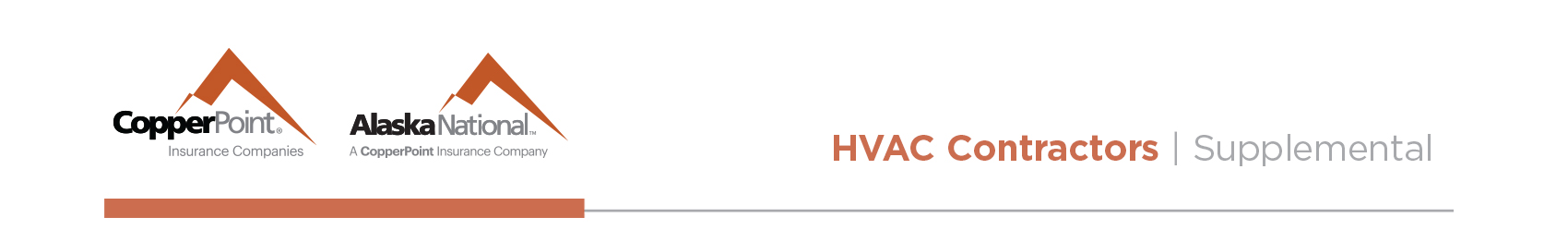 
WARRANTY: The purpose of this Contractors Supplemental Questionnaire is to assist in the underwriting process as part of the decision to provide or not provide insurance. Information contained herein is specifically relied upon in determination of insurability. The undersigned authorized representative of the company warrants that the information contained herein is true and accurate. The Contractors Supplemental Questionnaire, and the application to which it is appended, shall be the basis of any insurance policy that may be issued.*Must be owner, executive officer or partner in the company.COMPANY INFORMATIONCOMPANY INFORMATIONCOMPANY INFORMATIONCOMPANY INFORMATIONCOMPANY INFORMATIONCOMPANY INFORMATIONCOMPANY INFORMATIONCOMPANY INFORMATIONCOMPANY INFORMATIONCOMPANY INFORMATIONCOMPANY INFORMATIONCOMPANY INFORMATIONCOMPANY INFORMATIONCOMPANY INFORMATIONCOMPANY INFORMATIONCOMPANY INFORMATIONCOMPANY INFORMATIONCOMPANY INFORMATIONCOMPANY INFORMATIONCOMPANY INFORMATIONCOMPANY INFORMATIONCOMPANY INFORMATIONCOMPANY INFORMATIONCOMPANY INFORMATIONCOMPANY INFORMATIONCOMPANY INFORMATIONCOMPANY INFORMATIONCOMPANY INFORMATIONCOMPANY INFORMATIONCOMPANY INFORMATIONCOMPANY INFORMATIONCOMPANY INFORMATIONCOMPANY INFORMATIONCOMPANY INFORMATIONCOMPANY INFORMATIONCOMPANY INFORMATIONCOMPANY INFORMATIONCOMPANY INFORMATIONCOMPANY INFORMATIONCOMPANY INFORMATIONCOMPANY INFORMATIONCOMPANY INFORMATIONCOMPANY INFORMATIONCOMPANY INFORMATIONCOMPANY INFORMATIONCOMPANY INFORMATIONCOMPANY INFORMATIONCOMPANY INFORMATIONCOMPANY INFORMATIONCOMPANY INFORMATIONCOMPANY INFORMATIONCOMPANY INFORMATIONCOMPANY INFORMATIONCOMPANY INFORMATIONCOMPANY INFORMATIONCOMPANY INFORMATIONCOMPANY INFORMATIONCOMPANY INFORMATIONCOMPANY INFORMATIONCOMPANY INFORMATIONCOMPANY INFORMATIONCOMPANY INFORMATIONCOMPANY INFORMATIONCOMPANY INFORMATIONCOMPANY INFORMATIONCOMPANY INFORMATIONCOMPANY INFORMATIONCOMPANY INFORMATIONCOMPANY INFORMATIONCOMPANY INFORMATIONCOMPANY INFORMATIONCOMPANY INFORMATIONCOMPANY INFORMATIONCOMPANY INFORMATIONCOMPANY INFORMATIONCOMPANY INFORMATIONCOMPANY INFORMATIONCOMPANY INFORMATIONCOMPANY INFORMATIONCOMPANY INFORMATIONCOMPANY INFORMATIONCOMPANY INFORMATIONCOMPANY INFORMATIONCOMPANY INFORMATIONCOMPANY INFORMATIONCOMPANY INFORMATIONCOMPANY INFORMATIONName Insured (include all active/inactive and description):  Name Insured (include all active/inactive and description):  Name Insured (include all active/inactive and description):  Name Insured (include all active/inactive and description):  Name Insured (include all active/inactive and description):  Name Insured (include all active/inactive and description):  Name Insured (include all active/inactive and description):  Name Insured (include all active/inactive and description):  Name Insured (include all active/inactive and description):  Name Insured (include all active/inactive and description):  Name Insured (include all active/inactive and description):  Name Insured (include all active/inactive and description):  Name Insured (include all active/inactive and description):  Name Insured (include all active/inactive and description):  Name Insured (include all active/inactive and description):  Name Insured (include all active/inactive and description):  Length of time in business?  Length of time in business?  Length of time in business?  Length of time in business?  Length of time in business?  Length of time in business?  Length of time in business?  Length of time in business?  Length of time in business?  Length of time in business?  Length of time in business?  Length of time in business?  YearsYearsYearsYearsYearsYearsYearsYearsYearsYearsYearsYearsYearsYearsYearsYears of Experience:  Years of Experience:  Years of Experience:  Years of Experience:  Years of Experience:  Years of Experience:  Years of Experience:  Years of Experience:  Years of Experience:  Years of Experience:  Years of Experience:  Years of Experience:  Years of Experience:  Years of Experience:  Years of Experience:  Years of Experience:  Years of Experience:  Years of Experience:  Years of Experience:  Years of Experience:  Years of Experience:  Years of Experience:  Years of Experience:  Years of Experience:  Years of Experience:  Years of Experience:  Insured’s domiciled state is:Insured’s domiciled state is:Insured’s domiciled state is:Insured’s domiciled state is:Insured’s domiciled state is:Insured’s domiciled state is:Insured’s domiciled state is:Insured’s domiciled state is:Insured’s domiciled state is:Insured’s domiciled state is:Insured’s domiciled state is:Insured’s domiciled state is:Insured’s domiciled state is:Insured’s domiciled state is:Insured’s domiciled state is:Insured’s domiciled state is:Insured’s domiciled state is:Hours of OperationHours of OperationHours of OperationHours of OperationHours of OperationHours of OperationHours of OperationHours of OperationHours of OperationHours of OperationHours of OperationAny 24 hour/emergency services provided?Any 24 hour/emergency services provided?Any 24 hour/emergency services provided?Any 24 hour/emergency services provided?Any 24 hour/emergency services provided?Any 24 hour/emergency services provided?Any 24 hour/emergency services provided?Any 24 hour/emergency services provided?Any 24 hour/emergency services provided?Any 24 hour/emergency services provided?Any 24 hour/emergency services provided?Any 24 hour/emergency services provided?Any 24 hour/emergency services provided?Any 24 hour/emergency services provided?Any 24 hour/emergency services provided?Any 24 hour/emergency services provided?Any 24 hour/emergency services provided?Any 24 hour/emergency services provided?Any 24 hour/emergency services provided?Any 24 hour/emergency services provided?Any 24 hour/emergency services provided?Any 24 hour/emergency services provided?Any 24 hour/emergency services provided?Any 24 hour/emergency services provided?Any 24 hour/emergency services provided?Any 24 hour/emergency services provided?Any 24 hour/emergency services provided?Any 24 hour/emergency services provided?If “Yes,” what percentage?If “Yes,” what percentage?If “Yes,” what percentage?If “Yes,” what percentage?If “Yes,” what percentage?If “Yes,” what percentage?If “Yes,” what percentage?If “Yes,” what percentage?If “Yes,” what percentage?If “Yes,” what percentage?If “Yes,” what percentage?If “Yes,” what percentage?If “Yes,” what percentage?If “Yes,” what percentage?If “Yes,” what percentage?If “Yes,” what percentage?If “Yes,” what percentage?If “Yes,” what percentage?If “Yes,” what percentage?   %   %   %   %   %   %   %   %   %OPERATIONSOPERATIONSOPERATIONSOPERATIONSOPERATIONSOPERATIONSOPERATIONSOPERATIONSOPERATIONSOPERATIONSOPERATIONSOPERATIONSOPERATIONSOPERATIONSOPERATIONSOPERATIONSOPERATIONSOPERATIONSOPERATIONSOPERATIONSOPERATIONSOPERATIONSOPERATIONSOPERATIONSOPERATIONSOPERATIONSOPERATIONSOPERATIONSOPERATIONSOPERATIONSOPERATIONSOPERATIONSOPERATIONSOPERATIONSOPERATIONSOPERATIONSOPERATIONSOPERATIONSOPERATIONSOPERATIONSOPERATIONSOPERATIONSOPERATIONSOPERATIONSOPERATIONSOPERATIONSOPERATIONSOPERATIONSOPERATIONSOPERATIONSOPERATIONSOPERATIONSOPERATIONSOPERATIONSOPERATIONSOPERATIONSOPERATIONSOPERATIONSOPERATIONSOPERATIONSOPERATIONSOPERATIONSOPERATIONSOPERATIONSOPERATIONSOPERATIONSOPERATIONSOPERATIONSOPERATIONSOPERATIONSOPERATIONSOPERATIONSOPERATIONSOPERATIONSOPERATIONSOPERATIONSOPERATIONSOPERATIONSOPERATIONSOPERATIONSOPERATIONSOPERATIONSOPERATIONSOPERATIONSOPERATIONSOPERATIONSOPERATIONSIndicate the percentage the proposed named insured acted as a:Indicate the percentage the proposed named insured acted as a:Indicate the percentage the proposed named insured acted as a:Indicate the percentage the proposed named insured acted as a:Indicate the percentage the proposed named insured acted as a:Indicate the percentage the proposed named insured acted as a:Indicate the percentage the proposed named insured acted as a:Indicate the percentage the proposed named insured acted as a:Indicate the percentage the proposed named insured acted as a:Indicate the percentage the proposed named insured acted as a:Indicate the percentage the proposed named insured acted as a:Indicate the percentage the proposed named insured acted as a:Indicate the percentage the proposed named insured acted as a:Indicate the percentage the proposed named insured acted as a:Indicate the percentage the proposed named insured acted as a:Indicate the percentage the proposed named insured acted as a:Indicate the percentage the proposed named insured acted as a:Indicate the percentage the proposed named insured acted as a:Indicate the percentage the proposed named insured acted as a:Indicate the percentage the proposed named insured acted as a:Indicate the percentage the proposed named insured acted as a:Indicate the percentage the proposed named insured acted as a:Indicate the percentage the proposed named insured acted as a:Indicate the percentage the proposed named insured acted as a:Indicate the percentage the proposed named insured acted as a:Indicate the percentage the proposed named insured acted as a:Indicate the percentage the proposed named insured acted as a:Indicate the percentage the proposed named insured acted as a:Indicate the percentage the proposed named insured acted as a:Indicate the percentage the proposed named insured acted as a:Indicate the percentage the proposed named insured acted as a:Indicate the percentage the proposed named insured acted as a:Indicate the percentage the proposed named insured acted as a:Indicate the percentage the proposed named insured acted as a:Indicate the percentage the proposed named insured acted as a:Indicate the percentage the proposed named insured acted as a:Indicate the percentage the proposed named insured acted as a:Indicate the percentage the proposed named insured acted as a:Indicate the percentage the proposed named insured acted as a:Indicate the percentage the proposed named insured acted as a:Indicate the percentage the proposed named insured acted as a:Indicate the percentage the proposed named insured acted as a:Indicate the percentage the proposed named insured acted as a:Indicate the percentage the proposed named insured acted as a:Indicate the percentage the proposed named insured acted as a:Indicate the percentage the proposed named insured acted as a:Indicate the percentage the proposed named insured acted as a:Indicate the percentage the proposed named insured acted as a:Indicate the percentage the proposed named insured acted as a:Indicate the percentage the proposed named insured acted as a:Indicate the percentage the proposed named insured acted as a:Indicate the percentage the proposed named insured acted as a:Indicate the percentage the proposed named insured acted as a:Indicate the percentage the proposed named insured acted as a:Indicate the percentage the proposed named insured acted as a:Indicate the percentage the proposed named insured acted as a:Indicate the percentage the proposed named insured acted as a:Indicate the percentage the proposed named insured acted as a:Indicate the percentage the proposed named insured acted as a:Indicate the percentage the proposed named insured acted as a:Indicate the percentage the proposed named insured acted as a:Indicate the percentage the proposed named insured acted as a:Indicate the percentage the proposed named insured acted as a:Indicate the percentage the proposed named insured acted as a:Indicate the percentage the proposed named insured acted as a:Indicate the percentage the proposed named insured acted as a:Indicate the percentage the proposed named insured acted as a:Indicate the percentage the proposed named insured acted as a:Indicate the percentage the proposed named insured acted as a:Indicate the percentage the proposed named insured acted as a:Indicate the percentage the proposed named insured acted as a:Indicate the percentage the proposed named insured acted as a:Indicate the percentage the proposed named insured acted as a:Indicate the percentage the proposed named insured acted as a:Indicate the percentage the proposed named insured acted as a:Indicate the percentage the proposed named insured acted as a:Indicate the percentage the proposed named insured acted as a:Indicate the percentage the proposed named insured acted as a:Indicate the percentage the proposed named insured acted as a:Indicate the percentage the proposed named insured acted as a:Indicate the percentage the proposed named insured acted as a:Indicate the percentage the proposed named insured acted as a:Indicate the percentage the proposed named insured acted as a:Indicate the percentage the proposed named insured acted as a:Indicate the percentage the proposed named insured acted as a:Indicate the percentage the proposed named insured acted as a:Indicate the percentage the proposed named insured acted as a:DeveloperDeveloper%%%%%%%%%%%%%Construction ConsultantConstruction ConsultantConstruction ConsultantConstruction ConsultantConstruction ConsultantConstruction ConsultantConstruction ConsultantConstruction ConsultantConstruction ConsultantConstruction ConsultantConstruction ConsultantConstruction ConsultantConstruction ConsultantConstruction ConsultantConstruction ConsultantConstruction ConsultantConstruction ConsultantConstruction ConsultantConstruction ConsultantConstruction ConsultantConstruction ConsultantConstruction ConsultantConstruction ConsultantConstruction ConsultantConstruction ConsultantConstruction Consultant%%%%%%%%%%%Construction ManagerConstruction ManagerConstruction ManagerConstruction ManagerConstruction ManagerConstruction ManagerConstruction ManagerConstruction ManagerConstruction ManagerConstruction ManagerConstruction ManagerConstruction ManagerConstruction Manager%%%%%Sub ContractorSub Contractor%%%%%%%%%%%%%General ContractorGeneral ContractorGeneral ContractorGeneral ContractorGeneral ContractorGeneral ContractorGeneral ContractorGeneral ContractorGeneral ContractorGeneral ContractorGeneral ContractorGeneral ContractorGeneral ContractorGeneral ContractorGeneral ContractorGeneral ContractorGeneral ContractorGeneral ContractorGeneral ContractorGeneral ContractorGeneral ContractorGeneral ContractorGeneral ContractorGeneral ContractorGeneral ContractorGeneral Contractor%%%%%%%%%%%Describe all operations, in detail:  Describe all operations, in detail:  Describe all operations, in detail:  Describe all operations, in detail:  Describe all operations, in detail:  Describe all operations, in detail:  Describe all operations, in detail:  Describe all operations, in detail:  Describe all operations, in detail:  Describe all operations, in detail:  Describe all operations, in detail:  Describe all operations, in detail:  Describe all operations, in detail:  Describe all operations, in detail:  Describe all operations, in detail:  Describe all operations, in detail:  Describe all operations, in detail:  Describe all operations, in detail:  Describe all operations, in detail:  Describe all operations, in detail:  Describe all operations, in detail:  Describe all operations, in detail:  Describe all operations, in detail:  Describe all operations, in detail:  Describe all operations, in detail:  Describe all operations, in detail:  Describe all operations, in detail:  Describe all operations, in detail:  Describe all operations, in detail:  Describe all operations, in detail:  Describe all operations, in detail:  Describe all operations, in detail:  Describe all operations, in detail:  Describe all operations, in detail:  Describe all operations, in detail:  Describe all operations, in detail:  Describe all operations, in detail:  Describe all operations, in detail:  Describe all operations, in detail:  Describe all operations, in detail:  Describe all operations, in detail:  Describe all operations, in detail:  Describe all operations, in detail:  Describe all operations, in detail:  Describe all operations, in detail:  Describe all operations, in detail:  Describe all operations, in detail:  Describe all operations, in detail:  Describe all operations, in detail:  Describe all operations, in detail:  Describe all operations, in detail:  Describe all operations, in detail:  Describe all operations, in detail:  Describe all operations, in detail:  Describe all operations, in detail:  Describe all operations, in detail:  Describe all operations, in detail:  Describe all operations, in detail:  Describe all operations, in detail:  Describe all operations, in detail:  Describe all operations, in detail:  Describe all operations, in detail:  Describe all operations, in detail:  Describe all operations, in detail:  Describe all operations, in detail:  Describe all operations, in detail:  Describe all operations, in detail:  Describe all operations, in detail:  Describe all operations, in detail:  Describe all operations, in detail:  Describe all operations, in detail:  Describe all operations, in detail:  Describe all operations, in detail:  Describe all operations, in detail:  Describe all operations, in detail:  Describe all operations, in detail:  Describe all operations, in detail:  Describe all operations, in detail:  Describe all operations, in detail:  Describe all operations, in detail:  Describe all operations, in detail:  Describe all operations, in detail:  Describe all operations, in detail:  Describe all operations, in detail:  Describe all operations, in detail:  Describe all operations, in detail:  Describe all operations, in detail:  On a separate attachment, please list all current construction projects and all projects completed during the 5 previous years. Include project name, location, description of project, name of project owner and gross revenue from the project.On a separate attachment, please list all current construction projects and all projects completed during the 5 previous years. Include project name, location, description of project, name of project owner and gross revenue from the project.On a separate attachment, please list all current construction projects and all projects completed during the 5 previous years. Include project name, location, description of project, name of project owner and gross revenue from the project.On a separate attachment, please list all current construction projects and all projects completed during the 5 previous years. Include project name, location, description of project, name of project owner and gross revenue from the project.On a separate attachment, please list all current construction projects and all projects completed during the 5 previous years. Include project name, location, description of project, name of project owner and gross revenue from the project.On a separate attachment, please list all current construction projects and all projects completed during the 5 previous years. Include project name, location, description of project, name of project owner and gross revenue from the project.On a separate attachment, please list all current construction projects and all projects completed during the 5 previous years. Include project name, location, description of project, name of project owner and gross revenue from the project.On a separate attachment, please list all current construction projects and all projects completed during the 5 previous years. Include project name, location, description of project, name of project owner and gross revenue from the project.On a separate attachment, please list all current construction projects and all projects completed during the 5 previous years. Include project name, location, description of project, name of project owner and gross revenue from the project.On a separate attachment, please list all current construction projects and all projects completed during the 5 previous years. Include project name, location, description of project, name of project owner and gross revenue from the project.On a separate attachment, please list all current construction projects and all projects completed during the 5 previous years. Include project name, location, description of project, name of project owner and gross revenue from the project.On a separate attachment, please list all current construction projects and all projects completed during the 5 previous years. Include project name, location, description of project, name of project owner and gross revenue from the project.On a separate attachment, please list all current construction projects and all projects completed during the 5 previous years. Include project name, location, description of project, name of project owner and gross revenue from the project.On a separate attachment, please list all current construction projects and all projects completed during the 5 previous years. Include project name, location, description of project, name of project owner and gross revenue from the project.On a separate attachment, please list all current construction projects and all projects completed during the 5 previous years. Include project name, location, description of project, name of project owner and gross revenue from the project.On a separate attachment, please list all current construction projects and all projects completed during the 5 previous years. Include project name, location, description of project, name of project owner and gross revenue from the project.On a separate attachment, please list all current construction projects and all projects completed during the 5 previous years. Include project name, location, description of project, name of project owner and gross revenue from the project.On a separate attachment, please list all current construction projects and all projects completed during the 5 previous years. Include project name, location, description of project, name of project owner and gross revenue from the project.On a separate attachment, please list all current construction projects and all projects completed during the 5 previous years. Include project name, location, description of project, name of project owner and gross revenue from the project.On a separate attachment, please list all current construction projects and all projects completed during the 5 previous years. Include project name, location, description of project, name of project owner and gross revenue from the project.On a separate attachment, please list all current construction projects and all projects completed during the 5 previous years. Include project name, location, description of project, name of project owner and gross revenue from the project.On a separate attachment, please list all current construction projects and all projects completed during the 5 previous years. Include project name, location, description of project, name of project owner and gross revenue from the project.On a separate attachment, please list all current construction projects and all projects completed during the 5 previous years. Include project name, location, description of project, name of project owner and gross revenue from the project.On a separate attachment, please list all current construction projects and all projects completed during the 5 previous years. Include project name, location, description of project, name of project owner and gross revenue from the project.On a separate attachment, please list all current construction projects and all projects completed during the 5 previous years. Include project name, location, description of project, name of project owner and gross revenue from the project.On a separate attachment, please list all current construction projects and all projects completed during the 5 previous years. Include project name, location, description of project, name of project owner and gross revenue from the project.On a separate attachment, please list all current construction projects and all projects completed during the 5 previous years. Include project name, location, description of project, name of project owner and gross revenue from the project.On a separate attachment, please list all current construction projects and all projects completed during the 5 previous years. Include project name, location, description of project, name of project owner and gross revenue from the project.On a separate attachment, please list all current construction projects and all projects completed during the 5 previous years. Include project name, location, description of project, name of project owner and gross revenue from the project.On a separate attachment, please list all current construction projects and all projects completed during the 5 previous years. Include project name, location, description of project, name of project owner and gross revenue from the project.On a separate attachment, please list all current construction projects and all projects completed during the 5 previous years. Include project name, location, description of project, name of project owner and gross revenue from the project.On a separate attachment, please list all current construction projects and all projects completed during the 5 previous years. Include project name, location, description of project, name of project owner and gross revenue from the project.On a separate attachment, please list all current construction projects and all projects completed during the 5 previous years. Include project name, location, description of project, name of project owner and gross revenue from the project.On a separate attachment, please list all current construction projects and all projects completed during the 5 previous years. Include project name, location, description of project, name of project owner and gross revenue from the project.On a separate attachment, please list all current construction projects and all projects completed during the 5 previous years. Include project name, location, description of project, name of project owner and gross revenue from the project.On a separate attachment, please list all current construction projects and all projects completed during the 5 previous years. Include project name, location, description of project, name of project owner and gross revenue from the project.On a separate attachment, please list all current construction projects and all projects completed during the 5 previous years. Include project name, location, description of project, name of project owner and gross revenue from the project.On a separate attachment, please list all current construction projects and all projects completed during the 5 previous years. Include project name, location, description of project, name of project owner and gross revenue from the project.On a separate attachment, please list all current construction projects and all projects completed during the 5 previous years. Include project name, location, description of project, name of project owner and gross revenue from the project.On a separate attachment, please list all current construction projects and all projects completed during the 5 previous years. Include project name, location, description of project, name of project owner and gross revenue from the project.On a separate attachment, please list all current construction projects and all projects completed during the 5 previous years. Include project name, location, description of project, name of project owner and gross revenue from the project.On a separate attachment, please list all current construction projects and all projects completed during the 5 previous years. Include project name, location, description of project, name of project owner and gross revenue from the project.On a separate attachment, please list all current construction projects and all projects completed during the 5 previous years. Include project name, location, description of project, name of project owner and gross revenue from the project.On a separate attachment, please list all current construction projects and all projects completed during the 5 previous years. Include project name, location, description of project, name of project owner and gross revenue from the project.On a separate attachment, please list all current construction projects and all projects completed during the 5 previous years. Include project name, location, description of project, name of project owner and gross revenue from the project.On a separate attachment, please list all current construction projects and all projects completed during the 5 previous years. Include project name, location, description of project, name of project owner and gross revenue from the project.On a separate attachment, please list all current construction projects and all projects completed during the 5 previous years. Include project name, location, description of project, name of project owner and gross revenue from the project.On a separate attachment, please list all current construction projects and all projects completed during the 5 previous years. Include project name, location, description of project, name of project owner and gross revenue from the project.On a separate attachment, please list all current construction projects and all projects completed during the 5 previous years. Include project name, location, description of project, name of project owner and gross revenue from the project.On a separate attachment, please list all current construction projects and all projects completed during the 5 previous years. Include project name, location, description of project, name of project owner and gross revenue from the project.On a separate attachment, please list all current construction projects and all projects completed during the 5 previous years. Include project name, location, description of project, name of project owner and gross revenue from the project.On a separate attachment, please list all current construction projects and all projects completed during the 5 previous years. Include project name, location, description of project, name of project owner and gross revenue from the project.On a separate attachment, please list all current construction projects and all projects completed during the 5 previous years. Include project name, location, description of project, name of project owner and gross revenue from the project.On a separate attachment, please list all current construction projects and all projects completed during the 5 previous years. Include project name, location, description of project, name of project owner and gross revenue from the project.On a separate attachment, please list all current construction projects and all projects completed during the 5 previous years. Include project name, location, description of project, name of project owner and gross revenue from the project.On a separate attachment, please list all current construction projects and all projects completed during the 5 previous years. Include project name, location, description of project, name of project owner and gross revenue from the project.On a separate attachment, please list all current construction projects and all projects completed during the 5 previous years. Include project name, location, description of project, name of project owner and gross revenue from the project.On a separate attachment, please list all current construction projects and all projects completed during the 5 previous years. Include project name, location, description of project, name of project owner and gross revenue from the project.On a separate attachment, please list all current construction projects and all projects completed during the 5 previous years. Include project name, location, description of project, name of project owner and gross revenue from the project.On a separate attachment, please list all current construction projects and all projects completed during the 5 previous years. Include project name, location, description of project, name of project owner and gross revenue from the project.On a separate attachment, please list all current construction projects and all projects completed during the 5 previous years. Include project name, location, description of project, name of project owner and gross revenue from the project.On a separate attachment, please list all current construction projects and all projects completed during the 5 previous years. Include project name, location, description of project, name of project owner and gross revenue from the project.On a separate attachment, please list all current construction projects and all projects completed during the 5 previous years. Include project name, location, description of project, name of project owner and gross revenue from the project.On a separate attachment, please list all current construction projects and all projects completed during the 5 previous years. Include project name, location, description of project, name of project owner and gross revenue from the project.On a separate attachment, please list all current construction projects and all projects completed during the 5 previous years. Include project name, location, description of project, name of project owner and gross revenue from the project.On a separate attachment, please list all current construction projects and all projects completed during the 5 previous years. Include project name, location, description of project, name of project owner and gross revenue from the project.On a separate attachment, please list all current construction projects and all projects completed during the 5 previous years. Include project name, location, description of project, name of project owner and gross revenue from the project.On a separate attachment, please list all current construction projects and all projects completed during the 5 previous years. Include project name, location, description of project, name of project owner and gross revenue from the project.On a separate attachment, please list all current construction projects and all projects completed during the 5 previous years. Include project name, location, description of project, name of project owner and gross revenue from the project.On a separate attachment, please list all current construction projects and all projects completed during the 5 previous years. Include project name, location, description of project, name of project owner and gross revenue from the project.On a separate attachment, please list all current construction projects and all projects completed during the 5 previous years. Include project name, location, description of project, name of project owner and gross revenue from the project.On a separate attachment, please list all current construction projects and all projects completed during the 5 previous years. Include project name, location, description of project, name of project owner and gross revenue from the project.Total number of employees?   Total number of employees?   Total number of employees?   Total number of employees?   Total number of employees?   Total number of employees?   Total number of employees?   Total number of employees?   Total number of employees?   Total number of employees?   Total number of employees?   Total number of employees?   Total number of employees?   Total number of employees?   Total number of employees?   List the names of officers, owners and active partners and their job duties and/or responsibilities.List the names of officers, owners and active partners and their job duties and/or responsibilities.List the names of officers, owners and active partners and their job duties and/or responsibilities.List the names of officers, owners and active partners and their job duties and/or responsibilities.List the names of officers, owners and active partners and their job duties and/or responsibilities.List the names of officers, owners and active partners and their job duties and/or responsibilities.List the names of officers, owners and active partners and their job duties and/or responsibilities.List the names of officers, owners and active partners and their job duties and/or responsibilities.List the names of officers, owners and active partners and their job duties and/or responsibilities.List the names of officers, owners and active partners and their job duties and/or responsibilities.List the names of officers, owners and active partners and their job duties and/or responsibilities.List the names of officers, owners and active partners and their job duties and/or responsibilities.List the names of officers, owners and active partners and their job duties and/or responsibilities.List the names of officers, owners and active partners and their job duties and/or responsibilities.List the names of officers, owners and active partners and their job duties and/or responsibilities.List the names of officers, owners and active partners and their job duties and/or responsibilities.List the names of officers, owners and active partners and their job duties and/or responsibilities.List the names of officers, owners and active partners and their job duties and/or responsibilities.List the names of officers, owners and active partners and their job duties and/or responsibilities.List the names of officers, owners and active partners and their job duties and/or responsibilities.List the names of officers, owners and active partners and their job duties and/or responsibilities.List the names of officers, owners and active partners and their job duties and/or responsibilities.List the names of officers, owners and active partners and their job duties and/or responsibilities.List the names of officers, owners and active partners and their job duties and/or responsibilities.List the names of officers, owners and active partners and their job duties and/or responsibilities.List the names of officers, owners and active partners and their job duties and/or responsibilities.List the names of officers, owners and active partners and their job duties and/or responsibilities.List the names of officers, owners and active partners and their job duties and/or responsibilities.List the names of officers, owners and active partners and their job duties and/or responsibilities.List the names of officers, owners and active partners and their job duties and/or responsibilities.List the names of officers, owners and active partners and their job duties and/or responsibilities.List the names of officers, owners and active partners and their job duties and/or responsibilities.List the names of officers, owners and active partners and their job duties and/or responsibilities.List the names of officers, owners and active partners and their job duties and/or responsibilities.List the names of officers, owners and active partners and their job duties and/or responsibilities.List the names of officers, owners and active partners and their job duties and/or responsibilities.List the names of officers, owners and active partners and their job duties and/or responsibilities.List the names of officers, owners and active partners and their job duties and/or responsibilities.List the names of officers, owners and active partners and their job duties and/or responsibilities.List the names of officers, owners and active partners and their job duties and/or responsibilities.List the names of officers, owners and active partners and their job duties and/or responsibilities.List the names of officers, owners and active partners and their job duties and/or responsibilities.List the names of officers, owners and active partners and their job duties and/or responsibilities.List the names of officers, owners and active partners and their job duties and/or responsibilities.List the names of officers, owners and active partners and their job duties and/or responsibilities.List the names of officers, owners and active partners and their job duties and/or responsibilities.List the names of supervisors or foreman and their tenure of employment with your company.List the names of supervisors or foreman and their tenure of employment with your company.List the names of supervisors or foreman and their tenure of employment with your company.List the names of supervisors or foreman and their tenure of employment with your company.List the names of supervisors or foreman and their tenure of employment with your company.List the names of supervisors or foreman and their tenure of employment with your company.List the names of supervisors or foreman and their tenure of employment with your company.List the names of supervisors or foreman and their tenure of employment with your company.List the names of supervisors or foreman and their tenure of employment with your company.List the names of supervisors or foreman and their tenure of employment with your company.List the names of supervisors or foreman and their tenure of employment with your company.List the names of supervisors or foreman and their tenure of employment with your company.List the names of supervisors or foreman and their tenure of employment with your company.List the names of supervisors or foreman and their tenure of employment with your company.List the names of supervisors or foreman and their tenure of employment with your company.List the names of supervisors or foreman and their tenure of employment with your company.List the names of supervisors or foreman and their tenure of employment with your company.List the names of supervisors or foreman and their tenure of employment with your company.List the names of supervisors or foreman and their tenure of employment with your company.List the names of supervisors or foreman and their tenure of employment with your company.List the names of supervisors or foreman and their tenure of employment with your company.List the names of supervisors or foreman and their tenure of employment with your company.List the names of supervisors or foreman and their tenure of employment with your company.List the names of supervisors or foreman and their tenure of employment with your company.List the names of supervisors or foreman and their tenure of employment with your company.List the names of supervisors or foreman and their tenure of employment with your company.List the names of supervisors or foreman and their tenure of employment with your company.List the names of supervisors or foreman and their tenure of employment with your company.List the names of supervisors or foreman and their tenure of employment with your company.List the names of supervisors or foreman and their tenure of employment with your company.List the names of supervisors or foreman and their tenure of employment with your company.List the names of supervisors or foreman and their tenure of employment with your company.List the names of supervisors or foreman and their tenure of employment with your company.List the names of supervisors or foreman and their tenure of employment with your company.List the names of supervisors or foreman and their tenure of employment with your company.List the names of supervisors or foreman and their tenure of employment with your company.List the names of supervisors or foreman and their tenure of employment with your company.List the names of supervisors or foreman and their tenure of employment with your company.List the names of supervisors or foreman and their tenure of employment with your company.List the names of supervisors or foreman and their tenure of employment with your company.List the names of supervisors or foreman and their tenure of employment with your company.Account history for each of the past three (3) years plus the estimate for the next twelve (12) months:Account history for each of the past three (3) years plus the estimate for the next twelve (12) months:Account history for each of the past three (3) years plus the estimate for the next twelve (12) months:Account history for each of the past three (3) years plus the estimate for the next twelve (12) months:Account history for each of the past three (3) years plus the estimate for the next twelve (12) months:Account history for each of the past three (3) years plus the estimate for the next twelve (12) months:Account history for each of the past three (3) years plus the estimate for the next twelve (12) months:Account history for each of the past three (3) years plus the estimate for the next twelve (12) months:Account history for each of the past three (3) years plus the estimate for the next twelve (12) months:Account history for each of the past three (3) years plus the estimate for the next twelve (12) months:Account history for each of the past three (3) years plus the estimate for the next twelve (12) months:Account history for each of the past three (3) years plus the estimate for the next twelve (12) months:Account history for each of the past three (3) years plus the estimate for the next twelve (12) months:Account history for each of the past three (3) years plus the estimate for the next twelve (12) months:Account history for each of the past three (3) years plus the estimate for the next twelve (12) months:Account history for each of the past three (3) years plus the estimate for the next twelve (12) months:Account history for each of the past three (3) years plus the estimate for the next twelve (12) months:Account history for each of the past three (3) years plus the estimate for the next twelve (12) months:Account history for each of the past three (3) years plus the estimate for the next twelve (12) months:Account history for each of the past three (3) years plus the estimate for the next twelve (12) months:Account history for each of the past three (3) years plus the estimate for the next twelve (12) months:Account history for each of the past three (3) years plus the estimate for the next twelve (12) months:Account history for each of the past three (3) years plus the estimate for the next twelve (12) months:Account history for each of the past three (3) years plus the estimate for the next twelve (12) months:Account history for each of the past three (3) years plus the estimate for the next twelve (12) months:Account history for each of the past three (3) years plus the estimate for the next twelve (12) months:Account history for each of the past three (3) years plus the estimate for the next twelve (12) months:Account history for each of the past three (3) years plus the estimate for the next twelve (12) months:Account history for each of the past three (3) years plus the estimate for the next twelve (12) months:Account history for each of the past three (3) years plus the estimate for the next twelve (12) months:Account history for each of the past three (3) years plus the estimate for the next twelve (12) months:Account history for each of the past three (3) years plus the estimate for the next twelve (12) months:Account history for each of the past three (3) years plus the estimate for the next twelve (12) months:Account history for each of the past three (3) years plus the estimate for the next twelve (12) months:Account history for each of the past three (3) years plus the estimate for the next twelve (12) months:Account history for each of the past three (3) years plus the estimate for the next twelve (12) months:Account history for each of the past three (3) years plus the estimate for the next twelve (12) months:Account history for each of the past three (3) years plus the estimate for the next twelve (12) months:Account history for each of the past three (3) years plus the estimate for the next twelve (12) months:Account history for each of the past three (3) years plus the estimate for the next twelve (12) months:Account history for each of the past three (3) years plus the estimate for the next twelve (12) months:Account history for each of the past three (3) years plus the estimate for the next twelve (12) months:Account history for each of the past three (3) years plus the estimate for the next twelve (12) months:Account history for each of the past three (3) years plus the estimate for the next twelve (12) months:Account history for each of the past three (3) years plus the estimate for the next twelve (12) months:Account history for each of the past three (3) years plus the estimate for the next twelve (12) months:Account history for each of the past three (3) years plus the estimate for the next twelve (12) months:Account history for each of the past three (3) years plus the estimate for the next twelve (12) months:Account history for each of the past three (3) years plus the estimate for the next twelve (12) months:Account history for each of the past three (3) years plus the estimate for the next twelve (12) months:Account history for each of the past three (3) years plus the estimate for the next twelve (12) months:Account history for each of the past three (3) years plus the estimate for the next twelve (12) months:Account history for each of the past three (3) years plus the estimate for the next twelve (12) months:Account history for each of the past three (3) years plus the estimate for the next twelve (12) months:Account history for each of the past three (3) years plus the estimate for the next twelve (12) months:Account history for each of the past three (3) years plus the estimate for the next twelve (12) months:Account history for each of the past three (3) years plus the estimate for the next twelve (12) months:Account history for each of the past three (3) years plus the estimate for the next twelve (12) months:Account history for each of the past three (3) years plus the estimate for the next twelve (12) months:Account history for each of the past three (3) years plus the estimate for the next twelve (12) months:Account history for each of the past three (3) years plus the estimate for the next twelve (12) months:Account history for each of the past three (3) years plus the estimate for the next twelve (12) months:Account history for each of the past three (3) years plus the estimate for the next twelve (12) months:Account history for each of the past three (3) years plus the estimate for the next twelve (12) months:Account history for each of the past three (3) years plus the estimate for the next twelve (12) months:Account history for each of the past three (3) years plus the estimate for the next twelve (12) months:Account history for each of the past three (3) years plus the estimate for the next twelve (12) months:Account history for each of the past three (3) years plus the estimate for the next twelve (12) months:Account history for each of the past three (3) years plus the estimate for the next twelve (12) months:Account history for each of the past three (3) years plus the estimate for the next twelve (12) months:Account history for each of the past three (3) years plus the estimate for the next twelve (12) months:Account history for each of the past three (3) years plus the estimate for the next twelve (12) months:Account history for each of the past three (3) years plus the estimate for the next twelve (12) months:Account history for each of the past three (3) years plus the estimate for the next twelve (12) months:Account history for each of the past three (3) years plus the estimate for the next twelve (12) months:Account history for each of the past three (3) years plus the estimate for the next twelve (12) months:Account history for each of the past three (3) years plus the estimate for the next twelve (12) months:Account history for each of the past three (3) years plus the estimate for the next twelve (12) months:Account history for each of the past three (3) years plus the estimate for the next twelve (12) months:Account history for each of the past three (3) years plus the estimate for the next twelve (12) months:Account history for each of the past three (3) years plus the estimate for the next twelve (12) months:Account history for each of the past three (3) years plus the estimate for the next twelve (12) months:Account history for each of the past three (3) years plus the estimate for the next twelve (12) months:Account history for each of the past three (3) years plus the estimate for the next twelve (12) months:Account history for each of the past three (3) years plus the estimate for the next twelve (12) months:Account history for each of the past three (3) years plus the estimate for the next twelve (12) months:Account history for each of the past three (3) years plus the estimate for the next twelve (12) months:PayrollPayrollPayrollPayrollPayrollPayrollPayrollPayrollPayrollPayrollPayrollPayrollPayrollPayrollPayrollPayrollPayrollPayrollPayrollPayrollPayrollPayrollPayrollPayrollPayrollPayrollPayrollPayrollPayrollPayrollPayrollPayrollPayrollPayrollPayrollReceipts/RevenueReceipts/RevenueReceipts/RevenueReceipts/RevenueReceipts/RevenueReceipts/RevenueReceipts/RevenueReceipts/RevenueReceipts/RevenueReceipts/RevenueReceipts/RevenueReceipts/RevenueReceipts/RevenueReceipts/RevenueReceipts/RevenueReceipts/RevenueReceipts/RevenueReceipts/RevenueReceipts/RevenueReceipts/RevenueReceipts/RevenueReceipts/RevenueReceipts/RevenueReceipts/RevenueReceipts/RevenueReceipts/RevenueReceipts/RevenueSub Contracted CostsSub Contracted CostsSub Contracted CostsSub Contracted CostsSub Contracted CostsSub Contracted CostsSub Contracted CostsSub Contracted CostsSub Contracted CostsSub Contracted CostsSub Contracted CostsSub Contracted CostsSub Contracted CostsSub Contracted CostsSub Contracted CostsSub Contracted CostsSub Contracted CostsSub Contracted CostsSub Contracted CostsSub Contracted CostsSub Contracted CostsSub Contracted CostsSub Contracted CostsSub Contracted CostsNext Year$ $ $ $ $ $ $ $ $ $ $ $ $ $ $ $ $ $ $ $ $ $ $ $ $ $ $ $ $ $ $ $ $ $ $ $ $ $ $ $ $ $ $ $ $ $ $ $ $ $ $ $ $ $ $ $ $ $ $ $ $ $ $ $ $ $ $ $ $ $ $ $ $ $ $ $ $ $ $ $ $ $ $ $ $ $ Last Year$ $ $ $ $ $ $ $ $ $ $ $ $ $ $ $ $ $ $ $ $ $ $ $ $ $ $ $ $ $ $ $ $ $ $ $ $ $ $ $ $ $ $ $ $ $ $ $ $ $ $ $ $ $ $ $ $ $ $ $ $ $ $ $ $ $ $ $ $ $ $ $ $ $ $ $ $ $ $ $ $ $ $ $ $ $ 2nd Prior$ $ $ $ $ $ $ $ $ $ $ $ $ $ $ $ $ $ $ $ $ $ $ $ $ $ $ $ $ $ $ $ $ $ $ $ $ $ $ $ $ $ $ $ $ $ $ $ $ $ $ $ $ $ $ $ $ $ $ $ $ $ $ $ $ $ $ $ $ $ $ $ $ $ $ $ $ $ $ $ $ $ $ $ $ $ 3rd Prior$ $ $ $ $ $ $ $ $ $ $ $ $ $ $ $ $ $ $ $ $ $ $ $ $ $ $ $ $ $ $ $ $ $ $ $ $ $ $ $ $ $ $ $ $ $ $ $ $ $ $ $ $ $ $ $ $ $ $ $ $ $ $ $ $ $ $ $ $ $ $ $ $ $ $ $ $ $ $ $ $ $ $ $ $ $ Using percentage of direct payroll for “payroll percentage” and percentage of sub-contracted costs for “sub- contract percentage,” indicate the percentage of each type of construction activity you have performed over the past 12 months: (Does Not Need to Equal 100%)Using percentage of direct payroll for “payroll percentage” and percentage of sub-contracted costs for “sub- contract percentage,” indicate the percentage of each type of construction activity you have performed over the past 12 months: (Does Not Need to Equal 100%)Using percentage of direct payroll for “payroll percentage” and percentage of sub-contracted costs for “sub- contract percentage,” indicate the percentage of each type of construction activity you have performed over the past 12 months: (Does Not Need to Equal 100%)Using percentage of direct payroll for “payroll percentage” and percentage of sub-contracted costs for “sub- contract percentage,” indicate the percentage of each type of construction activity you have performed over the past 12 months: (Does Not Need to Equal 100%)Using percentage of direct payroll for “payroll percentage” and percentage of sub-contracted costs for “sub- contract percentage,” indicate the percentage of each type of construction activity you have performed over the past 12 months: (Does Not Need to Equal 100%)Using percentage of direct payroll for “payroll percentage” and percentage of sub-contracted costs for “sub- contract percentage,” indicate the percentage of each type of construction activity you have performed over the past 12 months: (Does Not Need to Equal 100%)Using percentage of direct payroll for “payroll percentage” and percentage of sub-contracted costs for “sub- contract percentage,” indicate the percentage of each type of construction activity you have performed over the past 12 months: (Does Not Need to Equal 100%)Using percentage of direct payroll for “payroll percentage” and percentage of sub-contracted costs for “sub- contract percentage,” indicate the percentage of each type of construction activity you have performed over the past 12 months: (Does Not Need to Equal 100%)Using percentage of direct payroll for “payroll percentage” and percentage of sub-contracted costs for “sub- contract percentage,” indicate the percentage of each type of construction activity you have performed over the past 12 months: (Does Not Need to Equal 100%)Using percentage of direct payroll for “payroll percentage” and percentage of sub-contracted costs for “sub- contract percentage,” indicate the percentage of each type of construction activity you have performed over the past 12 months: (Does Not Need to Equal 100%)Using percentage of direct payroll for “payroll percentage” and percentage of sub-contracted costs for “sub- contract percentage,” indicate the percentage of each type of construction activity you have performed over the past 12 months: (Does Not Need to Equal 100%)Using percentage of direct payroll for “payroll percentage” and percentage of sub-contracted costs for “sub- contract percentage,” indicate the percentage of each type of construction activity you have performed over the past 12 months: (Does Not Need to Equal 100%)Using percentage of direct payroll for “payroll percentage” and percentage of sub-contracted costs for “sub- contract percentage,” indicate the percentage of each type of construction activity you have performed over the past 12 months: (Does Not Need to Equal 100%)Using percentage of direct payroll for “payroll percentage” and percentage of sub-contracted costs for “sub- contract percentage,” indicate the percentage of each type of construction activity you have performed over the past 12 months: (Does Not Need to Equal 100%)Using percentage of direct payroll for “payroll percentage” and percentage of sub-contracted costs for “sub- contract percentage,” indicate the percentage of each type of construction activity you have performed over the past 12 months: (Does Not Need to Equal 100%)Using percentage of direct payroll for “payroll percentage” and percentage of sub-contracted costs for “sub- contract percentage,” indicate the percentage of each type of construction activity you have performed over the past 12 months: (Does Not Need to Equal 100%)Using percentage of direct payroll for “payroll percentage” and percentage of sub-contracted costs for “sub- contract percentage,” indicate the percentage of each type of construction activity you have performed over the past 12 months: (Does Not Need to Equal 100%)Using percentage of direct payroll for “payroll percentage” and percentage of sub-contracted costs for “sub- contract percentage,” indicate the percentage of each type of construction activity you have performed over the past 12 months: (Does Not Need to Equal 100%)Using percentage of direct payroll for “payroll percentage” and percentage of sub-contracted costs for “sub- contract percentage,” indicate the percentage of each type of construction activity you have performed over the past 12 months: (Does Not Need to Equal 100%)Using percentage of direct payroll for “payroll percentage” and percentage of sub-contracted costs for “sub- contract percentage,” indicate the percentage of each type of construction activity you have performed over the past 12 months: (Does Not Need to Equal 100%)Using percentage of direct payroll for “payroll percentage” and percentage of sub-contracted costs for “sub- contract percentage,” indicate the percentage of each type of construction activity you have performed over the past 12 months: (Does Not Need to Equal 100%)Using percentage of direct payroll for “payroll percentage” and percentage of sub-contracted costs for “sub- contract percentage,” indicate the percentage of each type of construction activity you have performed over the past 12 months: (Does Not Need to Equal 100%)Using percentage of direct payroll for “payroll percentage” and percentage of sub-contracted costs for “sub- contract percentage,” indicate the percentage of each type of construction activity you have performed over the past 12 months: (Does Not Need to Equal 100%)Using percentage of direct payroll for “payroll percentage” and percentage of sub-contracted costs for “sub- contract percentage,” indicate the percentage of each type of construction activity you have performed over the past 12 months: (Does Not Need to Equal 100%)Using percentage of direct payroll for “payroll percentage” and percentage of sub-contracted costs for “sub- contract percentage,” indicate the percentage of each type of construction activity you have performed over the past 12 months: (Does Not Need to Equal 100%)Using percentage of direct payroll for “payroll percentage” and percentage of sub-contracted costs for “sub- contract percentage,” indicate the percentage of each type of construction activity you have performed over the past 12 months: (Does Not Need to Equal 100%)Using percentage of direct payroll for “payroll percentage” and percentage of sub-contracted costs for “sub- contract percentage,” indicate the percentage of each type of construction activity you have performed over the past 12 months: (Does Not Need to Equal 100%)Using percentage of direct payroll for “payroll percentage” and percentage of sub-contracted costs for “sub- contract percentage,” indicate the percentage of each type of construction activity you have performed over the past 12 months: (Does Not Need to Equal 100%)Using percentage of direct payroll for “payroll percentage” and percentage of sub-contracted costs for “sub- contract percentage,” indicate the percentage of each type of construction activity you have performed over the past 12 months: (Does Not Need to Equal 100%)Using percentage of direct payroll for “payroll percentage” and percentage of sub-contracted costs for “sub- contract percentage,” indicate the percentage of each type of construction activity you have performed over the past 12 months: (Does Not Need to Equal 100%)Using percentage of direct payroll for “payroll percentage” and percentage of sub-contracted costs for “sub- contract percentage,” indicate the percentage of each type of construction activity you have performed over the past 12 months: (Does Not Need to Equal 100%)Using percentage of direct payroll for “payroll percentage” and percentage of sub-contracted costs for “sub- contract percentage,” indicate the percentage of each type of construction activity you have performed over the past 12 months: (Does Not Need to Equal 100%)Using percentage of direct payroll for “payroll percentage” and percentage of sub-contracted costs for “sub- contract percentage,” indicate the percentage of each type of construction activity you have performed over the past 12 months: (Does Not Need to Equal 100%)Using percentage of direct payroll for “payroll percentage” and percentage of sub-contracted costs for “sub- contract percentage,” indicate the percentage of each type of construction activity you have performed over the past 12 months: (Does Not Need to Equal 100%)Using percentage of direct payroll for “payroll percentage” and percentage of sub-contracted costs for “sub- contract percentage,” indicate the percentage of each type of construction activity you have performed over the past 12 months: (Does Not Need to Equal 100%)Using percentage of direct payroll for “payroll percentage” and percentage of sub-contracted costs for “sub- contract percentage,” indicate the percentage of each type of construction activity you have performed over the past 12 months: (Does Not Need to Equal 100%)Using percentage of direct payroll for “payroll percentage” and percentage of sub-contracted costs for “sub- contract percentage,” indicate the percentage of each type of construction activity you have performed over the past 12 months: (Does Not Need to Equal 100%)Using percentage of direct payroll for “payroll percentage” and percentage of sub-contracted costs for “sub- contract percentage,” indicate the percentage of each type of construction activity you have performed over the past 12 months: (Does Not Need to Equal 100%)Using percentage of direct payroll for “payroll percentage” and percentage of sub-contracted costs for “sub- contract percentage,” indicate the percentage of each type of construction activity you have performed over the past 12 months: (Does Not Need to Equal 100%)Using percentage of direct payroll for “payroll percentage” and percentage of sub-contracted costs for “sub- contract percentage,” indicate the percentage of each type of construction activity you have performed over the past 12 months: (Does Not Need to Equal 100%)Using percentage of direct payroll for “payroll percentage” and percentage of sub-contracted costs for “sub- contract percentage,” indicate the percentage of each type of construction activity you have performed over the past 12 months: (Does Not Need to Equal 100%)Using percentage of direct payroll for “payroll percentage” and percentage of sub-contracted costs for “sub- contract percentage,” indicate the percentage of each type of construction activity you have performed over the past 12 months: (Does Not Need to Equal 100%)Using percentage of direct payroll for “payroll percentage” and percentage of sub-contracted costs for “sub- contract percentage,” indicate the percentage of each type of construction activity you have performed over the past 12 months: (Does Not Need to Equal 100%)Using percentage of direct payroll for “payroll percentage” and percentage of sub-contracted costs for “sub- contract percentage,” indicate the percentage of each type of construction activity you have performed over the past 12 months: (Does Not Need to Equal 100%)Using percentage of direct payroll for “payroll percentage” and percentage of sub-contracted costs for “sub- contract percentage,” indicate the percentage of each type of construction activity you have performed over the past 12 months: (Does Not Need to Equal 100%)Using percentage of direct payroll for “payroll percentage” and percentage of sub-contracted costs for “sub- contract percentage,” indicate the percentage of each type of construction activity you have performed over the past 12 months: (Does Not Need to Equal 100%)Using percentage of direct payroll for “payroll percentage” and percentage of sub-contracted costs for “sub- contract percentage,” indicate the percentage of each type of construction activity you have performed over the past 12 months: (Does Not Need to Equal 100%)Using percentage of direct payroll for “payroll percentage” and percentage of sub-contracted costs for “sub- contract percentage,” indicate the percentage of each type of construction activity you have performed over the past 12 months: (Does Not Need to Equal 100%)Using percentage of direct payroll for “payroll percentage” and percentage of sub-contracted costs for “sub- contract percentage,” indicate the percentage of each type of construction activity you have performed over the past 12 months: (Does Not Need to Equal 100%)Using percentage of direct payroll for “payroll percentage” and percentage of sub-contracted costs for “sub- contract percentage,” indicate the percentage of each type of construction activity you have performed over the past 12 months: (Does Not Need to Equal 100%)Using percentage of direct payroll for “payroll percentage” and percentage of sub-contracted costs for “sub- contract percentage,” indicate the percentage of each type of construction activity you have performed over the past 12 months: (Does Not Need to Equal 100%)Using percentage of direct payroll for “payroll percentage” and percentage of sub-contracted costs for “sub- contract percentage,” indicate the percentage of each type of construction activity you have performed over the past 12 months: (Does Not Need to Equal 100%)Using percentage of direct payroll for “payroll percentage” and percentage of sub-contracted costs for “sub- contract percentage,” indicate the percentage of each type of construction activity you have performed over the past 12 months: (Does Not Need to Equal 100%)Using percentage of direct payroll for “payroll percentage” and percentage of sub-contracted costs for “sub- contract percentage,” indicate the percentage of each type of construction activity you have performed over the past 12 months: (Does Not Need to Equal 100%)Using percentage of direct payroll for “payroll percentage” and percentage of sub-contracted costs for “sub- contract percentage,” indicate the percentage of each type of construction activity you have performed over the past 12 months: (Does Not Need to Equal 100%)Using percentage of direct payroll for “payroll percentage” and percentage of sub-contracted costs for “sub- contract percentage,” indicate the percentage of each type of construction activity you have performed over the past 12 months: (Does Not Need to Equal 100%)Using percentage of direct payroll for “payroll percentage” and percentage of sub-contracted costs for “sub- contract percentage,” indicate the percentage of each type of construction activity you have performed over the past 12 months: (Does Not Need to Equal 100%)Using percentage of direct payroll for “payroll percentage” and percentage of sub-contracted costs for “sub- contract percentage,” indicate the percentage of each type of construction activity you have performed over the past 12 months: (Does Not Need to Equal 100%)Using percentage of direct payroll for “payroll percentage” and percentage of sub-contracted costs for “sub- contract percentage,” indicate the percentage of each type of construction activity you have performed over the past 12 months: (Does Not Need to Equal 100%)Using percentage of direct payroll for “payroll percentage” and percentage of sub-contracted costs for “sub- contract percentage,” indicate the percentage of each type of construction activity you have performed over the past 12 months: (Does Not Need to Equal 100%)Using percentage of direct payroll for “payroll percentage” and percentage of sub-contracted costs for “sub- contract percentage,” indicate the percentage of each type of construction activity you have performed over the past 12 months: (Does Not Need to Equal 100%)Using percentage of direct payroll for “payroll percentage” and percentage of sub-contracted costs for “sub- contract percentage,” indicate the percentage of each type of construction activity you have performed over the past 12 months: (Does Not Need to Equal 100%)Using percentage of direct payroll for “payroll percentage” and percentage of sub-contracted costs for “sub- contract percentage,” indicate the percentage of each type of construction activity you have performed over the past 12 months: (Does Not Need to Equal 100%)Using percentage of direct payroll for “payroll percentage” and percentage of sub-contracted costs for “sub- contract percentage,” indicate the percentage of each type of construction activity you have performed over the past 12 months: (Does Not Need to Equal 100%)Using percentage of direct payroll for “payroll percentage” and percentage of sub-contracted costs for “sub- contract percentage,” indicate the percentage of each type of construction activity you have performed over the past 12 months: (Does Not Need to Equal 100%)Using percentage of direct payroll for “payroll percentage” and percentage of sub-contracted costs for “sub- contract percentage,” indicate the percentage of each type of construction activity you have performed over the past 12 months: (Does Not Need to Equal 100%)Using percentage of direct payroll for “payroll percentage” and percentage of sub-contracted costs for “sub- contract percentage,” indicate the percentage of each type of construction activity you have performed over the past 12 months: (Does Not Need to Equal 100%)Using percentage of direct payroll for “payroll percentage” and percentage of sub-contracted costs for “sub- contract percentage,” indicate the percentage of each type of construction activity you have performed over the past 12 months: (Does Not Need to Equal 100%)Using percentage of direct payroll for “payroll percentage” and percentage of sub-contracted costs for “sub- contract percentage,” indicate the percentage of each type of construction activity you have performed over the past 12 months: (Does Not Need to Equal 100%)Using percentage of direct payroll for “payroll percentage” and percentage of sub-contracted costs for “sub- contract percentage,” indicate the percentage of each type of construction activity you have performed over the past 12 months: (Does Not Need to Equal 100%)Using percentage of direct payroll for “payroll percentage” and percentage of sub-contracted costs for “sub- contract percentage,” indicate the percentage of each type of construction activity you have performed over the past 12 months: (Does Not Need to Equal 100%)Using percentage of direct payroll for “payroll percentage” and percentage of sub-contracted costs for “sub- contract percentage,” indicate the percentage of each type of construction activity you have performed over the past 12 months: (Does Not Need to Equal 100%)Using percentage of direct payroll for “payroll percentage” and percentage of sub-contracted costs for “sub- contract percentage,” indicate the percentage of each type of construction activity you have performed over the past 12 months: (Does Not Need to Equal 100%)Using percentage of direct payroll for “payroll percentage” and percentage of sub-contracted costs for “sub- contract percentage,” indicate the percentage of each type of construction activity you have performed over the past 12 months: (Does Not Need to Equal 100%)Using percentage of direct payroll for “payroll percentage” and percentage of sub-contracted costs for “sub- contract percentage,” indicate the percentage of each type of construction activity you have performed over the past 12 months: (Does Not Need to Equal 100%)Using percentage of direct payroll for “payroll percentage” and percentage of sub-contracted costs for “sub- contract percentage,” indicate the percentage of each type of construction activity you have performed over the past 12 months: (Does Not Need to Equal 100%)Using percentage of direct payroll for “payroll percentage” and percentage of sub-contracted costs for “sub- contract percentage,” indicate the percentage of each type of construction activity you have performed over the past 12 months: (Does Not Need to Equal 100%)Using percentage of direct payroll for “payroll percentage” and percentage of sub-contracted costs for “sub- contract percentage,” indicate the percentage of each type of construction activity you have performed over the past 12 months: (Does Not Need to Equal 100%)Using percentage of direct payroll for “payroll percentage” and percentage of sub-contracted costs for “sub- contract percentage,” indicate the percentage of each type of construction activity you have performed over the past 12 months: (Does Not Need to Equal 100%)Using percentage of direct payroll for “payroll percentage” and percentage of sub-contracted costs for “sub- contract percentage,” indicate the percentage of each type of construction activity you have performed over the past 12 months: (Does Not Need to Equal 100%)Using percentage of direct payroll for “payroll percentage” and percentage of sub-contracted costs for “sub- contract percentage,” indicate the percentage of each type of construction activity you have performed over the past 12 months: (Does Not Need to Equal 100%)Using percentage of direct payroll for “payroll percentage” and percentage of sub-contracted costs for “sub- contract percentage,” indicate the percentage of each type of construction activity you have performed over the past 12 months: (Does Not Need to Equal 100%)Using percentage of direct payroll for “payroll percentage” and percentage of sub-contracted costs for “sub- contract percentage,” indicate the percentage of each type of construction activity you have performed over the past 12 months: (Does Not Need to Equal 100%)Using percentage of direct payroll for “payroll percentage” and percentage of sub-contracted costs for “sub- contract percentage,” indicate the percentage of each type of construction activity you have performed over the past 12 months: (Does Not Need to Equal 100%)Using percentage of direct payroll for “payroll percentage” and percentage of sub-contracted costs for “sub- contract percentage,” indicate the percentage of each type of construction activity you have performed over the past 12 months: (Does Not Need to Equal 100%)Using percentage of direct payroll for “payroll percentage” and percentage of sub-contracted costs for “sub- contract percentage,” indicate the percentage of each type of construction activity you have performed over the past 12 months: (Does Not Need to Equal 100%)Using percentage of direct payroll for “payroll percentage” and percentage of sub-contracted costs for “sub- contract percentage,” indicate the percentage of each type of construction activity you have performed over the past 12 months: (Does Not Need to Equal 100%)Type of WorkType of WorkPayroll %Payroll %Payroll %Payroll %Payroll %Payroll %Payroll %Payroll %Payroll %Payroll %Payroll %Payroll %Payroll %Sub 
Contract %Sub 
Contract %Sub 
Contract %Sub 
Contract %Sub 
Contract %Sub 
Contract %Sub 
Contract %Sub 
Contract %Sub 
Contract %Type of WorkType of WorkType of WorkType of WorkType of WorkType of WorkType of WorkType of WorkType of WorkType of WorkType of WorkType of WorkType of WorkType of WorkType of WorkType of WorkType of WorkType of WorkType of WorkType of WorkType of WorkType of WorkType of WorkPayroll %Payroll %Payroll %Payroll %Payroll %Payroll %Payroll %Sub 
Contract %Sub 
Contract %Sub 
Contract %Sub 
Contract %Sub 
Contract %Sub 
Contract %Sub 
Contract %Sub 
Contract %Sub 
Contract %Type of WorkType of WorkType of WorkType of WorkType of WorkType of WorkType of WorkType of WorkType of WorkType of WorkType of WorkType of WorkType of WorkType of WorkPayroll %Payroll %Payroll %Payroll %Payroll %Payroll %Sub 
Contract %Sub 
Contract %Sub 
Contract %Sub 
Contract %Air quality testingAir quality testingGrading of landGrading of landGrading of landGrading of landGrading of landGrading of landGrading of landGrading of landGrading of landGrading of landGrading of landGrading of landGrading of landGrading of landGrading of landGrading of landGrading of landGrading of landGrading of landGrading of landGrading of landGrading of landGrading of landRefrigerationRefrigerationRefrigerationRefrigerationRefrigerationRefrigerationRefrigerationRefrigerationRefrigerationRefrigerationRefrigerationRefrigerationRefrigerationRefrigerationAmmonia 
refrigeration systemAmmonia 
refrigeration systemHigh voltage-over 480VHigh voltage-over 480VHigh voltage-over 480VHigh voltage-over 480VHigh voltage-over 480VHigh voltage-over 480VHigh voltage-over 480VHigh voltage-over 480VHigh voltage-over 480VHigh voltage-over 480VHigh voltage-over 480VHigh voltage-over 480VHigh voltage-over 480VHigh voltage-over 480VHigh voltage-over 480VHigh voltage-over 480VHigh voltage-over 480VHigh voltage-over 480VHigh voltage-over 480VHigh voltage-over 480VHigh voltage-over 480VHigh voltage-over 480VHigh voltage-over 480VSecurity alarm lineSecurity alarm lineSecurity alarm lineSecurity alarm lineSecurity alarm lineSecurity alarm lineSecurity alarm lineSecurity alarm lineSecurity alarm lineSecurity alarm lineSecurity alarm lineSecurity alarm lineSecurity alarm lineSecurity alarm lineAsbestos abatementAsbestos abatementHVAC no LPGHVAC no LPGHVAC no LPGHVAC no LPGHVAC no LPGHVAC no LPGHVAC no LPGHVAC no LPGHVAC no LPGHVAC no LPGHVAC no LPGHVAC no LPGHVAC no LPGHVAC no LPGHVAC no LPGHVAC no LPGHVAC no LPGHVAC no LPGHVAC no LPGHVAC no LPGHVAC no LPGHVAC no LPGHVAC no LPGSheet metal fabricationSheet metal fabricationSheet metal fabricationSheet metal fabricationSheet metal fabricationSheet metal fabricationSheet metal fabricationSheet metal fabricationSheet metal fabricationSheet metal fabricationSheet metal fabricationSheet metal fabricationSheet metal fabricationSheet metal fabricationCombustible dust-collection systemCombustible dust-collection systemHVAC with LPGHVAC with LPGHVAC with LPGHVAC with LPGHVAC with LPGHVAC with LPGHVAC with LPGHVAC with LPGHVAC with LPGHVAC with LPGHVAC with LPGHVAC with LPGHVAC with LPGHVAC with LPGHVAC with LPGHVAC with LPGHVAC with LPGHVAC with LPGHVAC with LPGHVAC with LPGHVAC with LPGHVAC with LPGHVAC with LPGSheet metal installationSheet metal installationSheet metal installationSheet metal installationSheet metal installationSheet metal installationSheet metal installationSheet metal installationSheet metal installationSheet metal installationSheet metal installationSheet metal installationSheet metal installationSheet metal installationDrywall/wallboardDrywall/wallboardIndustrial furnacesIndustrial furnacesIndustrial furnacesIndustrial furnacesIndustrial furnacesIndustrial furnacesIndustrial furnacesIndustrial furnacesIndustrial furnacesIndustrial furnacesIndustrial furnacesIndustrial furnacesIndustrial furnacesIndustrial furnacesIndustrial furnacesIndustrial furnacesIndustrial furnacesIndustrial furnacesIndustrial furnacesIndustrial furnacesIndustrial furnacesIndustrial furnacesIndustrial furnacesSprinkler install/maintenanceSprinkler install/maintenanceSprinkler install/maintenanceSprinkler install/maintenanceSprinkler install/maintenanceSprinkler install/maintenanceSprinkler install/maintenanceSprinkler install/maintenanceSprinkler install/maintenanceSprinkler install/maintenanceSprinkler install/maintenanceSprinkler install/maintenanceSprinkler install/maintenanceSprinkler install/maintenanceElectrical 
apparatus (switch)Electrical 
apparatus (switch)InsulationInsulationInsulationInsulationInsulationInsulationInsulationInsulationInsulationInsulationInsulationInsulationInsulationInsulationInsulationInsulationInsulationInsulationInsulationInsulationInsulationInsulationInsulationSwimming poolSwimming poolSwimming poolSwimming poolSwimming poolSwimming poolSwimming poolSwimming poolSwimming poolSwimming poolSwimming poolSwimming poolSwimming poolSwimming poolElectrical controls installationElectrical controls installationLighting/fixture/appliancesLighting/fixture/appliancesLighting/fixture/appliancesLighting/fixture/appliancesLighting/fixture/appliancesLighting/fixture/appliancesLighting/fixture/appliancesLighting/fixture/appliancesLighting/fixture/appliancesLighting/fixture/appliancesLighting/fixture/appliancesLighting/fixture/appliancesLighting/fixture/appliancesLighting/fixture/appliancesLighting/fixture/appliancesLighting/fixture/appliancesLighting/fixture/appliancesLighting/fixture/appliancesLighting/fixture/appliancesLighting/fixture/appliancesLighting/fixture/appliancesLighting/fixture/appliancesLighting/fixture/appliancesTransmission lines above groundTransmission lines above groundTransmission lines above groundTransmission lines above groundTransmission lines above groundTransmission lines above groundTransmission lines above groundTransmission lines above groundTransmission lines above groundTransmission lines above groundTransmission lines above groundTransmission lines above groundTransmission lines above groundTransmission lines above groundElectrical utility-substationsElectrical utility-substationsLow voltage / fiber opticsLow voltage / fiber opticsLow voltage / fiber opticsLow voltage / fiber opticsLow voltage / fiber opticsLow voltage / fiber opticsLow voltage / fiber opticsLow voltage / fiber opticsLow voltage / fiber opticsLow voltage / fiber opticsLow voltage / fiber opticsLow voltage / fiber opticsLow voltage / fiber opticsLow voltage / fiber opticsLow voltage / fiber opticsLow voltage / fiber opticsLow voltage / fiber opticsLow voltage / fiber opticsLow voltage / fiber opticsLow voltage / fiber opticsLow voltage / fiber opticsLow voltage / fiber opticsLow voltage / fiber opticsTransmission lines below groundTransmission lines below groundTransmission lines below groundTransmission lines below groundTransmission lines below groundTransmission lines below groundTransmission lines below groundTransmission lines below groundTransmission lines below groundTransmission lines below groundTransmission lines below groundTransmission lines below groundTransmission lines below groundTransmission lines below groundElevatorsElevatorsMaintenanceMaintenanceMaintenanceMaintenanceMaintenanceMaintenanceMaintenanceMaintenanceMaintenanceMaintenanceMaintenanceMaintenanceMaintenanceMaintenanceMaintenanceMaintenanceMaintenanceMaintenanceMaintenanceMaintenanceMaintenanceMaintenanceMaintenanceUnderground utilitiesUnderground utilitiesUnderground utilitiesUnderground utilitiesUnderground utilitiesUnderground utilitiesUnderground utilitiesUnderground utilitiesUnderground utilitiesUnderground utilitiesUnderground utilitiesUnderground utilitiesUnderground utilitiesUnderground utilitiesExcavationExcavationMasonryMasonryMasonryMasonryMasonryMasonryMasonryMasonryMasonryMasonryMasonryMasonryMasonryMasonryMasonryMasonryMasonryMasonryMasonryMasonryMasonryMasonryMasonryUnderwater 
electrical workUnderwater 
electrical workUnderwater 
electrical workUnderwater 
electrical workUnderwater 
electrical workUnderwater 
electrical workUnderwater 
electrical workUnderwater 
electrical workUnderwater 
electrical workUnderwater 
electrical workUnderwater 
electrical workUnderwater 
electrical workUnderwater 
electrical workUnderwater 
electrical workFireplaceFireplaceMechanicalMechanicalMechanicalMechanicalMechanicalMechanicalMechanicalMechanicalMechanicalMechanicalMechanicalMechanicalMechanicalMechanicalMechanicalMechanicalMechanicalMechanicalMechanicalMechanicalMechanicalMechanicalMechanicalTransmission Lines Above GroundTransmission Lines Above GroundTransmission Lines Above GroundTransmission Lines Above GroundTransmission Lines Above GroundTransmission Lines Above GroundTransmission Lines Above GroundTransmission Lines Above GroundTransmission Lines Above GroundTransmission Lines Above GroundTransmission Lines Above GroundTransmission Lines Above GroundTransmission Lines Above GroundTransmission Lines Above GroundFire alarm lineFire alarm linePavingPavingPavingPavingPavingPavingPavingPavingPavingPavingPavingPavingPavingPavingPavingPavingPavingPavingPavingPavingPavingPavingPavingHigh Pressure BoilerHigh Pressure BoilerHigh Pressure BoilerHigh Pressure BoilerHigh Pressure BoilerHigh Pressure BoilerHigh Pressure BoilerHigh Pressure BoilerHigh Pressure BoilerHigh Pressure BoilerHigh Pressure BoilerHigh Pressure BoilerHigh Pressure BoilerHigh Pressure BoilerFire suppression systemFire suppression systemPiping insulationPiping insulationPiping insulationPiping insulationPiping insulationPiping insulationPiping insulationPiping insulationPiping insulationPiping insulationPiping insulationPiping insulationPiping insulationPiping insulationPiping insulationPiping insulationPiping insulationPiping insulationPiping insulationPiping insulationPiping insulationPiping insulationPiping insulationInspectionInspectionInspectionInspectionInspectionInspectionInspectionInspectionInspectionInspectionInspectionInspectionInspectionInspectionGas mainsGas mainsPlumbingPlumbingPlumbingPlumbingPlumbingPlumbingPlumbingPlumbingPlumbingPlumbingPlumbingPlumbingPlumbingPlumbingPlumbingPlumbingPlumbingPlumbingPlumbingPlumbingPlumbingPlumbingPlumbingMaintenance Maintenance Maintenance Maintenance Maintenance Maintenance Maintenance Maintenance Maintenance Maintenance Maintenance Maintenance Maintenance Maintenance General electricalGeneral electricalProcess pipingProcess pipingProcess pipingProcess pipingProcess pipingProcess pipingProcess pipingProcess pipingProcess pipingProcess pipingProcess pipingProcess pipingProcess pipingProcess pipingProcess pipingProcess pipingProcess pipingProcess pipingProcess pipingProcess pipingProcess pipingProcess pipingProcess pipingRepairRepairRepairRepairRepairRepairRepairRepairRepairRepairRepairRepairRepairRepairInstallationInstallationInstallationInstallationInstallationInstallationInstallationInstallationInstallationInstallationInstallationInstallationInstallationInstallationIndicate % of work performed by you: (Must Total 100%)Indicate % of work performed by you: (Must Total 100%)Indicate % of work performed by you: (Must Total 100%)Indicate % of work performed by you: (Must Total 100%)Indicate % of work performed by you: (Must Total 100%)Indicate % of work performed by you: (Must Total 100%)Indicate % of work performed by you: (Must Total 100%)Indicate % of work performed by you: (Must Total 100%)Indicate % of work performed by you: (Must Total 100%)Indicate % of work performed by you: (Must Total 100%)Indicate % of work performed by you: (Must Total 100%)Indicate % of work performed by you: (Must Total 100%)Indicate % of work performed by you: (Must Total 100%)Indicate % of work performed by you: (Must Total 100%)Indicate % of work performed by you: (Must Total 100%)Indicate % of work performed by you: (Must Total 100%)Indicate % of work performed by you: (Must Total 100%)Indicate % of work performed by you: (Must Total 100%)Indicate % of work performed by you: (Must Total 100%)Indicate % of work performed by you: (Must Total 100%)Indicate % of work performed by you: (Must Total 100%)Indicate % of work performed by you: (Must Total 100%)Indicate % of work performed by you: (Must Total 100%)Indicate % of work performed by you: (Must Total 100%)Indicate % of work performed by you: (Must Total 100%)Indicate % of work performed by you: (Must Total 100%)Indicate % of work performed by you: (Must Total 100%)Indicate % of work performed by you: (Must Total 100%)Indicate % of work performed by you: (Must Total 100%)Indicate % of work performed by you: (Must Total 100%)Indicate % of work performed by you: (Must Total 100%)Indicate % of work performed by you: (Must Total 100%)Indicate % of work performed by you: (Must Total 100%)Indicate % of work performed by you: (Must Total 100%)Indicate % of work performed by you: (Must Total 100%)Indicate % of work performed by you: (Must Total 100%)Indicate % of work performed by you: (Must Total 100%)Indicate % of work performed by you: (Must Total 100%)Indicate % of work performed by you: (Must Total 100%)Indicate % of work performed by you: (Must Total 100%)Indicate % of work performed by you: (Must Total 100%)Indicate % of work performed by you: (Must Total 100%)Indicate % of work performed by you: (Must Total 100%)Indicate % of work performed by you: (Must Total 100%)Indicate % of work performed by you: (Must Total 100%)Indicate % of work performed by you: (Must Total 100%)Indicate % of work performed by you: (Must Total 100%)Indicate % of work performed by you: (Must Total 100%)Indicate % of work performed by you: (Must Total 100%)Indicate % of work performed by you: (Must Total 100%)Indicate % of work performed by you: (Must Total 100%)Indicate % of work performed by you: (Must Total 100%)Indicate % of work performed by you: (Must Total 100%)Indicate % of work performed by you: (Must Total 100%)Indicate % of work performed by you: (Must Total 100%)Indicate % of work performed by you: (Must Total 100%)Indicate % of work performed by you: (Must Total 100%)Indicate % of work performed by you: (Must Total 100%)Indicate % of work performed by you: (Must Total 100%)Indicate % of work performed by you: (Must Total 100%)Indicate % of work performed by you: (Must Total 100%)Indicate % of work performed by you: (Must Total 100%)Indicate % of work performed by you: (Must Total 100%)Indicate % of work performed by you: (Must Total 100%)Indicate % of work performed by you: (Must Total 100%)Indicate % of work performed by you: (Must Total 100%)Indicate % of work performed by you: (Must Total 100%)Indicate % of work performed by you: (Must Total 100%)Indicate % of work performed by you: (Must Total 100%)Indicate % of work performed by you: (Must Total 100%)Indicate % of work performed by you: (Must Total 100%)Indicate % of work performed by you: (Must Total 100%)Indicate % of work performed by you: (Must Total 100%)Indicate % of work performed by you: (Must Total 100%)Indicate % of work performed by you: (Must Total 100%)Indicate % of work performed by you: (Must Total 100%)Indicate % of work performed by you: (Must Total 100%)Indicate % of work performed by you: (Must Total 100%)Indicate % of work performed by you: (Must Total 100%)Indicate % of work performed by you: (Must Total 100%)Indicate % of work performed by you: (Must Total 100%)Indicate % of work performed by you: (Must Total 100%)Indicate % of work performed by you: (Must Total 100%)Indicate % of work performed by you: (Must Total 100%)Indicate % of work performed by you: (Must Total 100%)Indicate % of work performed by you: (Must Total 100%)Indicate % of work performed by you: (Must Total 100%)RESIDENTIALRESIDENTIALRESIDENTIALRESIDENTIALRESIDENTIALRESIDENTIAL%%%%%%%%%%%%%%%%%%COMMERCIALCOMMERCIALCOMMERCIALCOMMERCIALCOMMERCIALCOMMERCIALCOMMERCIALCOMMERCIALCOMMERCIALCOMMERCIALCOMMERCIALCOMMERCIALCOMMERCIALCOMMERCIALCOMMERCIALCOMMERCIALCOMMERCIALCOMMERCIALCOMMERCIALCOMMERCIAL%%%%%%%%%%%%%%%%%%%New ConstructionNew ConstructionNew ConstructionNew ConstructionNew ConstructionNew Construction%%%%%%%%%%%%%%%%%%New ConstructionNew ConstructionNew ConstructionNew ConstructionNew ConstructionNew ConstructionNew ConstructionNew ConstructionNew ConstructionNew ConstructionNew ConstructionNew ConstructionNew ConstructionNew ConstructionNew ConstructionNew ConstructionNew ConstructionNew ConstructionNew ConstructionNew Construction%%%%%%%%%%%%%%%%%%%Remodeling RepairRemodeling RepairRemodeling RepairRemodeling RepairRemodeling RepairRemodeling Repair%%%%%%%%%%%%%%%%%%Remodeling RepairRemodeling RepairRemodeling RepairRemodeling RepairRemodeling RepairRemodeling RepairRemodeling RepairRemodeling RepairRemodeling RepairRemodeling RepairRemodeling RepairRemodeling RepairRemodeling RepairRemodeling RepairRemodeling RepairRemodeling RepairRemodeling RepairRemodeling RepairRemodeling RepairRemodeling Repair%%%%%%%%%%%%%%%%%%%DemolitionDemolitionDemolitionDemolitionDemolitionDemolition%%%%%%%%%%%%%%%%%%DemolitionDemolitionDemolitionDemolitionDemolitionDemolitionDemolitionDemolitionDemolitionDemolitionDemolitionDemolitionDemolitionDemolitionDemolitionDemolitionDemolitionDemolitionDemolitionDemolition%%%%%%%%%%%%%%%%%%%Have you ever or do you have plans in the future to perform any work related to the pre-construction, construction, post construction, reconstruction, renovation, remodeling or conversion of any of the following types of buildings:Have you ever or do you have plans in the future to perform any work related to the pre-construction, construction, post construction, reconstruction, renovation, remodeling or conversion of any of the following types of buildings:Have you ever or do you have plans in the future to perform any work related to the pre-construction, construction, post construction, reconstruction, renovation, remodeling or conversion of any of the following types of buildings:Have you ever or do you have plans in the future to perform any work related to the pre-construction, construction, post construction, reconstruction, renovation, remodeling or conversion of any of the following types of buildings:Have you ever or do you have plans in the future to perform any work related to the pre-construction, construction, post construction, reconstruction, renovation, remodeling or conversion of any of the following types of buildings:Have you ever or do you have plans in the future to perform any work related to the pre-construction, construction, post construction, reconstruction, renovation, remodeling or conversion of any of the following types of buildings:Have you ever or do you have plans in the future to perform any work related to the pre-construction, construction, post construction, reconstruction, renovation, remodeling or conversion of any of the following types of buildings:Have you ever or do you have plans in the future to perform any work related to the pre-construction, construction, post construction, reconstruction, renovation, remodeling or conversion of any of the following types of buildings:Have you ever or do you have plans in the future to perform any work related to the pre-construction, construction, post construction, reconstruction, renovation, remodeling or conversion of any of the following types of buildings:Have you ever or do you have plans in the future to perform any work related to the pre-construction, construction, post construction, reconstruction, renovation, remodeling or conversion of any of the following types of buildings:Have you ever or do you have plans in the future to perform any work related to the pre-construction, construction, post construction, reconstruction, renovation, remodeling or conversion of any of the following types of buildings:Have you ever or do you have plans in the future to perform any work related to the pre-construction, construction, post construction, reconstruction, renovation, remodeling or conversion of any of the following types of buildings:Have you ever or do you have plans in the future to perform any work related to the pre-construction, construction, post construction, reconstruction, renovation, remodeling or conversion of any of the following types of buildings:Have you ever or do you have plans in the future to perform any work related to the pre-construction, construction, post construction, reconstruction, renovation, remodeling or conversion of any of the following types of buildings:Have you ever or do you have plans in the future to perform any work related to the pre-construction, construction, post construction, reconstruction, renovation, remodeling or conversion of any of the following types of buildings:Have you ever or do you have plans in the future to perform any work related to the pre-construction, construction, post construction, reconstruction, renovation, remodeling or conversion of any of the following types of buildings:Have you ever or do you have plans in the future to perform any work related to the pre-construction, construction, post construction, reconstruction, renovation, remodeling or conversion of any of the following types of buildings:Have you ever or do you have plans in the future to perform any work related to the pre-construction, construction, post construction, reconstruction, renovation, remodeling or conversion of any of the following types of buildings:Have you ever or do you have plans in the future to perform any work related to the pre-construction, construction, post construction, reconstruction, renovation, remodeling or conversion of any of the following types of buildings:Have you ever or do you have plans in the future to perform any work related to the pre-construction, construction, post construction, reconstruction, renovation, remodeling or conversion of any of the following types of buildings:Have you ever or do you have plans in the future to perform any work related to the pre-construction, construction, post construction, reconstruction, renovation, remodeling or conversion of any of the following types of buildings:Have you ever or do you have plans in the future to perform any work related to the pre-construction, construction, post construction, reconstruction, renovation, remodeling or conversion of any of the following types of buildings:Have you ever or do you have plans in the future to perform any work related to the pre-construction, construction, post construction, reconstruction, renovation, remodeling or conversion of any of the following types of buildings:Have you ever or do you have plans in the future to perform any work related to the pre-construction, construction, post construction, reconstruction, renovation, remodeling or conversion of any of the following types of buildings:Have you ever or do you have plans in the future to perform any work related to the pre-construction, construction, post construction, reconstruction, renovation, remodeling or conversion of any of the following types of buildings:Have you ever or do you have plans in the future to perform any work related to the pre-construction, construction, post construction, reconstruction, renovation, remodeling or conversion of any of the following types of buildings:Have you ever or do you have plans in the future to perform any work related to the pre-construction, construction, post construction, reconstruction, renovation, remodeling or conversion of any of the following types of buildings:Have you ever or do you have plans in the future to perform any work related to the pre-construction, construction, post construction, reconstruction, renovation, remodeling or conversion of any of the following types of buildings:Have you ever or do you have plans in the future to perform any work related to the pre-construction, construction, post construction, reconstruction, renovation, remodeling or conversion of any of the following types of buildings:Have you ever or do you have plans in the future to perform any work related to the pre-construction, construction, post construction, reconstruction, renovation, remodeling or conversion of any of the following types of buildings:Have you ever or do you have plans in the future to perform any work related to the pre-construction, construction, post construction, reconstruction, renovation, remodeling or conversion of any of the following types of buildings:Have you ever or do you have plans in the future to perform any work related to the pre-construction, construction, post construction, reconstruction, renovation, remodeling or conversion of any of the following types of buildings:Have you ever or do you have plans in the future to perform any work related to the pre-construction, construction, post construction, reconstruction, renovation, remodeling or conversion of any of the following types of buildings:Have you ever or do you have plans in the future to perform any work related to the pre-construction, construction, post construction, reconstruction, renovation, remodeling or conversion of any of the following types of buildings:Have you ever or do you have plans in the future to perform any work related to the pre-construction, construction, post construction, reconstruction, renovation, remodeling or conversion of any of the following types of buildings:Have you ever or do you have plans in the future to perform any work related to the pre-construction, construction, post construction, reconstruction, renovation, remodeling or conversion of any of the following types of buildings:Have you ever or do you have plans in the future to perform any work related to the pre-construction, construction, post construction, reconstruction, renovation, remodeling or conversion of any of the following types of buildings:Have you ever or do you have plans in the future to perform any work related to the pre-construction, construction, post construction, reconstruction, renovation, remodeling or conversion of any of the following types of buildings:Have you ever or do you have plans in the future to perform any work related to the pre-construction, construction, post construction, reconstruction, renovation, remodeling or conversion of any of the following types of buildings:Have you ever or do you have plans in the future to perform any work related to the pre-construction, construction, post construction, reconstruction, renovation, remodeling or conversion of any of the following types of buildings:Have you ever or do you have plans in the future to perform any work related to the pre-construction, construction, post construction, reconstruction, renovation, remodeling or conversion of any of the following types of buildings:Have you ever or do you have plans in the future to perform any work related to the pre-construction, construction, post construction, reconstruction, renovation, remodeling or conversion of any of the following types of buildings:Have you ever or do you have plans in the future to perform any work related to the pre-construction, construction, post construction, reconstruction, renovation, remodeling or conversion of any of the following types of buildings:Have you ever or do you have plans in the future to perform any work related to the pre-construction, construction, post construction, reconstruction, renovation, remodeling or conversion of any of the following types of buildings:Have you ever or do you have plans in the future to perform any work related to the pre-construction, construction, post construction, reconstruction, renovation, remodeling or conversion of any of the following types of buildings:Have you ever or do you have plans in the future to perform any work related to the pre-construction, construction, post construction, reconstruction, renovation, remodeling or conversion of any of the following types of buildings:Have you ever or do you have plans in the future to perform any work related to the pre-construction, construction, post construction, reconstruction, renovation, remodeling or conversion of any of the following types of buildings:Have you ever or do you have plans in the future to perform any work related to the pre-construction, construction, post construction, reconstruction, renovation, remodeling or conversion of any of the following types of buildings:Have you ever or do you have plans in the future to perform any work related to the pre-construction, construction, post construction, reconstruction, renovation, remodeling or conversion of any of the following types of buildings:Have you ever or do you have plans in the future to perform any work related to the pre-construction, construction, post construction, reconstruction, renovation, remodeling or conversion of any of the following types of buildings:Have you ever or do you have plans in the future to perform any work related to the pre-construction, construction, post construction, reconstruction, renovation, remodeling or conversion of any of the following types of buildings:Have you ever or do you have plans in the future to perform any work related to the pre-construction, construction, post construction, reconstruction, renovation, remodeling or conversion of any of the following types of buildings:Have you ever or do you have plans in the future to perform any work related to the pre-construction, construction, post construction, reconstruction, renovation, remodeling or conversion of any of the following types of buildings:Have you ever or do you have plans in the future to perform any work related to the pre-construction, construction, post construction, reconstruction, renovation, remodeling or conversion of any of the following types of buildings:Have you ever or do you have plans in the future to perform any work related to the pre-construction, construction, post construction, reconstruction, renovation, remodeling or conversion of any of the following types of buildings:Have you ever or do you have plans in the future to perform any work related to the pre-construction, construction, post construction, reconstruction, renovation, remodeling or conversion of any of the following types of buildings:Have you ever or do you have plans in the future to perform any work related to the pre-construction, construction, post construction, reconstruction, renovation, remodeling or conversion of any of the following types of buildings:Have you ever or do you have plans in the future to perform any work related to the pre-construction, construction, post construction, reconstruction, renovation, remodeling or conversion of any of the following types of buildings:Have you ever or do you have plans in the future to perform any work related to the pre-construction, construction, post construction, reconstruction, renovation, remodeling or conversion of any of the following types of buildings:Have you ever or do you have plans in the future to perform any work related to the pre-construction, construction, post construction, reconstruction, renovation, remodeling or conversion of any of the following types of buildings:Have you ever or do you have plans in the future to perform any work related to the pre-construction, construction, post construction, reconstruction, renovation, remodeling or conversion of any of the following types of buildings:Have you ever or do you have plans in the future to perform any work related to the pre-construction, construction, post construction, reconstruction, renovation, remodeling or conversion of any of the following types of buildings:Have you ever or do you have plans in the future to perform any work related to the pre-construction, construction, post construction, reconstruction, renovation, remodeling or conversion of any of the following types of buildings:Have you ever or do you have plans in the future to perform any work related to the pre-construction, construction, post construction, reconstruction, renovation, remodeling or conversion of any of the following types of buildings:Have you ever or do you have plans in the future to perform any work related to the pre-construction, construction, post construction, reconstruction, renovation, remodeling or conversion of any of the following types of buildings:Have you ever or do you have plans in the future to perform any work related to the pre-construction, construction, post construction, reconstruction, renovation, remodeling or conversion of any of the following types of buildings:Have you ever or do you have plans in the future to perform any work related to the pre-construction, construction, post construction, reconstruction, renovation, remodeling or conversion of any of the following types of buildings:Have you ever or do you have plans in the future to perform any work related to the pre-construction, construction, post construction, reconstruction, renovation, remodeling or conversion of any of the following types of buildings:Have you ever or do you have plans in the future to perform any work related to the pre-construction, construction, post construction, reconstruction, renovation, remodeling or conversion of any of the following types of buildings:Have you ever or do you have plans in the future to perform any work related to the pre-construction, construction, post construction, reconstruction, renovation, remodeling or conversion of any of the following types of buildings:Have you ever or do you have plans in the future to perform any work related to the pre-construction, construction, post construction, reconstruction, renovation, remodeling or conversion of any of the following types of buildings:Have you ever or do you have plans in the future to perform any work related to the pre-construction, construction, post construction, reconstruction, renovation, remodeling or conversion of any of the following types of buildings:Have you ever or do you have plans in the future to perform any work related to the pre-construction, construction, post construction, reconstruction, renovation, remodeling or conversion of any of the following types of buildings:Have you ever or do you have plans in the future to perform any work related to the pre-construction, construction, post construction, reconstruction, renovation, remodeling or conversion of any of the following types of buildings:Have you ever or do you have plans in the future to perform any work related to the pre-construction, construction, post construction, reconstruction, renovation, remodeling or conversion of any of the following types of buildings:Have you ever or do you have plans in the future to perform any work related to the pre-construction, construction, post construction, reconstruction, renovation, remodeling or conversion of any of the following types of buildings:Have you ever or do you have plans in the future to perform any work related to the pre-construction, construction, post construction, reconstruction, renovation, remodeling or conversion of any of the following types of buildings:Have you ever or do you have plans in the future to perform any work related to the pre-construction, construction, post construction, reconstruction, renovation, remodeling or conversion of any of the following types of buildings:Have you ever or do you have plans in the future to perform any work related to the pre-construction, construction, post construction, reconstruction, renovation, remodeling or conversion of any of the following types of buildings:Have you ever or do you have plans in the future to perform any work related to the pre-construction, construction, post construction, reconstruction, renovation, remodeling or conversion of any of the following types of buildings:Have you ever or do you have plans in the future to perform any work related to the pre-construction, construction, post construction, reconstruction, renovation, remodeling or conversion of any of the following types of buildings:Have you ever or do you have plans in the future to perform any work related to the pre-construction, construction, post construction, reconstruction, renovation, remodeling or conversion of any of the following types of buildings:Have you ever or do you have plans in the future to perform any work related to the pre-construction, construction, post construction, reconstruction, renovation, remodeling or conversion of any of the following types of buildings:Have you ever or do you have plans in the future to perform any work related to the pre-construction, construction, post construction, reconstruction, renovation, remodeling or conversion of any of the following types of buildings:Have you ever or do you have plans in the future to perform any work related to the pre-construction, construction, post construction, reconstruction, renovation, remodeling or conversion of any of the following types of buildings:Have you ever or do you have plans in the future to perform any work related to the pre-construction, construction, post construction, reconstruction, renovation, remodeling or conversion of any of the following types of buildings:Have you ever or do you have plans in the future to perform any work related to the pre-construction, construction, post construction, reconstruction, renovation, remodeling or conversion of any of the following types of buildings:ApartmentsApartmentsApartmentsApartmentsApartmentsApartmentsApartmentsApartmentsApartmentsApartmentsApartmentsApartmentsApartmentsApartmentsApartmentsApartmentsApartmentsApartmentsApartmentsTownhomes or TownhousesTownhomes or TownhousesTownhomes or TownhousesTownhomes or TownhousesTownhomes or TownhousesTownhomes or TownhousesTownhomes or TownhousesTownhomes or TownhousesTownhomes or TownhousesTownhomes or TownhousesTownhomes or TownhousesTownhomes or TownhousesTownhomes or TownhousesTownhomes or TownhousesTownhomes or TownhousesTownhomes or TownhousesTownhomes or TownhousesTownhomes or TownhousesTownhomes or TownhousesTownhomes or TownhousesTownhomes or TownhousesTownhomes or TownhousesTownhomes or TownhousesDuplexes or Triplexes Duplexes or Triplexes Duplexes or Triplexes Duplexes or Triplexes Duplexes or Triplexes Duplexes or Triplexes Duplexes or Triplexes Duplexes or Triplexes Duplexes or Triplexes Duplexes or Triplexes Duplexes or Triplexes Duplexes or Triplexes Duplexes or Triplexes Duplexes or Triplexes Duplexes or Triplexes Duplexes or Triplexes Duplexes or Triplexes Duplexes or Triplexes Duplexes or Triplexes Apartments converted to CondominiumsApartments converted to CondominiumsApartments converted to CondominiumsApartments converted to CondominiumsApartments converted to CondominiumsApartments converted to CondominiumsApartments converted to CondominiumsApartments converted to CondominiumsApartments converted to CondominiumsApartments converted to CondominiumsApartments converted to CondominiumsApartments converted to CondominiumsApartments converted to CondominiumsApartments converted to CondominiumsApartments converted to CondominiumsApartments converted to CondominiumsApartments converted to CondominiumsApartments converted to CondominiumsApartments converted to CondominiumsSingle Family HomesSingle Family HomesSingle Family HomesSingle Family HomesSingle Family HomesSingle Family HomesSingle Family HomesSingle Family HomesSingle Family HomesSingle Family HomesSingle Family HomesSingle Family HomesSingle Family HomesSingle Family HomesSingle Family HomesSingle Family HomesSingle Family HomesSingle Family HomesSingle Family HomesSingle Family HomesSingle Family HomesSingle Family HomesSingle Family HomesMixed Use CommercialMixed Use CommercialMixed Use CommercialMixed Use CommercialMixed Use CommercialMixed Use CommercialMixed Use CommercialMixed Use CommercialMixed Use CommercialMixed Use CommercialMixed Use CommercialMixed Use CommercialMixed Use CommercialMixed Use CommercialMixed Use CommercialMixed Use CommercialMixed Use CommercialMixed Use CommercialMixed Use CommercialCondominiumsCondominiumsCondominiumsCondominiumsCondominiumsCondominiumsCondominiumsCondominiumsCondominiumsCondominiumsCondominiumsCondominiumsCondominiumsCondominiumsCondominiumsCondominiumsCondominiumsCondominiumsCondominiumsTract HomesTract HomesTract HomesTract HomesTract HomesTract HomesTract HomesTract HomesTract HomesTract HomesTract HomesTract HomesTract HomesTract HomesTract HomesTract HomesTract HomesTract HomesTract HomesTract HomesTract HomesTract HomesTract HomesResidentialResidentialResidentialResidentialResidentialResidentialResidentialResidentialResidentialResidentialResidentialResidentialResidentialResidentialResidentialResidentialResidentialResidentialResidentialCo-opsCo-opsCo-opsCo-opsCo-opsCo-opsCo-opsCo-opsCo-opsCo-opsCo-opsCo-opsCo-opsCo-opsCo-opsCo-opsCo-opsCo-opsCo-opsCustom HomesCustom HomesCustom HomesCustom HomesCustom HomesCustom HomesCustom HomesCustom HomesCustom HomesCustom HomesCustom HomesCustom HomesCustom HomesCustom HomesCustom HomesCustom HomesCustom HomesCustom HomesCustom HomesCustom HomesCustom HomesCustom HomesCustom HomesNursing HomesNursing HomesNursing HomesNursing HomesNursing HomesNursing HomesNursing HomesNursing HomesNursing HomesNursing HomesNursing HomesNursing HomesNursing HomesNursing HomesNursing HomesNursing HomesNursing HomesNursing HomesNursing HomesIf you answered “Yes” to  ANY of these questions, please provide a description of the activities, including date, place and type of building and whether or not covered under WRAP/OCIP/CCIP:If you answered “Yes” to  ANY of these questions, please provide a description of the activities, including date, place and type of building and whether or not covered under WRAP/OCIP/CCIP:If you answered “Yes” to  ANY of these questions, please provide a description of the activities, including date, place and type of building and whether or not covered under WRAP/OCIP/CCIP:If you answered “Yes” to  ANY of these questions, please provide a description of the activities, including date, place and type of building and whether or not covered under WRAP/OCIP/CCIP:If you answered “Yes” to  ANY of these questions, please provide a description of the activities, including date, place and type of building and whether or not covered under WRAP/OCIP/CCIP:If you answered “Yes” to  ANY of these questions, please provide a description of the activities, including date, place and type of building and whether or not covered under WRAP/OCIP/CCIP:If you answered “Yes” to  ANY of these questions, please provide a description of the activities, including date, place and type of building and whether or not covered under WRAP/OCIP/CCIP:If you answered “Yes” to  ANY of these questions, please provide a description of the activities, including date, place and type of building and whether or not covered under WRAP/OCIP/CCIP:If you answered “Yes” to  ANY of these questions, please provide a description of the activities, including date, place and type of building and whether or not covered under WRAP/OCIP/CCIP:If you answered “Yes” to  ANY of these questions, please provide a description of the activities, including date, place and type of building and whether or not covered under WRAP/OCIP/CCIP:If you answered “Yes” to  ANY of these questions, please provide a description of the activities, including date, place and type of building and whether or not covered under WRAP/OCIP/CCIP:If you answered “Yes” to  ANY of these questions, please provide a description of the activities, including date, place and type of building and whether or not covered under WRAP/OCIP/CCIP:If you answered “Yes” to  ANY of these questions, please provide a description of the activities, including date, place and type of building and whether or not covered under WRAP/OCIP/CCIP:If you answered “Yes” to  ANY of these questions, please provide a description of the activities, including date, place and type of building and whether or not covered under WRAP/OCIP/CCIP:If you answered “Yes” to  ANY of these questions, please provide a description of the activities, including date, place and type of building and whether or not covered under WRAP/OCIP/CCIP:If you answered “Yes” to  ANY of these questions, please provide a description of the activities, including date, place and type of building and whether or not covered under WRAP/OCIP/CCIP:If you answered “Yes” to  ANY of these questions, please provide a description of the activities, including date, place and type of building and whether or not covered under WRAP/OCIP/CCIP:If you answered “Yes” to  ANY of these questions, please provide a description of the activities, including date, place and type of building and whether or not covered under WRAP/OCIP/CCIP:If you answered “Yes” to  ANY of these questions, please provide a description of the activities, including date, place and type of building and whether or not covered under WRAP/OCIP/CCIP:If you answered “Yes” to  ANY of these questions, please provide a description of the activities, including date, place and type of building and whether or not covered under WRAP/OCIP/CCIP:If you answered “Yes” to  ANY of these questions, please provide a description of the activities, including date, place and type of building and whether or not covered under WRAP/OCIP/CCIP:If you answered “Yes” to  ANY of these questions, please provide a description of the activities, including date, place and type of building and whether or not covered under WRAP/OCIP/CCIP:If you answered “Yes” to  ANY of these questions, please provide a description of the activities, including date, place and type of building and whether or not covered under WRAP/OCIP/CCIP:If you answered “Yes” to  ANY of these questions, please provide a description of the activities, including date, place and type of building and whether or not covered under WRAP/OCIP/CCIP:If you answered “Yes” to  ANY of these questions, please provide a description of the activities, including date, place and type of building and whether or not covered under WRAP/OCIP/CCIP:If you answered “Yes” to  ANY of these questions, please provide a description of the activities, including date, place and type of building and whether or not covered under WRAP/OCIP/CCIP:If you answered “Yes” to  ANY of these questions, please provide a description of the activities, including date, place and type of building and whether or not covered under WRAP/OCIP/CCIP:If you answered “Yes” to  ANY of these questions, please provide a description of the activities, including date, place and type of building and whether or not covered under WRAP/OCIP/CCIP:If you answered “Yes” to  ANY of these questions, please provide a description of the activities, including date, place and type of building and whether or not covered under WRAP/OCIP/CCIP:If you answered “Yes” to  ANY of these questions, please provide a description of the activities, including date, place and type of building and whether or not covered under WRAP/OCIP/CCIP:If you answered “Yes” to  ANY of these questions, please provide a description of the activities, including date, place and type of building and whether or not covered under WRAP/OCIP/CCIP:If you answered “Yes” to  ANY of these questions, please provide a description of the activities, including date, place and type of building and whether or not covered under WRAP/OCIP/CCIP:If you answered “Yes” to  ANY of these questions, please provide a description of the activities, including date, place and type of building and whether or not covered under WRAP/OCIP/CCIP:If you answered “Yes” to  ANY of these questions, please provide a description of the activities, including date, place and type of building and whether or not covered under WRAP/OCIP/CCIP:If you answered “Yes” to  ANY of these questions, please provide a description of the activities, including date, place and type of building and whether or not covered under WRAP/OCIP/CCIP:If you answered “Yes” to  ANY of these questions, please provide a description of the activities, including date, place and type of building and whether or not covered under WRAP/OCIP/CCIP:If you answered “Yes” to  ANY of these questions, please provide a description of the activities, including date, place and type of building and whether or not covered under WRAP/OCIP/CCIP:If you answered “Yes” to  ANY of these questions, please provide a description of the activities, including date, place and type of building and whether or not covered under WRAP/OCIP/CCIP:If you answered “Yes” to  ANY of these questions, please provide a description of the activities, including date, place and type of building and whether or not covered under WRAP/OCIP/CCIP:If you answered “Yes” to  ANY of these questions, please provide a description of the activities, including date, place and type of building and whether or not covered under WRAP/OCIP/CCIP:If you answered “Yes” to  ANY of these questions, please provide a description of the activities, including date, place and type of building and whether or not covered under WRAP/OCIP/CCIP:If you answered “Yes” to  ANY of these questions, please provide a description of the activities, including date, place and type of building and whether or not covered under WRAP/OCIP/CCIP:If you answered “Yes” to  ANY of these questions, please provide a description of the activities, including date, place and type of building and whether or not covered under WRAP/OCIP/CCIP:If you answered “Yes” to  ANY of these questions, please provide a description of the activities, including date, place and type of building and whether or not covered under WRAP/OCIP/CCIP:If you answered “Yes” to  ANY of these questions, please provide a description of the activities, including date, place and type of building and whether or not covered under WRAP/OCIP/CCIP:If you answered “Yes” to  ANY of these questions, please provide a description of the activities, including date, place and type of building and whether or not covered under WRAP/OCIP/CCIP:If you answered “Yes” to  ANY of these questions, please provide a description of the activities, including date, place and type of building and whether or not covered under WRAP/OCIP/CCIP:If you answered “Yes” to  ANY of these questions, please provide a description of the activities, including date, place and type of building and whether or not covered under WRAP/OCIP/CCIP:If you answered “Yes” to  ANY of these questions, please provide a description of the activities, including date, place and type of building and whether or not covered under WRAP/OCIP/CCIP:If you answered “Yes” to  ANY of these questions, please provide a description of the activities, including date, place and type of building and whether or not covered under WRAP/OCIP/CCIP:If you answered “Yes” to  ANY of these questions, please provide a description of the activities, including date, place and type of building and whether or not covered under WRAP/OCIP/CCIP:If you answered “Yes” to  ANY of these questions, please provide a description of the activities, including date, place and type of building and whether or not covered under WRAP/OCIP/CCIP:If you answered “Yes” to  ANY of these questions, please provide a description of the activities, including date, place and type of building and whether or not covered under WRAP/OCIP/CCIP:If you answered “Yes” to  ANY of these questions, please provide a description of the activities, including date, place and type of building and whether or not covered under WRAP/OCIP/CCIP:If you answered “Yes” to  ANY of these questions, please provide a description of the activities, including date, place and type of building and whether or not covered under WRAP/OCIP/CCIP:If you answered “Yes” to  ANY of these questions, please provide a description of the activities, including date, place and type of building and whether or not covered under WRAP/OCIP/CCIP:If you answered “Yes” to  ANY of these questions, please provide a description of the activities, including date, place and type of building and whether or not covered under WRAP/OCIP/CCIP:If you answered “Yes” to  ANY of these questions, please provide a description of the activities, including date, place and type of building and whether or not covered under WRAP/OCIP/CCIP:If you answered “Yes” to  ANY of these questions, please provide a description of the activities, including date, place and type of building and whether or not covered under WRAP/OCIP/CCIP:If you answered “Yes” to  ANY of these questions, please provide a description of the activities, including date, place and type of building and whether or not covered under WRAP/OCIP/CCIP:If you answered “Yes” to  ANY of these questions, please provide a description of the activities, including date, place and type of building and whether or not covered under WRAP/OCIP/CCIP:If you answered “Yes” to  ANY of these questions, please provide a description of the activities, including date, place and type of building and whether or not covered under WRAP/OCIP/CCIP:If you answered “Yes” to  ANY of these questions, please provide a description of the activities, including date, place and type of building and whether or not covered under WRAP/OCIP/CCIP:If you answered “Yes” to  ANY of these questions, please provide a description of the activities, including date, place and type of building and whether or not covered under WRAP/OCIP/CCIP:If you answered “Yes” to  ANY of these questions, please provide a description of the activities, including date, place and type of building and whether or not covered under WRAP/OCIP/CCIP:If you answered “Yes” to  ANY of these questions, please provide a description of the activities, including date, place and type of building and whether or not covered under WRAP/OCIP/CCIP:If you answered “Yes” to  ANY of these questions, please provide a description of the activities, including date, place and type of building and whether or not covered under WRAP/OCIP/CCIP:If you answered “Yes” to  ANY of these questions, please provide a description of the activities, including date, place and type of building and whether or not covered under WRAP/OCIP/CCIP:If you answered “Yes” to  ANY of these questions, please provide a description of the activities, including date, place and type of building and whether or not covered under WRAP/OCIP/CCIP:If you answered “Yes” to  ANY of these questions, please provide a description of the activities, including date, place and type of building and whether or not covered under WRAP/OCIP/CCIP:If you answered “Yes” to  ANY of these questions, please provide a description of the activities, including date, place and type of building and whether or not covered under WRAP/OCIP/CCIP:If you answered “Yes” to  ANY of these questions, please provide a description of the activities, including date, place and type of building and whether or not covered under WRAP/OCIP/CCIP:If you answered “Yes” to  ANY of these questions, please provide a description of the activities, including date, place and type of building and whether or not covered under WRAP/OCIP/CCIP:If you answered “Yes” to  ANY of these questions, please provide a description of the activities, including date, place and type of building and whether or not covered under WRAP/OCIP/CCIP:If you answered “Yes” to  ANY of these questions, please provide a description of the activities, including date, place and type of building and whether or not covered under WRAP/OCIP/CCIP:If you answered “Yes” to  ANY of these questions, please provide a description of the activities, including date, place and type of building and whether or not covered under WRAP/OCIP/CCIP:If you answered “Yes” to  ANY of these questions, please provide a description of the activities, including date, place and type of building and whether or not covered under WRAP/OCIP/CCIP:If you answered “Yes” to  ANY of these questions, please provide a description of the activities, including date, place and type of building and whether or not covered under WRAP/OCIP/CCIP:If you answered “Yes” to  ANY of these questions, please provide a description of the activities, including date, place and type of building and whether or not covered under WRAP/OCIP/CCIP:If you answered “Yes” to  ANY of these questions, please provide a description of the activities, including date, place and type of building and whether or not covered under WRAP/OCIP/CCIP:If you answered “Yes” to  ANY of these questions, please provide a description of the activities, including date, place and type of building and whether or not covered under WRAP/OCIP/CCIP:If you answered “Yes” to  ANY of these questions, please provide a description of the activities, including date, place and type of building and whether or not covered under WRAP/OCIP/CCIP:If you answered “Yes” to  ANY of these questions, please provide a description of the activities, including date, place and type of building and whether or not covered under WRAP/OCIP/CCIP:If you answered “Yes” to  ANY of these questions, please provide a description of the activities, including date, place and type of building and whether or not covered under WRAP/OCIP/CCIP:If you answered “Yes” to  ANY of these questions, please provide a description of the activities, including date, place and type of building and whether or not covered under WRAP/OCIP/CCIP:If you answered “Yes” to  ANY of these questions, please provide a description of the activities, including date, place and type of building and whether or not covered under WRAP/OCIP/CCIP:If you answered “Yes” to  ANY of these questions, please provide a description of the activities, including date, place and type of building and whether or not covered under WRAP/OCIP/CCIP:Is your company related or affiliated with any entity, directly or indirectly, through common ownership, management, or control, that is or has ever been involved in any type of residential construction?Is your company related or affiliated with any entity, directly or indirectly, through common ownership, management, or control, that is or has ever been involved in any type of residential construction?Is your company related or affiliated with any entity, directly or indirectly, through common ownership, management, or control, that is or has ever been involved in any type of residential construction?Is your company related or affiliated with any entity, directly or indirectly, through common ownership, management, or control, that is or has ever been involved in any type of residential construction?Is your company related or affiliated with any entity, directly or indirectly, through common ownership, management, or control, that is or has ever been involved in any type of residential construction?Is your company related or affiliated with any entity, directly or indirectly, through common ownership, management, or control, that is or has ever been involved in any type of residential construction?Is your company related or affiliated with any entity, directly or indirectly, through common ownership, management, or control, that is or has ever been involved in any type of residential construction?Is your company related or affiliated with any entity, directly or indirectly, through common ownership, management, or control, that is or has ever been involved in any type of residential construction?Is your company related or affiliated with any entity, directly or indirectly, through common ownership, management, or control, that is or has ever been involved in any type of residential construction?Is your company related or affiliated with any entity, directly or indirectly, through common ownership, management, or control, that is or has ever been involved in any type of residential construction?Is your company related or affiliated with any entity, directly or indirectly, through common ownership, management, or control, that is or has ever been involved in any type of residential construction?Is your company related or affiliated with any entity, directly or indirectly, through common ownership, management, or control, that is or has ever been involved in any type of residential construction?Is your company related or affiliated with any entity, directly or indirectly, through common ownership, management, or control, that is or has ever been involved in any type of residential construction?Is your company related or affiliated with any entity, directly or indirectly, through common ownership, management, or control, that is or has ever been involved in any type of residential construction?Is your company related or affiliated with any entity, directly or indirectly, through common ownership, management, or control, that is or has ever been involved in any type of residential construction?Is your company related or affiliated with any entity, directly or indirectly, through common ownership, management, or control, that is or has ever been involved in any type of residential construction?Is your company related or affiliated with any entity, directly or indirectly, through common ownership, management, or control, that is or has ever been involved in any type of residential construction?Is your company related or affiliated with any entity, directly or indirectly, through common ownership, management, or control, that is or has ever been involved in any type of residential construction?Is your company related or affiliated with any entity, directly or indirectly, through common ownership, management, or control, that is or has ever been involved in any type of residential construction?Is your company related or affiliated with any entity, directly or indirectly, through common ownership, management, or control, that is or has ever been involved in any type of residential construction?Is your company related or affiliated with any entity, directly or indirectly, through common ownership, management, or control, that is or has ever been involved in any type of residential construction?Is your company related or affiliated with any entity, directly or indirectly, through common ownership, management, or control, that is or has ever been involved in any type of residential construction?Is your company related or affiliated with any entity, directly or indirectly, through common ownership, management, or control, that is or has ever been involved in any type of residential construction?Is your company related or affiliated with any entity, directly or indirectly, through common ownership, management, or control, that is or has ever been involved in any type of residential construction?Is your company related or affiliated with any entity, directly or indirectly, through common ownership, management, or control, that is or has ever been involved in any type of residential construction?Is your company related or affiliated with any entity, directly or indirectly, through common ownership, management, or control, that is or has ever been involved in any type of residential construction?Is your company related or affiliated with any entity, directly or indirectly, through common ownership, management, or control, that is or has ever been involved in any type of residential construction?Is your company related or affiliated with any entity, directly or indirectly, through common ownership, management, or control, that is or has ever been involved in any type of residential construction?Is your company related or affiliated with any entity, directly or indirectly, through common ownership, management, or control, that is or has ever been involved in any type of residential construction?Is your company related or affiliated with any entity, directly or indirectly, through common ownership, management, or control, that is or has ever been involved in any type of residential construction?Is your company related or affiliated with any entity, directly or indirectly, through common ownership, management, or control, that is or has ever been involved in any type of residential construction?Is your company related or affiliated with any entity, directly or indirectly, through common ownership, management, or control, that is or has ever been involved in any type of residential construction?Is your company related or affiliated with any entity, directly or indirectly, through common ownership, management, or control, that is or has ever been involved in any type of residential construction?Is your company related or affiliated with any entity, directly or indirectly, through common ownership, management, or control, that is or has ever been involved in any type of residential construction?Is your company related or affiliated with any entity, directly or indirectly, through common ownership, management, or control, that is or has ever been involved in any type of residential construction?Is your company related or affiliated with any entity, directly or indirectly, through common ownership, management, or control, that is or has ever been involved in any type of residential construction?Is your company related or affiliated with any entity, directly or indirectly, through common ownership, management, or control, that is or has ever been involved in any type of residential construction?Is your company related or affiliated with any entity, directly or indirectly, through common ownership, management, or control, that is or has ever been involved in any type of residential construction?Is your company related or affiliated with any entity, directly or indirectly, through common ownership, management, or control, that is or has ever been involved in any type of residential construction?Is your company related or affiliated with any entity, directly or indirectly, through common ownership, management, or control, that is or has ever been involved in any type of residential construction?Is your company related or affiliated with any entity, directly or indirectly, through common ownership, management, or control, that is or has ever been involved in any type of residential construction?Is your company related or affiliated with any entity, directly or indirectly, through common ownership, management, or control, that is or has ever been involved in any type of residential construction?Is your company related or affiliated with any entity, directly or indirectly, through common ownership, management, or control, that is or has ever been involved in any type of residential construction?Is your company related or affiliated with any entity, directly or indirectly, through common ownership, management, or control, that is or has ever been involved in any type of residential construction?Is your company related or affiliated with any entity, directly or indirectly, through common ownership, management, or control, that is or has ever been involved in any type of residential construction?Is your company related or affiliated with any entity, directly or indirectly, through common ownership, management, or control, that is or has ever been involved in any type of residential construction?Is your company related or affiliated with any entity, directly or indirectly, through common ownership, management, or control, that is or has ever been involved in any type of residential construction?Is your company related or affiliated with any entity, directly or indirectly, through common ownership, management, or control, that is or has ever been involved in any type of residential construction?Is your company related or affiliated with any entity, directly or indirectly, through common ownership, management, or control, that is or has ever been involved in any type of residential construction?Is your company related or affiliated with any entity, directly or indirectly, through common ownership, management, or control, that is or has ever been involved in any type of residential construction?Is your company related or affiliated with any entity, directly or indirectly, through common ownership, management, or control, that is or has ever been involved in any type of residential construction?Is your company related or affiliated with any entity, directly or indirectly, through common ownership, management, or control, that is or has ever been involved in any type of residential construction?Is your company related or affiliated with any entity, directly or indirectly, through common ownership, management, or control, that is or has ever been involved in any type of residential construction?Is your company related or affiliated with any entity, directly or indirectly, through common ownership, management, or control, that is or has ever been involved in any type of residential construction?Is your company related or affiliated with any entity, directly or indirectly, through common ownership, management, or control, that is or has ever been involved in any type of residential construction?Is your company related or affiliated with any entity, directly or indirectly, through common ownership, management, or control, that is or has ever been involved in any type of residential construction?Is your company related or affiliated with any entity, directly or indirectly, through common ownership, management, or control, that is or has ever been involved in any type of residential construction?Is your company related or affiliated with any entity, directly or indirectly, through common ownership, management, or control, that is or has ever been involved in any type of residential construction?Is your company related or affiliated with any entity, directly or indirectly, through common ownership, management, or control, that is or has ever been involved in any type of residential construction?Is your company related or affiliated with any entity, directly or indirectly, through common ownership, management, or control, that is or has ever been involved in any type of residential construction?Is your company related or affiliated with any entity, directly or indirectly, through common ownership, management, or control, that is or has ever been involved in any type of residential construction?Is your company related or affiliated with any entity, directly or indirectly, through common ownership, management, or control, that is or has ever been involved in any type of residential construction?Is your company related or affiliated with any entity, directly or indirectly, through common ownership, management, or control, that is or has ever been involved in any type of residential construction?Is your company related or affiliated with any entity, directly or indirectly, through common ownership, management, or control, that is or has ever been involved in any type of residential construction?Is your company related or affiliated with any entity, directly or indirectly, through common ownership, management, or control, that is or has ever been involved in any type of residential construction?Is your company related or affiliated with any entity, directly or indirectly, through common ownership, management, or control, that is or has ever been involved in any type of residential construction?Is your company related or affiliated with any entity, directly or indirectly, through common ownership, management, or control, that is or has ever been involved in any type of residential construction?Is your company related or affiliated with any entity, directly or indirectly, through common ownership, management, or control, that is or has ever been involved in any type of residential construction?Is your company related or affiliated with any entity, directly or indirectly, through common ownership, management, or control, that is or has ever been involved in any type of residential construction?Is your company related or affiliated with any entity, directly or indirectly, through common ownership, management, or control, that is or has ever been involved in any type of residential construction?Is your company related or affiliated with any entity, directly or indirectly, through common ownership, management, or control, that is or has ever been involved in any type of residential construction?Is your company related or affiliated with any entity, directly or indirectly, through common ownership, management, or control, that is or has ever been involved in any type of residential construction?Is your company related or affiliated with any entity, directly or indirectly, through common ownership, management, or control, that is or has ever been involved in any type of residential construction?Is your company related or affiliated with any entity, directly or indirectly, through common ownership, management, or control, that is or has ever been involved in any type of residential construction?Is your company related or affiliated with any entity, directly or indirectly, through common ownership, management, or control, that is or has ever been involved in any type of residential construction?Is your company related or affiliated with any entity, directly or indirectly, through common ownership, management, or control, that is or has ever been involved in any type of residential construction?Is your company related or affiliated with any entity, directly or indirectly, through common ownership, management, or control, that is or has ever been involved in any type of residential construction?Is your company related or affiliated with any entity, directly or indirectly, through common ownership, management, or control, that is or has ever been involved in any type of residential construction?Is your company related or affiliated with any entity, directly or indirectly, through common ownership, management, or control, that is or has ever been involved in any type of residential construction?Is your company related or affiliated with any entity, directly or indirectly, through common ownership, management, or control, that is or has ever been involved in any type of residential construction?Is your company related or affiliated with any entity, directly or indirectly, through common ownership, management, or control, that is or has ever been involved in any type of residential construction?Is your company related or affiliated with any entity, directly or indirectly, through common ownership, management, or control, that is or has ever been involved in any type of residential construction?Is your company related or affiliated with any entity, directly or indirectly, through common ownership, management, or control, that is or has ever been involved in any type of residential construction?Do you have a formal written safety program?Do you have a formal written safety program?Do you have a formal written safety program?Do you have a formal written safety program?Do you have a formal written safety program?Do you have a formal written safety program?Do you have a formal written safety program?Do you have a formal written safety program?Do you have a formal written safety program?Do you have a formal written safety program?Do you have a formal written safety program?Do you have a formal written safety program?Do you have a formal written safety program?Do you have a formal written safety program?Do you have a formal written safety program?Do you have a formal written safety program?Do you have a formal written safety program?Do you have a formal written safety program?Do you have a formal written safety program?Do you have a formal written safety program?Do you have a formal written safety program?Do you have a formal written safety program?Do you have a formal written safety program?Do you have a formal written safety program?Do you have a formal written safety program?Do you have a formal written safety program?Do you have a formal written safety program?Do you have a formal written safety program?Do you have a formal written safety program?Do you have a formal written safety program?Do you have a formal written safety program?Do you have a formal written safety program?Do you have a formal written safety program?Do you have a formal written safety program?Do you have a formal written safety program?Do you have a formal written safety program?Do you have a formal written safety program?Do you have a formal written safety program?Do you have a formal written safety program?Do you have a formal written safety program?Do you have a formal written safety program?Do you have a formal written safety program?Do you have a formal written safety program?Do you have a formal written safety program?Do you have a formal written safety program?Do you have a formal written safety program?Do you have a formal written safety program?Do you have a formal written safety program?Do you have a formal written safety program?Do you have a formal written safety program?Do you have a formal written safety program?Do you have a formal written safety program?Do you have a formal written safety program?Do you have a formal written safety program?Do you have a formal written safety program?Do you have a formal written safety program?Do you have a formal written safety program?Do you have a formal written safety program?Do you have a formal written safety program?Do you have a formal written safety program?Do you have a formal written safety program?Do you have a formal written safety program?Do you have a formal written safety program?Do you have a formal written safety program?Do you have a formal written safety program?Do you have a formal written safety program?Do you have a formal written safety program?Do you have a formal written safety program?Do you have a formal written safety program?Do you have a formal written safety program?Do you have a formal written safety program?Do you have a formal written safety program?Do you have a formal written safety program?Do you have a formal written safety program?Do you have a formal written safety program?Do you have a formal written safety program?Do you have a formal written safety program?Do you have a formal written safety program?Do you have a formal written safety program?Do you have a formal written safety program?Do you have a formal written safety program?Do you have a formal written safety program?Do you have a formal written safety program?Please describe the selection process for hiring employees.
Please describe the selection process for hiring employees.
Please describe the selection process for hiring employees.
Please describe the selection process for hiring employees.
Please describe the selection process for hiring employees.
Please describe the selection process for hiring employees.
Please describe the selection process for hiring employees.
Please describe the selection process for hiring employees.
Please describe the selection process for hiring employees.
Please describe the selection process for hiring employees.
Please describe the selection process for hiring employees.
Please describe the selection process for hiring employees.
Please describe the selection process for hiring employees.
Please describe the selection process for hiring employees.
Please describe the selection process for hiring employees.
Please describe the selection process for hiring employees.
Please describe the selection process for hiring employees.
Please describe the selection process for hiring employees.
Please describe the selection process for hiring employees.
Please describe the selection process for hiring employees.
Please describe the selection process for hiring employees.
Please describe the selection process for hiring employees.
Please describe the selection process for hiring employees.
Please describe the selection process for hiring employees.
Please describe the selection process for hiring employees.
Please describe the selection process for hiring employees.
Please describe the selection process for hiring employees.
Please describe the selection process for hiring employees.
Please describe the selection process for hiring employees.
Please describe the selection process for hiring employees.
Please describe the selection process for hiring employees.
Please describe the selection process for hiring employees.
Please describe the selection process for hiring employees.
Please describe the selection process for hiring employees.
Please describe the selection process for hiring employees.
Please describe the selection process for hiring employees.
Please describe the selection process for hiring employees.
Please describe the selection process for hiring employees.
Please describe the selection process for hiring employees.
Please describe the selection process for hiring employees.
Please describe the selection process for hiring employees.
Please describe the selection process for hiring employees.
Please describe the selection process for hiring employees.
Please describe the selection process for hiring employees.
Please describe the selection process for hiring employees.
Please describe the selection process for hiring employees.
Please describe the selection process for hiring employees.
Please describe the selection process for hiring employees.
Please describe the selection process for hiring employees.
Please describe the selection process for hiring employees.
Please describe the selection process for hiring employees.
Please describe the selection process for hiring employees.
Please describe the selection process for hiring employees.
Please describe the selection process for hiring employees.
Please describe the selection process for hiring employees.
Please describe the selection process for hiring employees.
Please describe the selection process for hiring employees.
Please describe the selection process for hiring employees.
Please describe the selection process for hiring employees.
Please describe the selection process for hiring employees.
Please describe the selection process for hiring employees.
Please describe the selection process for hiring employees.
Please describe the selection process for hiring employees.
Please describe the selection process for hiring employees.
Please describe the selection process for hiring employees.
Please describe the selection process for hiring employees.
Please describe the selection process for hiring employees.
Please describe the selection process for hiring employees.
Please describe the selection process for hiring employees.
Please describe the selection process for hiring employees.
Please describe the selection process for hiring employees.
Please describe the selection process for hiring employees.
Please describe the selection process for hiring employees.
Please describe the selection process for hiring employees.
Please describe the selection process for hiring employees.
Please describe the selection process for hiring employees.
Please describe the selection process for hiring employees.
Please describe the selection process for hiring employees.
Please describe the selection process for hiring employees.
Please describe the selection process for hiring employees.
Please describe the selection process for hiring employees.
Please describe the selection process for hiring employees.
Please describe the selection process for hiring employees.
Please describe the selection process for hiring employees.
Please describe the selection process for hiring employees.
Please describe the selection process for hiring employees.
Please describe the selection process for hiring employees.
Does your hiring practice include?Does your hiring practice include?Does your hiring practice include?Does your hiring practice include?Does your hiring practice include?Does your hiring practice include?Does your hiring practice include?Does your hiring practice include?Does your hiring practice include?Does your hiring practice include?Does your hiring practice include?Does your hiring practice include?Does your hiring practice include?Does your hiring practice include?Does your hiring practice include?Does your hiring practice include?Does your hiring practice include?Does your hiring practice include?Does your hiring practice include?Does your hiring practice include?Does your hiring practice include?Does your hiring practice include?Does your hiring practice include?Does your hiring practice include?Does your hiring practice include?Does your hiring practice include?Does your hiring practice include?Does your hiring practice include?Does your hiring practice include?Does your hiring practice include?Does your hiring practice include?Does your hiring practice include?Does your hiring practice include?Does your hiring practice include?Does your hiring practice include?Does your hiring practice include?Does your hiring practice include?Does your hiring practice include?Does your hiring practice include?Does your hiring practice include?Does your hiring practice include?Does your hiring practice include?Does your hiring practice include?Does your hiring practice include?Does your hiring practice include?Does your hiring practice include?Does your hiring practice include?Does your hiring practice include?Does your hiring practice include?Does your hiring practice include?Does your hiring practice include?Does your hiring practice include?Does your hiring practice include?Does your hiring practice include?Does your hiring practice include?Does your hiring practice include?Does your hiring practice include?Does your hiring practice include?Does your hiring practice include?Does your hiring practice include?Does your hiring practice include?Does your hiring practice include?Does your hiring practice include?Does your hiring practice include?Does your hiring practice include?Does your hiring practice include?Does your hiring practice include?Does your hiring practice include?Does your hiring practice include?Does your hiring practice include?Does your hiring practice include?Does your hiring practice include?Does your hiring practice include?Does your hiring practice include?Does your hiring practice include?Does your hiring practice include?Does your hiring practice include?Does your hiring practice include?Does your hiring practice include?Does your hiring practice include?Does your hiring practice include?Does your hiring practice include?Does your hiring practice include?Does your hiring practice include?Does your hiring practice include?Does your hiring practice include?Does your hiring practice include?a.) Pre-hire physical examinations?
a.) Pre-hire physical examinations?
a.) Pre-hire physical examinations?
a.) Pre-hire physical examinations?
a.) Pre-hire physical examinations?
b.) Pre-hire drug & alcohol screenings?
b.) Pre-hire drug & alcohol screenings?
b.) Pre-hire drug & alcohol screenings?
b.) Pre-hire drug & alcohol screenings?
b.) Pre-hire drug & alcohol screenings?
b.) Pre-hire drug & alcohol screenings?
b.) Pre-hire drug & alcohol screenings?
b.) Pre-hire drug & alcohol screenings?
b.) Pre-hire drug & alcohol screenings?
b.) Pre-hire drug & alcohol screenings?
b.) Pre-hire drug & alcohol screenings?
b.) Pre-hire drug & alcohol screenings?
b.) Pre-hire drug & alcohol screenings?
b.) Pre-hire drug & alcohol screenings?
b.) Pre-hire drug & alcohol screenings?
b.) Pre-hire drug & alcohol screenings?
b.) Pre-hire drug & alcohol screenings?
b.) Pre-hire drug & alcohol screenings?
b.) Pre-hire drug & alcohol screenings?
b.) Pre-hire drug & alcohol screenings?
b.) Pre-hire drug & alcohol screenings?
b.) Pre-hire drug & alcohol screenings?
b.) Pre-hire drug & alcohol screenings?
b.) Pre-hire drug & alcohol screenings?
b.) Pre-hire drug & alcohol screenings?
b.) Pre-hire drug & alcohol screenings?
b.) Pre-hire drug & alcohol screenings?
b.) Pre-hire drug & alcohol screenings?
c.) Background & reference checks?
c.) Background & reference checks?
c.) Background & reference checks?
c.) Background & reference checks?
c.) Background & reference checks?
c.) Background & reference checks?
c.) Background & reference checks?
c.) Background & reference checks?
c.) Background & reference checks?
c.) Background & reference checks?
c.) Background & reference checks?
c.) Background & reference checks?
c.) Background & reference checks?
c.) Background & reference checks?
c.) Background & reference checks?
c.) Background & reference checks?
c.) Background & reference checks?
c.) Background & reference checks?
c.) Background & reference checks?
d.) Pre-hire MVR review? 
(if there is driving responsibility)
d.) Pre-hire MVR review? 
(if there is driving responsibility)
d.) Pre-hire MVR review? 
(if there is driving responsibility)
d.) Pre-hire MVR review? 
(if there is driving responsibility)
d.) Pre-hire MVR review? 
(if there is driving responsibility)
d.) Pre-hire MVR review? 
(if there is driving responsibility)
d.) Pre-hire MVR review? 
(if there is driving responsibility)
d.) Pre-hire MVR review? 
(if there is driving responsibility)
d.) Pre-hire MVR review? 
(if there is driving responsibility)
d.) Pre-hire MVR review? 
(if there is driving responsibility)
d.) Pre-hire MVR review? 
(if there is driving responsibility)
d.) Pre-hire MVR review? 
(if there is driving responsibility)
d.) Pre-hire MVR review? 
(if there is driving responsibility)
d.) Pre-hire MVR review? 
(if there is driving responsibility)
d.) Pre-hire MVR review? 
(if there is driving responsibility)
d.) Pre-hire MVR review? 
(if there is driving responsibility)
d.) Pre-hire MVR review? 
(if there is driving responsibility)
e.) Are employees trained in safe work practices?
e.) Are employees trained in safe work practices?
e.) Are employees trained in safe work practices?
e.) Are employees trained in safe work practices?
e.) Are employees trained in safe work practices?
e.) Are employees trained in safe work practices?
e.) Are employees trained in safe work practices?
e.) Are employees trained in safe work practices?
e.) Are employees trained in safe work practices?
e.) Are employees trained in safe work practices?
e.) Are employees trained in safe work practices?
e.) Are employees trained in safe work practices?
e.) Are employees trained in safe work practices?
e.) Are employees trained in safe work practices?
e.) Are employees trained in safe work practices?
e.) Are employees trained in safe work practices?
e.) Are employees trained in safe work practices?
e.) Are employees trained in safe work practices?
Do you utilize any of the following in your operations?Do you utilize any of the following in your operations?Do you utilize any of the following in your operations?Do you utilize any of the following in your operations?Do you utilize any of the following in your operations?Do you utilize any of the following in your operations?Do you utilize any of the following in your operations?Do you utilize any of the following in your operations?Do you utilize any of the following in your operations?Do you utilize any of the following in your operations?Do you utilize any of the following in your operations?Do you utilize any of the following in your operations?Do you utilize any of the following in your operations?Do you utilize any of the following in your operations?Do you utilize any of the following in your operations?Do you utilize any of the following in your operations?Do you utilize any of the following in your operations?Do you utilize any of the following in your operations?Do you utilize any of the following in your operations?Do you utilize any of the following in your operations?Do you utilize any of the following in your operations?Do you utilize any of the following in your operations?Do you utilize any of the following in your operations?Do you utilize any of the following in your operations?Do you utilize any of the following in your operations?Do you utilize any of the following in your operations?Do you utilize any of the following in your operations?Do you utilize any of the following in your operations?Do you utilize any of the following in your operations?Do you utilize any of the following in your operations?Do you utilize any of the following in your operations?Do you utilize any of the following in your operations?Do you utilize any of the following in your operations?Do you utilize any of the following in your operations?Do you utilize any of the following in your operations?Casual or Day Labor: Casual or Day Labor: Casual or Day Labor: Casual or Day Labor: Casual or Day Labor: Casual or Day Labor: Casual or Day Labor: Casual or Day Labor: Casual or Day Labor: Casual or Day Labor: Casual or Day Labor: Casual or Day Labor: Casual or Day Labor: Casual or Day Labor: Casual or Day Labor: Casual or Day Labor: Casual or Day Labor: Casual or Day Labor: Leased Employees: Leased Employees: Leased Employees: Leased Employees: Leased Employees: Leased Employees: Leased Employees: Leased Employees: Leased Employees: Leased Employees: Leased Employees: Leased Employees: Leased Employees: Leased Employees: Leased Employees: Leased Employees: Leased Employees: Inmate Labor:  Inmate Labor:  Inmate Labor:  Inmate Labor:  Inmate Labor:  Inmate Labor:  Inmate Labor:  Inmate Labor:  Inmate Labor:  Inmate Labor:  Inmate Labor:  Inmate Labor:  Inmate Labor:  Inmate Labor:  Inmate Labor:  Inmate Labor:  Inmate Labor:  What percentage of work is done from roofs?What percentage of work is done from roofs?What percentage of work is done from roofs?What percentage of work is done from roofs?What percentage of work is done from roofs?What percentage of work is done from roofs?What percentage of work is done from roofs?What percentage of work is done from roofs?What percentage of work is done from roofs?What percentage of work is done from roofs?What percentage of work is done from roofs?What percentage of work is done from roofs?What percentage of work is done from roofs?What percentage of work is done from roofs?What percentage of work is done from roofs?What percentage of work is done from roofs?What percentage of work is done from roofs?What percentage of work is done from roofs?What percentage of work is done from roofs?What percentage of work is done from roofs?What percentage of work is done from roofs?What percentage of work is done from roofs?What percentage of work is done from roofs?What percentage of work is done from roofs?What percentage of work is done from roofs?What percentage of work is done from roofs?What percentage of work is done from roofs?%%%%%%%Are proper tie-offs required for this portion of your operation?Are proper tie-offs required for this portion of your operation?Are proper tie-offs required for this portion of your operation?Are proper tie-offs required for this portion of your operation?Are proper tie-offs required for this portion of your operation?Are proper tie-offs required for this portion of your operation?Are proper tie-offs required for this portion of your operation?Are proper tie-offs required for this portion of your operation?Are proper tie-offs required for this portion of your operation?Are proper tie-offs required for this portion of your operation?Are proper tie-offs required for this portion of your operation?Are proper tie-offs required for this portion of your operation?Are proper tie-offs required for this portion of your operation?Are proper tie-offs required for this portion of your operation?Are proper tie-offs required for this portion of your operation?Are proper tie-offs required for this portion of your operation?Are proper tie-offs required for this portion of your operation?Are proper tie-offs required for this portion of your operation?Are proper tie-offs required for this portion of your operation?Are proper tie-offs required for this portion of your operation?Are proper tie-offs required for this portion of your operation?Are proper tie-offs required for this portion of your operation?Are proper tie-offs required for this portion of your operation?Are proper tie-offs required for this portion of your operation?Are proper tie-offs required for this portion of your operation?Are proper tie-offs required for this portion of your operation?Are proper tie-offs required for this portion of your operation?Are proper tie-offs required for this portion of your operation?Are proper tie-offs required for this portion of your operation?Are proper tie-offs required for this portion of your operation?Are proper tie-offs required for this portion of your operation?Are proper tie-offs required for this portion of your operation?Are proper tie-offs required for this portion of your operation?Are proper tie-offs required for this portion of your operation?Are proper tie-offs required for this portion of your operation?Are proper tie-offs required for this portion of your operation?Are proper tie-offs required for this portion of your operation?Are proper tie-offs required for this portion of your operation?Are proper tie-offs required for this portion of your operation?Do you or your sub-contractors perform any work over 3 stories (other than interior work)?Do you or your sub-contractors perform any work over 3 stories (other than interior work)?Do you or your sub-contractors perform any work over 3 stories (other than interior work)?Do you or your sub-contractors perform any work over 3 stories (other than interior work)?Do you or your sub-contractors perform any work over 3 stories (other than interior work)?Do you or your sub-contractors perform any work over 3 stories (other than interior work)?Do you or your sub-contractors perform any work over 3 stories (other than interior work)?Do you or your sub-contractors perform any work over 3 stories (other than interior work)?Do you or your sub-contractors perform any work over 3 stories (other than interior work)?Do you or your sub-contractors perform any work over 3 stories (other than interior work)?Do you or your sub-contractors perform any work over 3 stories (other than interior work)?Do you or your sub-contractors perform any work over 3 stories (other than interior work)?Do you or your sub-contractors perform any work over 3 stories (other than interior work)?Do you or your sub-contractors perform any work over 3 stories (other than interior work)?Do you or your sub-contractors perform any work over 3 stories (other than interior work)?Do you or your sub-contractors perform any work over 3 stories (other than interior work)?Do you or your sub-contractors perform any work over 3 stories (other than interior work)?Do you or your sub-contractors perform any work over 3 stories (other than interior work)?Do you or your sub-contractors perform any work over 3 stories (other than interior work)?Do you or your sub-contractors perform any work over 3 stories (other than interior work)?Do you or your sub-contractors perform any work over 3 stories (other than interior work)?Do you or your sub-contractors perform any work over 3 stories (other than interior work)?Do you or your sub-contractors perform any work over 3 stories (other than interior work)?Do you or your sub-contractors perform any work over 3 stories (other than interior work)?Do you or your sub-contractors perform any work over 3 stories (other than interior work)?Do you or your sub-contractors perform any work over 3 stories (other than interior work)?Do you or your sub-contractors perform any work over 3 stories (other than interior work)?Do you or your sub-contractors perform any work over 3 stories (other than interior work)?Do you or your sub-contractors perform any work over 3 stories (other than interior work)?Do you or your sub-contractors perform any work over 3 stories (other than interior work)?Do you or your sub-contractors perform any work over 3 stories (other than interior work)?Do you or your sub-contractors perform any work over 3 stories (other than interior work)?Do you or your sub-contractors perform any work over 3 stories (other than interior work)?Do you or your sub-contractors perform any work over 3 stories (other than interior work)?Do you or your sub-contractors perform any work over 3 stories (other than interior work)?Do you or your sub-contractors perform any work over 3 stories (other than interior work)?Do you or your sub-contractors perform any work over 3 stories (other than interior work)?Do you or your sub-contractors perform any work over 3 stories (other than interior work)?Do you or your sub-contractors perform any work over 3 stories (other than interior work)?Do you or your sub-contractors perform any work over 3 stories (other than interior work)?Do you or your sub-contractors perform any work over 3 stories (other than interior work)?Do you or your sub-contractors perform any work over 3 stories (other than interior work)?Do you or your sub-contractors perform any work over 3 stories (other than interior work)?Do you or your sub-contractors perform any work over 3 stories (other than interior work)?Do you or your sub-contractors perform any work over 3 stories (other than interior work)?Do you or your sub-contractors perform any work over 3 stories (other than interior work)?Do you or your sub-contractors perform any work over 3 stories (other than interior work)?Do you or your sub-contractors perform any work over 3 stories (other than interior work)?Do you or your sub-contractors perform any work over 3 stories (other than interior work)?Do you or your sub-contractors perform any work over 3 stories (other than interior work)?Do you or your sub-contractors perform any work over 3 stories (other than interior work)?Do you or your sub-contractors perform any work over 3 stories (other than interior work)?Do you or your sub-contractors perform any work over 3 stories (other than interior work)?Do you or your sub-contractors perform any work over 3 stories (other than interior work)?Do you or your sub-contractors perform any work over 3 stories (other than interior work)?Do you or your sub-contractors perform any work over 3 stories (other than interior work)?Do you or your sub-contractors perform any work over 3 stories (other than interior work)?Do you or your sub-contractors perform any work over 3 stories (other than interior work)?Do you or your sub-contractors perform any work over 3 stories (other than interior work)?Do you or your sub-contractors perform any work over 3 stories (other than interior work)?Do you or your sub-contractors perform any work over 3 stories (other than interior work)?Do you or your sub-contractors perform any work over 3 stories (other than interior work)?Do you or your sub-contractors perform any work over 3 stories (other than interior work)?Do you or your sub-contractors perform any work over 3 stories (other than interior work)?Do you or your sub-contractors perform any work over 3 stories (other than interior work)?Do you or your sub-contractors perform any work over 3 stories (other than interior work)?Do you or your sub-contractors perform any work over 3 stories (other than interior work)?Do you or your sub-contractors perform any work over 3 stories (other than interior work)?Do you or your sub-contractors perform any work over 3 stories (other than interior work)?Do you or your sub-contractors perform any work over 3 stories (other than interior work)?Do you or your sub-contractors perform any work over 3 stories (other than interior work)?Do you or your sub-contractors perform any work over 3 stories (other than interior work)?Do you or your sub-contractors perform any work over 3 stories (other than interior work)?Do you or your sub-contractors perform any work over 3 stories (other than interior work)?Do you or your sub-contractors perform any work over 3 stories (other than interior work)?Do you or your sub-contractors perform any work over 3 stories (other than interior work)?Do you or your sub-contractors perform any work over 3 stories (other than interior work)?Do you or your sub-contractors perform any work over 3 stories (other than interior work)?Do you or your sub-contractors perform any work over 3 stories (other than interior work)?Do you or your sub-contractors perform any work over 3 stories (other than interior work)?Do you or your sub-contractors perform any work over 3 stories (other than interior work)?Do you or your sub-contractors perform any work over 3 stories (other than interior work)?Do you or your sub-contractors perform any work over 3 stories (other than interior work)?If “Yes,” please describe work more than 3 stories. If “Yes,” please describe work more than 3 stories. If “Yes,” please describe work more than 3 stories. If “Yes,” please describe work more than 3 stories. If “Yes,” please describe work more than 3 stories. If “Yes,” please describe work more than 3 stories. If “Yes,” please describe work more than 3 stories. If “Yes,” please describe work more than 3 stories. If “Yes,” please describe work more than 3 stories. If “Yes,” please describe work more than 3 stories. If “Yes,” please describe work more than 3 stories. If “Yes,” please describe work more than 3 stories. If “Yes,” please describe work more than 3 stories. If “Yes,” please describe work more than 3 stories. If “Yes,” please describe work more than 3 stories. If “Yes,” please describe work more than 3 stories. If “Yes,” please describe work more than 3 stories. If “Yes,” please describe work more than 3 stories. If “Yes,” please describe work more than 3 stories. If “Yes,” please describe work more than 3 stories. If “Yes,” please describe work more than 3 stories. If “Yes,” please describe work more than 3 stories. If “Yes,” please describe work more than 3 stories. If “Yes,” please describe work more than 3 stories. If “Yes,” please describe work more than 3 stories. If “Yes,” please describe work more than 3 stories. If “Yes,” please describe work more than 3 stories. If “Yes,” please describe work more than 3 stories. If “Yes,” please describe work more than 3 stories. If “Yes,” please describe work more than 3 stories. If “Yes,” please describe work more than 3 stories. If “Yes,” please describe work more than 3 stories. If “Yes,” please describe work more than 3 stories. If “Yes,” please describe work more than 3 stories. If “Yes,” please describe work more than 3 stories. If “Yes,” please describe work more than 3 stories. If “Yes,” please describe work more than 3 stories. If “Yes,” please describe work more than 3 stories. If “Yes,” please describe work more than 3 stories. If “Yes,” please describe work more than 3 stories. If “Yes,” please describe work more than 3 stories. If “Yes,” please describe work more than 3 stories. If “Yes,” please describe work more than 3 stories. If “Yes,” please describe work more than 3 stories. If “Yes,” please describe work more than 3 stories. If “Yes,” please describe work more than 3 stories. If “Yes,” please describe work more than 3 stories. If “Yes,” please describe work more than 3 stories. If “Yes,” please describe work more than 3 stories. If “Yes,” please describe work more than 3 stories. If “Yes,” please describe work more than 3 stories. If “Yes,” please describe work more than 3 stories. If “Yes,” please describe work more than 3 stories. If “Yes,” please describe work more than 3 stories. If “Yes,” please describe work more than 3 stories. If “Yes,” please describe work more than 3 stories. If “Yes,” please describe work more than 3 stories. If “Yes,” please describe work more than 3 stories. If “Yes,” please describe work more than 3 stories. If “Yes,” please describe work more than 3 stories. If “Yes,” please describe work more than 3 stories. If “Yes,” please describe work more than 3 stories. If “Yes,” please describe work more than 3 stories. If “Yes,” please describe work more than 3 stories. If “Yes,” please describe work more than 3 stories. If “Yes,” please describe work more than 3 stories. If “Yes,” please describe work more than 3 stories. If “Yes,” please describe work more than 3 stories. If “Yes,” please describe work more than 3 stories. If “Yes,” please describe work more than 3 stories. If “Yes,” please describe work more than 3 stories. If “Yes,” please describe work more than 3 stories. If “Yes,” please describe work more than 3 stories. If “Yes,” please describe work more than 3 stories. If “Yes,” please describe work more than 3 stories. If “Yes,” please describe work more than 3 stories. If “Yes,” please describe work more than 3 stories. If “Yes,” please describe work more than 3 stories. If “Yes,” please describe work more than 3 stories. If “Yes,” please describe work more than 3 stories. If “Yes,” please describe work more than 3 stories. If “Yes,” please describe work more than 3 stories. If “Yes,” please describe work more than 3 stories. If “Yes,” please describe work more than 3 stories. If “Yes,” please describe work more than 3 stories. If “Yes,” please describe work more than 3 stories. If “Yes,” please describe work more than 3 stories. Maximum number of storiesMaximum number of storiesMaximum number of storiesMaximum number of storiesMaximum number of storiesMaximum number of storiesMaximum number of storiesMaximum number of storiesMaximum number of storiesAverage number of storiesAverage number of storiesAverage number of storiesAverage number of storiesAverage number of storiesAverage number of storiesAverage number of storiesAverage number of storiesAverage number of storiesAverage number of storiesAverage number of storiesAverage number of storiesAverage number of storiesAverage number of storiesAverage number of storiesAverage number of storiesAverage number of storiesAverage number of storiesAverage number of storiesAverage number of storiesAverage number of storiesAverage number of storiesAverage number of storiesAverage number of storiesPercentage of total workPercentage of total workPercentage of total workPercentage of total workPercentage of total workPercentage of total workPercentage of total workPercentage of total workPercentage of total workPercentage of total workPercentage of total workPercentage of total work    %    %    %    %    %    %    %    %    %    %    %Any use of cranes?Any use of cranes?Any use of cranes?Any use of cranes?Any use of cranes?Any use of cranes?Any use of cranes?Any use of cranes?Any use of cranes?Any use of cranes?Any use of cranes?Any use of cranes?Any use of cranes?Any use of cranes?Any use of cranes?Any use of cranes?Any use of cranes?Any use of cranes?Any use of cranes?Any use of cranes?Any use of cranes?Any use of cranes?Any use of cranes?Any use of cranes?Any use of cranes?Any use of cranes?Any use of cranes?Any use of cranes?Any use of cranes?Any use of cranes?Any use of cranes?Any use of cranes?Any use of cranes?Any use of cranes?Any use of cranes?Any use of cranes?Any use of cranes?Any use of cranes?Any use of cranes?Any use of cranes?Any use of cranes?Any use of cranes?Any use of cranes?Any use of cranes?Any use of cranes?Any use of cranes?Any use of cranes?Any use of cranes?Any use of cranes?Any use of cranes?Any use of cranes?Any use of cranes?Any use of cranes?Any use of cranes?Any use of cranes?Any use of cranes?Any use of cranes?Any use of cranes?Any use of cranes?Any use of cranes?Any use of cranes?Any use of cranes?Any use of cranes?Any use of cranes?Any use of cranes?Any use of cranes?Any use of cranes?Any use of cranes?Any use of cranes?Any use of cranes?Any use of cranes?Any use of cranes?Any use of cranes?Any use of cranes?Any use of cranes?Any use of cranes?Any use of cranes?Any use of cranes?Any use of cranes?Any use of cranes?Any use of cranes?Any use of cranes?Any use of cranes?% of work Self-Performed% of work Self-Performed% of work Self-Performed% of work Self-Performed% of work Self-Performed% of work Self-Performed% of work Self-Performed%%%%%%%%%%%%% of work Sub-Contracted% of work Sub-Contracted% of work Sub-Contracted% of work Sub-Contracted% of work Sub-Contracted% of work Sub-Contracted% of work Sub-Contracted% of work Sub-Contracted% of work Sub-Contracted% of work Sub-Contracted% of work Sub-Contracted% of work Sub-Contracted% of work Sub-Contracted% of work Sub-Contracted% of work Sub-Contracted% of work Sub-Contracted% of work Sub-Contracted% of work Sub-Contracted% of work Sub-Contracted% of work Sub-Contracted% of work Sub-Contracted% of work Sub-Contracted% of work Sub-Contracted% of work Sub-Contracted%%%%%%%%If subcontracted, is full subcontract completed for this work?If subcontracted, is full subcontract completed for this work?If subcontracted, is full subcontract completed for this work?If subcontracted, is full subcontract completed for this work?If subcontracted, is full subcontract completed for this work?If subcontracted, is full subcontract completed for this work?If subcontracted, is full subcontract completed for this work?If subcontracted, is full subcontract completed for this work?If subcontracted, is full subcontract completed for this work?If subcontracted, is full subcontract completed for this work?If subcontracted, is full subcontract completed for this work?If subcontracted, is full subcontract completed for this work?If subcontracted, is full subcontract completed for this work?If subcontracted, is full subcontract completed for this work?If subcontracted, is full subcontract completed for this work?If subcontracted, is full subcontract completed for this work?If subcontracted, is full subcontract completed for this work?If subcontracted, is full subcontract completed for this work?If subcontracted, is full subcontract completed for this work?If subcontracted, is full subcontract completed for this work?If subcontracted, is full subcontract completed for this work?If subcontracted, is full subcontract completed for this work?If subcontracted, is full subcontract completed for this work?If subcontracted, is full subcontract completed for this work?If subcontracted, is full subcontract completed for this work?If subcontracted, is full subcontract completed for this work?If subcontracted, is full subcontract completed for this work?If subcontracted, is full subcontract completed for this work?If subcontracted, is full subcontract completed for this work?If subcontracted, is full subcontract completed for this work?If subcontracted, is full subcontract completed for this work?If subcontracted, is full subcontract completed for this work?If subcontracted, is full subcontract completed for this work?If subcontracted, is full subcontract completed for this work?If subcontracted, is full subcontract completed for this work?If subcontracted, is full subcontract completed for this work?If subcontracted, is full subcontract completed for this work?If subcontracted, is full subcontract completed for this work?If subcontracted, is full subcontract completed for this work?If subcontracted, is full subcontract completed for this work?If subcontracted, is full subcontract completed for this work?If subcontracted, is full subcontract completed for this work?If subcontracted, is full subcontract completed for this work?If subcontracted, is full subcontract completed for this work?If subcontracted, is full subcontract completed for this work?If subcontracted, is full subcontract completed for this work?If subcontracted, is full subcontract completed for this work?If subcontracted, is full subcontract completed for this work?If subcontracted, is full subcontract completed for this work?If subcontracted, is full subcontract completed for this work?If subcontracted, is full subcontract completed for this work?If subcontracted, is full subcontract completed for this work?If subcontracted, is full subcontract completed for this work?If subcontracted, is full subcontract completed for this work?If subcontracted, is full subcontract completed for this work?If subcontracted, is full subcontract completed for this work?If subcontracted, is full subcontract completed for this work?If subcontracted, is full subcontract completed for this work?If subcontracted, is full subcontract completed for this work?If subcontracted, is full subcontract completed for this work?If subcontracted, is full subcontract completed for this work?If subcontracted, is full subcontract completed for this work?If subcontracted, is full subcontract completed for this work?If subcontracted, is full subcontract completed for this work?If subcontracted, is full subcontract completed for this work?If subcontracted, is full subcontract completed for this work?If subcontracted, is full subcontract completed for this work?If subcontracted, is full subcontract completed for this work?If subcontracted, is full subcontract completed for this work?If subcontracted, is full subcontract completed for this work?If subcontracted, is full subcontract completed for this work?If subcontracted, is full subcontract completed for this work?If subcontracted, is full subcontract completed for this work?If subcontracted, is full subcontract completed for this work?If subcontracted, is full subcontract completed for this work?If subcontracted, is full subcontract completed for this work?If subcontracted, is full subcontract completed for this work?If subcontracted, is full subcontract completed for this work?If subcontracted, is full subcontract completed for this work?If subcontracted, is full subcontract completed for this work?If subcontracted, is full subcontract completed for this work?If subcontracted, is full subcontract completed for this work?If subcontracted, is full subcontract completed for this work?If “No",” please explain. If “No",” please explain. If “No",” please explain. If “No",” please explain. If “No",” please explain. If “No",” please explain. If “No",” please explain. If “No",” please explain. If “No",” please explain. If “No",” please explain. If “No",” please explain. If “No",” please explain. If “No",” please explain. If “No",” please explain. If “No",” please explain. If “No",” please explain. If “No",” please explain. If “No",” please explain. If “No",” please explain. If “No",” please explain. If “No",” please explain. If “No",” please explain. If “No",” please explain. If “No",” please explain. If “No",” please explain. If “No",” please explain. If “No",” please explain. If “No",” please explain. If “No",” please explain. If “No",” please explain. If “No",” please explain. If “No",” please explain. If “No",” please explain. If “No",” please explain. If “No",” please explain. If “No",” please explain. If “No",” please explain. If “No",” please explain. If “No",” please explain. If “No",” please explain. If “No",” please explain. If “No",” please explain. If “No",” please explain. If “No",” please explain. If “No",” please explain. If “No",” please explain. If “No",” please explain. If “No",” please explain. If “No",” please explain. If “No",” please explain. If “No",” please explain. If “No",” please explain. If “No",” please explain. If “No",” please explain. If “No",” please explain. If “No",” please explain. If “No",” please explain. If “No",” please explain. If “No",” please explain. If “No",” please explain. If “No",” please explain. If “No",” please explain. If “No",” please explain. If “No",” please explain. If “No",” please explain. If “No",” please explain. If “No",” please explain. If “No",” please explain. If “No",” please explain. If “No",” please explain. If “No",” please explain. If “No",” please explain. If “No",” please explain. If “No",” please explain. If “No",” please explain. If “No",” please explain. If “No",” please explain. If “No",” please explain. If “No",” please explain. If “No",” please explain. If “No",” please explain. If “No",” please explain. If “No",” please explain. If “No",” please explain. If “No",” please explain. If “No",” please explain. If “No",” please explain. Any work performed below grade?Any work performed below grade?Any work performed below grade?Any work performed below grade?Any work performed below grade?Any work performed below grade?Any work performed below grade?Any work performed below grade?Any work performed below grade?Any work performed below grade?Any work performed below grade?Any work performed below grade?Any work performed below grade?Any work performed below grade?Any work performed below grade?Any work performed below grade?Any work performed below grade?Any work performed below grade?Any work performed below grade?Any work performed below grade?Any work performed below grade?Any work performed below grade?Any work performed below grade?Any work performed below grade?Any work performed below grade?Any work performed below grade?Any work performed below grade?Any work performed below grade?Any work performed below grade?Any work performed below grade?Any work performed below grade?Any work performed below grade?Any work performed below grade?Any work performed below grade?Any work performed below grade?Any work performed below grade?Any work performed below grade?Any work performed below grade?Any work performed below grade?Any work performed below grade?Any work performed below grade?Any work performed below grade?Any work performed below grade?Any work performed below grade?Any work performed below grade?Any work performed below grade?Any work performed below grade?Any work performed below grade?Any work performed below grade?Any work performed below grade?Any work performed below grade?Any work performed below grade?Any work performed below grade?Any work performed below grade?Any work performed below grade?Any work performed below grade?Any work performed below grade?Any work performed below grade?Any work performed below grade?Any work performed below grade?Any work performed below grade?Any work performed below grade?Any work performed below grade?Any work performed below grade?Any work performed below grade?Any work performed below grade?Any work performed below grade?Any work performed below grade?Any work performed below grade?Any work performed below grade?Any work performed below grade?Any work performed below grade?Any work performed below grade?Any work performed below grade?Any work performed below grade?Any work performed below grade?Any work performed below grade?Any work performed below grade?Any work performed below grade?Any work performed below grade?Any work performed below grade?Any work performed below grade?Any work performed below grade?If “Yes,” maximum depthIf “Yes,” maximum depthIf “Yes,” maximum depthIf “Yes,” maximum depthIf “Yes,” maximum depthIf “Yes,” maximum depthIf “Yes,” maximum depthIf “Yes,” maximum depthIf “Yes,” maximum depthIf “Yes,” maximum depthIf “Yes,” maximum depthIf “Yes,” maximum depthIf “Yes,” maximum depthIf “Yes,” maximum depth  ft  ft  ft  ft  ft  ft  ft  ft  ft  ft  ft  ft  ft  ftAverage depthAverage depthAverage depthAverage depthAverage depthAverage depthAverage depthAverage depthAverage depthAverage depthAverage depthAverage depthAverage depthAverage depth   ft   ft   ft   ft   ft   ft   ft   ft   ft   ft   ft   ft   ft   ft   ft   ft   ft   ft   ft   ft   ft   ft   ftPercentage of total workPercentage of total workPercentage of total workPercentage of total workPercentage of total workPercentage of total workPercentage of total workPercentage of total workPercentage of total workPercentage of total workPercentage of total workPercentage of total workPercentage of total workPercentage of total workPercentage of total workPercentage of total work    %    %    %    %    %    %Do you or your sub-contractor perform any ‘hot work’ (welding, soldering, cutting etc.) in their operations?If “Yes,” please describe safety procedures for this operation. Do you or your sub-contractor perform any ‘hot work’ (welding, soldering, cutting etc.) in their operations?If “Yes,” please describe safety procedures for this operation. Do you or your sub-contractor perform any ‘hot work’ (welding, soldering, cutting etc.) in their operations?If “Yes,” please describe safety procedures for this operation. Do you or your sub-contractor perform any ‘hot work’ (welding, soldering, cutting etc.) in their operations?If “Yes,” please describe safety procedures for this operation. Do you or your sub-contractor perform any ‘hot work’ (welding, soldering, cutting etc.) in their operations?If “Yes,” please describe safety procedures for this operation. Do you or your sub-contractor perform any ‘hot work’ (welding, soldering, cutting etc.) in their operations?If “Yes,” please describe safety procedures for this operation. Do you or your sub-contractor perform any ‘hot work’ (welding, soldering, cutting etc.) in their operations?If “Yes,” please describe safety procedures for this operation. Do you or your sub-contractor perform any ‘hot work’ (welding, soldering, cutting etc.) in their operations?If “Yes,” please describe safety procedures for this operation. Do you or your sub-contractor perform any ‘hot work’ (welding, soldering, cutting etc.) in their operations?If “Yes,” please describe safety procedures for this operation. Do you or your sub-contractor perform any ‘hot work’ (welding, soldering, cutting etc.) in their operations?If “Yes,” please describe safety procedures for this operation. Do you or your sub-contractor perform any ‘hot work’ (welding, soldering, cutting etc.) in their operations?If “Yes,” please describe safety procedures for this operation. Do you or your sub-contractor perform any ‘hot work’ (welding, soldering, cutting etc.) in their operations?If “Yes,” please describe safety procedures for this operation. Do you or your sub-contractor perform any ‘hot work’ (welding, soldering, cutting etc.) in their operations?If “Yes,” please describe safety procedures for this operation. Do you or your sub-contractor perform any ‘hot work’ (welding, soldering, cutting etc.) in their operations?If “Yes,” please describe safety procedures for this operation. Do you or your sub-contractor perform any ‘hot work’ (welding, soldering, cutting etc.) in their operations?If “Yes,” please describe safety procedures for this operation. Do you or your sub-contractor perform any ‘hot work’ (welding, soldering, cutting etc.) in their operations?If “Yes,” please describe safety procedures for this operation. Do you or your sub-contractor perform any ‘hot work’ (welding, soldering, cutting etc.) in their operations?If “Yes,” please describe safety procedures for this operation. Do you or your sub-contractor perform any ‘hot work’ (welding, soldering, cutting etc.) in their operations?If “Yes,” please describe safety procedures for this operation. Do you or your sub-contractor perform any ‘hot work’ (welding, soldering, cutting etc.) in their operations?If “Yes,” please describe safety procedures for this operation. Do you or your sub-contractor perform any ‘hot work’ (welding, soldering, cutting etc.) in their operations?If “Yes,” please describe safety procedures for this operation. Do you or your sub-contractor perform any ‘hot work’ (welding, soldering, cutting etc.) in their operations?If “Yes,” please describe safety procedures for this operation. Do you or your sub-contractor perform any ‘hot work’ (welding, soldering, cutting etc.) in their operations?If “Yes,” please describe safety procedures for this operation. Do you or your sub-contractor perform any ‘hot work’ (welding, soldering, cutting etc.) in their operations?If “Yes,” please describe safety procedures for this operation. Do you or your sub-contractor perform any ‘hot work’ (welding, soldering, cutting etc.) in their operations?If “Yes,” please describe safety procedures for this operation. Do you or your sub-contractor perform any ‘hot work’ (welding, soldering, cutting etc.) in their operations?If “Yes,” please describe safety procedures for this operation. Do you or your sub-contractor perform any ‘hot work’ (welding, soldering, cutting etc.) in their operations?If “Yes,” please describe safety procedures for this operation. Do you or your sub-contractor perform any ‘hot work’ (welding, soldering, cutting etc.) in their operations?If “Yes,” please describe safety procedures for this operation. Do you or your sub-contractor perform any ‘hot work’ (welding, soldering, cutting etc.) in their operations?If “Yes,” please describe safety procedures for this operation. Do you or your sub-contractor perform any ‘hot work’ (welding, soldering, cutting etc.) in their operations?If “Yes,” please describe safety procedures for this operation. Do you or your sub-contractor perform any ‘hot work’ (welding, soldering, cutting etc.) in their operations?If “Yes,” please describe safety procedures for this operation. Do you or your sub-contractor perform any ‘hot work’ (welding, soldering, cutting etc.) in their operations?If “Yes,” please describe safety procedures for this operation. Do you or your sub-contractor perform any ‘hot work’ (welding, soldering, cutting etc.) in their operations?If “Yes,” please describe safety procedures for this operation. Do you or your sub-contractor perform any ‘hot work’ (welding, soldering, cutting etc.) in their operations?If “Yes,” please describe safety procedures for this operation. Do you or your sub-contractor perform any ‘hot work’ (welding, soldering, cutting etc.) in their operations?If “Yes,” please describe safety procedures for this operation. Do you or your sub-contractor perform any ‘hot work’ (welding, soldering, cutting etc.) in their operations?If “Yes,” please describe safety procedures for this operation. Do you or your sub-contractor perform any ‘hot work’ (welding, soldering, cutting etc.) in their operations?If “Yes,” please describe safety procedures for this operation. Do you or your sub-contractor perform any ‘hot work’ (welding, soldering, cutting etc.) in their operations?If “Yes,” please describe safety procedures for this operation. Do you or your sub-contractor perform any ‘hot work’ (welding, soldering, cutting etc.) in their operations?If “Yes,” please describe safety procedures for this operation. Do you or your sub-contractor perform any ‘hot work’ (welding, soldering, cutting etc.) in their operations?If “Yes,” please describe safety procedures for this operation. Do you or your sub-contractor perform any ‘hot work’ (welding, soldering, cutting etc.) in their operations?If “Yes,” please describe safety procedures for this operation. Do you or your sub-contractor perform any ‘hot work’ (welding, soldering, cutting etc.) in their operations?If “Yes,” please describe safety procedures for this operation. Do you or your sub-contractor perform any ‘hot work’ (welding, soldering, cutting etc.) in their operations?If “Yes,” please describe safety procedures for this operation. Do you or your sub-contractor perform any ‘hot work’ (welding, soldering, cutting etc.) in their operations?If “Yes,” please describe safety procedures for this operation. Do you or your sub-contractor perform any ‘hot work’ (welding, soldering, cutting etc.) in their operations?If “Yes,” please describe safety procedures for this operation. Do you or your sub-contractor perform any ‘hot work’ (welding, soldering, cutting etc.) in their operations?If “Yes,” please describe safety procedures for this operation. Do you or your sub-contractor perform any ‘hot work’ (welding, soldering, cutting etc.) in their operations?If “Yes,” please describe safety procedures for this operation. Do you or your sub-contractor perform any ‘hot work’ (welding, soldering, cutting etc.) in their operations?If “Yes,” please describe safety procedures for this operation. Do you or your sub-contractor perform any ‘hot work’ (welding, soldering, cutting etc.) in their operations?If “Yes,” please describe safety procedures for this operation. Do you or your sub-contractor perform any ‘hot work’ (welding, soldering, cutting etc.) in their operations?If “Yes,” please describe safety procedures for this operation. Do you or your sub-contractor perform any ‘hot work’ (welding, soldering, cutting etc.) in their operations?If “Yes,” please describe safety procedures for this operation. Do you or your sub-contractor perform any ‘hot work’ (welding, soldering, cutting etc.) in their operations?If “Yes,” please describe safety procedures for this operation. Do you or your sub-contractor perform any ‘hot work’ (welding, soldering, cutting etc.) in their operations?If “Yes,” please describe safety procedures for this operation. Do you or your sub-contractor perform any ‘hot work’ (welding, soldering, cutting etc.) in their operations?If “Yes,” please describe safety procedures for this operation. Do you or your sub-contractor perform any ‘hot work’ (welding, soldering, cutting etc.) in their operations?If “Yes,” please describe safety procedures for this operation. Do you or your sub-contractor perform any ‘hot work’ (welding, soldering, cutting etc.) in their operations?If “Yes,” please describe safety procedures for this operation. Do you or your sub-contractor perform any ‘hot work’ (welding, soldering, cutting etc.) in their operations?If “Yes,” please describe safety procedures for this operation. Do you or your sub-contractor perform any ‘hot work’ (welding, soldering, cutting etc.) in their operations?If “Yes,” please describe safety procedures for this operation. Do you or your sub-contractor perform any ‘hot work’ (welding, soldering, cutting etc.) in their operations?If “Yes,” please describe safety procedures for this operation. Do you or your sub-contractor perform any ‘hot work’ (welding, soldering, cutting etc.) in their operations?If “Yes,” please describe safety procedures for this operation. Do you or your sub-contractor perform any ‘hot work’ (welding, soldering, cutting etc.) in their operations?If “Yes,” please describe safety procedures for this operation. Do you or your sub-contractor perform any ‘hot work’ (welding, soldering, cutting etc.) in their operations?If “Yes,” please describe safety procedures for this operation. Do you or your sub-contractor perform any ‘hot work’ (welding, soldering, cutting etc.) in their operations?If “Yes,” please describe safety procedures for this operation. Do you or your sub-contractor perform any ‘hot work’ (welding, soldering, cutting etc.) in their operations?If “Yes,” please describe safety procedures for this operation. Do you or your sub-contractor perform any ‘hot work’ (welding, soldering, cutting etc.) in their operations?If “Yes,” please describe safety procedures for this operation. Do you or your sub-contractor perform any ‘hot work’ (welding, soldering, cutting etc.) in their operations?If “Yes,” please describe safety procedures for this operation. Do you or your sub-contractor perform any ‘hot work’ (welding, soldering, cutting etc.) in their operations?If “Yes,” please describe safety procedures for this operation. Do you or your sub-contractor perform any ‘hot work’ (welding, soldering, cutting etc.) in their operations?If “Yes,” please describe safety procedures for this operation. Do you or your sub-contractor perform any ‘hot work’ (welding, soldering, cutting etc.) in their operations?If “Yes,” please describe safety procedures for this operation. Do you or your sub-contractor perform any ‘hot work’ (welding, soldering, cutting etc.) in their operations?If “Yes,” please describe safety procedures for this operation. Do you or your sub-contractor perform any ‘hot work’ (welding, soldering, cutting etc.) in their operations?If “Yes,” please describe safety procedures for this operation. Do you or your sub-contractor perform any ‘hot work’ (welding, soldering, cutting etc.) in their operations?If “Yes,” please describe safety procedures for this operation. Do you or your sub-contractor perform any ‘hot work’ (welding, soldering, cutting etc.) in their operations?If “Yes,” please describe safety procedures for this operation. Do you or your sub-contractor perform any ‘hot work’ (welding, soldering, cutting etc.) in their operations?If “Yes,” please describe safety procedures for this operation. Do you or your sub-contractor perform any ‘hot work’ (welding, soldering, cutting etc.) in their operations?If “Yes,” please describe safety procedures for this operation. Do you or your sub-contractor perform any ‘hot work’ (welding, soldering, cutting etc.) in their operations?If “Yes,” please describe safety procedures for this operation. Do you or your sub-contractor perform any ‘hot work’ (welding, soldering, cutting etc.) in their operations?If “Yes,” please describe safety procedures for this operation. Do you or your sub-contractor perform any ‘hot work’ (welding, soldering, cutting etc.) in their operations?If “Yes,” please describe safety procedures for this operation. Do you or your sub-contractor perform any ‘hot work’ (welding, soldering, cutting etc.) in their operations?If “Yes,” please describe safety procedures for this operation. Do you or your sub-contractor perform any ‘hot work’ (welding, soldering, cutting etc.) in their operations?If “Yes,” please describe safety procedures for this operation. Do you or your sub-contractor perform any ‘hot work’ (welding, soldering, cutting etc.) in their operations?If “Yes,” please describe safety procedures for this operation. Do you or your sub-contractor perform any ‘hot work’ (welding, soldering, cutting etc.) in their operations?If “Yes,” please describe safety procedures for this operation. Do you or your sub-contractor perform any ‘hot work’ (welding, soldering, cutting etc.) in their operations?If “Yes,” please describe safety procedures for this operation. Do you or your sub-contractor perform any ‘hot work’ (welding, soldering, cutting etc.) in their operations?If “Yes,” please describe safety procedures for this operation. Do you or your sub-contractor perform any work on any live/active utility lines?If “Yes,” please describe. Do you or your sub-contractor perform any work on any live/active utility lines?If “Yes,” please describe. Do you or your sub-contractor perform any work on any live/active utility lines?If “Yes,” please describe. Do you or your sub-contractor perform any work on any live/active utility lines?If “Yes,” please describe. Do you or your sub-contractor perform any work on any live/active utility lines?If “Yes,” please describe. Do you or your sub-contractor perform any work on any live/active utility lines?If “Yes,” please describe. Do you or your sub-contractor perform any work on any live/active utility lines?If “Yes,” please describe. Do you or your sub-contractor perform any work on any live/active utility lines?If “Yes,” please describe. Do you or your sub-contractor perform any work on any live/active utility lines?If “Yes,” please describe. Do you or your sub-contractor perform any work on any live/active utility lines?If “Yes,” please describe. Do you or your sub-contractor perform any work on any live/active utility lines?If “Yes,” please describe. Do you or your sub-contractor perform any work on any live/active utility lines?If “Yes,” please describe. Do you or your sub-contractor perform any work on any live/active utility lines?If “Yes,” please describe. Do you or your sub-contractor perform any work on any live/active utility lines?If “Yes,” please describe. Do you or your sub-contractor perform any work on any live/active utility lines?If “Yes,” please describe. Do you or your sub-contractor perform any work on any live/active utility lines?If “Yes,” please describe. Do you or your sub-contractor perform any work on any live/active utility lines?If “Yes,” please describe. Do you or your sub-contractor perform any work on any live/active utility lines?If “Yes,” please describe. Do you or your sub-contractor perform any work on any live/active utility lines?If “Yes,” please describe. Do you or your sub-contractor perform any work on any live/active utility lines?If “Yes,” please describe. Do you or your sub-contractor perform any work on any live/active utility lines?If “Yes,” please describe. Do you or your sub-contractor perform any work on any live/active utility lines?If “Yes,” please describe. Do you or your sub-contractor perform any work on any live/active utility lines?If “Yes,” please describe. Do you or your sub-contractor perform any work on any live/active utility lines?If “Yes,” please describe. Do you or your sub-contractor perform any work on any live/active utility lines?If “Yes,” please describe. Do you or your sub-contractor perform any work on any live/active utility lines?If “Yes,” please describe. Do you or your sub-contractor perform any work on any live/active utility lines?If “Yes,” please describe. Do you or your sub-contractor perform any work on any live/active utility lines?If “Yes,” please describe. Do you or your sub-contractor perform any work on any live/active utility lines?If “Yes,” please describe. Do you or your sub-contractor perform any work on any live/active utility lines?If “Yes,” please describe. Do you or your sub-contractor perform any work on any live/active utility lines?If “Yes,” please describe. Do you or your sub-contractor perform any work on any live/active utility lines?If “Yes,” please describe. Do you or your sub-contractor perform any work on any live/active utility lines?If “Yes,” please describe. Do you or your sub-contractor perform any work on any live/active utility lines?If “Yes,” please describe. Do you or your sub-contractor perform any work on any live/active utility lines?If “Yes,” please describe. Do you or your sub-contractor perform any work on any live/active utility lines?If “Yes,” please describe. Do you or your sub-contractor perform any work on any live/active utility lines?If “Yes,” please describe. Do you or your sub-contractor perform any work on any live/active utility lines?If “Yes,” please describe. Do you or your sub-contractor perform any work on any live/active utility lines?If “Yes,” please describe. Do you or your sub-contractor perform any work on any live/active utility lines?If “Yes,” please describe. Do you or your sub-contractor perform any work on any live/active utility lines?If “Yes,” please describe. Do you or your sub-contractor perform any work on any live/active utility lines?If “Yes,” please describe. Do you or your sub-contractor perform any work on any live/active utility lines?If “Yes,” please describe. Do you or your sub-contractor perform any work on any live/active utility lines?If “Yes,” please describe. Do you or your sub-contractor perform any work on any live/active utility lines?If “Yes,” please describe. Do you or your sub-contractor perform any work on any live/active utility lines?If “Yes,” please describe. Do you or your sub-contractor perform any work on any live/active utility lines?If “Yes,” please describe. Do you or your sub-contractor perform any work on any live/active utility lines?If “Yes,” please describe. Do you or your sub-contractor perform any work on any live/active utility lines?If “Yes,” please describe. Do you or your sub-contractor perform any work on any live/active utility lines?If “Yes,” please describe. Do you or your sub-contractor perform any work on any live/active utility lines?If “Yes,” please describe. Do you or your sub-contractor perform any work on any live/active utility lines?If “Yes,” please describe. Do you or your sub-contractor perform any work on any live/active utility lines?If “Yes,” please describe. Do you or your sub-contractor perform any work on any live/active utility lines?If “Yes,” please describe. Do you or your sub-contractor perform any work on any live/active utility lines?If “Yes,” please describe. Do you or your sub-contractor perform any work on any live/active utility lines?If “Yes,” please describe. Do you or your sub-contractor perform any work on any live/active utility lines?If “Yes,” please describe. Do you or your sub-contractor perform any work on any live/active utility lines?If “Yes,” please describe. Do you or your sub-contractor perform any work on any live/active utility lines?If “Yes,” please describe. Do you or your sub-contractor perform any work on any live/active utility lines?If “Yes,” please describe. Do you or your sub-contractor perform any work on any live/active utility lines?If “Yes,” please describe. Do you or your sub-contractor perform any work on any live/active utility lines?If “Yes,” please describe. Do you or your sub-contractor perform any work on any live/active utility lines?If “Yes,” please describe. Do you or your sub-contractor perform any work on any live/active utility lines?If “Yes,” please describe. Do you or your sub-contractor perform any work on any live/active utility lines?If “Yes,” please describe. Do you or your sub-contractor perform any work on any live/active utility lines?If “Yes,” please describe. Do you or your sub-contractor perform any work on any live/active utility lines?If “Yes,” please describe. Do you or your sub-contractor perform any work on any live/active utility lines?If “Yes,” please describe. Do you or your sub-contractor perform any work on any live/active utility lines?If “Yes,” please describe. Do you or your sub-contractor perform any work on any live/active utility lines?If “Yes,” please describe. Do you or your sub-contractor perform any work on any live/active utility lines?If “Yes,” please describe. Do you or your sub-contractor perform any work on any live/active utility lines?If “Yes,” please describe. Do you or your sub-contractor perform any work on any live/active utility lines?If “Yes,” please describe. Do you or your sub-contractor perform any work on any live/active utility lines?If “Yes,” please describe. Do you or your sub-contractor perform any work on any live/active utility lines?If “Yes,” please describe. Do you or your sub-contractor perform any work on any live/active utility lines?If “Yes,” please describe. Do you or your sub-contractor perform any work on any live/active utility lines?If “Yes,” please describe. Do you or your sub-contractor perform any work on any live/active utility lines?If “Yes,” please describe. Do you or your sub-contractor perform any work on any live/active utility lines?If “Yes,” please describe. Do you or your sub-contractor perform any work on any live/active utility lines?If “Yes,” please describe. Do you or your sub-contractor perform any work on any live/active utility lines?If “Yes,” please describe. Do you or your sub-contractor perform any work on any live/active utility lines?If “Yes,” please describe. Do you or your sub-contractor perform any work on any live/active utility lines?If “Yes,” please describe. Have you or your subcontractors ever installed Aquatherm™ products in any of your projects?
If “Yes,” please provide a list of all projects, including job cost, completion date, and whether you acted as GC or Subcontractor.  Have you or your subcontractors ever installed Aquatherm™ products in any of your projects?
If “Yes,” please provide a list of all projects, including job cost, completion date, and whether you acted as GC or Subcontractor.  Have you or your subcontractors ever installed Aquatherm™ products in any of your projects?
If “Yes,” please provide a list of all projects, including job cost, completion date, and whether you acted as GC or Subcontractor.  Have you or your subcontractors ever installed Aquatherm™ products in any of your projects?
If “Yes,” please provide a list of all projects, including job cost, completion date, and whether you acted as GC or Subcontractor.  Have you or your subcontractors ever installed Aquatherm™ products in any of your projects?
If “Yes,” please provide a list of all projects, including job cost, completion date, and whether you acted as GC or Subcontractor.  Have you or your subcontractors ever installed Aquatherm™ products in any of your projects?
If “Yes,” please provide a list of all projects, including job cost, completion date, and whether you acted as GC or Subcontractor.  Have you or your subcontractors ever installed Aquatherm™ products in any of your projects?
If “Yes,” please provide a list of all projects, including job cost, completion date, and whether you acted as GC or Subcontractor.  Have you or your subcontractors ever installed Aquatherm™ products in any of your projects?
If “Yes,” please provide a list of all projects, including job cost, completion date, and whether you acted as GC or Subcontractor.  Have you or your subcontractors ever installed Aquatherm™ products in any of your projects?
If “Yes,” please provide a list of all projects, including job cost, completion date, and whether you acted as GC or Subcontractor.  Have you or your subcontractors ever installed Aquatherm™ products in any of your projects?
If “Yes,” please provide a list of all projects, including job cost, completion date, and whether you acted as GC or Subcontractor.  Have you or your subcontractors ever installed Aquatherm™ products in any of your projects?
If “Yes,” please provide a list of all projects, including job cost, completion date, and whether you acted as GC or Subcontractor.  Have you or your subcontractors ever installed Aquatherm™ products in any of your projects?
If “Yes,” please provide a list of all projects, including job cost, completion date, and whether you acted as GC or Subcontractor.  Have you or your subcontractors ever installed Aquatherm™ products in any of your projects?
If “Yes,” please provide a list of all projects, including job cost, completion date, and whether you acted as GC or Subcontractor.  Have you or your subcontractors ever installed Aquatherm™ products in any of your projects?
If “Yes,” please provide a list of all projects, including job cost, completion date, and whether you acted as GC or Subcontractor.  Have you or your subcontractors ever installed Aquatherm™ products in any of your projects?
If “Yes,” please provide a list of all projects, including job cost, completion date, and whether you acted as GC or Subcontractor.  Have you or your subcontractors ever installed Aquatherm™ products in any of your projects?
If “Yes,” please provide a list of all projects, including job cost, completion date, and whether you acted as GC or Subcontractor.  Have you or your subcontractors ever installed Aquatherm™ products in any of your projects?
If “Yes,” please provide a list of all projects, including job cost, completion date, and whether you acted as GC or Subcontractor.  Have you or your subcontractors ever installed Aquatherm™ products in any of your projects?
If “Yes,” please provide a list of all projects, including job cost, completion date, and whether you acted as GC or Subcontractor.  Have you or your subcontractors ever installed Aquatherm™ products in any of your projects?
If “Yes,” please provide a list of all projects, including job cost, completion date, and whether you acted as GC or Subcontractor.  Have you or your subcontractors ever installed Aquatherm™ products in any of your projects?
If “Yes,” please provide a list of all projects, including job cost, completion date, and whether you acted as GC or Subcontractor.  Have you or your subcontractors ever installed Aquatherm™ products in any of your projects?
If “Yes,” please provide a list of all projects, including job cost, completion date, and whether you acted as GC or Subcontractor.  Have you or your subcontractors ever installed Aquatherm™ products in any of your projects?
If “Yes,” please provide a list of all projects, including job cost, completion date, and whether you acted as GC or Subcontractor.  Have you or your subcontractors ever installed Aquatherm™ products in any of your projects?
If “Yes,” please provide a list of all projects, including job cost, completion date, and whether you acted as GC or Subcontractor.  Have you or your subcontractors ever installed Aquatherm™ products in any of your projects?
If “Yes,” please provide a list of all projects, including job cost, completion date, and whether you acted as GC or Subcontractor.  Have you or your subcontractors ever installed Aquatherm™ products in any of your projects?
If “Yes,” please provide a list of all projects, including job cost, completion date, and whether you acted as GC or Subcontractor.  Have you or your subcontractors ever installed Aquatherm™ products in any of your projects?
If “Yes,” please provide a list of all projects, including job cost, completion date, and whether you acted as GC or Subcontractor.  Have you or your subcontractors ever installed Aquatherm™ products in any of your projects?
If “Yes,” please provide a list of all projects, including job cost, completion date, and whether you acted as GC or Subcontractor.  Have you or your subcontractors ever installed Aquatherm™ products in any of your projects?
If “Yes,” please provide a list of all projects, including job cost, completion date, and whether you acted as GC or Subcontractor.  Have you or your subcontractors ever installed Aquatherm™ products in any of your projects?
If “Yes,” please provide a list of all projects, including job cost, completion date, and whether you acted as GC or Subcontractor.  Have you or your subcontractors ever installed Aquatherm™ products in any of your projects?
If “Yes,” please provide a list of all projects, including job cost, completion date, and whether you acted as GC or Subcontractor.  Have you or your subcontractors ever installed Aquatherm™ products in any of your projects?
If “Yes,” please provide a list of all projects, including job cost, completion date, and whether you acted as GC or Subcontractor.  Have you or your subcontractors ever installed Aquatherm™ products in any of your projects?
If “Yes,” please provide a list of all projects, including job cost, completion date, and whether you acted as GC or Subcontractor.  Have you or your subcontractors ever installed Aquatherm™ products in any of your projects?
If “Yes,” please provide a list of all projects, including job cost, completion date, and whether you acted as GC or Subcontractor.  Have you or your subcontractors ever installed Aquatherm™ products in any of your projects?
If “Yes,” please provide a list of all projects, including job cost, completion date, and whether you acted as GC or Subcontractor.  Have you or your subcontractors ever installed Aquatherm™ products in any of your projects?
If “Yes,” please provide a list of all projects, including job cost, completion date, and whether you acted as GC or Subcontractor.  Have you or your subcontractors ever installed Aquatherm™ products in any of your projects?
If “Yes,” please provide a list of all projects, including job cost, completion date, and whether you acted as GC or Subcontractor.  Have you or your subcontractors ever installed Aquatherm™ products in any of your projects?
If “Yes,” please provide a list of all projects, including job cost, completion date, and whether you acted as GC or Subcontractor.  Have you or your subcontractors ever installed Aquatherm™ products in any of your projects?
If “Yes,” please provide a list of all projects, including job cost, completion date, and whether you acted as GC or Subcontractor.  Have you or your subcontractors ever installed Aquatherm™ products in any of your projects?
If “Yes,” please provide a list of all projects, including job cost, completion date, and whether you acted as GC or Subcontractor.  Have you or your subcontractors ever installed Aquatherm™ products in any of your projects?
If “Yes,” please provide a list of all projects, including job cost, completion date, and whether you acted as GC or Subcontractor.  Have you or your subcontractors ever installed Aquatherm™ products in any of your projects?
If “Yes,” please provide a list of all projects, including job cost, completion date, and whether you acted as GC or Subcontractor.  Have you or your subcontractors ever installed Aquatherm™ products in any of your projects?
If “Yes,” please provide a list of all projects, including job cost, completion date, and whether you acted as GC or Subcontractor.  Have you or your subcontractors ever installed Aquatherm™ products in any of your projects?
If “Yes,” please provide a list of all projects, including job cost, completion date, and whether you acted as GC or Subcontractor.  Have you or your subcontractors ever installed Aquatherm™ products in any of your projects?
If “Yes,” please provide a list of all projects, including job cost, completion date, and whether you acted as GC or Subcontractor.  Have you or your subcontractors ever installed Aquatherm™ products in any of your projects?
If “Yes,” please provide a list of all projects, including job cost, completion date, and whether you acted as GC or Subcontractor.  Have you or your subcontractors ever installed Aquatherm™ products in any of your projects?
If “Yes,” please provide a list of all projects, including job cost, completion date, and whether you acted as GC or Subcontractor.  Have you or your subcontractors ever installed Aquatherm™ products in any of your projects?
If “Yes,” please provide a list of all projects, including job cost, completion date, and whether you acted as GC or Subcontractor.  Have you or your subcontractors ever installed Aquatherm™ products in any of your projects?
If “Yes,” please provide a list of all projects, including job cost, completion date, and whether you acted as GC or Subcontractor.  Have you or your subcontractors ever installed Aquatherm™ products in any of your projects?
If “Yes,” please provide a list of all projects, including job cost, completion date, and whether you acted as GC or Subcontractor.  Have you or your subcontractors ever installed Aquatherm™ products in any of your projects?
If “Yes,” please provide a list of all projects, including job cost, completion date, and whether you acted as GC or Subcontractor.  Have you or your subcontractors ever installed Aquatherm™ products in any of your projects?
If “Yes,” please provide a list of all projects, including job cost, completion date, and whether you acted as GC or Subcontractor.  Have you or your subcontractors ever installed Aquatherm™ products in any of your projects?
If “Yes,” please provide a list of all projects, including job cost, completion date, and whether you acted as GC or Subcontractor.  Have you or your subcontractors ever installed Aquatherm™ products in any of your projects?
If “Yes,” please provide a list of all projects, including job cost, completion date, and whether you acted as GC or Subcontractor.  Have you or your subcontractors ever installed Aquatherm™ products in any of your projects?
If “Yes,” please provide a list of all projects, including job cost, completion date, and whether you acted as GC or Subcontractor.  Have you or your subcontractors ever installed Aquatherm™ products in any of your projects?
If “Yes,” please provide a list of all projects, including job cost, completion date, and whether you acted as GC or Subcontractor.  Have you or your subcontractors ever installed Aquatherm™ products in any of your projects?
If “Yes,” please provide a list of all projects, including job cost, completion date, and whether you acted as GC or Subcontractor.  Have you or your subcontractors ever installed Aquatherm™ products in any of your projects?
If “Yes,” please provide a list of all projects, including job cost, completion date, and whether you acted as GC or Subcontractor.  Have you or your subcontractors ever installed Aquatherm™ products in any of your projects?
If “Yes,” please provide a list of all projects, including job cost, completion date, and whether you acted as GC or Subcontractor.  Have you or your subcontractors ever installed Aquatherm™ products in any of your projects?
If “Yes,” please provide a list of all projects, including job cost, completion date, and whether you acted as GC or Subcontractor.  Have you or your subcontractors ever installed Aquatherm™ products in any of your projects?
If “Yes,” please provide a list of all projects, including job cost, completion date, and whether you acted as GC or Subcontractor.  Have you or your subcontractors ever installed Aquatherm™ products in any of your projects?
If “Yes,” please provide a list of all projects, including job cost, completion date, and whether you acted as GC or Subcontractor.  Have you or your subcontractors ever installed Aquatherm™ products in any of your projects?
If “Yes,” please provide a list of all projects, including job cost, completion date, and whether you acted as GC or Subcontractor.  Have you or your subcontractors ever installed Aquatherm™ products in any of your projects?
If “Yes,” please provide a list of all projects, including job cost, completion date, and whether you acted as GC or Subcontractor.  Have you or your subcontractors ever installed Aquatherm™ products in any of your projects?
If “Yes,” please provide a list of all projects, including job cost, completion date, and whether you acted as GC or Subcontractor.  Have you or your subcontractors ever installed Aquatherm™ products in any of your projects?
If “Yes,” please provide a list of all projects, including job cost, completion date, and whether you acted as GC or Subcontractor.  Have you or your subcontractors ever installed Aquatherm™ products in any of your projects?
If “Yes,” please provide a list of all projects, including job cost, completion date, and whether you acted as GC or Subcontractor.  Have you or your subcontractors ever installed Aquatherm™ products in any of your projects?
If “Yes,” please provide a list of all projects, including job cost, completion date, and whether you acted as GC or Subcontractor.  Have you or your subcontractors ever installed Aquatherm™ products in any of your projects?
If “Yes,” please provide a list of all projects, including job cost, completion date, and whether you acted as GC or Subcontractor.  Have you or your subcontractors ever installed Aquatherm™ products in any of your projects?
If “Yes,” please provide a list of all projects, including job cost, completion date, and whether you acted as GC or Subcontractor.  Have you or your subcontractors ever installed Aquatherm™ products in any of your projects?
If “Yes,” please provide a list of all projects, including job cost, completion date, and whether you acted as GC or Subcontractor.  Have you or your subcontractors ever installed Aquatherm™ products in any of your projects?
If “Yes,” please provide a list of all projects, including job cost, completion date, and whether you acted as GC or Subcontractor.  Have you or your subcontractors ever installed Aquatherm™ products in any of your projects?
If “Yes,” please provide a list of all projects, including job cost, completion date, and whether you acted as GC or Subcontractor.  Have you or your subcontractors ever installed Aquatherm™ products in any of your projects?
If “Yes,” please provide a list of all projects, including job cost, completion date, and whether you acted as GC or Subcontractor.  Have you or your subcontractors ever installed Aquatherm™ products in any of your projects?
If “Yes,” please provide a list of all projects, including job cost, completion date, and whether you acted as GC or Subcontractor.  Have you or your subcontractors ever installed Aquatherm™ products in any of your projects?
If “Yes,” please provide a list of all projects, including job cost, completion date, and whether you acted as GC or Subcontractor.  Have you or your subcontractors ever installed Aquatherm™ products in any of your projects?
If “Yes,” please provide a list of all projects, including job cost, completion date, and whether you acted as GC or Subcontractor.  Have you or your subcontractors ever installed Aquatherm™ products in any of your projects?
If “Yes,” please provide a list of all projects, including job cost, completion date, and whether you acted as GC or Subcontractor.  Have you or your subcontractors ever installed Aquatherm™ products in any of your projects?
If “Yes,” please provide a list of all projects, including job cost, completion date, and whether you acted as GC or Subcontractor.  Have you or your subcontractors ever installed Aquatherm™ products in any of your projects?
If “Yes,” please provide a list of all projects, including job cost, completion date, and whether you acted as GC or Subcontractor.  Have you or your subcontractors ever installed Aquatherm™ products in any of your projects?
If “Yes,” please provide a list of all projects, including job cost, completion date, and whether you acted as GC or Subcontractor.  Have you or your subcontractors ever installed Aquatherm™ products in any of your projects?
If “Yes,” please provide a list of all projects, including job cost, completion date, and whether you acted as GC or Subcontractor.  Have you or your subcontractors ever installed Aquatherm™ products in any of your projects?
If “Yes,” please provide a list of all projects, including job cost, completion date, and whether you acted as GC or Subcontractor.  Have you or your subcontractors ever installed Aquatherm™ products in any of your projects?
If “Yes,” please provide a list of all projects, including job cost, completion date, and whether you acted as GC or Subcontractor.  Are you certified to install Aquatherm™ products?Are you certified to install Aquatherm™ products?Are you certified to install Aquatherm™ products?Are you certified to install Aquatherm™ products?Are you certified to install Aquatherm™ products?Are you certified to install Aquatherm™ products?Are you certified to install Aquatherm™ products?Are you certified to install Aquatherm™ products?Are you certified to install Aquatherm™ products?Are you certified to install Aquatherm™ products?Are you certified to install Aquatherm™ products?Are you certified to install Aquatherm™ products?Are you certified to install Aquatherm™ products?Are you certified to install Aquatherm™ products?Are you certified to install Aquatherm™ products?Are you certified to install Aquatherm™ products?Are you certified to install Aquatherm™ products?Are you certified to install Aquatherm™ products?Are you certified to install Aquatherm™ products?Are you certified to install Aquatherm™ products?Are you certified to install Aquatherm™ products?Are you certified to install Aquatherm™ products?Are you certified to install Aquatherm™ products?Are you certified to install Aquatherm™ products?Are you certified to install Aquatherm™ products?Are you certified to install Aquatherm™ products?Are you certified to install Aquatherm™ products?Are you certified to install Aquatherm™ products?Are you certified to install Aquatherm™ products?Are you certified to install Aquatherm™ products?Are you certified to install Aquatherm™ products?Are you certified to install Aquatherm™ products?Are you certified to install Aquatherm™ products?Are you certified to install Aquatherm™ products?Are you certified to install Aquatherm™ products?Are you certified to install Aquatherm™ products?Are you certified to install Aquatherm™ products?Are you certified to install Aquatherm™ products?Are you certified to install Aquatherm™ products?Are you certified to install Aquatherm™ products?Are you certified to install Aquatherm™ products?Are you certified to install Aquatherm™ products?Are you certified to install Aquatherm™ products?Are you certified to install Aquatherm™ products?Are you certified to install Aquatherm™ products?Are you certified to install Aquatherm™ products?Are you certified to install Aquatherm™ products?Are you certified to install Aquatherm™ products?Are you certified to install Aquatherm™ products?Are you certified to install Aquatherm™ products?Are you certified to install Aquatherm™ products?Are you certified to install Aquatherm™ products?Are you certified to install Aquatherm™ products?Are you certified to install Aquatherm™ products?Are you certified to install Aquatherm™ products?Are you certified to install Aquatherm™ products?Are you certified to install Aquatherm™ products?Are you certified to install Aquatherm™ products?Are you certified to install Aquatherm™ products?Are you certified to install Aquatherm™ products?Are you certified to install Aquatherm™ products?Are you certified to install Aquatherm™ products?Are you certified to install Aquatherm™ products?Are you certified to install Aquatherm™ products?Are you certified to install Aquatherm™ products?Are you certified to install Aquatherm™ products?Are you certified to install Aquatherm™ products?Are you certified to install Aquatherm™ products?Are you certified to install Aquatherm™ products?Are you certified to install Aquatherm™ products?Are you certified to install Aquatherm™ products?Are you certified to install Aquatherm™ products?Are you certified to install Aquatherm™ products?Are you certified to install Aquatherm™ products?Are you certified to install Aquatherm™ products?Are you certified to install Aquatherm™ products?Are you certified to install Aquatherm™ products?Are you certified to install Aquatherm™ products?Are you certified to install Aquatherm™ products?Are you certified to install Aquatherm™ products?Are you certified to install Aquatherm™ products?Are you certified to install Aquatherm™ products?Are you certified to install Aquatherm™ products?If you use subcontractors to install, can you confirm that they were certified installers of Aquatherm™ products?If you use subcontractors to install, can you confirm that they were certified installers of Aquatherm™ products?If you use subcontractors to install, can you confirm that they were certified installers of Aquatherm™ products?If you use subcontractors to install, can you confirm that they were certified installers of Aquatherm™ products?If you use subcontractors to install, can you confirm that they were certified installers of Aquatherm™ products?If you use subcontractors to install, can you confirm that they were certified installers of Aquatherm™ products?If you use subcontractors to install, can you confirm that they were certified installers of Aquatherm™ products?If you use subcontractors to install, can you confirm that they were certified installers of Aquatherm™ products?If you use subcontractors to install, can you confirm that they were certified installers of Aquatherm™ products?If you use subcontractors to install, can you confirm that they were certified installers of Aquatherm™ products?If you use subcontractors to install, can you confirm that they were certified installers of Aquatherm™ products?If you use subcontractors to install, can you confirm that they were certified installers of Aquatherm™ products?If you use subcontractors to install, can you confirm that they were certified installers of Aquatherm™ products?If you use subcontractors to install, can you confirm that they were certified installers of Aquatherm™ products?If you use subcontractors to install, can you confirm that they were certified installers of Aquatherm™ products?If you use subcontractors to install, can you confirm that they were certified installers of Aquatherm™ products?If you use subcontractors to install, can you confirm that they were certified installers of Aquatherm™ products?If you use subcontractors to install, can you confirm that they were certified installers of Aquatherm™ products?If you use subcontractors to install, can you confirm that they were certified installers of Aquatherm™ products?If you use subcontractors to install, can you confirm that they were certified installers of Aquatherm™ products?If you use subcontractors to install, can you confirm that they were certified installers of Aquatherm™ products?If you use subcontractors to install, can you confirm that they were certified installers of Aquatherm™ products?If you use subcontractors to install, can you confirm that they were certified installers of Aquatherm™ products?If you use subcontractors to install, can you confirm that they were certified installers of Aquatherm™ products?If you use subcontractors to install, can you confirm that they were certified installers of Aquatherm™ products?If you use subcontractors to install, can you confirm that they were certified installers of Aquatherm™ products?If you use subcontractors to install, can you confirm that they were certified installers of Aquatherm™ products?If you use subcontractors to install, can you confirm that they were certified installers of Aquatherm™ products?If you use subcontractors to install, can you confirm that they were certified installers of Aquatherm™ products?If you use subcontractors to install, can you confirm that they were certified installers of Aquatherm™ products?If you use subcontractors to install, can you confirm that they were certified installers of Aquatherm™ products?If you use subcontractors to install, can you confirm that they were certified installers of Aquatherm™ products?If you use subcontractors to install, can you confirm that they were certified installers of Aquatherm™ products?If you use subcontractors to install, can you confirm that they were certified installers of Aquatherm™ products?If you use subcontractors to install, can you confirm that they were certified installers of Aquatherm™ products?If you use subcontractors to install, can you confirm that they were certified installers of Aquatherm™ products?If you use subcontractors to install, can you confirm that they were certified installers of Aquatherm™ products?If you use subcontractors to install, can you confirm that they were certified installers of Aquatherm™ products?If you use subcontractors to install, can you confirm that they were certified installers of Aquatherm™ products?If you use subcontractors to install, can you confirm that they were certified installers of Aquatherm™ products?If you use subcontractors to install, can you confirm that they were certified installers of Aquatherm™ products?If you use subcontractors to install, can you confirm that they were certified installers of Aquatherm™ products?If you use subcontractors to install, can you confirm that they were certified installers of Aquatherm™ products?If you use subcontractors to install, can you confirm that they were certified installers of Aquatherm™ products?If you use subcontractors to install, can you confirm that they were certified installers of Aquatherm™ products?If you use subcontractors to install, can you confirm that they were certified installers of Aquatherm™ products?If you use subcontractors to install, can you confirm that they were certified installers of Aquatherm™ products?If you use subcontractors to install, can you confirm that they were certified installers of Aquatherm™ products?If you use subcontractors to install, can you confirm that they were certified installers of Aquatherm™ products?If you use subcontractors to install, can you confirm that they were certified installers of Aquatherm™ products?If you use subcontractors to install, can you confirm that they were certified installers of Aquatherm™ products?If you use subcontractors to install, can you confirm that they were certified installers of Aquatherm™ products?If you use subcontractors to install, can you confirm that they were certified installers of Aquatherm™ products?If you use subcontractors to install, can you confirm that they were certified installers of Aquatherm™ products?If you use subcontractors to install, can you confirm that they were certified installers of Aquatherm™ products?If you use subcontractors to install, can you confirm that they were certified installers of Aquatherm™ products?If you use subcontractors to install, can you confirm that they were certified installers of Aquatherm™ products?If you use subcontractors to install, can you confirm that they were certified installers of Aquatherm™ products?If you use subcontractors to install, can you confirm that they were certified installers of Aquatherm™ products?If you use subcontractors to install, can you confirm that they were certified installers of Aquatherm™ products?If you use subcontractors to install, can you confirm that they were certified installers of Aquatherm™ products?If you use subcontractors to install, can you confirm that they were certified installers of Aquatherm™ products?If you use subcontractors to install, can you confirm that they were certified installers of Aquatherm™ products?If you use subcontractors to install, can you confirm that they were certified installers of Aquatherm™ products?If you use subcontractors to install, can you confirm that they were certified installers of Aquatherm™ products?If you use subcontractors to install, can you confirm that they were certified installers of Aquatherm™ products?If you use subcontractors to install, can you confirm that they were certified installers of Aquatherm™ products?If you use subcontractors to install, can you confirm that they were certified installers of Aquatherm™ products?If you use subcontractors to install, can you confirm that they were certified installers of Aquatherm™ products?If you use subcontractors to install, can you confirm that they were certified installers of Aquatherm™ products?If you use subcontractors to install, can you confirm that they were certified installers of Aquatherm™ products?If you use subcontractors to install, can you confirm that they were certified installers of Aquatherm™ products?If you use subcontractors to install, can you confirm that they were certified installers of Aquatherm™ products?If you use subcontractors to install, can you confirm that they were certified installers of Aquatherm™ products?If you use subcontractors to install, can you confirm that they were certified installers of Aquatherm™ products?If you use subcontractors to install, can you confirm that they were certified installers of Aquatherm™ products?If you use subcontractors to install, can you confirm that they were certified installers of Aquatherm™ products?If you use subcontractors to install, can you confirm that they were certified installers of Aquatherm™ products?If you use subcontractors to install, can you confirm that they were certified installers of Aquatherm™ products?If you use subcontractors to install, can you confirm that they were certified installers of Aquatherm™ products?If you use subcontractors to install, can you confirm that they were certified installers of Aquatherm™ products?If you use subcontractors to install, can you confirm that they were certified installers of Aquatherm™ products?If you use subcontractors to install, can you confirm that they were certified installers of Aquatherm™ products?If you did install Aquatherm™ products, have you been called back after completion to make any repairs?If you did install Aquatherm™ products, have you been called back after completion to make any repairs?If you did install Aquatherm™ products, have you been called back after completion to make any repairs?If you did install Aquatherm™ products, have you been called back after completion to make any repairs?If you did install Aquatherm™ products, have you been called back after completion to make any repairs?If you did install Aquatherm™ products, have you been called back after completion to make any repairs?If you did install Aquatherm™ products, have you been called back after completion to make any repairs?If you did install Aquatherm™ products, have you been called back after completion to make any repairs?If you did install Aquatherm™ products, have you been called back after completion to make any repairs?If you did install Aquatherm™ products, have you been called back after completion to make any repairs?If you did install Aquatherm™ products, have you been called back after completion to make any repairs?If you did install Aquatherm™ products, have you been called back after completion to make any repairs?If you did install Aquatherm™ products, have you been called back after completion to make any repairs?If you did install Aquatherm™ products, have you been called back after completion to make any repairs?If you did install Aquatherm™ products, have you been called back after completion to make any repairs?If you did install Aquatherm™ products, have you been called back after completion to make any repairs?If you did install Aquatherm™ products, have you been called back after completion to make any repairs?If you did install Aquatherm™ products, have you been called back after completion to make any repairs?If you did install Aquatherm™ products, have you been called back after completion to make any repairs?If you did install Aquatherm™ products, have you been called back after completion to make any repairs?If you did install Aquatherm™ products, have you been called back after completion to make any repairs?If you did install Aquatherm™ products, have you been called back after completion to make any repairs?If you did install Aquatherm™ products, have you been called back after completion to make any repairs?If you did install Aquatherm™ products, have you been called back after completion to make any repairs?If you did install Aquatherm™ products, have you been called back after completion to make any repairs?If you did install Aquatherm™ products, have you been called back after completion to make any repairs?If you did install Aquatherm™ products, have you been called back after completion to make any repairs?If you did install Aquatherm™ products, have you been called back after completion to make any repairs?If you did install Aquatherm™ products, have you been called back after completion to make any repairs?If you did install Aquatherm™ products, have you been called back after completion to make any repairs?If you did install Aquatherm™ products, have you been called back after completion to make any repairs?If you did install Aquatherm™ products, have you been called back after completion to make any repairs?If you did install Aquatherm™ products, have you been called back after completion to make any repairs?If you did install Aquatherm™ products, have you been called back after completion to make any repairs?If you did install Aquatherm™ products, have you been called back after completion to make any repairs?If you did install Aquatherm™ products, have you been called back after completion to make any repairs?If you did install Aquatherm™ products, have you been called back after completion to make any repairs?If you did install Aquatherm™ products, have you been called back after completion to make any repairs?If you did install Aquatherm™ products, have you been called back after completion to make any repairs?If you did install Aquatherm™ products, have you been called back after completion to make any repairs?If you did install Aquatherm™ products, have you been called back after completion to make any repairs?If you did install Aquatherm™ products, have you been called back after completion to make any repairs?If you did install Aquatherm™ products, have you been called back after completion to make any repairs?If you did install Aquatherm™ products, have you been called back after completion to make any repairs?If you did install Aquatherm™ products, have you been called back after completion to make any repairs?If you did install Aquatherm™ products, have you been called back after completion to make any repairs?If you did install Aquatherm™ products, have you been called back after completion to make any repairs?If you did install Aquatherm™ products, have you been called back after completion to make any repairs?If you did install Aquatherm™ products, have you been called back after completion to make any repairs?If you did install Aquatherm™ products, have you been called back after completion to make any repairs?If you did install Aquatherm™ products, have you been called back after completion to make any repairs?If you did install Aquatherm™ products, have you been called back after completion to make any repairs?If you did install Aquatherm™ products, have you been called back after completion to make any repairs?If you did install Aquatherm™ products, have you been called back after completion to make any repairs?If you did install Aquatherm™ products, have you been called back after completion to make any repairs?If you did install Aquatherm™ products, have you been called back after completion to make any repairs?If you did install Aquatherm™ products, have you been called back after completion to make any repairs?If you did install Aquatherm™ products, have you been called back after completion to make any repairs?If you did install Aquatherm™ products, have you been called back after completion to make any repairs?If you did install Aquatherm™ products, have you been called back after completion to make any repairs?If you did install Aquatherm™ products, have you been called back after completion to make any repairs?If you did install Aquatherm™ products, have you been called back after completion to make any repairs?If you did install Aquatherm™ products, have you been called back after completion to make any repairs?If you did install Aquatherm™ products, have you been called back after completion to make any repairs?If you did install Aquatherm™ products, have you been called back after completion to make any repairs?If you did install Aquatherm™ products, have you been called back after completion to make any repairs?If you did install Aquatherm™ products, have you been called back after completion to make any repairs?If you did install Aquatherm™ products, have you been called back after completion to make any repairs?If you did install Aquatherm™ products, have you been called back after completion to make any repairs?If you did install Aquatherm™ products, have you been called back after completion to make any repairs?If you did install Aquatherm™ products, have you been called back after completion to make any repairs?If you did install Aquatherm™ products, have you been called back after completion to make any repairs?If you did install Aquatherm™ products, have you been called back after completion to make any repairs?If you did install Aquatherm™ products, have you been called back after completion to make any repairs?If you did install Aquatherm™ products, have you been called back after completion to make any repairs?If you did install Aquatherm™ products, have you been called back after completion to make any repairs?If you did install Aquatherm™ products, have you been called back after completion to make any repairs?If you did install Aquatherm™ products, have you been called back after completion to make any repairs?If you did install Aquatherm™ products, have you been called back after completion to make any repairs?If you did install Aquatherm™ products, have you been called back after completion to make any repairs?If you did install Aquatherm™ products, have you been called back after completion to make any repairs?If you did install Aquatherm™ products, have you been called back after completion to make any repairs?If you did install Aquatherm™ products, have you been called back after completion to make any repairs?If “Yes,” when were those repairs completed? If “Yes,” when were those repairs completed? If “Yes,” when were those repairs completed? If “Yes,” when were those repairs completed? If “Yes,” when were those repairs completed? If “Yes,” when were those repairs completed? If “Yes,” when were those repairs completed? If “Yes,” when were those repairs completed? If “Yes,” when were those repairs completed? If “Yes,” when were those repairs completed? If “Yes,” when were those repairs completed? If “Yes,” when were those repairs completed? If “Yes,” when were those repairs completed? If “Yes,” when were those repairs completed? If “Yes,” when were those repairs completed? If “Yes,” when were those repairs completed? If “Yes,” when were those repairs completed? If “Yes,” when were those repairs completed? If “Yes,” when were those repairs completed? If “Yes,” when were those repairs completed? If “Yes,” when were those repairs completed? If “Yes,” when were those repairs completed? If “Yes,” when were those repairs completed? If “Yes,” when were those repairs completed? If “Yes,” when were those repairs completed? If “Yes,” when were those repairs completed? If “Yes,” when were those repairs completed? If “Yes,” when were those repairs completed? If “Yes,” when were those repairs completed? If “Yes,” when were those repairs completed? If “Yes,” when were those repairs completed? If “Yes,” when were those repairs completed? If “Yes,” when were those repairs completed? If “Yes,” when were those repairs completed? If “Yes,” when were those repairs completed? If “Yes,” when were those repairs completed? If “Yes,” when were those repairs completed? If “Yes,” when were those repairs completed? If “Yes,” when were those repairs completed? If “Yes,” when were those repairs completed? If “Yes,” when were those repairs completed? If “Yes,” when were those repairs completed? If “Yes,” when were those repairs completed? If “Yes,” when were those repairs completed? If “Yes,” when were those repairs completed? If “Yes,” when were those repairs completed? If “Yes,” when were those repairs completed? If “Yes,” when were those repairs completed? If “Yes,” when were those repairs completed? If “Yes,” when were those repairs completed? If “Yes,” when were those repairs completed? If “Yes,” when were those repairs completed? If “Yes,” when were those repairs completed? If “Yes,” when were those repairs completed? If “Yes,” when were those repairs completed? If “Yes,” when were those repairs completed? If “Yes,” when were those repairs completed? If “Yes,” when were those repairs completed? If “Yes,” when were those repairs completed? If “Yes,” when were those repairs completed? If “Yes,” when were those repairs completed? If “Yes,” when were those repairs completed? If “Yes,” when were those repairs completed? If “Yes,” when were those repairs completed? If “Yes,” when were those repairs completed? If “Yes,” when were those repairs completed? If “Yes,” when were those repairs completed? If “Yes,” when were those repairs completed? If “Yes,” when were those repairs completed? If “Yes,” when were those repairs completed? If “Yes,” when were those repairs completed? If “Yes,” when were those repairs completed? If “Yes,” when were those repairs completed? If “Yes,” when were those repairs completed? If “Yes,” when were those repairs completed? If “Yes,” when were those repairs completed? If “Yes,” when were those repairs completed? If “Yes,” when were those repairs completed? If “Yes,” when were those repairs completed? If “Yes,” when were those repairs completed? If “Yes,” when were those repairs completed? If “Yes,” when were those repairs completed? If “Yes,” when were those repairs completed? If “Yes,” when were those repairs completed? If “Yes,” when were those repairs completed? If “Yes,” when were those repairs completed? If “Yes,” when were those repairs completed? Have you ever been involved in a lawsuit involving Aquatherm™ products?Have you ever been involved in a lawsuit involving Aquatherm™ products?Have you ever been involved in a lawsuit involving Aquatherm™ products?Have you ever been involved in a lawsuit involving Aquatherm™ products?Have you ever been involved in a lawsuit involving Aquatherm™ products?Have you ever been involved in a lawsuit involving Aquatherm™ products?Have you ever been involved in a lawsuit involving Aquatherm™ products?Have you ever been involved in a lawsuit involving Aquatherm™ products?Have you ever been involved in a lawsuit involving Aquatherm™ products?Have you ever been involved in a lawsuit involving Aquatherm™ products?Have you ever been involved in a lawsuit involving Aquatherm™ products?Have you ever been involved in a lawsuit involving Aquatherm™ products?Have you ever been involved in a lawsuit involving Aquatherm™ products?Have you ever been involved in a lawsuit involving Aquatherm™ products?Have you ever been involved in a lawsuit involving Aquatherm™ products?Have you ever been involved in a lawsuit involving Aquatherm™ products?Have you ever been involved in a lawsuit involving Aquatherm™ products?Have you ever been involved in a lawsuit involving Aquatherm™ products?Have you ever been involved in a lawsuit involving Aquatherm™ products?Have you ever been involved in a lawsuit involving Aquatherm™ products?Have you ever been involved in a lawsuit involving Aquatherm™ products?Have you ever been involved in a lawsuit involving Aquatherm™ products?Have you ever been involved in a lawsuit involving Aquatherm™ products?Have you ever been involved in a lawsuit involving Aquatherm™ products?Have you ever been involved in a lawsuit involving Aquatherm™ products?Have you ever been involved in a lawsuit involving Aquatherm™ products?Have you ever been involved in a lawsuit involving Aquatherm™ products?Have you ever been involved in a lawsuit involving Aquatherm™ products?Have you ever been involved in a lawsuit involving Aquatherm™ products?Have you ever been involved in a lawsuit involving Aquatherm™ products?Have you ever been involved in a lawsuit involving Aquatherm™ products?Have you ever been involved in a lawsuit involving Aquatherm™ products?Have you ever been involved in a lawsuit involving Aquatherm™ products?Have you ever been involved in a lawsuit involving Aquatherm™ products?Have you ever been involved in a lawsuit involving Aquatherm™ products?Have you ever been involved in a lawsuit involving Aquatherm™ products?Have you ever been involved in a lawsuit involving Aquatherm™ products?Have you ever been involved in a lawsuit involving Aquatherm™ products?Have you ever been involved in a lawsuit involving Aquatherm™ products?Have you ever been involved in a lawsuit involving Aquatherm™ products?Have you ever been involved in a lawsuit involving Aquatherm™ products?Have you ever been involved in a lawsuit involving Aquatherm™ products?Have you ever been involved in a lawsuit involving Aquatherm™ products?Have you ever been involved in a lawsuit involving Aquatherm™ products?Have you ever been involved in a lawsuit involving Aquatherm™ products?Have you ever been involved in a lawsuit involving Aquatherm™ products?Have you ever been involved in a lawsuit involving Aquatherm™ products?Have you ever been involved in a lawsuit involving Aquatherm™ products?Have you ever been involved in a lawsuit involving Aquatherm™ products?Have you ever been involved in a lawsuit involving Aquatherm™ products?Have you ever been involved in a lawsuit involving Aquatherm™ products?Have you ever been involved in a lawsuit involving Aquatherm™ products?Have you ever been involved in a lawsuit involving Aquatherm™ products?Have you ever been involved in a lawsuit involving Aquatherm™ products?Have you ever been involved in a lawsuit involving Aquatherm™ products?Have you ever been involved in a lawsuit involving Aquatherm™ products?Have you ever been involved in a lawsuit involving Aquatherm™ products?Have you ever been involved in a lawsuit involving Aquatherm™ products?Have you ever been involved in a lawsuit involving Aquatherm™ products?Have you ever been involved in a lawsuit involving Aquatherm™ products?Have you ever been involved in a lawsuit involving Aquatherm™ products?Have you ever been involved in a lawsuit involving Aquatherm™ products?Have you ever been involved in a lawsuit involving Aquatherm™ products?Have you ever been involved in a lawsuit involving Aquatherm™ products?Have you ever been involved in a lawsuit involving Aquatherm™ products?Have you ever been involved in a lawsuit involving Aquatherm™ products?Have you ever been involved in a lawsuit involving Aquatherm™ products?Have you ever been involved in a lawsuit involving Aquatherm™ products?Have you ever been involved in a lawsuit involving Aquatherm™ products?Have you ever been involved in a lawsuit involving Aquatherm™ products?Have you ever been involved in a lawsuit involving Aquatherm™ products?Have you ever been involved in a lawsuit involving Aquatherm™ products?Have you ever been involved in a lawsuit involving Aquatherm™ products?Have you ever been involved in a lawsuit involving Aquatherm™ products?Have you ever been involved in a lawsuit involving Aquatherm™ products?Have you ever been involved in a lawsuit involving Aquatherm™ products?Have you ever been involved in a lawsuit involving Aquatherm™ products?Have you ever been involved in a lawsuit involving Aquatherm™ products?Have you ever been involved in a lawsuit involving Aquatherm™ products?Have you ever been involved in a lawsuit involving Aquatherm™ products?Have you ever been involved in a lawsuit involving Aquatherm™ products?Have you ever been involved in a lawsuit involving Aquatherm™ products?Have you ever been involved in a lawsuit involving Aquatherm™ products?SUBCONTRACTOR INFORMATIONSUBCONTRACTOR INFORMATIONSUBCONTRACTOR INFORMATIONSUBCONTRACTOR INFORMATIONSUBCONTRACTOR INFORMATIONSUBCONTRACTOR INFORMATIONSUBCONTRACTOR INFORMATIONSUBCONTRACTOR INFORMATIONSUBCONTRACTOR INFORMATIONSUBCONTRACTOR INFORMATIONSUBCONTRACTOR INFORMATIONSUBCONTRACTOR INFORMATIONSUBCONTRACTOR INFORMATIONSUBCONTRACTOR INFORMATIONSUBCONTRACTOR INFORMATIONSUBCONTRACTOR INFORMATIONSUBCONTRACTOR INFORMATIONSUBCONTRACTOR INFORMATIONSUBCONTRACTOR INFORMATIONSUBCONTRACTOR INFORMATIONSUBCONTRACTOR INFORMATIONSUBCONTRACTOR INFORMATIONSUBCONTRACTOR INFORMATIONSUBCONTRACTOR INFORMATIONSUBCONTRACTOR INFORMATIONSUBCONTRACTOR INFORMATIONSUBCONTRACTOR INFORMATIONSUBCONTRACTOR INFORMATIONSUBCONTRACTOR INFORMATIONSUBCONTRACTOR INFORMATIONSUBCONTRACTOR INFORMATIONSUBCONTRACTOR INFORMATIONSUBCONTRACTOR INFORMATIONSUBCONTRACTOR INFORMATIONSUBCONTRACTOR INFORMATIONSUBCONTRACTOR INFORMATIONSUBCONTRACTOR INFORMATIONSUBCONTRACTOR INFORMATIONSUBCONTRACTOR INFORMATIONSUBCONTRACTOR INFORMATIONSUBCONTRACTOR INFORMATIONSUBCONTRACTOR INFORMATIONSUBCONTRACTOR INFORMATIONSUBCONTRACTOR INFORMATIONSUBCONTRACTOR INFORMATIONSUBCONTRACTOR INFORMATIONSUBCONTRACTOR INFORMATIONSUBCONTRACTOR INFORMATIONSUBCONTRACTOR INFORMATIONSUBCONTRACTOR INFORMATIONSUBCONTRACTOR INFORMATIONSUBCONTRACTOR INFORMATIONSUBCONTRACTOR INFORMATIONSUBCONTRACTOR INFORMATIONSUBCONTRACTOR INFORMATIONSUBCONTRACTOR INFORMATIONSUBCONTRACTOR INFORMATIONSUBCONTRACTOR INFORMATIONSUBCONTRACTOR INFORMATIONSUBCONTRACTOR INFORMATIONSUBCONTRACTOR INFORMATIONSUBCONTRACTOR INFORMATIONSUBCONTRACTOR INFORMATIONSUBCONTRACTOR INFORMATIONSUBCONTRACTOR INFORMATIONSUBCONTRACTOR INFORMATIONSUBCONTRACTOR INFORMATIONSUBCONTRACTOR INFORMATIONSUBCONTRACTOR INFORMATIONSUBCONTRACTOR INFORMATIONSUBCONTRACTOR INFORMATIONSUBCONTRACTOR INFORMATIONSUBCONTRACTOR INFORMATIONSUBCONTRACTOR INFORMATIONSUBCONTRACTOR INFORMATIONSUBCONTRACTOR INFORMATIONSUBCONTRACTOR INFORMATIONSUBCONTRACTOR INFORMATIONSUBCONTRACTOR INFORMATIONSUBCONTRACTOR INFORMATIONSUBCONTRACTOR INFORMATIONSUBCONTRACTOR INFORMATIONSUBCONTRACTOR INFORMATIONSUBCONTRACTOR INFORMATIONSUBCONTRACTOR INFORMATIONSUBCONTRACTOR INFORMATIONSUBCONTRACTOR INFORMATIONDescribe the selection process for subcontractors. Indicate whether your operation has an established group of subcontractors for most projects.Describe the selection process for subcontractors. Indicate whether your operation has an established group of subcontractors for most projects.Describe the selection process for subcontractors. Indicate whether your operation has an established group of subcontractors for most projects.Describe the selection process for subcontractors. Indicate whether your operation has an established group of subcontractors for most projects.Describe the selection process for subcontractors. Indicate whether your operation has an established group of subcontractors for most projects.Describe the selection process for subcontractors. Indicate whether your operation has an established group of subcontractors for most projects.Describe the selection process for subcontractors. Indicate whether your operation has an established group of subcontractors for most projects.Describe the selection process for subcontractors. Indicate whether your operation has an established group of subcontractors for most projects.Describe the selection process for subcontractors. Indicate whether your operation has an established group of subcontractors for most projects.Describe the selection process for subcontractors. Indicate whether your operation has an established group of subcontractors for most projects.Describe the selection process for subcontractors. Indicate whether your operation has an established group of subcontractors for most projects.Describe the selection process for subcontractors. Indicate whether your operation has an established group of subcontractors for most projects.Describe the selection process for subcontractors. Indicate whether your operation has an established group of subcontractors for most projects.Describe the selection process for subcontractors. Indicate whether your operation has an established group of subcontractors for most projects.Describe the selection process for subcontractors. Indicate whether your operation has an established group of subcontractors for most projects.Describe the selection process for subcontractors. Indicate whether your operation has an established group of subcontractors for most projects.Describe the selection process for subcontractors. Indicate whether your operation has an established group of subcontractors for most projects.Describe the selection process for subcontractors. Indicate whether your operation has an established group of subcontractors for most projects.Describe the selection process for subcontractors. Indicate whether your operation has an established group of subcontractors for most projects.Describe the selection process for subcontractors. Indicate whether your operation has an established group of subcontractors for most projects.Describe the selection process for subcontractors. Indicate whether your operation has an established group of subcontractors for most projects.Describe the selection process for subcontractors. Indicate whether your operation has an established group of subcontractors for most projects.Describe the selection process for subcontractors. Indicate whether your operation has an established group of subcontractors for most projects.Describe the selection process for subcontractors. Indicate whether your operation has an established group of subcontractors for most projects.Describe the selection process for subcontractors. Indicate whether your operation has an established group of subcontractors for most projects.Describe the selection process for subcontractors. Indicate whether your operation has an established group of subcontractors for most projects.Describe the selection process for subcontractors. Indicate whether your operation has an established group of subcontractors for most projects.Describe the selection process for subcontractors. Indicate whether your operation has an established group of subcontractors for most projects.Describe the selection process for subcontractors. Indicate whether your operation has an established group of subcontractors for most projects.Describe the selection process for subcontractors. Indicate whether your operation has an established group of subcontractors for most projects.Describe the selection process for subcontractors. Indicate whether your operation has an established group of subcontractors for most projects.Describe the selection process for subcontractors. Indicate whether your operation has an established group of subcontractors for most projects.Describe the selection process for subcontractors. Indicate whether your operation has an established group of subcontractors for most projects.Describe the selection process for subcontractors. Indicate whether your operation has an established group of subcontractors for most projects.Describe the selection process for subcontractors. Indicate whether your operation has an established group of subcontractors for most projects.Describe the selection process for subcontractors. Indicate whether your operation has an established group of subcontractors for most projects.Describe the selection process for subcontractors. Indicate whether your operation has an established group of subcontractors for most projects.Describe the selection process for subcontractors. Indicate whether your operation has an established group of subcontractors for most projects.Describe the selection process for subcontractors. Indicate whether your operation has an established group of subcontractors for most projects.Describe the selection process for subcontractors. Indicate whether your operation has an established group of subcontractors for most projects.Describe the selection process for subcontractors. Indicate whether your operation has an established group of subcontractors for most projects.Describe the selection process for subcontractors. Indicate whether your operation has an established group of subcontractors for most projects.Describe the selection process for subcontractors. Indicate whether your operation has an established group of subcontractors for most projects.Describe the selection process for subcontractors. Indicate whether your operation has an established group of subcontractors for most projects.Describe the selection process for subcontractors. Indicate whether your operation has an established group of subcontractors for most projects.Describe the selection process for subcontractors. Indicate whether your operation has an established group of subcontractors for most projects.Describe the selection process for subcontractors. Indicate whether your operation has an established group of subcontractors for most projects.Describe the selection process for subcontractors. Indicate whether your operation has an established group of subcontractors for most projects.Describe the selection process for subcontractors. Indicate whether your operation has an established group of subcontractors for most projects.Describe the selection process for subcontractors. Indicate whether your operation has an established group of subcontractors for most projects.Describe the selection process for subcontractors. Indicate whether your operation has an established group of subcontractors for most projects.Describe the selection process for subcontractors. Indicate whether your operation has an established group of subcontractors for most projects.Describe the selection process for subcontractors. Indicate whether your operation has an established group of subcontractors for most projects.Describe the selection process for subcontractors. Indicate whether your operation has an established group of subcontractors for most projects.Describe the selection process for subcontractors. Indicate whether your operation has an established group of subcontractors for most projects.Describe the selection process for subcontractors. Indicate whether your operation has an established group of subcontractors for most projects.Describe the selection process for subcontractors. Indicate whether your operation has an established group of subcontractors for most projects.Describe the selection process for subcontractors. Indicate whether your operation has an established group of subcontractors for most projects.Describe the selection process for subcontractors. Indicate whether your operation has an established group of subcontractors for most projects.Describe the selection process for subcontractors. Indicate whether your operation has an established group of subcontractors for most projects.Describe the selection process for subcontractors. Indicate whether your operation has an established group of subcontractors for most projects.Describe the selection process for subcontractors. Indicate whether your operation has an established group of subcontractors for most projects.Describe the selection process for subcontractors. Indicate whether your operation has an established group of subcontractors for most projects.Describe the selection process for subcontractors. Indicate whether your operation has an established group of subcontractors for most projects.Describe the selection process for subcontractors. Indicate whether your operation has an established group of subcontractors for most projects.Describe the selection process for subcontractors. Indicate whether your operation has an established group of subcontractors for most projects.Describe the selection process for subcontractors. Indicate whether your operation has an established group of subcontractors for most projects.Describe the selection process for subcontractors. Indicate whether your operation has an established group of subcontractors for most projects.Describe the selection process for subcontractors. Indicate whether your operation has an established group of subcontractors for most projects.Describe the selection process for subcontractors. Indicate whether your operation has an established group of subcontractors for most projects.Describe the selection process for subcontractors. Indicate whether your operation has an established group of subcontractors for most projects.Describe the selection process for subcontractors. Indicate whether your operation has an established group of subcontractors for most projects.Describe the selection process for subcontractors. Indicate whether your operation has an established group of subcontractors for most projects.Describe the selection process for subcontractors. Indicate whether your operation has an established group of subcontractors for most projects.Describe the selection process for subcontractors. Indicate whether your operation has an established group of subcontractors for most projects.Describe the selection process for subcontractors. Indicate whether your operation has an established group of subcontractors for most projects.Describe the selection process for subcontractors. Indicate whether your operation has an established group of subcontractors for most projects.Describe the selection process for subcontractors. Indicate whether your operation has an established group of subcontractors for most projects.Describe the selection process for subcontractors. Indicate whether your operation has an established group of subcontractors for most projects.Describe the selection process for subcontractors. Indicate whether your operation has an established group of subcontractors for most projects.Describe the selection process for subcontractors. Indicate whether your operation has an established group of subcontractors for most projects.Describe the selection process for subcontractors. Indicate whether your operation has an established group of subcontractors for most projects.Describe the selection process for subcontractors. Indicate whether your operation has an established group of subcontractors for most projects.Describe the selection process for subcontractors. Indicate whether your operation has an established group of subcontractors for most projects.Describe the selection process for subcontractors. Indicate whether your operation has an established group of subcontractors for most projects.Describe the selection process for subcontractors. Indicate whether your operation has an established group of subcontractors for most projects.Describe the selection process for subcontractors. Indicate whether your operation has an established group of subcontractors for most projects.To what degree do your employees supervise subcontractors (constant on-site supervision/brief daily visits)?To what degree do your employees supervise subcontractors (constant on-site supervision/brief daily visits)?To what degree do your employees supervise subcontractors (constant on-site supervision/brief daily visits)?To what degree do your employees supervise subcontractors (constant on-site supervision/brief daily visits)?To what degree do your employees supervise subcontractors (constant on-site supervision/brief daily visits)?To what degree do your employees supervise subcontractors (constant on-site supervision/brief daily visits)?To what degree do your employees supervise subcontractors (constant on-site supervision/brief daily visits)?To what degree do your employees supervise subcontractors (constant on-site supervision/brief daily visits)?To what degree do your employees supervise subcontractors (constant on-site supervision/brief daily visits)?To what degree do your employees supervise subcontractors (constant on-site supervision/brief daily visits)?To what degree do your employees supervise subcontractors (constant on-site supervision/brief daily visits)?To what degree do your employees supervise subcontractors (constant on-site supervision/brief daily visits)?To what degree do your employees supervise subcontractors (constant on-site supervision/brief daily visits)?To what degree do your employees supervise subcontractors (constant on-site supervision/brief daily visits)?To what degree do your employees supervise subcontractors (constant on-site supervision/brief daily visits)?To what degree do your employees supervise subcontractors (constant on-site supervision/brief daily visits)?To what degree do your employees supervise subcontractors (constant on-site supervision/brief daily visits)?To what degree do your employees supervise subcontractors (constant on-site supervision/brief daily visits)?To what degree do your employees supervise subcontractors (constant on-site supervision/brief daily visits)?To what degree do your employees supervise subcontractors (constant on-site supervision/brief daily visits)?To what degree do your employees supervise subcontractors (constant on-site supervision/brief daily visits)?To what degree do your employees supervise subcontractors (constant on-site supervision/brief daily visits)?To what degree do your employees supervise subcontractors (constant on-site supervision/brief daily visits)?To what degree do your employees supervise subcontractors (constant on-site supervision/brief daily visits)?To what degree do your employees supervise subcontractors (constant on-site supervision/brief daily visits)?To what degree do your employees supervise subcontractors (constant on-site supervision/brief daily visits)?To what degree do your employees supervise subcontractors (constant on-site supervision/brief daily visits)?To what degree do your employees supervise subcontractors (constant on-site supervision/brief daily visits)?To what degree do your employees supervise subcontractors (constant on-site supervision/brief daily visits)?To what degree do your employees supervise subcontractors (constant on-site supervision/brief daily visits)?To what degree do your employees supervise subcontractors (constant on-site supervision/brief daily visits)?To what degree do your employees supervise subcontractors (constant on-site supervision/brief daily visits)?To what degree do your employees supervise subcontractors (constant on-site supervision/brief daily visits)?To what degree do your employees supervise subcontractors (constant on-site supervision/brief daily visits)?To what degree do your employees supervise subcontractors (constant on-site supervision/brief daily visits)?To what degree do your employees supervise subcontractors (constant on-site supervision/brief daily visits)?To what degree do your employees supervise subcontractors (constant on-site supervision/brief daily visits)?To what degree do your employees supervise subcontractors (constant on-site supervision/brief daily visits)?To what degree do your employees supervise subcontractors (constant on-site supervision/brief daily visits)?To what degree do your employees supervise subcontractors (constant on-site supervision/brief daily visits)?To what degree do your employees supervise subcontractors (constant on-site supervision/brief daily visits)?To what degree do your employees supervise subcontractors (constant on-site supervision/brief daily visits)?To what degree do your employees supervise subcontractors (constant on-site supervision/brief daily visits)?To what degree do your employees supervise subcontractors (constant on-site supervision/brief daily visits)?To what degree do your employees supervise subcontractors (constant on-site supervision/brief daily visits)?To what degree do your employees supervise subcontractors (constant on-site supervision/brief daily visits)?To what degree do your employees supervise subcontractors (constant on-site supervision/brief daily visits)?To what degree do your employees supervise subcontractors (constant on-site supervision/brief daily visits)?To what degree do your employees supervise subcontractors (constant on-site supervision/brief daily visits)?To what degree do your employees supervise subcontractors (constant on-site supervision/brief daily visits)?To what degree do your employees supervise subcontractors (constant on-site supervision/brief daily visits)?To what degree do your employees supervise subcontractors (constant on-site supervision/brief daily visits)?To what degree do your employees supervise subcontractors (constant on-site supervision/brief daily visits)?To what degree do your employees supervise subcontractors (constant on-site supervision/brief daily visits)?To what degree do your employees supervise subcontractors (constant on-site supervision/brief daily visits)?To what degree do your employees supervise subcontractors (constant on-site supervision/brief daily visits)?To what degree do your employees supervise subcontractors (constant on-site supervision/brief daily visits)?To what degree do your employees supervise subcontractors (constant on-site supervision/brief daily visits)?To what degree do your employees supervise subcontractors (constant on-site supervision/brief daily visits)?To what degree do your employees supervise subcontractors (constant on-site supervision/brief daily visits)?To what degree do your employees supervise subcontractors (constant on-site supervision/brief daily visits)?To what degree do your employees supervise subcontractors (constant on-site supervision/brief daily visits)?To what degree do your employees supervise subcontractors (constant on-site supervision/brief daily visits)?To what degree do your employees supervise subcontractors (constant on-site supervision/brief daily visits)?To what degree do your employees supervise subcontractors (constant on-site supervision/brief daily visits)?To what degree do your employees supervise subcontractors (constant on-site supervision/brief daily visits)?To what degree do your employees supervise subcontractors (constant on-site supervision/brief daily visits)?To what degree do your employees supervise subcontractors (constant on-site supervision/brief daily visits)?To what degree do your employees supervise subcontractors (constant on-site supervision/brief daily visits)?To what degree do your employees supervise subcontractors (constant on-site supervision/brief daily visits)?To what degree do your employees supervise subcontractors (constant on-site supervision/brief daily visits)?To what degree do your employees supervise subcontractors (constant on-site supervision/brief daily visits)?To what degree do your employees supervise subcontractors (constant on-site supervision/brief daily visits)?To what degree do your employees supervise subcontractors (constant on-site supervision/brief daily visits)?To what degree do your employees supervise subcontractors (constant on-site supervision/brief daily visits)?To what degree do your employees supervise subcontractors (constant on-site supervision/brief daily visits)?To what degree do your employees supervise subcontractors (constant on-site supervision/brief daily visits)?To what degree do your employees supervise subcontractors (constant on-site supervision/brief daily visits)?To what degree do your employees supervise subcontractors (constant on-site supervision/brief daily visits)?To what degree do your employees supervise subcontractors (constant on-site supervision/brief daily visits)?To what degree do your employees supervise subcontractors (constant on-site supervision/brief daily visits)?To what degree do your employees supervise subcontractors (constant on-site supervision/brief daily visits)?To what degree do your employees supervise subcontractors (constant on-site supervision/brief daily visits)?To what degree do your employees supervise subcontractors (constant on-site supervision/brief daily visits)?To what degree do your employees supervise subcontractors (constant on-site supervision/brief daily visits)?To what degree do your employees supervise subcontractors (constant on-site supervision/brief daily visits)?To what degree do your employees supervise subcontractors (constant on-site supervision/brief daily visits)?Do you obtain a written agreement from all subcontractors before they enter your jobsite?
If “Yes,” please provide a copy of the subcontractor agreement.Do you obtain a written agreement from all subcontractors before they enter your jobsite?
If “Yes,” please provide a copy of the subcontractor agreement.Do you obtain a written agreement from all subcontractors before they enter your jobsite?
If “Yes,” please provide a copy of the subcontractor agreement.Do you obtain a written agreement from all subcontractors before they enter your jobsite?
If “Yes,” please provide a copy of the subcontractor agreement.Do you obtain a written agreement from all subcontractors before they enter your jobsite?
If “Yes,” please provide a copy of the subcontractor agreement.Do you obtain a written agreement from all subcontractors before they enter your jobsite?
If “Yes,” please provide a copy of the subcontractor agreement.Do you obtain a written agreement from all subcontractors before they enter your jobsite?
If “Yes,” please provide a copy of the subcontractor agreement.Do you obtain a written agreement from all subcontractors before they enter your jobsite?
If “Yes,” please provide a copy of the subcontractor agreement.Do you obtain a written agreement from all subcontractors before they enter your jobsite?
If “Yes,” please provide a copy of the subcontractor agreement.Do you obtain a written agreement from all subcontractors before they enter your jobsite?
If “Yes,” please provide a copy of the subcontractor agreement.Do you obtain a written agreement from all subcontractors before they enter your jobsite?
If “Yes,” please provide a copy of the subcontractor agreement.Do you obtain a written agreement from all subcontractors before they enter your jobsite?
If “Yes,” please provide a copy of the subcontractor agreement.Do you obtain a written agreement from all subcontractors before they enter your jobsite?
If “Yes,” please provide a copy of the subcontractor agreement.Do you obtain a written agreement from all subcontractors before they enter your jobsite?
If “Yes,” please provide a copy of the subcontractor agreement.Do you obtain a written agreement from all subcontractors before they enter your jobsite?
If “Yes,” please provide a copy of the subcontractor agreement.Do you obtain a written agreement from all subcontractors before they enter your jobsite?
If “Yes,” please provide a copy of the subcontractor agreement.Do you obtain a written agreement from all subcontractors before they enter your jobsite?
If “Yes,” please provide a copy of the subcontractor agreement.Do you obtain a written agreement from all subcontractors before they enter your jobsite?
If “Yes,” please provide a copy of the subcontractor agreement.Do you obtain a written agreement from all subcontractors before they enter your jobsite?
If “Yes,” please provide a copy of the subcontractor agreement.Do you obtain a written agreement from all subcontractors before they enter your jobsite?
If “Yes,” please provide a copy of the subcontractor agreement.Do you obtain a written agreement from all subcontractors before they enter your jobsite?
If “Yes,” please provide a copy of the subcontractor agreement.Do you obtain a written agreement from all subcontractors before they enter your jobsite?
If “Yes,” please provide a copy of the subcontractor agreement.Do you obtain a written agreement from all subcontractors before they enter your jobsite?
If “Yes,” please provide a copy of the subcontractor agreement.Do you obtain a written agreement from all subcontractors before they enter your jobsite?
If “Yes,” please provide a copy of the subcontractor agreement.Do you obtain a written agreement from all subcontractors before they enter your jobsite?
If “Yes,” please provide a copy of the subcontractor agreement.Do you obtain a written agreement from all subcontractors before they enter your jobsite?
If “Yes,” please provide a copy of the subcontractor agreement.Do you obtain a written agreement from all subcontractors before they enter your jobsite?
If “Yes,” please provide a copy of the subcontractor agreement.Do you obtain a written agreement from all subcontractors before they enter your jobsite?
If “Yes,” please provide a copy of the subcontractor agreement.Do you obtain a written agreement from all subcontractors before they enter your jobsite?
If “Yes,” please provide a copy of the subcontractor agreement.Do you obtain a written agreement from all subcontractors before they enter your jobsite?
If “Yes,” please provide a copy of the subcontractor agreement.Do you obtain a written agreement from all subcontractors before they enter your jobsite?
If “Yes,” please provide a copy of the subcontractor agreement.Do you obtain a written agreement from all subcontractors before they enter your jobsite?
If “Yes,” please provide a copy of the subcontractor agreement.Do you obtain a written agreement from all subcontractors before they enter your jobsite?
If “Yes,” please provide a copy of the subcontractor agreement.Do you obtain a written agreement from all subcontractors before they enter your jobsite?
If “Yes,” please provide a copy of the subcontractor agreement.Do you obtain a written agreement from all subcontractors before they enter your jobsite?
If “Yes,” please provide a copy of the subcontractor agreement.Do you obtain a written agreement from all subcontractors before they enter your jobsite?
If “Yes,” please provide a copy of the subcontractor agreement.Do you obtain a written agreement from all subcontractors before they enter your jobsite?
If “Yes,” please provide a copy of the subcontractor agreement.Do you obtain a written agreement from all subcontractors before they enter your jobsite?
If “Yes,” please provide a copy of the subcontractor agreement.Do you obtain a written agreement from all subcontractors before they enter your jobsite?
If “Yes,” please provide a copy of the subcontractor agreement.Do you obtain a written agreement from all subcontractors before they enter your jobsite?
If “Yes,” please provide a copy of the subcontractor agreement.Do you obtain a written agreement from all subcontractors before they enter your jobsite?
If “Yes,” please provide a copy of the subcontractor agreement.Do you obtain a written agreement from all subcontractors before they enter your jobsite?
If “Yes,” please provide a copy of the subcontractor agreement.Do you obtain a written agreement from all subcontractors before they enter your jobsite?
If “Yes,” please provide a copy of the subcontractor agreement.Do you obtain a written agreement from all subcontractors before they enter your jobsite?
If “Yes,” please provide a copy of the subcontractor agreement.Do you obtain a written agreement from all subcontractors before they enter your jobsite?
If “Yes,” please provide a copy of the subcontractor agreement.Do you obtain a written agreement from all subcontractors before they enter your jobsite?
If “Yes,” please provide a copy of the subcontractor agreement.Do you obtain a written agreement from all subcontractors before they enter your jobsite?
If “Yes,” please provide a copy of the subcontractor agreement.Do you obtain a written agreement from all subcontractors before they enter your jobsite?
If “Yes,” please provide a copy of the subcontractor agreement.Do you obtain a written agreement from all subcontractors before they enter your jobsite?
If “Yes,” please provide a copy of the subcontractor agreement.Do you obtain a written agreement from all subcontractors before they enter your jobsite?
If “Yes,” please provide a copy of the subcontractor agreement.Do you obtain a written agreement from all subcontractors before they enter your jobsite?
If “Yes,” please provide a copy of the subcontractor agreement.Do you obtain a written agreement from all subcontractors before they enter your jobsite?
If “Yes,” please provide a copy of the subcontractor agreement.Do you obtain a written agreement from all subcontractors before they enter your jobsite?
If “Yes,” please provide a copy of the subcontractor agreement.Do you obtain a written agreement from all subcontractors before they enter your jobsite?
If “Yes,” please provide a copy of the subcontractor agreement.Do you obtain a written agreement from all subcontractors before they enter your jobsite?
If “Yes,” please provide a copy of the subcontractor agreement.Do you obtain a written agreement from all subcontractors before they enter your jobsite?
If “Yes,” please provide a copy of the subcontractor agreement.Do you obtain a written agreement from all subcontractors before they enter your jobsite?
If “Yes,” please provide a copy of the subcontractor agreement.Do you obtain a written agreement from all subcontractors before they enter your jobsite?
If “Yes,” please provide a copy of the subcontractor agreement.Do you obtain a written agreement from all subcontractors before they enter your jobsite?
If “Yes,” please provide a copy of the subcontractor agreement.Do you obtain a written agreement from all subcontractors before they enter your jobsite?
If “Yes,” please provide a copy of the subcontractor agreement.Do you obtain a written agreement from all subcontractors before they enter your jobsite?
If “Yes,” please provide a copy of the subcontractor agreement.Do you obtain a written agreement from all subcontractors before they enter your jobsite?
If “Yes,” please provide a copy of the subcontractor agreement.Do you obtain a written agreement from all subcontractors before they enter your jobsite?
If “Yes,” please provide a copy of the subcontractor agreement.Do you obtain a written agreement from all subcontractors before they enter your jobsite?
If “Yes,” please provide a copy of the subcontractor agreement.Do you obtain a written agreement from all subcontractors before they enter your jobsite?
If “Yes,” please provide a copy of the subcontractor agreement.Do you obtain a written agreement from all subcontractors before they enter your jobsite?
If “Yes,” please provide a copy of the subcontractor agreement.Do you obtain a written agreement from all subcontractors before they enter your jobsite?
If “Yes,” please provide a copy of the subcontractor agreement.Do you obtain a written agreement from all subcontractors before they enter your jobsite?
If “Yes,” please provide a copy of the subcontractor agreement.Do you obtain a written agreement from all subcontractors before they enter your jobsite?
If “Yes,” please provide a copy of the subcontractor agreement.Do you obtain a written agreement from all subcontractors before they enter your jobsite?
If “Yes,” please provide a copy of the subcontractor agreement.Do you obtain a written agreement from all subcontractors before they enter your jobsite?
If “Yes,” please provide a copy of the subcontractor agreement.Do you obtain a written agreement from all subcontractors before they enter your jobsite?
If “Yes,” please provide a copy of the subcontractor agreement.Do you obtain a written agreement from all subcontractors before they enter your jobsite?
If “Yes,” please provide a copy of the subcontractor agreement.Do you obtain a written agreement from all subcontractors before they enter your jobsite?
If “Yes,” please provide a copy of the subcontractor agreement.Do you obtain a written agreement from all subcontractors before they enter your jobsite?
If “Yes,” please provide a copy of the subcontractor agreement.Do you obtain a written agreement from all subcontractors before they enter your jobsite?
If “Yes,” please provide a copy of the subcontractor agreement.Do you obtain a written agreement from all subcontractors before they enter your jobsite?
If “Yes,” please provide a copy of the subcontractor agreement.Do you obtain a written agreement from all subcontractors before they enter your jobsite?
If “Yes,” please provide a copy of the subcontractor agreement.Do you obtain a written agreement from all subcontractors before they enter your jobsite?
If “Yes,” please provide a copy of the subcontractor agreement.Do you obtain a written agreement from all subcontractors before they enter your jobsite?
If “Yes,” please provide a copy of the subcontractor agreement.Do you obtain a written agreement from all subcontractors before they enter your jobsite?
If “Yes,” please provide a copy of the subcontractor agreement.Do you obtain a written agreement from all subcontractors before they enter your jobsite?
If “Yes,” please provide a copy of the subcontractor agreement.Do you obtain a written agreement from all subcontractors before they enter your jobsite?
If “Yes,” please provide a copy of the subcontractor agreement.If “Yes,” does the written agreement require subcontractor to:If “Yes,” does the written agreement require subcontractor to:If “Yes,” does the written agreement require subcontractor to:If “Yes,” does the written agreement require subcontractor to:If “Yes,” does the written agreement require subcontractor to:If “Yes,” does the written agreement require subcontractor to:If “Yes,” does the written agreement require subcontractor to:If “Yes,” does the written agreement require subcontractor to:If “Yes,” does the written agreement require subcontractor to:If “Yes,” does the written agreement require subcontractor to:If “Yes,” does the written agreement require subcontractor to:If “Yes,” does the written agreement require subcontractor to:If “Yes,” does the written agreement require subcontractor to:If “Yes,” does the written agreement require subcontractor to:If “Yes,” does the written agreement require subcontractor to:If “Yes,” does the written agreement require subcontractor to:If “Yes,” does the written agreement require subcontractor to:If “Yes,” does the written agreement require subcontractor to:If “Yes,” does the written agreement require subcontractor to:If “Yes,” does the written agreement require subcontractor to:If “Yes,” does the written agreement require subcontractor to:If “Yes,” does the written agreement require subcontractor to:If “Yes,” does the written agreement require subcontractor to:If “Yes,” does the written agreement require subcontractor to:If “Yes,” does the written agreement require subcontractor to:If “Yes,” does the written agreement require subcontractor to:If “Yes,” does the written agreement require subcontractor to:If “Yes,” does the written agreement require subcontractor to:If “Yes,” does the written agreement require subcontractor to:If “Yes,” does the written agreement require subcontractor to:If “Yes,” does the written agreement require subcontractor to:If “Yes,” does the written agreement require subcontractor to:If “Yes,” does the written agreement require subcontractor to:If “Yes,” does the written agreement require subcontractor to:If “Yes,” does the written agreement require subcontractor to:If “Yes,” does the written agreement require subcontractor to:If “Yes,” does the written agreement require subcontractor to:If “Yes,” does the written agreement require subcontractor to:If “Yes,” does the written agreement require subcontractor to:If “Yes,” does the written agreement require subcontractor to:If “Yes,” does the written agreement require subcontractor to:If “Yes,” does the written agreement require subcontractor to:If “Yes,” does the written agreement require subcontractor to:If “Yes,” does the written agreement require subcontractor to:If “Yes,” does the written agreement require subcontractor to:If “Yes,” does the written agreement require subcontractor to:If “Yes,” does the written agreement require subcontractor to:If “Yes,” does the written agreement require subcontractor to:If “Yes,” does the written agreement require subcontractor to:If “Yes,” does the written agreement require subcontractor to:If “Yes,” does the written agreement require subcontractor to:If “Yes,” does the written agreement require subcontractor to:If “Yes,” does the written agreement require subcontractor to:If “Yes,” does the written agreement require subcontractor to:If “Yes,” does the written agreement require subcontractor to:If “Yes,” does the written agreement require subcontractor to:If “Yes,” does the written agreement require subcontractor to:If “Yes,” does the written agreement require subcontractor to:If “Yes,” does the written agreement require subcontractor to:If “Yes,” does the written agreement require subcontractor to:If “Yes,” does the written agreement require subcontractor to:If “Yes,” does the written agreement require subcontractor to:If “Yes,” does the written agreement require subcontractor to:If “Yes,” does the written agreement require subcontractor to:If “Yes,” does the written agreement require subcontractor to:If “Yes,” does the written agreement require subcontractor to:If “Yes,” does the written agreement require subcontractor to:If “Yes,” does the written agreement require subcontractor to:If “Yes,” does the written agreement require subcontractor to:If “Yes,” does the written agreement require subcontractor to:If “Yes,” does the written agreement require subcontractor to:If “Yes,” does the written agreement require subcontractor to:If “Yes,” does the written agreement require subcontractor to:If “Yes,” does the written agreement require subcontractor to:If “Yes,” does the written agreement require subcontractor to:If “Yes,” does the written agreement require subcontractor to:If “Yes,” does the written agreement require subcontractor to:If “Yes,” does the written agreement require subcontractor to:If “Yes,” does the written agreement require subcontractor to:If “Yes,” does the written agreement require subcontractor to:If “Yes,” does the written agreement require subcontractor to:If “Yes,” does the written agreement require subcontractor to:If “Yes,” does the written agreement require subcontractor to:If “Yes,” does the written agreement require subcontractor to:If “Yes,” does the written agreement require subcontractor to:If “Yes,” does the written agreement require subcontractor to:If “Yes,” does the written agreement require subcontractor to:Carry Workers’ Compensation Insurance?Carry Workers’ Compensation Insurance?Carry Workers’ Compensation Insurance?Carry Workers’ Compensation Insurance?Carry Workers’ Compensation Insurance?Carry Workers’ Compensation Insurance?Carry Workers’ Compensation Insurance?Carry Workers’ Compensation Insurance?Carry Workers’ Compensation Insurance?Carry Workers’ Compensation Insurance?Carry Workers’ Compensation Insurance?Carry Workers’ Compensation Insurance?Carry Workers’ Compensation Insurance?Carry Workers’ Compensation Insurance?Carry Workers’ Compensation Insurance?Carry Workers’ Compensation Insurance?Carry Workers’ Compensation Insurance?Carry Workers’ Compensation Insurance?Carry Workers’ Compensation Insurance?Carry Workers’ Compensation Insurance?Carry Workers’ Compensation Insurance?Carry Workers’ Compensation Insurance?Carry Workers’ Compensation Insurance?Carry Workers’ Compensation Insurance?Carry Workers’ Compensation Insurance?Carry Workers’ Compensation Insurance?Carry Workers’ Compensation Insurance?Carry Workers’ Compensation Insurance?Carry Workers’ Compensation Insurance?Carry Workers’ Compensation Insurance?Carry Workers’ Compensation Insurance?Carry Workers’ Compensation Insurance?Carry Workers’ Compensation Insurance?Carry Workers’ Compensation Insurance?Carry Workers’ Compensation Insurance?Carry Workers’ Compensation Insurance?Carry Workers’ Compensation Insurance?Carry Workers’ Compensation Insurance?Limits Carried?Limits Carried?Limits Carried?Limits Carried?Limits Carried?Limits Carried?Limits Carried?Limits Carried?Limits Carried?Limits Carried?Limits Carried?Limits Carried?Limits Carried?Carry General Liability Insurance?Carry General Liability Insurance?Carry General Liability Insurance?Carry General Liability Insurance?Carry General Liability Insurance?Carry General Liability Insurance?Carry General Liability Insurance?Carry General Liability Insurance?Carry General Liability Insurance?Carry General Liability Insurance?Carry General Liability Insurance?Carry General Liability Insurance?Carry General Liability Insurance?Carry General Liability Insurance?Carry General Liability Insurance?Carry General Liability Insurance?Carry General Liability Insurance?Carry General Liability Insurance?Carry General Liability Insurance?Carry General Liability Insurance?Carry General Liability Insurance?Carry General Liability Insurance?Carry General Liability Insurance?Carry General Liability Insurance?Carry General Liability Insurance?Carry General Liability Insurance?Carry General Liability Insurance?Carry General Liability Insurance?Carry General Liability Insurance?Carry General Liability Insurance?Carry General Liability Insurance?Carry General Liability Insurance?Carry General Liability Insurance?Carry General Liability Insurance?Carry General Liability Insurance?Carry General Liability Insurance?Carry General Liability Insurance?Carry General Liability Insurance?Limits Carried?Limits Carried?Limits Carried?Limits Carried?Limits Carried?Limits Carried?Limits Carried?Limits Carried?Limits Carried?Limits Carried?Limits Carried?Limits Carried?Limits Carried?Carry Auto Liability Insurance?Carry Auto Liability Insurance?Carry Auto Liability Insurance?Carry Auto Liability Insurance?Carry Auto Liability Insurance?Carry Auto Liability Insurance?Carry Auto Liability Insurance?Carry Auto Liability Insurance?Carry Auto Liability Insurance?Carry Auto Liability Insurance?Carry Auto Liability Insurance?Carry Auto Liability Insurance?Carry Auto Liability Insurance?Carry Auto Liability Insurance?Carry Auto Liability Insurance?Carry Auto Liability Insurance?Carry Auto Liability Insurance?Carry Auto Liability Insurance?Carry Auto Liability Insurance?Carry Auto Liability Insurance?Carry Auto Liability Insurance?Carry Auto Liability Insurance?Carry Auto Liability Insurance?Carry Auto Liability Insurance?Carry Auto Liability Insurance?Carry Auto Liability Insurance?Carry Auto Liability Insurance?Carry Auto Liability Insurance?Carry Auto Liability Insurance?Carry Auto Liability Insurance?Carry Auto Liability Insurance?Carry Auto Liability Insurance?Carry Auto Liability Insurance?Carry Auto Liability Insurance?Carry Auto Liability Insurance?Carry Auto Liability Insurance?Carry Auto Liability Insurance?Carry Auto Liability Insurance?Limits Carried?Limits Carried?Limits Carried?Limits Carried?Limits Carried?Limits Carried?Limits Carried?Limits Carried?Limits Carried?Limits Carried?Limits Carried?Limits Carried?Limits Carried?Carry Umbrella Insurance?Carry Umbrella Insurance?Carry Umbrella Insurance?Carry Umbrella Insurance?Carry Umbrella Insurance?Carry Umbrella Insurance?Carry Umbrella Insurance?Carry Umbrella Insurance?Carry Umbrella Insurance?Carry Umbrella Insurance?Carry Umbrella Insurance?Carry Umbrella Insurance?Carry Umbrella Insurance?Carry Umbrella Insurance?Carry Umbrella Insurance?Carry Umbrella Insurance?Carry Umbrella Insurance?Carry Umbrella Insurance?Carry Umbrella Insurance?Carry Umbrella Insurance?Carry Umbrella Insurance?Carry Umbrella Insurance?Carry Umbrella Insurance?Carry Umbrella Insurance?Carry Umbrella Insurance?Carry Umbrella Insurance?Carry Umbrella Insurance?Carry Umbrella Insurance?Carry Umbrella Insurance?Carry Umbrella Insurance?Carry Umbrella Insurance?Carry Umbrella Insurance?Carry Umbrella Insurance?Carry Umbrella Insurance?Carry Umbrella Insurance?Carry Umbrella Insurance?Carry Umbrella Insurance?Carry Umbrella Insurance?Limits Carried?Limits Carried?Limits Carried?Limits Carried?Limits Carried?Limits Carried?Limits Carried?Limits Carried?Limits Carried?Limits Carried?Limits Carried?Limits Carried?Limits Carried?Add applicant as Primary Additional Insured on their policy?Add applicant as Primary Additional Insured on their policy?Add applicant as Primary Additional Insured on their policy?Add applicant as Primary Additional Insured on their policy?Add applicant as Primary Additional Insured on their policy?Add applicant as Primary Additional Insured on their policy?Add applicant as Primary Additional Insured on their policy?Add applicant as Primary Additional Insured on their policy?Add applicant as Primary Additional Insured on their policy?Add applicant as Primary Additional Insured on their policy?Add applicant as Primary Additional Insured on their policy?Add applicant as Primary Additional Insured on their policy?Add applicant as Primary Additional Insured on their policy?Add applicant as Primary Additional Insured on their policy?Add applicant as Primary Additional Insured on their policy?Add applicant as Primary Additional Insured on their policy?Add applicant as Primary Additional Insured on their policy?Add applicant as Primary Additional Insured on their policy?Add applicant as Primary Additional Insured on their policy?Add applicant as Primary Additional Insured on their policy?Add applicant as Primary Additional Insured on their policy?Add applicant as Primary Additional Insured on their policy?Add applicant as Primary Additional Insured on their policy?Add applicant as Primary Additional Insured on their policy?Add applicant as Primary Additional Insured on their policy?Add applicant as Primary Additional Insured on their policy?Add applicant as Primary Additional Insured on their policy?Add applicant as Primary Additional Insured on their policy?Add applicant as Primary Additional Insured on their policy?Add applicant as Primary Additional Insured on their policy?Add applicant as Primary Additional Insured on their policy?Add applicant as Primary Additional Insured on their policy?Add applicant as Primary Additional Insured on their policy?Add applicant as Primary Additional Insured on their policy?Add applicant as Primary Additional Insured on their policy?Add applicant as Primary Additional Insured on their policy?Add applicant as Primary Additional Insured on their policy?Add applicant as Primary Additional Insured on their policy?Obtain hold-harmless or indemnification agreement in favor of applicant?Obtain hold-harmless or indemnification agreement in favor of applicant?Obtain hold-harmless or indemnification agreement in favor of applicant?Obtain hold-harmless or indemnification agreement in favor of applicant?Obtain hold-harmless or indemnification agreement in favor of applicant?Obtain hold-harmless or indemnification agreement in favor of applicant?Obtain hold-harmless or indemnification agreement in favor of applicant?Obtain hold-harmless or indemnification agreement in favor of applicant?Obtain hold-harmless or indemnification agreement in favor of applicant?Obtain hold-harmless or indemnification agreement in favor of applicant?Obtain hold-harmless or indemnification agreement in favor of applicant?Obtain hold-harmless or indemnification agreement in favor of applicant?Obtain hold-harmless or indemnification agreement in favor of applicant?Obtain hold-harmless or indemnification agreement in favor of applicant?Obtain hold-harmless or indemnification agreement in favor of applicant?Obtain hold-harmless or indemnification agreement in favor of applicant?Obtain hold-harmless or indemnification agreement in favor of applicant?Obtain hold-harmless or indemnification agreement in favor of applicant?Obtain hold-harmless or indemnification agreement in favor of applicant?Obtain hold-harmless or indemnification agreement in favor of applicant?Obtain hold-harmless or indemnification agreement in favor of applicant?Obtain hold-harmless or indemnification agreement in favor of applicant?Obtain hold-harmless or indemnification agreement in favor of applicant?Obtain hold-harmless or indemnification agreement in favor of applicant?Obtain hold-harmless or indemnification agreement in favor of applicant?Obtain hold-harmless or indemnification agreement in favor of applicant?Obtain hold-harmless or indemnification agreement in favor of applicant?Obtain hold-harmless or indemnification agreement in favor of applicant?Obtain hold-harmless or indemnification agreement in favor of applicant?Obtain hold-harmless or indemnification agreement in favor of applicant?Obtain hold-harmless or indemnification agreement in favor of applicant?Obtain hold-harmless or indemnification agreement in favor of applicant?Obtain hold-harmless or indemnification agreement in favor of applicant?Obtain hold-harmless or indemnification agreement in favor of applicant?Obtain hold-harmless or indemnification agreement in favor of applicant?Obtain hold-harmless or indemnification agreement in favor of applicant?Obtain hold-harmless or indemnification agreement in favor of applicant?Obtain hold-harmless or indemnification agreement in favor of applicant?Obtain hold-harmless or indemnification agreement in favor of applicant?Obtain hold-harmless or indemnification agreement in favor of applicant?Obtain hold-harmless or indemnification agreement in favor of applicant?Obtain hold-harmless or indemnification agreement in favor of applicant?Obtain hold-harmless or indemnification agreement in favor of applicant?Require Primary and Non-Contributory wording?Require Primary and Non-Contributory wording?Require Primary and Non-Contributory wording?Require Primary and Non-Contributory wording?Require Primary and Non-Contributory wording?Require Primary and Non-Contributory wording?Require Primary and Non-Contributory wording?Require Primary and Non-Contributory wording?Require Primary and Non-Contributory wording?Require Primary and Non-Contributory wording?Require Primary and Non-Contributory wording?Require Primary and Non-Contributory wording?Require Primary and Non-Contributory wording?Require Primary and Non-Contributory wording?Require Primary and Non-Contributory wording?Require Primary and Non-Contributory wording?Require Primary and Non-Contributory wording?Require Primary and Non-Contributory wording?Require Primary and Non-Contributory wording?Require Primary and Non-Contributory wording?Require Primary and Non-Contributory wording?Require Primary and Non-Contributory wording?Require Primary and Non-Contributory wording?Require Primary and Non-Contributory wording?Require Primary and Non-Contributory wording?Require Primary and Non-Contributory wording?Require Primary and Non-Contributory wording?Require Primary and Non-Contributory wording?Require Primary and Non-Contributory wording?Require Primary and Non-Contributory wording?Require Primary and Non-Contributory wording?Require Primary and Non-Contributory wording?Require Primary and Non-Contributory wording?Require Primary and Non-Contributory wording?Require Primary and Non-Contributory wording?Require Primary and Non-Contributory wording?Require Primary and Non-Contributory wording?Require Primary and Non-Contributory wording?Provide a copy of the certificate of insurance?Provide a copy of the certificate of insurance?Provide a copy of the certificate of insurance?Provide a copy of the certificate of insurance?Provide a copy of the certificate of insurance?Provide a copy of the certificate of insurance?Provide a copy of the certificate of insurance?Provide a copy of the certificate of insurance?Provide a copy of the certificate of insurance?Provide a copy of the certificate of insurance?Provide a copy of the certificate of insurance?Provide a copy of the certificate of insurance?Provide a copy of the certificate of insurance?Provide a copy of the certificate of insurance?Provide a copy of the certificate of insurance?Provide a copy of the certificate of insurance?Provide a copy of the certificate of insurance?Provide a copy of the certificate of insurance?Provide a copy of the certificate of insurance?Provide a copy of the certificate of insurance?Provide a copy of the certificate of insurance?Provide a copy of the certificate of insurance?Provide a copy of the certificate of insurance?Provide a copy of the certificate of insurance?Provide a copy of the certificate of insurance?Provide a copy of the certificate of insurance?Provide a copy of the certificate of insurance?Provide a copy of the certificate of insurance?Provide a copy of the certificate of insurance?Provide a copy of the certificate of insurance?Provide a copy of the certificate of insurance?Provide a copy of the certificate of insurance?Provide a copy of the certificate of insurance?Provide a copy of the certificate of insurance?Provide a copy of the certificate of insurance?Provide a copy of the certificate of insurance?Provide a copy of the certificate of insurance?Provide a copy of the certificate of insurance?Provide a copy of the certificate of insurance?Provide a copy of the certificate of insurance?Provide a copy of the certificate of insurance?Provide a copy of the certificate of insurance?Provide a copy of the certificate of insurance?Waive its rights of subrogation against applicant?Waive its rights of subrogation against applicant?Waive its rights of subrogation against applicant?Waive its rights of subrogation against applicant?Waive its rights of subrogation against applicant?Waive its rights of subrogation against applicant?Waive its rights of subrogation against applicant?Waive its rights of subrogation against applicant?Waive its rights of subrogation against applicant?Waive its rights of subrogation against applicant?Waive its rights of subrogation against applicant?Waive its rights of subrogation against applicant?Waive its rights of subrogation against applicant?Waive its rights of subrogation against applicant?Waive its rights of subrogation against applicant?Waive its rights of subrogation against applicant?Waive its rights of subrogation against applicant?Waive its rights of subrogation against applicant?Waive its rights of subrogation against applicant?Waive its rights of subrogation against applicant?Waive its rights of subrogation against applicant?Waive its rights of subrogation against applicant?Waive its rights of subrogation against applicant?Waive its rights of subrogation against applicant?Waive its rights of subrogation against applicant?Waive its rights of subrogation against applicant?Waive its rights of subrogation against applicant?Waive its rights of subrogation against applicant?Waive its rights of subrogation against applicant?Waive its rights of subrogation against applicant?Waive its rights of subrogation against applicant?Waive its rights of subrogation against applicant?Waive its rights of subrogation against applicant?Waive its rights of subrogation against applicant?Waive its rights of subrogation against applicant?Waive its rights of subrogation against applicant?Waive its rights of subrogation against applicant?Waive its rights of subrogation against applicant?Do you sign a written contract with your customers?Do you sign a written contract with your customers?Do you sign a written contract with your customers?Do you sign a written contract with your customers?Do you sign a written contract with your customers?Do you sign a written contract with your customers?Do you sign a written contract with your customers?Do you sign a written contract with your customers?Do you sign a written contract with your customers?Do you sign a written contract with your customers?Do you sign a written contract with your customers?Do you sign a written contract with your customers?Do you sign a written contract with your customers?Do you sign a written contract with your customers?Do you sign a written contract with your customers?Do you sign a written contract with your customers?Do you sign a written contract with your customers?Do you sign a written contract with your customers?Do you sign a written contract with your customers?Do you sign a written contract with your customers?Do you sign a written contract with your customers?Do you sign a written contract with your customers?Do you sign a written contract with your customers?Do you sign a written contract with your customers?Do you sign a written contract with your customers?Do you sign a written contract with your customers?Do you sign a written contract with your customers?Do you sign a written contract with your customers?Do you sign a written contract with your customers?Do you sign a written contract with your customers?Do you sign a written contract with your customers?Do you sign a written contract with your customers?Do you sign a written contract with your customers?Do you sign a written contract with your customers?Do you sign a written contract with your customers?Do you sign a written contract with your customers?Do you sign a written contract with your customers?Do you sign a written contract with your customers?Do you sign a written contract with your customers?Do you sign a written contract with your customers?Do you sign a written contract with your customers?Do you sign a written contract with your customers?Do you sign a written contract with your customers?How do you monitor receipt of certificates from subcontractors that reflect proof of general liability, auto, umbrella and workers’ compensation insurance and for how long does the risk maintain these records on file?How do you monitor receipt of certificates from subcontractors that reflect proof of general liability, auto, umbrella and workers’ compensation insurance and for how long does the risk maintain these records on file?How do you monitor receipt of certificates from subcontractors that reflect proof of general liability, auto, umbrella and workers’ compensation insurance and for how long does the risk maintain these records on file?How do you monitor receipt of certificates from subcontractors that reflect proof of general liability, auto, umbrella and workers’ compensation insurance and for how long does the risk maintain these records on file?How do you monitor receipt of certificates from subcontractors that reflect proof of general liability, auto, umbrella and workers’ compensation insurance and for how long does the risk maintain these records on file?How do you monitor receipt of certificates from subcontractors that reflect proof of general liability, auto, umbrella and workers’ compensation insurance and for how long does the risk maintain these records on file?How do you monitor receipt of certificates from subcontractors that reflect proof of general liability, auto, umbrella and workers’ compensation insurance and for how long does the risk maintain these records on file?How do you monitor receipt of certificates from subcontractors that reflect proof of general liability, auto, umbrella and workers’ compensation insurance and for how long does the risk maintain these records on file?How do you monitor receipt of certificates from subcontractors that reflect proof of general liability, auto, umbrella and workers’ compensation insurance and for how long does the risk maintain these records on file?How do you monitor receipt of certificates from subcontractors that reflect proof of general liability, auto, umbrella and workers’ compensation insurance and for how long does the risk maintain these records on file?How do you monitor receipt of certificates from subcontractors that reflect proof of general liability, auto, umbrella and workers’ compensation insurance and for how long does the risk maintain these records on file?How do you monitor receipt of certificates from subcontractors that reflect proof of general liability, auto, umbrella and workers’ compensation insurance and for how long does the risk maintain these records on file?How do you monitor receipt of certificates from subcontractors that reflect proof of general liability, auto, umbrella and workers’ compensation insurance and for how long does the risk maintain these records on file?How do you monitor receipt of certificates from subcontractors that reflect proof of general liability, auto, umbrella and workers’ compensation insurance and for how long does the risk maintain these records on file?How do you monitor receipt of certificates from subcontractors that reflect proof of general liability, auto, umbrella and workers’ compensation insurance and for how long does the risk maintain these records on file?How do you monitor receipt of certificates from subcontractors that reflect proof of general liability, auto, umbrella and workers’ compensation insurance and for how long does the risk maintain these records on file?How do you monitor receipt of certificates from subcontractors that reflect proof of general liability, auto, umbrella and workers’ compensation insurance and for how long does the risk maintain these records on file?How do you monitor receipt of certificates from subcontractors that reflect proof of general liability, auto, umbrella and workers’ compensation insurance and for how long does the risk maintain these records on file?How do you monitor receipt of certificates from subcontractors that reflect proof of general liability, auto, umbrella and workers’ compensation insurance and for how long does the risk maintain these records on file?How do you monitor receipt of certificates from subcontractors that reflect proof of general liability, auto, umbrella and workers’ compensation insurance and for how long does the risk maintain these records on file?How do you monitor receipt of certificates from subcontractors that reflect proof of general liability, auto, umbrella and workers’ compensation insurance and for how long does the risk maintain these records on file?How do you monitor receipt of certificates from subcontractors that reflect proof of general liability, auto, umbrella and workers’ compensation insurance and for how long does the risk maintain these records on file?How do you monitor receipt of certificates from subcontractors that reflect proof of general liability, auto, umbrella and workers’ compensation insurance and for how long does the risk maintain these records on file?How do you monitor receipt of certificates from subcontractors that reflect proof of general liability, auto, umbrella and workers’ compensation insurance and for how long does the risk maintain these records on file?How do you monitor receipt of certificates from subcontractors that reflect proof of general liability, auto, umbrella and workers’ compensation insurance and for how long does the risk maintain these records on file?How do you monitor receipt of certificates from subcontractors that reflect proof of general liability, auto, umbrella and workers’ compensation insurance and for how long does the risk maintain these records on file?How do you monitor receipt of certificates from subcontractors that reflect proof of general liability, auto, umbrella and workers’ compensation insurance and for how long does the risk maintain these records on file?How do you monitor receipt of certificates from subcontractors that reflect proof of general liability, auto, umbrella and workers’ compensation insurance and for how long does the risk maintain these records on file?How do you monitor receipt of certificates from subcontractors that reflect proof of general liability, auto, umbrella and workers’ compensation insurance and for how long does the risk maintain these records on file?How do you monitor receipt of certificates from subcontractors that reflect proof of general liability, auto, umbrella and workers’ compensation insurance and for how long does the risk maintain these records on file?How do you monitor receipt of certificates from subcontractors that reflect proof of general liability, auto, umbrella and workers’ compensation insurance and for how long does the risk maintain these records on file?How do you monitor receipt of certificates from subcontractors that reflect proof of general liability, auto, umbrella and workers’ compensation insurance and for how long does the risk maintain these records on file?How do you monitor receipt of certificates from subcontractors that reflect proof of general liability, auto, umbrella and workers’ compensation insurance and for how long does the risk maintain these records on file?How do you monitor receipt of certificates from subcontractors that reflect proof of general liability, auto, umbrella and workers’ compensation insurance and for how long does the risk maintain these records on file?How do you monitor receipt of certificates from subcontractors that reflect proof of general liability, auto, umbrella and workers’ compensation insurance and for how long does the risk maintain these records on file?How do you monitor receipt of certificates from subcontractors that reflect proof of general liability, auto, umbrella and workers’ compensation insurance and for how long does the risk maintain these records on file?How do you monitor receipt of certificates from subcontractors that reflect proof of general liability, auto, umbrella and workers’ compensation insurance and for how long does the risk maintain these records on file?How do you monitor receipt of certificates from subcontractors that reflect proof of general liability, auto, umbrella and workers’ compensation insurance and for how long does the risk maintain these records on file?How do you monitor receipt of certificates from subcontractors that reflect proof of general liability, auto, umbrella and workers’ compensation insurance and for how long does the risk maintain these records on file?How do you monitor receipt of certificates from subcontractors that reflect proof of general liability, auto, umbrella and workers’ compensation insurance and for how long does the risk maintain these records on file?How do you monitor receipt of certificates from subcontractors that reflect proof of general liability, auto, umbrella and workers’ compensation insurance and for how long does the risk maintain these records on file?How do you monitor receipt of certificates from subcontractors that reflect proof of general liability, auto, umbrella and workers’ compensation insurance and for how long does the risk maintain these records on file?How do you monitor receipt of certificates from subcontractors that reflect proof of general liability, auto, umbrella and workers’ compensation insurance and for how long does the risk maintain these records on file?How do you monitor receipt of certificates from subcontractors that reflect proof of general liability, auto, umbrella and workers’ compensation insurance and for how long does the risk maintain these records on file?How do you monitor receipt of certificates from subcontractors that reflect proof of general liability, auto, umbrella and workers’ compensation insurance and for how long does the risk maintain these records on file?How do you monitor receipt of certificates from subcontractors that reflect proof of general liability, auto, umbrella and workers’ compensation insurance and for how long does the risk maintain these records on file?How do you monitor receipt of certificates from subcontractors that reflect proof of general liability, auto, umbrella and workers’ compensation insurance and for how long does the risk maintain these records on file?How do you monitor receipt of certificates from subcontractors that reflect proof of general liability, auto, umbrella and workers’ compensation insurance and for how long does the risk maintain these records on file?How do you monitor receipt of certificates from subcontractors that reflect proof of general liability, auto, umbrella and workers’ compensation insurance and for how long does the risk maintain these records on file?How do you monitor receipt of certificates from subcontractors that reflect proof of general liability, auto, umbrella and workers’ compensation insurance and for how long does the risk maintain these records on file?How do you monitor receipt of certificates from subcontractors that reflect proof of general liability, auto, umbrella and workers’ compensation insurance and for how long does the risk maintain these records on file?How do you monitor receipt of certificates from subcontractors that reflect proof of general liability, auto, umbrella and workers’ compensation insurance and for how long does the risk maintain these records on file?How do you monitor receipt of certificates from subcontractors that reflect proof of general liability, auto, umbrella and workers’ compensation insurance and for how long does the risk maintain these records on file?How do you monitor receipt of certificates from subcontractors that reflect proof of general liability, auto, umbrella and workers’ compensation insurance and for how long does the risk maintain these records on file?How do you monitor receipt of certificates from subcontractors that reflect proof of general liability, auto, umbrella and workers’ compensation insurance and for how long does the risk maintain these records on file?How do you monitor receipt of certificates from subcontractors that reflect proof of general liability, auto, umbrella and workers’ compensation insurance and for how long does the risk maintain these records on file?How do you monitor receipt of certificates from subcontractors that reflect proof of general liability, auto, umbrella and workers’ compensation insurance and for how long does the risk maintain these records on file?How do you monitor receipt of certificates from subcontractors that reflect proof of general liability, auto, umbrella and workers’ compensation insurance and for how long does the risk maintain these records on file?How do you monitor receipt of certificates from subcontractors that reflect proof of general liability, auto, umbrella and workers’ compensation insurance and for how long does the risk maintain these records on file?How do you monitor receipt of certificates from subcontractors that reflect proof of general liability, auto, umbrella and workers’ compensation insurance and for how long does the risk maintain these records on file?How do you monitor receipt of certificates from subcontractors that reflect proof of general liability, auto, umbrella and workers’ compensation insurance and for how long does the risk maintain these records on file?How do you monitor receipt of certificates from subcontractors that reflect proof of general liability, auto, umbrella and workers’ compensation insurance and for how long does the risk maintain these records on file?How do you monitor receipt of certificates from subcontractors that reflect proof of general liability, auto, umbrella and workers’ compensation insurance and for how long does the risk maintain these records on file?How do you monitor receipt of certificates from subcontractors that reflect proof of general liability, auto, umbrella and workers’ compensation insurance and for how long does the risk maintain these records on file?How do you monitor receipt of certificates from subcontractors that reflect proof of general liability, auto, umbrella and workers’ compensation insurance and for how long does the risk maintain these records on file?How do you monitor receipt of certificates from subcontractors that reflect proof of general liability, auto, umbrella and workers’ compensation insurance and for how long does the risk maintain these records on file?How do you monitor receipt of certificates from subcontractors that reflect proof of general liability, auto, umbrella and workers’ compensation insurance and for how long does the risk maintain these records on file?How do you monitor receipt of certificates from subcontractors that reflect proof of general liability, auto, umbrella and workers’ compensation insurance and for how long does the risk maintain these records on file?How do you monitor receipt of certificates from subcontractors that reflect proof of general liability, auto, umbrella and workers’ compensation insurance and for how long does the risk maintain these records on file?How do you monitor receipt of certificates from subcontractors that reflect proof of general liability, auto, umbrella and workers’ compensation insurance and for how long does the risk maintain these records on file?How do you monitor receipt of certificates from subcontractors that reflect proof of general liability, auto, umbrella and workers’ compensation insurance and for how long does the risk maintain these records on file?How do you monitor receipt of certificates from subcontractors that reflect proof of general liability, auto, umbrella and workers’ compensation insurance and for how long does the risk maintain these records on file?How do you monitor receipt of certificates from subcontractors that reflect proof of general liability, auto, umbrella and workers’ compensation insurance and for how long does the risk maintain these records on file?How do you monitor receipt of certificates from subcontractors that reflect proof of general liability, auto, umbrella and workers’ compensation insurance and for how long does the risk maintain these records on file?How do you monitor receipt of certificates from subcontractors that reflect proof of general liability, auto, umbrella and workers’ compensation insurance and for how long does the risk maintain these records on file?How do you monitor receipt of certificates from subcontractors that reflect proof of general liability, auto, umbrella and workers’ compensation insurance and for how long does the risk maintain these records on file?How do you monitor receipt of certificates from subcontractors that reflect proof of general liability, auto, umbrella and workers’ compensation insurance and for how long does the risk maintain these records on file?How do you monitor receipt of certificates from subcontractors that reflect proof of general liability, auto, umbrella and workers’ compensation insurance and for how long does the risk maintain these records on file?How do you monitor receipt of certificates from subcontractors that reflect proof of general liability, auto, umbrella and workers’ compensation insurance and for how long does the risk maintain these records on file?How do you monitor receipt of certificates from subcontractors that reflect proof of general liability, auto, umbrella and workers’ compensation insurance and for how long does the risk maintain these records on file?How do you monitor receipt of certificates from subcontractors that reflect proof of general liability, auto, umbrella and workers’ compensation insurance and for how long does the risk maintain these records on file?How do you monitor receipt of certificates from subcontractors that reflect proof of general liability, auto, umbrella and workers’ compensation insurance and for how long does the risk maintain these records on file?How do you monitor receipt of certificates from subcontractors that reflect proof of general liability, auto, umbrella and workers’ compensation insurance and for how long does the risk maintain these records on file?How do you monitor receipt of certificates from subcontractors that reflect proof of general liability, auto, umbrella and workers’ compensation insurance and for how long does the risk maintain these records on file?How do you monitor receipt of certificates from subcontractors that reflect proof of general liability, auto, umbrella and workers’ compensation insurance and for how long does the risk maintain these records on file?How do you monitor receipt of certificates from subcontractors that reflect proof of general liability, auto, umbrella and workers’ compensation insurance and for how long does the risk maintain these records on file?How do you monitor receipt of certificates from subcontractors that reflect proof of general liability, auto, umbrella and workers’ compensation insurance and for how long does the risk maintain these records on file?Is there a dedicated individual responsible for reviewing subcontract agreements and obtaining additional insured endorsements from subcontractors? Is there a dedicated individual responsible for reviewing subcontract agreements and obtaining additional insured endorsements from subcontractors? Is there a dedicated individual responsible for reviewing subcontract agreements and obtaining additional insured endorsements from subcontractors? Is there a dedicated individual responsible for reviewing subcontract agreements and obtaining additional insured endorsements from subcontractors? Is there a dedicated individual responsible for reviewing subcontract agreements and obtaining additional insured endorsements from subcontractors? Is there a dedicated individual responsible for reviewing subcontract agreements and obtaining additional insured endorsements from subcontractors? Is there a dedicated individual responsible for reviewing subcontract agreements and obtaining additional insured endorsements from subcontractors? Is there a dedicated individual responsible for reviewing subcontract agreements and obtaining additional insured endorsements from subcontractors? Is there a dedicated individual responsible for reviewing subcontract agreements and obtaining additional insured endorsements from subcontractors? Is there a dedicated individual responsible for reviewing subcontract agreements and obtaining additional insured endorsements from subcontractors? Is there a dedicated individual responsible for reviewing subcontract agreements and obtaining additional insured endorsements from subcontractors? Is there a dedicated individual responsible for reviewing subcontract agreements and obtaining additional insured endorsements from subcontractors? Is there a dedicated individual responsible for reviewing subcontract agreements and obtaining additional insured endorsements from subcontractors? Is there a dedicated individual responsible for reviewing subcontract agreements and obtaining additional insured endorsements from subcontractors? Is there a dedicated individual responsible for reviewing subcontract agreements and obtaining additional insured endorsements from subcontractors? Is there a dedicated individual responsible for reviewing subcontract agreements and obtaining additional insured endorsements from subcontractors? Is there a dedicated individual responsible for reviewing subcontract agreements and obtaining additional insured endorsements from subcontractors? Is there a dedicated individual responsible for reviewing subcontract agreements and obtaining additional insured endorsements from subcontractors? Is there a dedicated individual responsible for reviewing subcontract agreements and obtaining additional insured endorsements from subcontractors? Is there a dedicated individual responsible for reviewing subcontract agreements and obtaining additional insured endorsements from subcontractors? Is there a dedicated individual responsible for reviewing subcontract agreements and obtaining additional insured endorsements from subcontractors? Is there a dedicated individual responsible for reviewing subcontract agreements and obtaining additional insured endorsements from subcontractors? Is there a dedicated individual responsible for reviewing subcontract agreements and obtaining additional insured endorsements from subcontractors? Is there a dedicated individual responsible for reviewing subcontract agreements and obtaining additional insured endorsements from subcontractors? Is there a dedicated individual responsible for reviewing subcontract agreements and obtaining additional insured endorsements from subcontractors? Is there a dedicated individual responsible for reviewing subcontract agreements and obtaining additional insured endorsements from subcontractors? Is there a dedicated individual responsible for reviewing subcontract agreements and obtaining additional insured endorsements from subcontractors? Is there a dedicated individual responsible for reviewing subcontract agreements and obtaining additional insured endorsements from subcontractors? Is there a dedicated individual responsible for reviewing subcontract agreements and obtaining additional insured endorsements from subcontractors? Is there a dedicated individual responsible for reviewing subcontract agreements and obtaining additional insured endorsements from subcontractors? Is there a dedicated individual responsible for reviewing subcontract agreements and obtaining additional insured endorsements from subcontractors? Is there a dedicated individual responsible for reviewing subcontract agreements and obtaining additional insured endorsements from subcontractors? Is there a dedicated individual responsible for reviewing subcontract agreements and obtaining additional insured endorsements from subcontractors? Is there a dedicated individual responsible for reviewing subcontract agreements and obtaining additional insured endorsements from subcontractors? Is there a dedicated individual responsible for reviewing subcontract agreements and obtaining additional insured endorsements from subcontractors? Is there a dedicated individual responsible for reviewing subcontract agreements and obtaining additional insured endorsements from subcontractors? Is there a dedicated individual responsible for reviewing subcontract agreements and obtaining additional insured endorsements from subcontractors? Is there a dedicated individual responsible for reviewing subcontract agreements and obtaining additional insured endorsements from subcontractors? Is there a dedicated individual responsible for reviewing subcontract agreements and obtaining additional insured endorsements from subcontractors? Is there a dedicated individual responsible for reviewing subcontract agreements and obtaining additional insured endorsements from subcontractors? Is there a dedicated individual responsible for reviewing subcontract agreements and obtaining additional insured endorsements from subcontractors? Is there a dedicated individual responsible for reviewing subcontract agreements and obtaining additional insured endorsements from subcontractors? Is there a dedicated individual responsible for reviewing subcontract agreements and obtaining additional insured endorsements from subcontractors? Is there a dedicated individual responsible for reviewing subcontract agreements and obtaining additional insured endorsements from subcontractors? Is there a dedicated individual responsible for reviewing subcontract agreements and obtaining additional insured endorsements from subcontractors? Is there a dedicated individual responsible for reviewing subcontract agreements and obtaining additional insured endorsements from subcontractors? Is there a dedicated individual responsible for reviewing subcontract agreements and obtaining additional insured endorsements from subcontractors? Is there a dedicated individual responsible for reviewing subcontract agreements and obtaining additional insured endorsements from subcontractors? Is there a dedicated individual responsible for reviewing subcontract agreements and obtaining additional insured endorsements from subcontractors? Is there a dedicated individual responsible for reviewing subcontract agreements and obtaining additional insured endorsements from subcontractors? Is there a dedicated individual responsible for reviewing subcontract agreements and obtaining additional insured endorsements from subcontractors? Is there a dedicated individual responsible for reviewing subcontract agreements and obtaining additional insured endorsements from subcontractors? Is there a dedicated individual responsible for reviewing subcontract agreements and obtaining additional insured endorsements from subcontractors? Is there a dedicated individual responsible for reviewing subcontract agreements and obtaining additional insured endorsements from subcontractors? Is there a dedicated individual responsible for reviewing subcontract agreements and obtaining additional insured endorsements from subcontractors? Is there a dedicated individual responsible for reviewing subcontract agreements and obtaining additional insured endorsements from subcontractors? Is there a dedicated individual responsible for reviewing subcontract agreements and obtaining additional insured endorsements from subcontractors? Is there a dedicated individual responsible for reviewing subcontract agreements and obtaining additional insured endorsements from subcontractors? Is there a dedicated individual responsible for reviewing subcontract agreements and obtaining additional insured endorsements from subcontractors? Is there a dedicated individual responsible for reviewing subcontract agreements and obtaining additional insured endorsements from subcontractors? Is there a dedicated individual responsible for reviewing subcontract agreements and obtaining additional insured endorsements from subcontractors? Is there a dedicated individual responsible for reviewing subcontract agreements and obtaining additional insured endorsements from subcontractors? Is there a dedicated individual responsible for reviewing subcontract agreements and obtaining additional insured endorsements from subcontractors? Is there a dedicated individual responsible for reviewing subcontract agreements and obtaining additional insured endorsements from subcontractors? Is there a dedicated individual responsible for reviewing subcontract agreements and obtaining additional insured endorsements from subcontractors? Is there a dedicated individual responsible for reviewing subcontract agreements and obtaining additional insured endorsements from subcontractors? Is there a dedicated individual responsible for reviewing subcontract agreements and obtaining additional insured endorsements from subcontractors? Is there a dedicated individual responsible for reviewing subcontract agreements and obtaining additional insured endorsements from subcontractors? Is there a dedicated individual responsible for reviewing subcontract agreements and obtaining additional insured endorsements from subcontractors? Is there a dedicated individual responsible for reviewing subcontract agreements and obtaining additional insured endorsements from subcontractors? Is there a dedicated individual responsible for reviewing subcontract agreements and obtaining additional insured endorsements from subcontractors? Is there a dedicated individual responsible for reviewing subcontract agreements and obtaining additional insured endorsements from subcontractors? Is there a dedicated individual responsible for reviewing subcontract agreements and obtaining additional insured endorsements from subcontractors? Is there a dedicated individual responsible for reviewing subcontract agreements and obtaining additional insured endorsements from subcontractors? Is there a dedicated individual responsible for reviewing subcontract agreements and obtaining additional insured endorsements from subcontractors? Is there a dedicated individual responsible for reviewing subcontract agreements and obtaining additional insured endorsements from subcontractors? Is there a dedicated individual responsible for reviewing subcontract agreements and obtaining additional insured endorsements from subcontractors? Is there a dedicated individual responsible for reviewing subcontract agreements and obtaining additional insured endorsements from subcontractors? Is there a dedicated individual responsible for reviewing subcontract agreements and obtaining additional insured endorsements from subcontractors? Is there a dedicated individual responsible for reviewing subcontract agreements and obtaining additional insured endorsements from subcontractors? Is there a dedicated individual responsible for reviewing subcontract agreements and obtaining additional insured endorsements from subcontractors? Is there a dedicated individual responsible for reviewing subcontract agreements and obtaining additional insured endorsements from subcontractors? Is there a dedicated individual responsible for reviewing subcontract agreements and obtaining additional insured endorsements from subcontractors? Is there a dedicated individual responsible for reviewing subcontract agreements and obtaining additional insured endorsements from subcontractors? Is there a dedicated individual responsible for reviewing subcontract agreements and obtaining additional insured endorsements from subcontractors? Is there a dedicated individual responsible for reviewing subcontract agreements and obtaining additional insured endorsements from subcontractors? If “Yes,” please list the individual(s) and role(s). If “Yes,” please list the individual(s) and role(s). If “Yes,” please list the individual(s) and role(s). If “Yes,” please list the individual(s) and role(s). If “Yes,” please list the individual(s) and role(s). If “Yes,” please list the individual(s) and role(s). If “Yes,” please list the individual(s) and role(s). If “Yes,” please list the individual(s) and role(s). If “Yes,” please list the individual(s) and role(s). If “Yes,” please list the individual(s) and role(s). If “Yes,” please list the individual(s) and role(s). If “Yes,” please list the individual(s) and role(s). If “Yes,” please list the individual(s) and role(s). If “Yes,” please list the individual(s) and role(s). If “Yes,” please list the individual(s) and role(s). If “Yes,” please list the individual(s) and role(s). If “Yes,” please list the individual(s) and role(s). If “Yes,” please list the individual(s) and role(s). If “Yes,” please list the individual(s) and role(s). If “Yes,” please list the individual(s) and role(s). If “Yes,” please list the individual(s) and role(s). If “Yes,” please list the individual(s) and role(s). If “Yes,” please list the individual(s) and role(s). If “Yes,” please list the individual(s) and role(s). If “Yes,” please list the individual(s) and role(s). If “Yes,” please list the individual(s) and role(s). If “Yes,” please list the individual(s) and role(s). If “Yes,” please list the individual(s) and role(s). If “Yes,” please list the individual(s) and role(s). If “Yes,” please list the individual(s) and role(s). If “Yes,” please list the individual(s) and role(s). If “Yes,” please list the individual(s) and role(s). If “Yes,” please list the individual(s) and role(s). If “Yes,” please list the individual(s) and role(s). If “Yes,” please list the individual(s) and role(s). If “Yes,” please list the individual(s) and role(s). If “Yes,” please list the individual(s) and role(s). If “Yes,” please list the individual(s) and role(s). If “Yes,” please list the individual(s) and role(s). If “Yes,” please list the individual(s) and role(s). If “Yes,” please list the individual(s) and role(s). If “Yes,” please list the individual(s) and role(s). If “Yes,” please list the individual(s) and role(s). If “Yes,” please list the individual(s) and role(s). If “Yes,” please list the individual(s) and role(s). If “Yes,” please list the individual(s) and role(s). If “Yes,” please list the individual(s) and role(s). If “Yes,” please list the individual(s) and role(s). If “Yes,” please list the individual(s) and role(s). If “Yes,” please list the individual(s) and role(s). If “Yes,” please list the individual(s) and role(s). If “Yes,” please list the individual(s) and role(s). If “Yes,” please list the individual(s) and role(s). If “Yes,” please list the individual(s) and role(s). If “Yes,” please list the individual(s) and role(s). If “Yes,” please list the individual(s) and role(s). If “Yes,” please list the individual(s) and role(s). If “Yes,” please list the individual(s) and role(s). If “Yes,” please list the individual(s) and role(s). If “Yes,” please list the individual(s) and role(s). If “Yes,” please list the individual(s) and role(s). If “Yes,” please list the individual(s) and role(s). If “Yes,” please list the individual(s) and role(s). If “Yes,” please list the individual(s) and role(s). If “Yes,” please list the individual(s) and role(s). If “Yes,” please list the individual(s) and role(s). If “Yes,” please list the individual(s) and role(s). If “Yes,” please list the individual(s) and role(s). If “Yes,” please list the individual(s) and role(s). If “Yes,” please list the individual(s) and role(s). If “Yes,” please list the individual(s) and role(s). If “Yes,” please list the individual(s) and role(s). If “Yes,” please list the individual(s) and role(s). If “Yes,” please list the individual(s) and role(s). If “Yes,” please list the individual(s) and role(s). If “Yes,” please list the individual(s) and role(s). If “Yes,” please list the individual(s) and role(s). If “Yes,” please list the individual(s) and role(s). If “Yes,” please list the individual(s) and role(s). If “Yes,” please list the individual(s) and role(s). If “Yes,” please list the individual(s) and role(s). If “Yes,” please list the individual(s) and role(s). If “Yes,” please list the individual(s) and role(s). If “Yes,” please list the individual(s) and role(s). If “Yes,” please list the individual(s) and role(s). If “Yes,” please list the individual(s) and role(s). Have you been involved, or will you or your subcontractors be involved in any removal of asbestos, PCB’s or other hazardous materials?          Have you been involved, or will you or your subcontractors be involved in any removal of asbestos, PCB’s or other hazardous materials?          Have you been involved, or will you or your subcontractors be involved in any removal of asbestos, PCB’s or other hazardous materials?          Have you been involved, or will you or your subcontractors be involved in any removal of asbestos, PCB’s or other hazardous materials?          Have you been involved, or will you or your subcontractors be involved in any removal of asbestos, PCB’s or other hazardous materials?          Have you been involved, or will you or your subcontractors be involved in any removal of asbestos, PCB’s or other hazardous materials?          Have you been involved, or will you or your subcontractors be involved in any removal of asbestos, PCB’s or other hazardous materials?          Have you been involved, or will you or your subcontractors be involved in any removal of asbestos, PCB’s or other hazardous materials?          Have you been involved, or will you or your subcontractors be involved in any removal of asbestos, PCB’s or other hazardous materials?          Have you been involved, or will you or your subcontractors be involved in any removal of asbestos, PCB’s or other hazardous materials?          Have you been involved, or will you or your subcontractors be involved in any removal of asbestos, PCB’s or other hazardous materials?          Have you been involved, or will you or your subcontractors be involved in any removal of asbestos, PCB’s or other hazardous materials?          Have you been involved, or will you or your subcontractors be involved in any removal of asbestos, PCB’s or other hazardous materials?          Have you been involved, or will you or your subcontractors be involved in any removal of asbestos, PCB’s or other hazardous materials?          Have you been involved, or will you or your subcontractors be involved in any removal of asbestos, PCB’s or other hazardous materials?          Have you been involved, or will you or your subcontractors be involved in any removal of asbestos, PCB’s or other hazardous materials?          Have you been involved, or will you or your subcontractors be involved in any removal of asbestos, PCB’s or other hazardous materials?          Have you been involved, or will you or your subcontractors be involved in any removal of asbestos, PCB’s or other hazardous materials?          Have you been involved, or will you or your subcontractors be involved in any removal of asbestos, PCB’s or other hazardous materials?          Have you been involved, or will you or your subcontractors be involved in any removal of asbestos, PCB’s or other hazardous materials?          Have you been involved, or will you or your subcontractors be involved in any removal of asbestos, PCB’s or other hazardous materials?          Have you been involved, or will you or your subcontractors be involved in any removal of asbestos, PCB’s or other hazardous materials?          Have you been involved, or will you or your subcontractors be involved in any removal of asbestos, PCB’s or other hazardous materials?          Have you been involved, or will you or your subcontractors be involved in any removal of asbestos, PCB’s or other hazardous materials?          Have you been involved, or will you or your subcontractors be involved in any removal of asbestos, PCB’s or other hazardous materials?          Have you been involved, or will you or your subcontractors be involved in any removal of asbestos, PCB’s or other hazardous materials?          Have you been involved, or will you or your subcontractors be involved in any removal of asbestos, PCB’s or other hazardous materials?          Have you been involved, or will you or your subcontractors be involved in any removal of asbestos, PCB’s or other hazardous materials?          Have you been involved, or will you or your subcontractors be involved in any removal of asbestos, PCB’s or other hazardous materials?          Have you been involved, or will you or your subcontractors be involved in any removal of asbestos, PCB’s or other hazardous materials?          Have you been involved, or will you or your subcontractors be involved in any removal of asbestos, PCB’s or other hazardous materials?          Have you been involved, or will you or your subcontractors be involved in any removal of asbestos, PCB’s or other hazardous materials?          Have you been involved, or will you or your subcontractors be involved in any removal of asbestos, PCB’s or other hazardous materials?          Have you been involved, or will you or your subcontractors be involved in any removal of asbestos, PCB’s or other hazardous materials?          Have you been involved, or will you or your subcontractors be involved in any removal of asbestos, PCB’s or other hazardous materials?          Have you been involved, or will you or your subcontractors be involved in any removal of asbestos, PCB’s or other hazardous materials?          Have you been involved, or will you or your subcontractors be involved in any removal of asbestos, PCB’s or other hazardous materials?          Have you been involved, or will you or your subcontractors be involved in any removal of asbestos, PCB’s or other hazardous materials?          Have you been involved, or will you or your subcontractors be involved in any removal of asbestos, PCB’s or other hazardous materials?          Have you been involved, or will you or your subcontractors be involved in any removal of asbestos, PCB’s or other hazardous materials?          Have you been involved, or will you or your subcontractors be involved in any removal of asbestos, PCB’s or other hazardous materials?          Have you been involved, or will you or your subcontractors be involved in any removal of asbestos, PCB’s or other hazardous materials?          Have you been involved, or will you or your subcontractors be involved in any removal of asbestos, PCB’s or other hazardous materials?          Have you been involved, or will you or your subcontractors be involved in any removal of asbestos, PCB’s or other hazardous materials?          Have you been involved, or will you or your subcontractors be involved in any removal of asbestos, PCB’s or other hazardous materials?          Have you been involved, or will you or your subcontractors be involved in any removal of asbestos, PCB’s or other hazardous materials?          Have you been involved, or will you or your subcontractors be involved in any removal of asbestos, PCB’s or other hazardous materials?          Have you been involved, or will you or your subcontractors be involved in any removal of asbestos, PCB’s or other hazardous materials?          Have you been involved, or will you or your subcontractors be involved in any removal of asbestos, PCB’s or other hazardous materials?          Have you been involved, or will you or your subcontractors be involved in any removal of asbestos, PCB’s or other hazardous materials?          Have you been involved, or will you or your subcontractors be involved in any removal of asbestos, PCB’s or other hazardous materials?          Have you been involved, or will you or your subcontractors be involved in any removal of asbestos, PCB’s or other hazardous materials?          Have you been involved, or will you or your subcontractors be involved in any removal of asbestos, PCB’s or other hazardous materials?          Have you been involved, or will you or your subcontractors be involved in any removal of asbestos, PCB’s or other hazardous materials?          Have you been involved, or will you or your subcontractors be involved in any removal of asbestos, PCB’s or other hazardous materials?          Have you been involved, or will you or your subcontractors be involved in any removal of asbestos, PCB’s or other hazardous materials?          Have you been involved, or will you or your subcontractors be involved in any removal of asbestos, PCB’s or other hazardous materials?          Have you been involved, or will you or your subcontractors be involved in any removal of asbestos, PCB’s or other hazardous materials?          Have you been involved, or will you or your subcontractors be involved in any removal of asbestos, PCB’s or other hazardous materials?          Have you been involved, or will you or your subcontractors be involved in any removal of asbestos, PCB’s or other hazardous materials?          Have you been involved, or will you or your subcontractors be involved in any removal of asbestos, PCB’s or other hazardous materials?          Have you been involved, or will you or your subcontractors be involved in any removal of asbestos, PCB’s or other hazardous materials?          Have you been involved, or will you or your subcontractors be involved in any removal of asbestos, PCB’s or other hazardous materials?          Have you been involved, or will you or your subcontractors be involved in any removal of asbestos, PCB’s or other hazardous materials?          Have you been involved, or will you or your subcontractors be involved in any removal of asbestos, PCB’s or other hazardous materials?          Have you been involved, or will you or your subcontractors be involved in any removal of asbestos, PCB’s or other hazardous materials?          Have you been involved, or will you or your subcontractors be involved in any removal of asbestos, PCB’s or other hazardous materials?          Have you been involved, or will you or your subcontractors be involved in any removal of asbestos, PCB’s or other hazardous materials?          Have you been involved, or will you or your subcontractors be involved in any removal of asbestos, PCB’s or other hazardous materials?          Have you been involved, or will you or your subcontractors be involved in any removal of asbestos, PCB’s or other hazardous materials?          Have you been involved, or will you or your subcontractors be involved in any removal of asbestos, PCB’s or other hazardous materials?          Have you been involved, or will you or your subcontractors be involved in any removal of asbestos, PCB’s or other hazardous materials?          Have you been involved, or will you or your subcontractors be involved in any removal of asbestos, PCB’s or other hazardous materials?          Have you been involved, or will you or your subcontractors be involved in any removal of asbestos, PCB’s or other hazardous materials?          Have you been involved, or will you or your subcontractors be involved in any removal of asbestos, PCB’s or other hazardous materials?          Have you been involved, or will you or your subcontractors be involved in any removal of asbestos, PCB’s or other hazardous materials?          Have you been involved, or will you or your subcontractors be involved in any removal of asbestos, PCB’s or other hazardous materials?          Have you been involved, or will you or your subcontractors be involved in any removal of asbestos, PCB’s or other hazardous materials?          Have you been involved, or will you or your subcontractors be involved in any removal of asbestos, PCB’s or other hazardous materials?          Have you been involved, or will you or your subcontractors be involved in any removal of asbestos, PCB’s or other hazardous materials?          Have you been involved, or will you or your subcontractors be involved in any removal of asbestos, PCB’s or other hazardous materials?          Have you been involved, or will you or your subcontractors be involved in any removal of asbestos, PCB’s or other hazardous materials?          Have you been involved, or will you or your subcontractors be involved in any removal of asbestos, PCB’s or other hazardous materials?          Have you been involved, or will you or your subcontractors be involved in any removal of asbestos, PCB’s or other hazardous materials?          Have you been involved, or will you or your subcontractors be involved in any removal of asbestos, PCB’s or other hazardous materials?          Have you been involved, or will you or your subcontractors be involved in any removal of asbestos, PCB’s or other hazardous materials?          Are there any other operations conducted by or on behalf of the named insured outside of contracting now or in the past?If “Yes,” please explain. Are there any other operations conducted by or on behalf of the named insured outside of contracting now or in the past?If “Yes,” please explain. Are there any other operations conducted by or on behalf of the named insured outside of contracting now or in the past?If “Yes,” please explain. Are there any other operations conducted by or on behalf of the named insured outside of contracting now or in the past?If “Yes,” please explain. Are there any other operations conducted by or on behalf of the named insured outside of contracting now or in the past?If “Yes,” please explain. Are there any other operations conducted by or on behalf of the named insured outside of contracting now or in the past?If “Yes,” please explain. Are there any other operations conducted by or on behalf of the named insured outside of contracting now or in the past?If “Yes,” please explain. Are there any other operations conducted by or on behalf of the named insured outside of contracting now or in the past?If “Yes,” please explain. Are there any other operations conducted by or on behalf of the named insured outside of contracting now or in the past?If “Yes,” please explain. Are there any other operations conducted by or on behalf of the named insured outside of contracting now or in the past?If “Yes,” please explain. Are there any other operations conducted by or on behalf of the named insured outside of contracting now or in the past?If “Yes,” please explain. Are there any other operations conducted by or on behalf of the named insured outside of contracting now or in the past?If “Yes,” please explain. Are there any other operations conducted by or on behalf of the named insured outside of contracting now or in the past?If “Yes,” please explain. Are there any other operations conducted by or on behalf of the named insured outside of contracting now or in the past?If “Yes,” please explain. Are there any other operations conducted by or on behalf of the named insured outside of contracting now or in the past?If “Yes,” please explain. Are there any other operations conducted by or on behalf of the named insured outside of contracting now or in the past?If “Yes,” please explain. Are there any other operations conducted by or on behalf of the named insured outside of contracting now or in the past?If “Yes,” please explain. Are there any other operations conducted by or on behalf of the named insured outside of contracting now or in the past?If “Yes,” please explain. Are there any other operations conducted by or on behalf of the named insured outside of contracting now or in the past?If “Yes,” please explain. Are there any other operations conducted by or on behalf of the named insured outside of contracting now or in the past?If “Yes,” please explain. Are there any other operations conducted by or on behalf of the named insured outside of contracting now or in the past?If “Yes,” please explain. Are there any other operations conducted by or on behalf of the named insured outside of contracting now or in the past?If “Yes,” please explain. Are there any other operations conducted by or on behalf of the named insured outside of contracting now or in the past?If “Yes,” please explain. Are there any other operations conducted by or on behalf of the named insured outside of contracting now or in the past?If “Yes,” please explain. Are there any other operations conducted by or on behalf of the named insured outside of contracting now or in the past?If “Yes,” please explain. Are there any other operations conducted by or on behalf of the named insured outside of contracting now or in the past?If “Yes,” please explain. Are there any other operations conducted by or on behalf of the named insured outside of contracting now or in the past?If “Yes,” please explain. Are there any other operations conducted by or on behalf of the named insured outside of contracting now or in the past?If “Yes,” please explain. Are there any other operations conducted by or on behalf of the named insured outside of contracting now or in the past?If “Yes,” please explain. Are there any other operations conducted by or on behalf of the named insured outside of contracting now or in the past?If “Yes,” please explain. Are there any other operations conducted by or on behalf of the named insured outside of contracting now or in the past?If “Yes,” please explain. Are there any other operations conducted by or on behalf of the named insured outside of contracting now or in the past?If “Yes,” please explain. Are there any other operations conducted by or on behalf of the named insured outside of contracting now or in the past?If “Yes,” please explain. Are there any other operations conducted by or on behalf of the named insured outside of contracting now or in the past?If “Yes,” please explain. Are there any other operations conducted by or on behalf of the named insured outside of contracting now or in the past?If “Yes,” please explain. Are there any other operations conducted by or on behalf of the named insured outside of contracting now or in the past?If “Yes,” please explain. Are there any other operations conducted by or on behalf of the named insured outside of contracting now or in the past?If “Yes,” please explain. Are there any other operations conducted by or on behalf of the named insured outside of contracting now or in the past?If “Yes,” please explain. Are there any other operations conducted by or on behalf of the named insured outside of contracting now or in the past?If “Yes,” please explain. Are there any other operations conducted by or on behalf of the named insured outside of contracting now or in the past?If “Yes,” please explain. Are there any other operations conducted by or on behalf of the named insured outside of contracting now or in the past?If “Yes,” please explain. Are there any other operations conducted by or on behalf of the named insured outside of contracting now or in the past?If “Yes,” please explain. Are there any other operations conducted by or on behalf of the named insured outside of contracting now or in the past?If “Yes,” please explain. Are there any other operations conducted by or on behalf of the named insured outside of contracting now or in the past?If “Yes,” please explain. Are there any other operations conducted by or on behalf of the named insured outside of contracting now or in the past?If “Yes,” please explain. Are there any other operations conducted by or on behalf of the named insured outside of contracting now or in the past?If “Yes,” please explain. Are there any other operations conducted by or on behalf of the named insured outside of contracting now or in the past?If “Yes,” please explain. Are there any other operations conducted by or on behalf of the named insured outside of contracting now or in the past?If “Yes,” please explain. Are there any other operations conducted by or on behalf of the named insured outside of contracting now or in the past?If “Yes,” please explain. Are there any other operations conducted by or on behalf of the named insured outside of contracting now or in the past?If “Yes,” please explain. Are there any other operations conducted by or on behalf of the named insured outside of contracting now or in the past?If “Yes,” please explain. Are there any other operations conducted by or on behalf of the named insured outside of contracting now or in the past?If “Yes,” please explain. Are there any other operations conducted by or on behalf of the named insured outside of contracting now or in the past?If “Yes,” please explain. Are there any other operations conducted by or on behalf of the named insured outside of contracting now or in the past?If “Yes,” please explain. Are there any other operations conducted by or on behalf of the named insured outside of contracting now or in the past?If “Yes,” please explain. Are there any other operations conducted by or on behalf of the named insured outside of contracting now or in the past?If “Yes,” please explain. Are there any other operations conducted by or on behalf of the named insured outside of contracting now or in the past?If “Yes,” please explain. Are there any other operations conducted by or on behalf of the named insured outside of contracting now or in the past?If “Yes,” please explain. Are there any other operations conducted by or on behalf of the named insured outside of contracting now or in the past?If “Yes,” please explain. Are there any other operations conducted by or on behalf of the named insured outside of contracting now or in the past?If “Yes,” please explain. Are there any other operations conducted by or on behalf of the named insured outside of contracting now or in the past?If “Yes,” please explain. Are there any other operations conducted by or on behalf of the named insured outside of contracting now or in the past?If “Yes,” please explain. Are there any other operations conducted by or on behalf of the named insured outside of contracting now or in the past?If “Yes,” please explain. Are there any other operations conducted by or on behalf of the named insured outside of contracting now or in the past?If “Yes,” please explain. Are there any other operations conducted by or on behalf of the named insured outside of contracting now or in the past?If “Yes,” please explain. Are there any other operations conducted by or on behalf of the named insured outside of contracting now or in the past?If “Yes,” please explain. Are there any other operations conducted by or on behalf of the named insured outside of contracting now or in the past?If “Yes,” please explain. Are there any other operations conducted by or on behalf of the named insured outside of contracting now or in the past?If “Yes,” please explain. Are there any other operations conducted by or on behalf of the named insured outside of contracting now or in the past?If “Yes,” please explain. Are there any other operations conducted by or on behalf of the named insured outside of contracting now or in the past?If “Yes,” please explain. Are there any other operations conducted by or on behalf of the named insured outside of contracting now or in the past?If “Yes,” please explain. Are there any other operations conducted by or on behalf of the named insured outside of contracting now or in the past?If “Yes,” please explain. Are there any other operations conducted by or on behalf of the named insured outside of contracting now or in the past?If “Yes,” please explain. Are there any other operations conducted by or on behalf of the named insured outside of contracting now or in the past?If “Yes,” please explain. Are there any other operations conducted by or on behalf of the named insured outside of contracting now or in the past?If “Yes,” please explain. Are there any other operations conducted by or on behalf of the named insured outside of contracting now or in the past?If “Yes,” please explain. Are there any other operations conducted by or on behalf of the named insured outside of contracting now or in the past?If “Yes,” please explain. Are there any other operations conducted by or on behalf of the named insured outside of contracting now or in the past?If “Yes,” please explain. Are there any other operations conducted by or on behalf of the named insured outside of contracting now or in the past?If “Yes,” please explain. Are there any other operations conducted by or on behalf of the named insured outside of contracting now or in the past?If “Yes,” please explain. Are there any other operations conducted by or on behalf of the named insured outside of contracting now or in the past?If “Yes,” please explain. Are there any other operations conducted by or on behalf of the named insured outside of contracting now or in the past?If “Yes,” please explain. Are there any other operations conducted by or on behalf of the named insured outside of contracting now or in the past?If “Yes,” please explain. Are there any other operations conducted by or on behalf of the named insured outside of contracting now or in the past?If “Yes,” please explain. Are there any other operations conducted by or on behalf of the named insured outside of contracting now or in the past?If “Yes,” please explain. Are there any other operations conducted by or on behalf of the named insured outside of contracting now or in the past?If “Yes,” please explain. Are you now, or have you ever been involved in litigation or arbitration regarding any current or prior project or been advised that you could be involved at a future date?  If “Yes,” please provide details. Are you now, or have you ever been involved in litigation or arbitration regarding any current or prior project or been advised that you could be involved at a future date?  If “Yes,” please provide details. Are you now, or have you ever been involved in litigation or arbitration regarding any current or prior project or been advised that you could be involved at a future date?  If “Yes,” please provide details. Are you now, or have you ever been involved in litigation or arbitration regarding any current or prior project or been advised that you could be involved at a future date?  If “Yes,” please provide details. Are you now, or have you ever been involved in litigation or arbitration regarding any current or prior project or been advised that you could be involved at a future date?  If “Yes,” please provide details. Are you now, or have you ever been involved in litigation or arbitration regarding any current or prior project or been advised that you could be involved at a future date?  If “Yes,” please provide details. Are you now, or have you ever been involved in litigation or arbitration regarding any current or prior project or been advised that you could be involved at a future date?  If “Yes,” please provide details. Are you now, or have you ever been involved in litigation or arbitration regarding any current or prior project or been advised that you could be involved at a future date?  If “Yes,” please provide details. Are you now, or have you ever been involved in litigation or arbitration regarding any current or prior project or been advised that you could be involved at a future date?  If “Yes,” please provide details. Are you now, or have you ever been involved in litigation or arbitration regarding any current or prior project or been advised that you could be involved at a future date?  If “Yes,” please provide details. Are you now, or have you ever been involved in litigation or arbitration regarding any current or prior project or been advised that you could be involved at a future date?  If “Yes,” please provide details. Are you now, or have you ever been involved in litigation or arbitration regarding any current or prior project or been advised that you could be involved at a future date?  If “Yes,” please provide details. Are you now, or have you ever been involved in litigation or arbitration regarding any current or prior project or been advised that you could be involved at a future date?  If “Yes,” please provide details. Are you now, or have you ever been involved in litigation or arbitration regarding any current or prior project or been advised that you could be involved at a future date?  If “Yes,” please provide details. Are you now, or have you ever been involved in litigation or arbitration regarding any current or prior project or been advised that you could be involved at a future date?  If “Yes,” please provide details. Are you now, or have you ever been involved in litigation or arbitration regarding any current or prior project or been advised that you could be involved at a future date?  If “Yes,” please provide details. Are you now, or have you ever been involved in litigation or arbitration regarding any current or prior project or been advised that you could be involved at a future date?  If “Yes,” please provide details. Are you now, or have you ever been involved in litigation or arbitration regarding any current or prior project or been advised that you could be involved at a future date?  If “Yes,” please provide details. Are you now, or have you ever been involved in litigation or arbitration regarding any current or prior project or been advised that you could be involved at a future date?  If “Yes,” please provide details. Are you now, or have you ever been involved in litigation or arbitration regarding any current or prior project or been advised that you could be involved at a future date?  If “Yes,” please provide details. Are you now, or have you ever been involved in litigation or arbitration regarding any current or prior project or been advised that you could be involved at a future date?  If “Yes,” please provide details. Are you now, or have you ever been involved in litigation or arbitration regarding any current or prior project or been advised that you could be involved at a future date?  If “Yes,” please provide details. Are you now, or have you ever been involved in litigation or arbitration regarding any current or prior project or been advised that you could be involved at a future date?  If “Yes,” please provide details. Are you now, or have you ever been involved in litigation or arbitration regarding any current or prior project or been advised that you could be involved at a future date?  If “Yes,” please provide details. Are you now, or have you ever been involved in litigation or arbitration regarding any current or prior project or been advised that you could be involved at a future date?  If “Yes,” please provide details. Are you now, or have you ever been involved in litigation or arbitration regarding any current or prior project or been advised that you could be involved at a future date?  If “Yes,” please provide details. Are you now, or have you ever been involved in litigation or arbitration regarding any current or prior project or been advised that you could be involved at a future date?  If “Yes,” please provide details. Are you now, or have you ever been involved in litigation or arbitration regarding any current or prior project or been advised that you could be involved at a future date?  If “Yes,” please provide details. Are you now, or have you ever been involved in litigation or arbitration regarding any current or prior project or been advised that you could be involved at a future date?  If “Yes,” please provide details. Are you now, or have you ever been involved in litigation or arbitration regarding any current or prior project or been advised that you could be involved at a future date?  If “Yes,” please provide details. Are you now, or have you ever been involved in litigation or arbitration regarding any current or prior project or been advised that you could be involved at a future date?  If “Yes,” please provide details. Are you now, or have you ever been involved in litigation or arbitration regarding any current or prior project or been advised that you could be involved at a future date?  If “Yes,” please provide details. Are you now, or have you ever been involved in litigation or arbitration regarding any current or prior project or been advised that you could be involved at a future date?  If “Yes,” please provide details. Are you now, or have you ever been involved in litigation or arbitration regarding any current or prior project or been advised that you could be involved at a future date?  If “Yes,” please provide details. Are you now, or have you ever been involved in litigation or arbitration regarding any current or prior project or been advised that you could be involved at a future date?  If “Yes,” please provide details. Are you now, or have you ever been involved in litigation or arbitration regarding any current or prior project or been advised that you could be involved at a future date?  If “Yes,” please provide details. Are you now, or have you ever been involved in litigation or arbitration regarding any current or prior project or been advised that you could be involved at a future date?  If “Yes,” please provide details. Are you now, or have you ever been involved in litigation or arbitration regarding any current or prior project or been advised that you could be involved at a future date?  If “Yes,” please provide details. Are you now, or have you ever been involved in litigation or arbitration regarding any current or prior project or been advised that you could be involved at a future date?  If “Yes,” please provide details. Are you now, or have you ever been involved in litigation or arbitration regarding any current or prior project or been advised that you could be involved at a future date?  If “Yes,” please provide details. Are you now, or have you ever been involved in litigation or arbitration regarding any current or prior project or been advised that you could be involved at a future date?  If “Yes,” please provide details. Are you now, or have you ever been involved in litigation or arbitration regarding any current or prior project or been advised that you could be involved at a future date?  If “Yes,” please provide details. Are you now, or have you ever been involved in litigation or arbitration regarding any current or prior project or been advised that you could be involved at a future date?  If “Yes,” please provide details. Are you now, or have you ever been involved in litigation or arbitration regarding any current or prior project or been advised that you could be involved at a future date?  If “Yes,” please provide details. Are you now, or have you ever been involved in litigation or arbitration regarding any current or prior project or been advised that you could be involved at a future date?  If “Yes,” please provide details. Are you now, or have you ever been involved in litigation or arbitration regarding any current or prior project or been advised that you could be involved at a future date?  If “Yes,” please provide details. Are you now, or have you ever been involved in litigation or arbitration regarding any current or prior project or been advised that you could be involved at a future date?  If “Yes,” please provide details. Are you now, or have you ever been involved in litigation or arbitration regarding any current or prior project or been advised that you could be involved at a future date?  If “Yes,” please provide details. Are you now, or have you ever been involved in litigation or arbitration regarding any current or prior project or been advised that you could be involved at a future date?  If “Yes,” please provide details. Are you now, or have you ever been involved in litigation or arbitration regarding any current or prior project or been advised that you could be involved at a future date?  If “Yes,” please provide details. Are you now, or have you ever been involved in litigation or arbitration regarding any current or prior project or been advised that you could be involved at a future date?  If “Yes,” please provide details. Are you now, or have you ever been involved in litigation or arbitration regarding any current or prior project or been advised that you could be involved at a future date?  If “Yes,” please provide details. Are you now, or have you ever been involved in litigation or arbitration regarding any current or prior project or been advised that you could be involved at a future date?  If “Yes,” please provide details. Are you now, or have you ever been involved in litigation or arbitration regarding any current or prior project or been advised that you could be involved at a future date?  If “Yes,” please provide details. Are you now, or have you ever been involved in litigation or arbitration regarding any current or prior project or been advised that you could be involved at a future date?  If “Yes,” please provide details. Are you now, or have you ever been involved in litigation or arbitration regarding any current or prior project or been advised that you could be involved at a future date?  If “Yes,” please provide details. Are you now, or have you ever been involved in litigation or arbitration regarding any current or prior project or been advised that you could be involved at a future date?  If “Yes,” please provide details. Are you now, or have you ever been involved in litigation or arbitration regarding any current or prior project or been advised that you could be involved at a future date?  If “Yes,” please provide details. Are you now, or have you ever been involved in litigation or arbitration regarding any current or prior project or been advised that you could be involved at a future date?  If “Yes,” please provide details. Are you now, or have you ever been involved in litigation or arbitration regarding any current or prior project or been advised that you could be involved at a future date?  If “Yes,” please provide details. Are you now, or have you ever been involved in litigation or arbitration regarding any current or prior project or been advised that you could be involved at a future date?  If “Yes,” please provide details. Are you now, or have you ever been involved in litigation or arbitration regarding any current or prior project or been advised that you could be involved at a future date?  If “Yes,” please provide details. Are you now, or have you ever been involved in litigation or arbitration regarding any current or prior project or been advised that you could be involved at a future date?  If “Yes,” please provide details. Are you now, or have you ever been involved in litigation or arbitration regarding any current or prior project or been advised that you could be involved at a future date?  If “Yes,” please provide details. Are you now, or have you ever been involved in litigation or arbitration regarding any current or prior project or been advised that you could be involved at a future date?  If “Yes,” please provide details. Are you now, or have you ever been involved in litigation or arbitration regarding any current or prior project or been advised that you could be involved at a future date?  If “Yes,” please provide details. Are you now, or have you ever been involved in litigation or arbitration regarding any current or prior project or been advised that you could be involved at a future date?  If “Yes,” please provide details. Are you now, or have you ever been involved in litigation or arbitration regarding any current or prior project or been advised that you could be involved at a future date?  If “Yes,” please provide details. Are you now, or have you ever been involved in litigation or arbitration regarding any current or prior project or been advised that you could be involved at a future date?  If “Yes,” please provide details. Are you now, or have you ever been involved in litigation or arbitration regarding any current or prior project or been advised that you could be involved at a future date?  If “Yes,” please provide details. Are you now, or have you ever been involved in litigation or arbitration regarding any current or prior project or been advised that you could be involved at a future date?  If “Yes,” please provide details. Are you now, or have you ever been involved in litigation or arbitration regarding any current or prior project or been advised that you could be involved at a future date?  If “Yes,” please provide details. Are you now, or have you ever been involved in litigation or arbitration regarding any current or prior project or been advised that you could be involved at a future date?  If “Yes,” please provide details. Are you now, or have you ever been involved in litigation or arbitration regarding any current or prior project or been advised that you could be involved at a future date?  If “Yes,” please provide details. Are you now, or have you ever been involved in litigation or arbitration regarding any current or prior project or been advised that you could be involved at a future date?  If “Yes,” please provide details. Are you now, or have you ever been involved in litigation or arbitration regarding any current or prior project or been advised that you could be involved at a future date?  If “Yes,” please provide details. Are you now, or have you ever been involved in litigation or arbitration regarding any current or prior project or been advised that you could be involved at a future date?  If “Yes,” please provide details. Are you now, or have you ever been involved in litigation or arbitration regarding any current or prior project or been advised that you could be involved at a future date?  If “Yes,” please provide details. Are you now, or have you ever been involved in litigation or arbitration regarding any current or prior project or been advised that you could be involved at a future date?  If “Yes,” please provide details. Are you now, or have you ever been involved in litigation or arbitration regarding any current or prior project or been advised that you could be involved at a future date?  If “Yes,” please provide details. Are you now, or have you ever been involved in litigation or arbitration regarding any current or prior project or been advised that you could be involved at a future date?  If “Yes,” please provide details. Are you now, or have you ever been involved in litigation or arbitration regarding any current or prior project or been advised that you could be involved at a future date?  If “Yes,” please provide details. Are you now, or have you ever been involved in litigation or arbitration regarding any current or prior project or been advised that you could be involved at a future date?  If “Yes,” please provide details. Are you now, or have you ever been involved in litigation or arbitration regarding any current or prior project or been advised that you could be involved at a future date?  If “Yes,” please provide details. Are you now, or have you ever been involved in litigation or arbitration regarding any current or prior project or been advised that you could be involved at a future date?  If “Yes,” please provide details. Are you now, or have you ever been involved in litigation or arbitration regarding any current or prior project or been advised that you could be involved at a future date?  If “Yes,” please provide details. AUTOMOBILE QUESTIONSAUTOMOBILE QUESTIONSAUTOMOBILE QUESTIONSAUTOMOBILE QUESTIONSAUTOMOBILE QUESTIONSAUTOMOBILE QUESTIONSAUTOMOBILE QUESTIONSAUTOMOBILE QUESTIONSAUTOMOBILE QUESTIONSAUTOMOBILE QUESTIONSAUTOMOBILE QUESTIONSAUTOMOBILE QUESTIONSAUTOMOBILE QUESTIONSAUTOMOBILE QUESTIONSAUTOMOBILE QUESTIONSAUTOMOBILE QUESTIONSAUTOMOBILE QUESTIONSAUTOMOBILE QUESTIONSAUTOMOBILE QUESTIONSAUTOMOBILE QUESTIONSAUTOMOBILE QUESTIONSAUTOMOBILE QUESTIONSAUTOMOBILE QUESTIONSAUTOMOBILE QUESTIONSAUTOMOBILE QUESTIONSAUTOMOBILE QUESTIONSAUTOMOBILE QUESTIONSAUTOMOBILE QUESTIONSAUTOMOBILE QUESTIONSAUTOMOBILE QUESTIONSAUTOMOBILE QUESTIONSAUTOMOBILE QUESTIONSAUTOMOBILE QUESTIONSAUTOMOBILE QUESTIONSAUTOMOBILE QUESTIONSAUTOMOBILE QUESTIONSAUTOMOBILE QUESTIONSAUTOMOBILE QUESTIONSAUTOMOBILE QUESTIONSAUTOMOBILE QUESTIONSAUTOMOBILE QUESTIONSAUTOMOBILE QUESTIONSAUTOMOBILE QUESTIONSAUTOMOBILE QUESTIONSAUTOMOBILE QUESTIONSAUTOMOBILE QUESTIONSAUTOMOBILE QUESTIONSAUTOMOBILE QUESTIONSAUTOMOBILE QUESTIONSAUTOMOBILE QUESTIONSAUTOMOBILE QUESTIONSAUTOMOBILE QUESTIONSAUTOMOBILE QUESTIONSAUTOMOBILE QUESTIONSAUTOMOBILE QUESTIONSAUTOMOBILE QUESTIONSAUTOMOBILE QUESTIONSAUTOMOBILE QUESTIONSAUTOMOBILE QUESTIONSAUTOMOBILE QUESTIONSAUTOMOBILE QUESTIONSAUTOMOBILE QUESTIONSAUTOMOBILE QUESTIONSAUTOMOBILE QUESTIONSAUTOMOBILE QUESTIONSAUTOMOBILE QUESTIONSAUTOMOBILE QUESTIONSAUTOMOBILE QUESTIONSAUTOMOBILE QUESTIONSAUTOMOBILE QUESTIONSAUTOMOBILE QUESTIONSAUTOMOBILE QUESTIONSAUTOMOBILE QUESTIONSAUTOMOBILE QUESTIONSAUTOMOBILE QUESTIONSAUTOMOBILE QUESTIONSAUTOMOBILE QUESTIONSAUTOMOBILE QUESTIONSAUTOMOBILE QUESTIONSAUTOMOBILE QUESTIONSAUTOMOBILE QUESTIONSAUTOMOBILE QUESTIONSAUTOMOBILE QUESTIONSAUTOMOBILE QUESTIONSAUTOMOBILE QUESTIONSAUTOMOBILE QUESTIONSAUTOMOBILE QUESTIONSPlease provide a copy of acceptable driver criteria and MVR guidelines.Please provide a copy of acceptable driver criteria and MVR guidelines.Please provide a copy of acceptable driver criteria and MVR guidelines.Please provide a copy of acceptable driver criteria and MVR guidelines.Please provide a copy of acceptable driver criteria and MVR guidelines.Please provide a copy of acceptable driver criteria and MVR guidelines.Please provide a copy of acceptable driver criteria and MVR guidelines.Please provide a copy of acceptable driver criteria and MVR guidelines.Please provide a copy of acceptable driver criteria and MVR guidelines.Please provide a copy of acceptable driver criteria and MVR guidelines.Please provide a copy of acceptable driver criteria and MVR guidelines.Please provide a copy of acceptable driver criteria and MVR guidelines.Please provide a copy of acceptable driver criteria and MVR guidelines.Please provide a copy of acceptable driver criteria and MVR guidelines.Please provide a copy of acceptable driver criteria and MVR guidelines.Please provide a copy of acceptable driver criteria and MVR guidelines.Please provide a copy of acceptable driver criteria and MVR guidelines.Please provide a copy of acceptable driver criteria and MVR guidelines.Please provide a copy of acceptable driver criteria and MVR guidelines.Please provide a copy of acceptable driver criteria and MVR guidelines.Please provide a copy of acceptable driver criteria and MVR guidelines.Please provide a copy of acceptable driver criteria and MVR guidelines.Please provide a copy of acceptable driver criteria and MVR guidelines.Please provide a copy of acceptable driver criteria and MVR guidelines.Please provide a copy of acceptable driver criteria and MVR guidelines.Please provide a copy of acceptable driver criteria and MVR guidelines.Please provide a copy of acceptable driver criteria and MVR guidelines.Please provide a copy of acceptable driver criteria and MVR guidelines.Please provide a copy of acceptable driver criteria and MVR guidelines.Please provide a copy of acceptable driver criteria and MVR guidelines.Please provide a copy of acceptable driver criteria and MVR guidelines.Please provide a copy of acceptable driver criteria and MVR guidelines.Please provide a copy of acceptable driver criteria and MVR guidelines.Please provide a copy of acceptable driver criteria and MVR guidelines.Please provide a copy of acceptable driver criteria and MVR guidelines.Please provide a copy of acceptable driver criteria and MVR guidelines.Please provide a copy of acceptable driver criteria and MVR guidelines.Please provide a copy of acceptable driver criteria and MVR guidelines.Please provide a copy of acceptable driver criteria and MVR guidelines.Please provide a copy of acceptable driver criteria and MVR guidelines.Please provide a copy of acceptable driver criteria and MVR guidelines.Please provide a copy of acceptable driver criteria and MVR guidelines.Please provide a copy of acceptable driver criteria and MVR guidelines.Please provide a copy of acceptable driver criteria and MVR guidelines.Please provide a copy of acceptable driver criteria and MVR guidelines.Please provide a copy of acceptable driver criteria and MVR guidelines.Please provide a copy of acceptable driver criteria and MVR guidelines.Please provide a copy of acceptable driver criteria and MVR guidelines.Please provide a copy of acceptable driver criteria and MVR guidelines.Please provide a copy of acceptable driver criteria and MVR guidelines.Please provide a copy of acceptable driver criteria and MVR guidelines.Please provide a copy of acceptable driver criteria and MVR guidelines.Please provide a copy of acceptable driver criteria and MVR guidelines.Please provide a copy of acceptable driver criteria and MVR guidelines.Please provide a copy of acceptable driver criteria and MVR guidelines.Please provide a copy of acceptable driver criteria and MVR guidelines.Please provide a copy of acceptable driver criteria and MVR guidelines.Please provide a copy of acceptable driver criteria and MVR guidelines.Please provide a copy of acceptable driver criteria and MVR guidelines.Please provide a copy of acceptable driver criteria and MVR guidelines.Please provide a copy of acceptable driver criteria and MVR guidelines.Please provide a copy of acceptable driver criteria and MVR guidelines.Please provide a copy of acceptable driver criteria and MVR guidelines.Please provide a copy of acceptable driver criteria and MVR guidelines.Please provide a copy of acceptable driver criteria and MVR guidelines.Please provide a copy of acceptable driver criteria and MVR guidelines.Please provide a copy of acceptable driver criteria and MVR guidelines.Please provide a copy of acceptable driver criteria and MVR guidelines.Please provide a copy of acceptable driver criteria and MVR guidelines.Please provide a copy of acceptable driver criteria and MVR guidelines.Please provide a copy of acceptable driver criteria and MVR guidelines.Please provide a copy of acceptable driver criteria and MVR guidelines.Please provide a copy of acceptable driver criteria and MVR guidelines.Please provide a copy of acceptable driver criteria and MVR guidelines.Please provide a copy of acceptable driver criteria and MVR guidelines.Please provide a copy of acceptable driver criteria and MVR guidelines.Please provide a copy of acceptable driver criteria and MVR guidelines.Please provide a copy of acceptable driver criteria and MVR guidelines.Please provide a copy of acceptable driver criteria and MVR guidelines.Please provide a copy of acceptable driver criteria and MVR guidelines.Please provide a copy of acceptable driver criteria and MVR guidelines.Please provide a copy of acceptable driver criteria and MVR guidelines.Please provide a copy of acceptable driver criteria and MVR guidelines.Please provide a copy of acceptable driver criteria and MVR guidelines.Please provide a copy of acceptable driver criteria and MVR guidelines.Please provide a copy of acceptable driver criteria and MVR guidelines.Please provide a copy of acceptable driver criteria and MVR guidelines.Driver ScreeningDriver ScreeningDriver ScreeningDriver Screening Written application	 Interview	 Reference checks	 Valid driver’s license	 Driving road test Written application	 Interview	 Reference checks	 Valid driver’s license	 Driving road test Written application	 Interview	 Reference checks	 Valid driver’s license	 Driving road test Written application	 Interview	 Reference checks	 Valid driver’s license	 Driving road test Written application	 Interview	 Reference checks	 Valid driver’s license	 Driving road test Written application	 Interview	 Reference checks	 Valid driver’s license	 Driving road test Written application	 Interview	 Reference checks	 Valid driver’s license	 Driving road test Written application	 Interview	 Reference checks	 Valid driver’s license	 Driving road test Written application	 Interview	 Reference checks	 Valid driver’s license	 Driving road test Written application	 Interview	 Reference checks	 Valid driver’s license	 Driving road test Written application	 Interview	 Reference checks	 Valid driver’s license	 Driving road test Written application	 Interview	 Reference checks	 Valid driver’s license	 Driving road test Written application	 Interview	 Reference checks	 Valid driver’s license	 Driving road test Written application	 Interview	 Reference checks	 Valid driver’s license	 Driving road test Written application	 Interview	 Reference checks	 Valid driver’s license	 Driving road test Written application	 Interview	 Reference checks	 Valid driver’s license	 Driving road test Written application	 Interview	 Reference checks	 Valid driver’s license	 Driving road test Written application	 Interview	 Reference checks	 Valid driver’s license	 Driving road test Written application	 Interview	 Reference checks	 Valid driver’s license	 Driving road test Written application	 Interview	 Reference checks	 Valid driver’s license	 Driving road test Written application	 Interview	 Reference checks	 Valid driver’s license	 Driving road test Written application	 Interview	 Reference checks	 Valid driver’s license	 Driving road test Written application	 Interview	 Reference checks	 Valid driver’s license	 Driving road test Written application	 Interview	 Reference checks	 Valid driver’s license	 Driving road test Written application	 Interview	 Reference checks	 Valid driver’s license	 Driving road test Written application	 Interview	 Reference checks	 Valid driver’s license	 Driving road test Written application	 Interview	 Reference checks	 Valid driver’s license	 Driving road test Written application	 Interview	 Reference checks	 Valid driver’s license	 Driving road test Written application	 Interview	 Reference checks	 Valid driver’s license	 Driving road test Written application	 Interview	 Reference checks	 Valid driver’s license	 Driving road test Written application	 Interview	 Reference checks	 Valid driver’s license	 Driving road test Written application	 Interview	 Reference checks	 Valid driver’s license	 Driving road test Written application	 Interview	 Reference checks	 Valid driver’s license	 Driving road test Written application	 Interview	 Reference checks	 Valid driver’s license	 Driving road test Written application	 Interview	 Reference checks	 Valid driver’s license	 Driving road test Written application	 Interview	 Reference checks	 Valid driver’s license	 Driving road test Written application	 Interview	 Reference checks	 Valid driver’s license	 Driving road test Written application	 Interview	 Reference checks	 Valid driver’s license	 Driving road test Written application	 Interview	 Reference checks	 Valid driver’s license	 Driving road test Written application	 Interview	 Reference checks	 Valid driver’s license	 Driving road test Written application	 Interview	 Reference checks	 Valid driver’s license	 Driving road test Written application	 Interview	 Reference checks	 Valid driver’s license	 Driving road test Written application	 Interview	 Reference checks	 Valid driver’s license	 Driving road test Written application	 Interview	 Reference checks	 Valid driver’s license	 Driving road test Written application	 Interview	 Reference checks	 Valid driver’s license	 Driving road test Written application	 Interview	 Reference checks	 Valid driver’s license	 Driving road test Written application	 Interview	 Reference checks	 Valid driver’s license	 Driving road test Written application	 Interview	 Reference checks	 Valid driver’s license	 Driving road test Written application	 Interview	 Reference checks	 Valid driver’s license	 Driving road test Written application	 Interview	 Reference checks	 Valid driver’s license	 Driving road test Written application	 Interview	 Reference checks	 Valid driver’s license	 Driving road test Written application	 Interview	 Reference checks	 Valid driver’s license	 Driving road test Written application	 Interview	 Reference checks	 Valid driver’s license	 Driving road test Written application	 Interview	 Reference checks	 Valid driver’s license	 Driving road test Written application	 Interview	 Reference checks	 Valid driver’s license	 Driving road test Written application	 Interview	 Reference checks	 Valid driver’s license	 Driving road test Written application	 Interview	 Reference checks	 Valid driver’s license	 Driving road test Written application	 Interview	 Reference checks	 Valid driver’s license	 Driving road test Written application	 Interview	 Reference checks	 Valid driver’s license	 Driving road test Written application	 Interview	 Reference checks	 Valid driver’s license	 Driving road test Written application	 Interview	 Reference checks	 Valid driver’s license	 Driving road test Written application	 Interview	 Reference checks	 Valid driver’s license	 Driving road test Written application	 Interview	 Reference checks	 Valid driver’s license	 Driving road test Written application	 Interview	 Reference checks	 Valid driver’s license	 Driving road test Written application	 Interview	 Reference checks	 Valid driver’s license	 Driving road test Written application	 Interview	 Reference checks	 Valid driver’s license	 Driving road test Written application	 Interview	 Reference checks	 Valid driver’s license	 Driving road test Written application	 Interview	 Reference checks	 Valid driver’s license	 Driving road test Written application	 Interview	 Reference checks	 Valid driver’s license	 Driving road test Written application	 Interview	 Reference checks	 Valid driver’s license	 Driving road test Written application	 Interview	 Reference checks	 Valid driver’s license	 Driving road test Written application	 Interview	 Reference checks	 Valid driver’s license	 Driving road test Written application	 Interview	 Reference checks	 Valid driver’s license	 Driving road test Written application	 Interview	 Reference checks	 Valid driver’s license	 Driving road test Written application	 Interview	 Reference checks	 Valid driver’s license	 Driving road test Written application	 Interview	 Reference checks	 Valid driver’s license	 Driving road test Written application	 Interview	 Reference checks	 Valid driver’s license	 Driving road test Written application	 Interview	 Reference checks	 Valid driver’s license	 Driving road test Written application	 Interview	 Reference checks	 Valid driver’s license	 Driving road test Written application	 Interview	 Reference checks	 Valid driver’s license	 Driving road test Written application	 Interview	 Reference checks	 Valid driver’s license	 Driving road test Written application	 Interview	 Reference checks	 Valid driver’s license	 Driving road test Written application	 Interview	 Reference checks	 Valid driver’s license	 Driving road testMinimum/Maximum ageMinimum/Maximum ageMinimum/Maximum ageMinimum/Maximum ageMinimum/Maximum ageMinimum/Maximum ageMinimum/Maximum ageMinimum/Maximum ageMinimum/Maximum ageMinimum/Maximum age///Minimum # of years of driving experience for new hiresMinimum # of years of driving experience for new hiresMinimum # of years of driving experience for new hiresMinimum # of years of driving experience for new hiresMinimum # of years of driving experience for new hiresMinimum # of years of driving experience for new hiresMinimum # of years of driving experience for new hiresMinimum # of years of driving experience for new hiresMinimum # of years of driving experience for new hiresMinimum # of years of driving experience for new hiresMinimum # of years of driving experience for new hiresMinimum # of years of driving experience for new hiresMinimum # of years of driving experience for new hiresMinimum # of years of driving experience for new hiresMinimum # of years of driving experience for new hiresMinimum # of years of driving experience for new hiresMinimum # of years of driving experience for new hiresMinimum # of years of driving experience for new hiresMinimum # of years of driving experience for new hiresMinimum # of years of driving experience for new hiresMinimum # of years of driving experience for new hiresMinimum # of years of driving experience for new hiresMinimum # of years of driving experience for new hiresMinimum # of years of driving experience for new hiresMinimum # of years of driving experience for new hiresMinimum # of years of driving experience for new hiresMinimum # of years of driving experience for new hiresMinimum # of years of driving experience for new hiresMinimum # of years of driving experience for new hiresMinimum # of years of driving experience for new hiresMinimum # of years of driving experience for new hiresMinimum # of years of driving experience for new hiresMinimum # of years of driving experience for new hiresMinimum # of years of driving experience for new hiresMinimum # of years of driving experience for new hiresMinimum # of years of driving experience for new hiresMinimum # of years of driving experience for new hiresMotor vehicle record (MVR) ordered and reviewed at time of hire by managerMotor vehicle record (MVR) ordered and reviewed at time of hire by managerMotor vehicle record (MVR) ordered and reviewed at time of hire by managerMotor vehicle record (MVR) ordered and reviewed at time of hire by managerMotor vehicle record (MVR) ordered and reviewed at time of hire by managerMotor vehicle record (MVR) ordered and reviewed at time of hire by managerMotor vehicle record (MVR) ordered and reviewed at time of hire by managerMotor vehicle record (MVR) ordered and reviewed at time of hire by managerMotor vehicle record (MVR) ordered and reviewed at time of hire by managerMotor vehicle record (MVR) ordered and reviewed at time of hire by managerMotor vehicle record (MVR) ordered and reviewed at time of hire by managerMotor vehicle record (MVR) ordered and reviewed at time of hire by managerMotor vehicle record (MVR) ordered and reviewed at time of hire by managerMotor vehicle record (MVR) ordered and reviewed at time of hire by managerMotor vehicle record (MVR) ordered and reviewed at time of hire by managerMotor vehicle record (MVR) ordered and reviewed at time of hire by managerMotor vehicle record (MVR) ordered and reviewed at time of hire by managerMotor vehicle record (MVR) ordered and reviewed at time of hire by managerMotor vehicle record (MVR) ordered and reviewed at time of hire by managerMotor vehicle record (MVR) ordered and reviewed at time of hire by managerMotor vehicle record (MVR) ordered and reviewed at time of hire by managerMotor vehicle record (MVR) ordered and reviewed at time of hire by managerMotor vehicle record (MVR) ordered and reviewed at time of hire by managerMotor vehicle record (MVR) ordered and reviewed at time of hire by managerMotor vehicle record (MVR) ordered and reviewed at time of hire by managerMotor vehicle record (MVR) ordered and reviewed at time of hire by managerMotor vehicle record (MVR) ordered and reviewed at time of hire by managerMotor vehicle record (MVR) ordered and reviewed at time of hire by managerMotor vehicle record (MVR) ordered and reviewed at time of hire by managerMotor vehicle record (MVR) ordered and reviewed at time of hire by managerMotor vehicle record (MVR) ordered and reviewed at time of hire by managerMotor vehicle record (MVR) ordered and reviewed at time of hire by managerMotor vehicle record (MVR) ordered and reviewed at time of hire by managerMotor vehicle record (MVR) ordered and reviewed at time of hire by managerMotor vehicle record (MVR) ordered and reviewed at time of hire by managerMotor vehicle record (MVR) ordered and reviewed at time of hire by managerMotor vehicle record (MVR) ordered and reviewed at time of hire by managerMotor vehicle record (MVR) ordered and reviewed at time of hire by managerMotor vehicle record (MVR) ordered and reviewed at time of hire by managerMotor vehicle record (MVR) ordered and reviewed at time of hire by managerAnnual review of MVRs for all drivers by managerAnnual review of MVRs for all drivers by managerAnnual review of MVRs for all drivers by managerAnnual review of MVRs for all drivers by managerAnnual review of MVRs for all drivers by managerAnnual review of MVRs for all drivers by managerAnnual review of MVRs for all drivers by managerAnnual review of MVRs for all drivers by managerAnnual review of MVRs for all drivers by managerAnnual review of MVRs for all drivers by managerAnnual review of MVRs for all drivers by managerAnnual review of MVRs for all drivers by managerAnnual review of MVRs for all drivers by managerAnnual review of MVRs for all drivers by managerAnnual review of MVRs for all drivers by managerAnnual review of MVRs for all drivers by managerAnnual review of MVRs for all drivers by managerAnnual review of MVRs for all drivers by managerAnnual review of MVRs for all drivers by managerAnnual review of MVRs for all drivers by managerAnnual review of MVRs for all drivers by managerAnnual review of MVRs for all drivers by managerAnnual review of MVRs for all drivers by managerAnnual review of MVRs for all drivers by managerAnnual review of MVRs for all drivers by managerAnnual review of MVRs for all drivers by managerAnnual review of MVRs for all drivers by managerAnnual review of MVRs for all drivers by managerAnnual review of MVRs for all drivers by managerAnnual review of MVRs for all drivers by managerAnnual review of MVRs for all drivers by managerAnnual review of MVRs for all drivers by managerAnnual review of MVRs for all drivers by managerAnnual review of MVRs for all drivers by managerAnnual review of MVRs for all drivers by managerAnnual review of MVRs for all drivers by managerEstablished written MVR criteriaEstablished written MVR criteriaEstablished written MVR criteriaEstablished written MVR criteriaEstablished written MVR criteriaEstablished written MVR criteriaEstablished written MVR criteriaEstablished written MVR criteriaEstablished written MVR criteriaEstablished written MVR criteriaEstablished written MVR criteriaEstablished written MVR criteriaEstablished written MVR criteriaEstablished written MVR criteriaEstablished written MVR criteriaEstablished written MVR criteriaEstablished written MVR criteriaEstablished written MVR criteriaEstablished written MVR criteriaEstablished written MVR criteriaEstablished written MVR criteriaEstablished written MVR criteriaEstablished written MVR criteriaEstablished written MVR criteriaEstablished written MVR criteriaEstablished written MVR criteriaEstablished written MVR criteriaEstablished written MVR criteriaEstablished written MVR criteriaEstablished written MVR criteriaEstablished written MVR criteriaEstablished written MVR criteriaEstablished written MVR criteriaEstablished written MVR criteriaEstablished written MVR criteriaEstablished written MVR criteriaEstablished written MVR criteriaEstablished written MVR criteriaEstablished written MVR criteriaEstablished written MVR criteriaFormal written fleet safety policy in placeFormal written fleet safety policy in placeFormal written fleet safety policy in placeFormal written fleet safety policy in placeFormal written fleet safety policy in placeFormal written fleet safety policy in placeFormal written fleet safety policy in placeFormal written fleet safety policy in placeFormal written fleet safety policy in placeFormal written fleet safety policy in placeFormal written fleet safety policy in placeFormal written fleet safety policy in placeFormal written fleet safety policy in placeFormal written fleet safety policy in placeFormal written fleet safety policy in placeFormal written fleet safety policy in placeFormal written fleet safety policy in placeFormal written fleet safety policy in placeFormal written fleet safety policy in placeFormal written fleet safety policy in placeFormal written fleet safety policy in placeFormal written fleet safety policy in placeFormal written fleet safety policy in placeFormal written fleet safety policy in placeFormal written fleet safety policy in placeFormal written fleet safety policy in placeFormal written fleet safety policy in placeFormal written fleet safety policy in placeFormal written fleet safety policy in placeFormal written fleet safety policy in placeFormal written fleet safety policy in placeFormal written fleet safety policy in placeFormal written fleet safety policy in placeFormal written fleet safety policy in placeFormal written fleet safety policy in placeFormal written fleet safety policy in placeDo guidelines include a distracted driving policyDo guidelines include a distracted driving policyDo guidelines include a distracted driving policyDo guidelines include a distracted driving policyDo guidelines include a distracted driving policyDo guidelines include a distracted driving policyDo guidelines include a distracted driving policyDo guidelines include a distracted driving policyDo guidelines include a distracted driving policyDo guidelines include a distracted driving policyDo guidelines include a distracted driving policyDo guidelines include a distracted driving policyDo guidelines include a distracted driving policyDo guidelines include a distracted driving policyDo guidelines include a distracted driving policyDo guidelines include a distracted driving policyDo guidelines include a distracted driving policyDo guidelines include a distracted driving policyDo guidelines include a distracted driving policyDo guidelines include a distracted driving policyDo guidelines include a distracted driving policyDo guidelines include a distracted driving policyDo guidelines include a distracted driving policyDo guidelines include a distracted driving policyDo guidelines include a distracted driving policyDo guidelines include a distracted driving policyDo guidelines include a distracted driving policyDo guidelines include a distracted driving policyDo guidelines include a distracted driving policyDo guidelines include a distracted driving policyDo guidelines include a distracted driving policyDo guidelines include a distracted driving policyDo guidelines include a distracted driving policyDo guidelines include a distracted driving policyDo guidelines include a distracted driving policyDo guidelines include a distracted driving policyDo guidelines include a distracted driving policyDo guidelines include a distracted driving policyDo guidelines include a distracted driving policyDo guidelines include a distracted driving policyFleet safety manager in placeFleet safety manager in placeFleet safety manager in placeFleet safety manager in placeFleet safety manager in placeFleet safety manager in placeFleet safety manager in placeFleet safety manager in placeFleet safety manager in placeFleet safety manager in placeFleet safety manager in placeFleet safety manager in placeFleet safety manager in placeFleet safety manager in placeFleet safety manager in placeFleet safety manager in placeFleet safety manager in placeFleet safety manager in placeFleet safety manager in placeFleet safety manager in placeFleet safety manager in placeFleet safety manager in placeFleet safety manager in placeFleet safety manager in placeFleet safety manager in placeFleet safety manager in placeFleet safety manager in placeFleet safety manager in placeFleet safety manager in placeFleet safety manager in placeFleet safety manager in placeFleet safety manager in placeFleet safety manager in placeFleet safety manager in placeFleet safety manager in placeFleet safety manager in placeName of Safety Manager  Name of Safety Manager  Name of Safety Manager  Name of Safety Manager  Name of Safety Manager  Name of Safety Manager  Name of Safety Manager  Name of Safety Manager  Name of Safety Manager  Name of Safety Manager  Name of Safety Manager  Name of Safety Manager  Name of Safety Manager  Name of Safety Manager  Name of Safety Manager  Name of Safety Manager  Name of Safety Manager  Name of Safety Manager  Name of Safety Manager  Name of Safety Manager  Name of Safety Manager  Name of Safety Manager  Name of Safety Manager  Name of Safety Manager  Name of Safety Manager  Name of Safety Manager  Name of Safety Manager  Name of Safety Manager  Name of Safety Manager  Name of Safety Manager  Name of Safety Manager  Name of Safety Manager  Name of Safety Manager  Name of Safety Manager  Name of Safety Manager  Name of Safety Manager  Name of Safety Manager  Name of Safety Manager  Name of Safety Manager  Name of Safety Manager  Name of Safety Manager  Name of Safety Manager  Name of Safety Manager  Name of Safety Manager  Name of Safety Manager  Name of Safety Manager  Name of Safety Manager  Name of Safety Manager  Name of Safety Manager  Name of Safety Manager  Name of Safety Manager  Name of Safety Manager  Name of Safety Manager  Name of Safety Manager  Name of Safety Manager  Name of Safety Manager  Name of Safety Manager  Name of Safety Manager  Name of Safety Manager  Name of Safety Manager  Name of Safety Manager  Name of Safety Manager  Name of Safety Manager  Name of Safety Manager  Name of Safety Manager  Name of Safety Manager  Name of Safety Manager  Name of Safety Manager  Name of Safety Manager  Name of Safety Manager  Name of Safety Manager  Name of Safety Manager  Name of Safety Manager  Name of Safety Manager  Name of Safety Manager  Name of Safety Manager  Name of Safety Manager  Name of Safety Manager  Name of Safety Manager  Name of Safety Manager  Name of Safety Manager  Name of Safety Manager  Name of Safety Manager  Name of Safety Manager  Name of Safety Manager  Name of Safety Manager  Name of Safety Manager  Formal Safety training in placeFormal Safety training in placeFormal Safety training in placeFormal Safety training in placeFormal Safety training in placeFormal Safety training in placeFormal Safety training in placeFormal Safety training in placeFormal Safety training in placeFormal Safety training in placeFormal Safety training in placeFormal Safety training in placeFormal Safety training in placeFormal Safety training in placeFormal Safety training in placeFormal Safety training in placeFormal Safety training in placeFormal Safety training in placeFormal Safety training in placeFormal Safety training in placeFormal Safety training in placeFormal Safety training in placeFormal Safety training in placeFormal Safety training in placeFormal Safety training in placeFormal Safety training in placeFormal Safety training in placeFormal Safety training in placeFormal Safety training in placeFormal Safety training in placeFormal Safety training in placeFormal Safety training in placeFormal Safety training in placeFormal Safety training in placeFormal Safety training in placeFormal Safety training in placeFormal Safety training in placeFormal Safety training in placeFormal Safety training in placeFormal Safety training in placeFormal semi-annual safety retrainingFormal semi-annual safety retrainingFormal semi-annual safety retrainingFormal semi-annual safety retrainingFormal semi-annual safety retrainingFormal semi-annual safety retrainingFormal semi-annual safety retrainingFormal semi-annual safety retrainingFormal semi-annual safety retrainingFormal semi-annual safety retrainingFormal semi-annual safety retrainingFormal semi-annual safety retrainingFormal semi-annual safety retrainingFormal semi-annual safety retrainingFormal semi-annual safety retrainingFormal semi-annual safety retrainingFormal semi-annual safety retrainingFormal semi-annual safety retrainingFormal semi-annual safety retrainingFormal semi-annual safety retrainingFormal semi-annual safety retrainingFormal semi-annual safety retrainingFormal semi-annual safety retrainingFormal semi-annual safety retrainingFormal semi-annual safety retrainingFormal semi-annual safety retrainingFormal semi-annual safety retrainingFormal semi-annual safety retrainingFormal semi-annual safety retrainingFormal semi-annual safety retrainingFormal semi-annual safety retrainingFormal semi-annual safety retrainingFormal semi-annual safety retrainingFormal semi-annual safety retrainingFormal semi-annual safety retrainingFormal semi-annual safety retrainingFrequency of safety meetingsFrequency of safety meetingsFrequency of safety meetingsFrequency of safety meetingsFrequency of safety meetingsFrequency of safety meetingsFrequency of safety meetingsFrequency of safety meetingsFrequency of safety meetingsFrequency of safety meetingsFrequency of safety meetingsFrequency of safety meetingsFrequency of safety meetingsFrequency of safety meetingsFrequency of safety meetingsFrequency of safety meetingsFrequency of safety meetingsFrequency of safety meetingsFrequency of safety meetingsFrequency of safety meetingsFrequency of safety meetingsFrequency of safety meetingsFrequency of safety meetingsFrequency of safety meetingsFrequency of safety meetingsFrequency of safety meetingsFrequency of safety meetingsFrequency of safety meetingsFrequency of safety meetingsFrequency of safety meetingsFrequency of safety meetingsFrequency of safety meetingsFrequency of safety meetingsFrequency of safety meetingsFrequency of safety meetingsFrequency of safety meetingsFrequency of safety meetingsFrequency of safety meetingsFrequency of safety meetingsFrequency of safety meetingsMandatory attendanceMandatory attendanceMandatory attendanceMandatory attendanceMandatory attendanceMandatory attendanceMandatory attendanceMandatory attendanceMandatory attendanceMandatory attendanceMandatory attendanceMandatory attendanceMandatory attendanceMandatory attendanceMandatory attendanceMandatory attendanceMandatory attendanceMandatory attendanceMandatory attendanceMandatory attendanceMandatory attendanceMandatory attendanceMandatory attendanceMandatory attendanceMandatory attendanceMandatory attendanceMandatory attendanceMandatory attendanceMandatory attendanceMandatory attendanceMandatory attendanceMandatory attendanceMandatory attendanceMandatory attendanceMandatory attendanceMandatory attendanceMonthly safety communicationsMonthly safety communicationsMonthly safety communicationsMonthly safety communicationsMonthly safety communicationsMonthly safety communicationsMonthly safety communicationsMonthly safety communicationsMonthly safety communicationsMonthly safety communicationsMonthly safety communicationsMonthly safety communicationsMonthly safety communicationsMonthly safety communicationsMonthly safety communicationsMonthly safety communicationsMonthly safety communicationsMonthly safety communicationsMonthly safety communicationsMonthly safety communicationsMonthly safety communicationsMonthly safety communicationsMonthly safety communicationsMonthly safety communicationsMonthly safety communicationsMonthly safety communicationsMonthly safety communicationsMonthly safety communicationsMonthly safety communicationsMonthly safety communicationsMonthly safety communicationsMonthly safety communicationsMonthly safety communicationsMonthly safety communicationsMonthly safety communicationsMonthly safety communicationsMonthly safety communicationsMonthly safety communicationsMonthly safety communicationsMonthly safety communicationsFormal incentive programFormal incentive programFormal incentive programFormal incentive programFormal incentive programFormal incentive programFormal incentive programFormal incentive programFormal incentive programFormal incentive programFormal incentive programFormal incentive programFormal incentive programFormal incentive programFormal incentive programFormal incentive programFormal incentive programFormal incentive programFormal incentive programFormal incentive programFormal incentive programFormal incentive programFormal incentive programFormal incentive programFormal incentive programFormal incentive programFormal incentive programFormal incentive programFormal incentive programFormal incentive programFormal incentive programFormal incentive programFormal incentive programFormal incentive programFormal incentive programFormal incentive program# of days for onboarding of a new driver# of days for onboarding of a new driver# of days for onboarding of a new driver# of days for onboarding of a new driver# of days for onboarding of a new driver# of days for onboarding of a new driver# of days for onboarding of a new driver# of days for onboarding of a new driver# of days for onboarding of a new driver# of days for onboarding of a new driver# of days for onboarding of a new driver# of days for onboarding of a new driver# of days for onboarding of a new driver# of days for onboarding of a new driver# of days for onboarding of a new driver# of days for onboarding of a new driver# of days for onboarding of a new driver# of days for onboarding of a new driver# of days for onboarding of a new driver# of days for onboarding of a new driver# of days for onboarding of a new driver# of days for onboarding of a new driverDrug Screening	 At hire	 Random	 Post-accident	 Reasonable causeDrug Screening	 At hire	 Random	 Post-accident	 Reasonable causeDrug Screening	 At hire	 Random	 Post-accident	 Reasonable causeDrug Screening	 At hire	 Random	 Post-accident	 Reasonable causeDrug Screening	 At hire	 Random	 Post-accident	 Reasonable causeDrug Screening	 At hire	 Random	 Post-accident	 Reasonable causeDrug Screening	 At hire	 Random	 Post-accident	 Reasonable causeDrug Screening	 At hire	 Random	 Post-accident	 Reasonable causeDrug Screening	 At hire	 Random	 Post-accident	 Reasonable causeDrug Screening	 At hire	 Random	 Post-accident	 Reasonable causeDrug Screening	 At hire	 Random	 Post-accident	 Reasonable causeDrug Screening	 At hire	 Random	 Post-accident	 Reasonable causeDrug Screening	 At hire	 Random	 Post-accident	 Reasonable causeDrug Screening	 At hire	 Random	 Post-accident	 Reasonable causeDrug Screening	 At hire	 Random	 Post-accident	 Reasonable causeDrug Screening	 At hire	 Random	 Post-accident	 Reasonable causeDrug Screening	 At hire	 Random	 Post-accident	 Reasonable causeDrug Screening	 At hire	 Random	 Post-accident	 Reasonable causeDrug Screening	 At hire	 Random	 Post-accident	 Reasonable causeDrug Screening	 At hire	 Random	 Post-accident	 Reasonable causeDrug Screening	 At hire	 Random	 Post-accident	 Reasonable causeDrug Screening	 At hire	 Random	 Post-accident	 Reasonable causeDrug Screening	 At hire	 Random	 Post-accident	 Reasonable causeDrug Screening	 At hire	 Random	 Post-accident	 Reasonable causeDrug Screening	 At hire	 Random	 Post-accident	 Reasonable causeDrug Screening	 At hire	 Random	 Post-accident	 Reasonable causeDrug Screening	 At hire	 Random	 Post-accident	 Reasonable causeDrug Screening	 At hire	 Random	 Post-accident	 Reasonable causeDrug Screening	 At hire	 Random	 Post-accident	 Reasonable causeDrug Screening	 At hire	 Random	 Post-accident	 Reasonable causeDrug Screening	 At hire	 Random	 Post-accident	 Reasonable causeDrug Screening	 At hire	 Random	 Post-accident	 Reasonable causeDrug Screening	 At hire	 Random	 Post-accident	 Reasonable causeDrug Screening	 At hire	 Random	 Post-accident	 Reasonable causeDrug Screening	 At hire	 Random	 Post-accident	 Reasonable causeDrug Screening	 At hire	 Random	 Post-accident	 Reasonable causeDrug Screening	 At hire	 Random	 Post-accident	 Reasonable causeDrug Screening	 At hire	 Random	 Post-accident	 Reasonable causeDrug Screening	 At hire	 Random	 Post-accident	 Reasonable causeDrug Screening	 At hire	 Random	 Post-accident	 Reasonable causeDrug Screening	 At hire	 Random	 Post-accident	 Reasonable causeDrug Screening	 At hire	 Random	 Post-accident	 Reasonable causeDrug Screening	 At hire	 Random	 Post-accident	 Reasonable causeDrug Screening	 At hire	 Random	 Post-accident	 Reasonable causeDrug Screening	 At hire	 Random	 Post-accident	 Reasonable causeDrug Screening	 At hire	 Random	 Post-accident	 Reasonable causeDrug Screening	 At hire	 Random	 Post-accident	 Reasonable causeDrug Screening	 At hire	 Random	 Post-accident	 Reasonable causeDrug Screening	 At hire	 Random	 Post-accident	 Reasonable causeDrug Screening	 At hire	 Random	 Post-accident	 Reasonable causeDrug Screening	 At hire	 Random	 Post-accident	 Reasonable causeDrug Screening	 At hire	 Random	 Post-accident	 Reasonable causeDrug Screening	 At hire	 Random	 Post-accident	 Reasonable causePersonal use of company vehicle by owners/partners/spouse/family members
If spouse or family members allowed to use company vehicles for personal use, please provide driver info to obtain MVR.Personal use of company vehicle by owners/partners/spouse/family members
If spouse or family members allowed to use company vehicles for personal use, please provide driver info to obtain MVR.Personal use of company vehicle by owners/partners/spouse/family members
If spouse or family members allowed to use company vehicles for personal use, please provide driver info to obtain MVR.Personal use of company vehicle by owners/partners/spouse/family members
If spouse or family members allowed to use company vehicles for personal use, please provide driver info to obtain MVR.Personal use of company vehicle by owners/partners/spouse/family members
If spouse or family members allowed to use company vehicles for personal use, please provide driver info to obtain MVR.Personal use of company vehicle by owners/partners/spouse/family members
If spouse or family members allowed to use company vehicles for personal use, please provide driver info to obtain MVR.Personal use of company vehicle by owners/partners/spouse/family members
If spouse or family members allowed to use company vehicles for personal use, please provide driver info to obtain MVR.Personal use of company vehicle by owners/partners/spouse/family members
If spouse or family members allowed to use company vehicles for personal use, please provide driver info to obtain MVR.Personal use of company vehicle by owners/partners/spouse/family members
If spouse or family members allowed to use company vehicles for personal use, please provide driver info to obtain MVR.Personal use of company vehicle by owners/partners/spouse/family members
If spouse or family members allowed to use company vehicles for personal use, please provide driver info to obtain MVR.Personal use of company vehicle by owners/partners/spouse/family members
If spouse or family members allowed to use company vehicles for personal use, please provide driver info to obtain MVR.Personal use of company vehicle by owners/partners/spouse/family members
If spouse or family members allowed to use company vehicles for personal use, please provide driver info to obtain MVR.Personal use of company vehicle by owners/partners/spouse/family members
If spouse or family members allowed to use company vehicles for personal use, please provide driver info to obtain MVR.Personal use of company vehicle by owners/partners/spouse/family members
If spouse or family members allowed to use company vehicles for personal use, please provide driver info to obtain MVR.Personal use of company vehicle by owners/partners/spouse/family members
If spouse or family members allowed to use company vehicles for personal use, please provide driver info to obtain MVR.Personal use of company vehicle by owners/partners/spouse/family members
If spouse or family members allowed to use company vehicles for personal use, please provide driver info to obtain MVR.Personal use of company vehicle by owners/partners/spouse/family members
If spouse or family members allowed to use company vehicles for personal use, please provide driver info to obtain MVR.Personal use of company vehicle by owners/partners/spouse/family members
If spouse or family members allowed to use company vehicles for personal use, please provide driver info to obtain MVR.Personal use of company vehicle by owners/partners/spouse/family members
If spouse or family members allowed to use company vehicles for personal use, please provide driver info to obtain MVR.Personal use of company vehicle by owners/partners/spouse/family members
If spouse or family members allowed to use company vehicles for personal use, please provide driver info to obtain MVR.Personal use of company vehicle by owners/partners/spouse/family members
If spouse or family members allowed to use company vehicles for personal use, please provide driver info to obtain MVR.Personal use of company vehicle by owners/partners/spouse/family members
If spouse or family members allowed to use company vehicles for personal use, please provide driver info to obtain MVR.Personal use of company vehicle by owners/partners/spouse/family members
If spouse or family members allowed to use company vehicles for personal use, please provide driver info to obtain MVR.Personal use of company vehicle by owners/partners/spouse/family members
If spouse or family members allowed to use company vehicles for personal use, please provide driver info to obtain MVR.Personal use of company vehicle by owners/partners/spouse/family members
If spouse or family members allowed to use company vehicles for personal use, please provide driver info to obtain MVR.Personal use of company vehicle by owners/partners/spouse/family members
If spouse or family members allowed to use company vehicles for personal use, please provide driver info to obtain MVR.Personal use of company vehicle by owners/partners/spouse/family members
If spouse or family members allowed to use company vehicles for personal use, please provide driver info to obtain MVR.Personal use of company vehicle by owners/partners/spouse/family members
If spouse or family members allowed to use company vehicles for personal use, please provide driver info to obtain MVR.Personal use of company vehicle by owners/partners/spouse/family members
If spouse or family members allowed to use company vehicles for personal use, please provide driver info to obtain MVR.Personal use of company vehicle by owners/partners/spouse/family members
If spouse or family members allowed to use company vehicles for personal use, please provide driver info to obtain MVR.Personal use of company vehicle by owners/partners/spouse/family members
If spouse or family members allowed to use company vehicles for personal use, please provide driver info to obtain MVR.Personal use of company vehicle by owners/partners/spouse/family members
If spouse or family members allowed to use company vehicles for personal use, please provide driver info to obtain MVR.Personal use of company vehicle by owners/partners/spouse/family members
If spouse or family members allowed to use company vehicles for personal use, please provide driver info to obtain MVR.Personal use of company vehicle by owners/partners/spouse/family members
If spouse or family members allowed to use company vehicles for personal use, please provide driver info to obtain MVR.Personal use of company vehicle by owners/partners/spouse/family members
If spouse or family members allowed to use company vehicles for personal use, please provide driver info to obtain MVR.Personal use of company vehicle by owners/partners/spouse/family members
If spouse or family members allowed to use company vehicles for personal use, please provide driver info to obtain MVR.Personal use of company vehicle by owners/partners/spouse/family members
If spouse or family members allowed to use company vehicles for personal use, please provide driver info to obtain MVR.Personal use of company vehicle by owners/partners/spouse/family members
If spouse or family members allowed to use company vehicles for personal use, please provide driver info to obtain MVR.Personal use of company vehicle by owners/partners/spouse/family members
If spouse or family members allowed to use company vehicles for personal use, please provide driver info to obtain MVR.Personal use of company vehicle by owners/partners/spouse/family members
If spouse or family members allowed to use company vehicles for personal use, please provide driver info to obtain MVR.Personal use of company vehicle by owners/partners/spouse/family members
If spouse or family members allowed to use company vehicles for personal use, please provide driver info to obtain MVR.Personal use of company vehicle by owners/partners/spouse/family members
If spouse or family members allowed to use company vehicles for personal use, please provide driver info to obtain MVR.Personal use of company vehicle by owners/partners/spouse/family members
If spouse or family members allowed to use company vehicles for personal use, please provide driver info to obtain MVR.Personal use of company vehicle by owners/partners/spouse/family members
If spouse or family members allowed to use company vehicles for personal use, please provide driver info to obtain MVR.Personal use of company vehicle by owners/partners/spouse/family members
If spouse or family members allowed to use company vehicles for personal use, please provide driver info to obtain MVR.Personal use of company vehicle by owners/partners/spouse/family members
If spouse or family members allowed to use company vehicles for personal use, please provide driver info to obtain MVR.Personal use of company vehicle by owners/partners/spouse/family members
If spouse or family members allowed to use company vehicles for personal use, please provide driver info to obtain MVR.Personal use of company vehicle by owners/partners/spouse/family members
If spouse or family members allowed to use company vehicles for personal use, please provide driver info to obtain MVR.Personal use of company vehicle by owners/partners/spouse/family members
If spouse or family members allowed to use company vehicles for personal use, please provide driver info to obtain MVR.Personal use of company vehicle by owners/partners/spouse/family members
If spouse or family members allowed to use company vehicles for personal use, please provide driver info to obtain MVR.Personal use of company vehicle by owners/partners/spouse/family members
If spouse or family members allowed to use company vehicles for personal use, please provide driver info to obtain MVR.Personal use of company vehicle by owners/partners/spouse/family members
If spouse or family members allowed to use company vehicles for personal use, please provide driver info to obtain MVR.Personal use of company vehicle by owners/partners/spouse/family members
If spouse or family members allowed to use company vehicles for personal use, please provide driver info to obtain MVR.Personal use of company vehicle by owners/partners/spouse/family members
If spouse or family members allowed to use company vehicles for personal use, please provide driver info to obtain MVR.Personal use of company vehicle by owners/partners/spouse/family members
If spouse or family members allowed to use company vehicles for personal use, please provide driver info to obtain MVR.Personal use of company vehicle by owners/partners/spouse/family members
If spouse or family members allowed to use company vehicles for personal use, please provide driver info to obtain MVR.Personal use of company vehicle by owners/partners/spouse/family members
If spouse or family members allowed to use company vehicles for personal use, please provide driver info to obtain MVR.Personal use of company vehicle by owners/partners/spouse/family members
If spouse or family members allowed to use company vehicles for personal use, please provide driver info to obtain MVR.Personal use of company vehicle by owners/partners/spouse/family members
If spouse or family members allowed to use company vehicles for personal use, please provide driver info to obtain MVR.Personal use of company vehicle by owners/partners/spouse/family members
If spouse or family members allowed to use company vehicles for personal use, please provide driver info to obtain MVR.Personal use of company vehicle by owners/partners/spouse/family members
If spouse or family members allowed to use company vehicles for personal use, please provide driver info to obtain MVR.Personal use of company vehicle by owners/partners/spouse/family members
If spouse or family members allowed to use company vehicles for personal use, please provide driver info to obtain MVR.Personal use of company vehicle by owners/partners/spouse/family members
If spouse or family members allowed to use company vehicles for personal use, please provide driver info to obtain MVR.Personal use of company vehicle by owners/partners/spouse/family members
If spouse or family members allowed to use company vehicles for personal use, please provide driver info to obtain MVR.Personal use of company vehicle by owners/partners/spouse/family members
If spouse or family members allowed to use company vehicles for personal use, please provide driver info to obtain MVR.Personal use of company vehicle by owners/partners/spouse/family members
If spouse or family members allowed to use company vehicles for personal use, please provide driver info to obtain MVR.Personal use of company vehicle by owners/partners/spouse/family members
If spouse or family members allowed to use company vehicles for personal use, please provide driver info to obtain MVR.Personal use of company vehicle by owners/partners/spouse/family members
If spouse or family members allowed to use company vehicles for personal use, please provide driver info to obtain MVR.Personal use of company vehicle by owners/partners/spouse/family members
If spouse or family members allowed to use company vehicles for personal use, please provide driver info to obtain MVR.Personal use of company vehicle by owners/partners/spouse/family members
If spouse or family members allowed to use company vehicles for personal use, please provide driver info to obtain MVR.Personal use of company vehicle by owners/partners/spouse/family members
If spouse or family members allowed to use company vehicles for personal use, please provide driver info to obtain MVR.Personal use of company vehicle by owners/partners/spouse/family members
If spouse or family members allowed to use company vehicles for personal use, please provide driver info to obtain MVR.Personal use of company vehicle by owners/partners/spouse/family members
If spouse or family members allowed to use company vehicles for personal use, please provide driver info to obtain MVR.Personal use of company vehicle by owners/partners/spouse/family members
If spouse or family members allowed to use company vehicles for personal use, please provide driver info to obtain MVR.Personal use of company vehicle by owners/partners/spouse/family members
If spouse or family members allowed to use company vehicles for personal use, please provide driver info to obtain MVR.Personal use of company vehicle by owners/partners/spouse/family members
If spouse or family members allowed to use company vehicles for personal use, please provide driver info to obtain MVR.Personal use of company vehicle by owners/partners/spouse/family members
If spouse or family members allowed to use company vehicles for personal use, please provide driver info to obtain MVR.Personal use of company vehicle by owners/partners/spouse/family members
If spouse or family members allowed to use company vehicles for personal use, please provide driver info to obtain MVR.Personal use of company vehicle by owners/partners/spouse/family members
If spouse or family members allowed to use company vehicles for personal use, please provide driver info to obtain MVR.Personal use of company vehicle by owners/partners/spouse/family members
If spouse or family members allowed to use company vehicles for personal use, please provide driver info to obtain MVR.Personal use of company vehicle by owners/partners/spouse/family members
If spouse or family members allowed to use company vehicles for personal use, please provide driver info to obtain MVR.Personal use of company vehicle by owners/partners/spouse/family members
If spouse or family members allowed to use company vehicles for personal use, please provide driver info to obtain MVR.Personal use of company vehicle by owners/partners/spouse/family members
If spouse or family members allowed to use company vehicles for personal use, please provide driver info to obtain MVR.Personal use of company vehicle by owners/partners/spouse/family members
If spouse or family members allowed to use company vehicles for personal use, please provide driver info to obtain MVR.Personal use by employeesPersonal use by employeesPersonal use by employeesPersonal use by employeesPersonal use by employeesPersonal use by employeesPersonal use by employeesPersonal use by employeesPersonal use by employeesPersonal use by employeesPersonal use by employeesPersonal use by employeesPersonal use by employeesPersonal use by employeesPersonal use by employeesPersonal use by employeesPersonal use by employeesPersonal use by employeesPersonal use by employeesPersonal use by employeesPersonal use by employeesPersonal use by employeesPersonal use by employeesPersonal use by employeesPersonal use by employeesPersonal use by employeesPersonal use by employeesPersonal use by employeesPersonal use by employeesPersonal use by employeesPersonal use by employeesPersonal use by employeesPersonal use by employeesPersonal use by employeesPersonal use by employeesPersonal use by employeesPersonal use by employeesPersonal use by employeesPersonal use by employeesPersonal use by employeesAre passengers allowed in vehiclesAre passengers allowed in vehiclesAre passengers allowed in vehiclesAre passengers allowed in vehiclesAre passengers allowed in vehiclesAre passengers allowed in vehiclesAre passengers allowed in vehiclesAre passengers allowed in vehiclesAre passengers allowed in vehiclesAre passengers allowed in vehiclesAre passengers allowed in vehiclesAre passengers allowed in vehiclesAre passengers allowed in vehiclesAre passengers allowed in vehiclesAre passengers allowed in vehiclesAre passengers allowed in vehiclesAre passengers allowed in vehiclesAre passengers allowed in vehiclesAre passengers allowed in vehiclesAre passengers allowed in vehiclesAre passengers allowed in vehiclesAre passengers allowed in vehiclesAre passengers allowed in vehiclesAre passengers allowed in vehiclesAre passengers allowed in vehiclesAre passengers allowed in vehiclesAre passengers allowed in vehiclesAre passengers allowed in vehiclesAre passengers allowed in vehiclesAre passengers allowed in vehiclesAre passengers allowed in vehiclesAre passengers allowed in vehiclesAre passengers allowed in vehiclesAre passengers allowed in vehiclesAre passengers allowed in vehiclesAre passengers allowed in vehiclesWages based onWages based onWages based onWages based on Hours	 Miles	 Trip	 Revenue	 Other   Hours	 Miles	 Trip	 Revenue	 Other   Hours	 Miles	 Trip	 Revenue	 Other   Hours	 Miles	 Trip	 Revenue	 Other   Hours	 Miles	 Trip	 Revenue	 Other   Hours	 Miles	 Trip	 Revenue	 Other   Hours	 Miles	 Trip	 Revenue	 Other   Hours	 Miles	 Trip	 Revenue	 Other   Hours	 Miles	 Trip	 Revenue	 Other   Hours	 Miles	 Trip	 Revenue	 Other   Hours	 Miles	 Trip	 Revenue	 Other   Hours	 Miles	 Trip	 Revenue	 Other   Hours	 Miles	 Trip	 Revenue	 Other   Hours	 Miles	 Trip	 Revenue	 Other   Hours	 Miles	 Trip	 Revenue	 Other   Hours	 Miles	 Trip	 Revenue	 Other   Hours	 Miles	 Trip	 Revenue	 Other   Hours	 Miles	 Trip	 Revenue	 Other   Hours	 Miles	 Trip	 Revenue	 Other   Hours	 Miles	 Trip	 Revenue	 Other   Hours	 Miles	 Trip	 Revenue	 Other   Hours	 Miles	 Trip	 Revenue	 Other   Hours	 Miles	 Trip	 Revenue	 Other   Hours	 Miles	 Trip	 Revenue	 Other   Hours	 Miles	 Trip	 Revenue	 Other   Hours	 Miles	 Trip	 Revenue	 Other   Hours	 Miles	 Trip	 Revenue	 Other   Hours	 Miles	 Trip	 Revenue	 Other   Hours	 Miles	 Trip	 Revenue	 Other   Hours	 Miles	 Trip	 Revenue	 Other   Hours	 Miles	 Trip	 Revenue	 Other   Hours	 Miles	 Trip	 Revenue	 Other   Hours	 Miles	 Trip	 Revenue	 Other   Hours	 Miles	 Trip	 Revenue	 Other   Hours	 Miles	 Trip	 Revenue	 Other   Hours	 Miles	 Trip	 Revenue	 Other   Hours	 Miles	 Trip	 Revenue	 Other   Hours	 Miles	 Trip	 Revenue	 Other   Hours	 Miles	 Trip	 Revenue	 Other   Hours	 Miles	 Trip	 Revenue	 Other   Hours	 Miles	 Trip	 Revenue	 Other   Hours	 Miles	 Trip	 Revenue	 Other   Hours	 Miles	 Trip	 Revenue	 Other   Hours	 Miles	 Trip	 Revenue	 Other   Hours	 Miles	 Trip	 Revenue	 Other   Hours	 Miles	 Trip	 Revenue	 Other   Hours	 Miles	 Trip	 Revenue	 Other   Hours	 Miles	 Trip	 Revenue	 Other   Hours	 Miles	 Trip	 Revenue	 Other   Hours	 Miles	 Trip	 Revenue	 Other   Hours	 Miles	 Trip	 Revenue	 Other   Hours	 Miles	 Trip	 Revenue	 Other   Hours	 Miles	 Trip	 Revenue	 Other   Hours	 Miles	 Trip	 Revenue	 Other   Hours	 Miles	 Trip	 Revenue	 Other   Hours	 Miles	 Trip	 Revenue	 Other   Hours	 Miles	 Trip	 Revenue	 Other   Hours	 Miles	 Trip	 Revenue	 Other   Hours	 Miles	 Trip	 Revenue	 Other   Hours	 Miles	 Trip	 Revenue	 Other   Hours	 Miles	 Trip	 Revenue	 Other   Hours	 Miles	 Trip	 Revenue	 Other   Hours	 Miles	 Trip	 Revenue	 Other   Hours	 Miles	 Trip	 Revenue	 Other   Hours	 Miles	 Trip	 Revenue	 Other   Hours	 Miles	 Trip	 Revenue	 Other   Hours	 Miles	 Trip	 Revenue	 Other   Hours	 Miles	 Trip	 Revenue	 Other   Hours	 Miles	 Trip	 Revenue	 Other   Hours	 Miles	 Trip	 Revenue	 Other   Hours	 Miles	 Trip	 Revenue	 Other   Hours	 Miles	 Trip	 Revenue	 Other   Hours	 Miles	 Trip	 Revenue	 Other   Hours	 Miles	 Trip	 Revenue	 Other   Hours	 Miles	 Trip	 Revenue	 Other   Hours	 Miles	 Trip	 Revenue	 Other   Hours	 Miles	 Trip	 Revenue	 Other   Hours	 Miles	 Trip	 Revenue	 Other   Hours	 Miles	 Trip	 Revenue	 Other   Hours	 Miles	 Trip	 Revenue	 Other   Hours	 Miles	 Trip	 Revenue	 Other   Hours	 Miles	 Trip	 Revenue	 Other   Hours	 Miles	 Trip	 Revenue	 Other  Do any units include special equipment that is permanently attached?Do any units include special equipment that is permanently attached?Do any units include special equipment that is permanently attached?Do any units include special equipment that is permanently attached?Do any units include special equipment that is permanently attached?Do any units include special equipment that is permanently attached?Do any units include special equipment that is permanently attached?Do any units include special equipment that is permanently attached?Do any units include special equipment that is permanently attached?Do any units include special equipment that is permanently attached?Do any units include special equipment that is permanently attached?Do any units include special equipment that is permanently attached?Do any units include special equipment that is permanently attached?Do any units include special equipment that is permanently attached?Do any units include special equipment that is permanently attached?Do any units include special equipment that is permanently attached?Do any units include special equipment that is permanently attached?Do any units include special equipment that is permanently attached?Do any units include special equipment that is permanently attached?Do any units include special equipment that is permanently attached?Do any units include special equipment that is permanently attached?Do any units include special equipment that is permanently attached?Do any units include special equipment that is permanently attached?Do any units include special equipment that is permanently attached?Do any units include special equipment that is permanently attached?Do any units include special equipment that is permanently attached?Do any units include special equipment that is permanently attached?Do any units include special equipment that is permanently attached?Do any units include special equipment that is permanently attached?Do any units include special equipment that is permanently attached?Do any units include special equipment that is permanently attached?Do any units include special equipment that is permanently attached?Do any units include special equipment that is permanently attached?Do any units include special equipment that is permanently attached?Do any units include special equipment that is permanently attached?Do any units include special equipment that is permanently attached?Do any units include special equipment that is permanently attached?Do any units include special equipment that is permanently attached?Do any units include special equipment that is permanently attached?Do any units include special equipment that is permanently attached?Do any units include special equipment that is permanently attached?Do any units include special equipment that is permanently attached?Do any units include special equipment that is permanently attached?Do any units include special equipment that is permanently attached?Do any units include special equipment that is permanently attached?Do any units include special equipment that is permanently attached?Do any units include special equipment that is permanently attached?Do any units include special equipment that is permanently attached?Do any units include special equipment that is permanently attached?Do any units include special equipment that is permanently attached?Do any units include special equipment that is permanently attached?Do any units include special equipment that is permanently attached?Do any units include special equipment that is permanently attached?Do any units include special equipment that is permanently attached?Do any units include special equipment that is permanently attached?Do any units include special equipment that is permanently attached?Do any units include special equipment that is permanently attached?Do any units include special equipment that is permanently attached?Do any units include special equipment that is permanently attached?Do any units include special equipment that is permanently attached?Do any units include special equipment that is permanently attached?Do any units include special equipment that is permanently attached?Do any units include special equipment that is permanently attached?Do any units include special equipment that is permanently attached?Do any units include special equipment that is permanently attached?Do any units include special equipment that is permanently attached?Do any units include special equipment that is permanently attached?Do any units include special equipment that is permanently attached?Do any units include special equipment that is permanently attached?Do any units include special equipment that is permanently attached?Do any units include special equipment that is permanently attached?Do any units include special equipment that is permanently attached?Do any units include special equipment that is permanently attached?Do any units include special equipment that is permanently attached?Do any units include special equipment that is permanently attached?Do any units include special equipment that is permanently attached?Do any units include special equipment that is permanently attached?Do any units include special equipment that is permanently attached?Do any units include special equipment that is permanently attached?Do any units include special equipment that is permanently attached?Do any units include special equipment that is permanently attached?Do any units include special equipment that is permanently attached?Do any units include special equipment that is permanently attached?Do any units include special equipment that is permanently attached?If “Yes,” please provide type of equipment and value.If “Yes,” please provide type of equipment and value.If “Yes,” please provide type of equipment and value.If “Yes,” please provide type of equipment and value.If “Yes,” please provide type of equipment and value.If “Yes,” please provide type of equipment and value.If “Yes,” please provide type of equipment and value.If “Yes,” please provide type of equipment and value.If “Yes,” please provide type of equipment and value.If “Yes,” please provide type of equipment and value.If “Yes,” please provide type of equipment and value.If “Yes,” please provide type of equipment and value.If “Yes,” please provide type of equipment and value.If “Yes,” please provide type of equipment and value.If “Yes,” please provide type of equipment and value.If “Yes,” please provide type of equipment and value.If “Yes,” please provide type of equipment and value.If “Yes,” please provide type of equipment and value.If “Yes,” please provide type of equipment and value.If “Yes,” please provide type of equipment and value.If “Yes,” please provide type of equipment and value.If “Yes,” please provide type of equipment and value.If “Yes,” please provide type of equipment and value.If “Yes,” please provide type of equipment and value.If “Yes,” please provide type of equipment and value.If “Yes,” please provide type of equipment and value.If “Yes,” please provide type of equipment and value.If “Yes,” please provide type of equipment and value.If “Yes,” please provide type of equipment and value.If “Yes,” please provide type of equipment and value.If “Yes,” please provide type of equipment and value.If “Yes,” please provide type of equipment and value.If “Yes,” please provide type of equipment and value.If “Yes,” please provide type of equipment and value.If “Yes,” please provide type of equipment and value.If “Yes,” please provide type of equipment and value.If “Yes,” please provide type of equipment and value.If “Yes,” please provide type of equipment and value.If “Yes,” please provide type of equipment and value.If “Yes,” please provide type of equipment and value.If “Yes,” please provide type of equipment and value.If “Yes,” please provide type of equipment and value.If “Yes,” please provide type of equipment and value.If “Yes,” please provide type of equipment and value.If “Yes,” please provide type of equipment and value.If “Yes,” please provide type of equipment and value.If “Yes,” please provide type of equipment and value.If “Yes,” please provide type of equipment and value.If “Yes,” please provide type of equipment and value.If “Yes,” please provide type of equipment and value.If “Yes,” please provide type of equipment and value.If “Yes,” please provide type of equipment and value.If “Yes,” please provide type of equipment and value.If “Yes,” please provide type of equipment and value.If “Yes,” please provide type of equipment and value.If “Yes,” please provide type of equipment and value.If “Yes,” please provide type of equipment and value.If “Yes,” please provide type of equipment and value.If “Yes,” please provide type of equipment and value.If “Yes,” please provide type of equipment and value.If “Yes,” please provide type of equipment and value.If “Yes,” please provide type of equipment and value.If “Yes,” please provide type of equipment and value.If “Yes,” please provide type of equipment and value.If “Yes,” please provide type of equipment and value.If “Yes,” please provide type of equipment and value.If “Yes,” please provide type of equipment and value.If “Yes,” please provide type of equipment and value.If “Yes,” please provide type of equipment and value.If “Yes,” please provide type of equipment and value.If “Yes,” please provide type of equipment and value.If “Yes,” please provide type of equipment and value.If “Yes,” please provide type of equipment and value.If “Yes,” please provide type of equipment and value.If “Yes,” please provide type of equipment and value.If “Yes,” please provide type of equipment and value.If “Yes,” please provide type of equipment and value.If “Yes,” please provide type of equipment and value.If “Yes,” please provide type of equipment and value.If “Yes,” please provide type of equipment and value.If “Yes,” please provide type of equipment and value.If “Yes,” please provide type of equipment and value.If “Yes,” please provide type of equipment and value.If “Yes,” please provide type of equipment and value.If “Yes,” please provide type of equipment and value.If “Yes,” please provide type of equipment and value.If “Yes,” please provide type of equipment and value.Safety Equipment:
Front/rear facing camerasSafety Equipment:
Front/rear facing camerasSafety Equipment:
Front/rear facing camerasSafety Equipment:
Front/rear facing camerasSafety Equipment:
Front/rear facing camerasSafety Equipment:
Front/rear facing camerasSafety Equipment:
Front/rear facing camerasSafety Equipment:
Front/rear facing camerasSafety Equipment:
Front/rear facing camerasSafety Equipment:
Front/rear facing camerasSafety Equipment:
Front/rear facing camerasSafety Equipment:
Front/rear facing camerasSafety Equipment:
Front/rear facing camerasSafety Equipment:
Front/rear facing camerasSafety Equipment:
Front/rear facing camerasSafety Equipment:
Front/rear facing camerasSafety Equipment:
Front/rear facing camerasSafety Equipment:
Front/rear facing camerasSafety Equipment:
Front/rear facing camerasSafety Equipment:
Front/rear facing camerasSafety Equipment:
Front/rear facing camerasSafety Equipment:
Front/rear facing camerasSafety Equipment:
Front/rear facing camerasSafety Equipment:
Front/rear facing camerasSafety Equipment:
Front/rear facing camerasSafety Equipment:
Front/rear facing camerasSafety Equipment:
Front/rear facing camerasSafety Equipment:
Front/rear facing camerasSafety Equipment:
Front/rear facing camerasSafety Equipment:
Front/rear facing camerasSafety Equipment:
Front/rear facing camerasSafety Equipment:
Front/rear facing camerasSafety Equipment:
Front/rear facing camerasSafety Equipment:
Front/rear facing camerasSafety Equipment:
Front/rear facing camerasSafety Equipment:
Front/rear facing camerasSafety Equipment:
Front/rear facing camerasSafety Equipment:
Front/rear facing camerasSafety Equipment:
Front/rear facing camerasVideo based safety management and driver coachingVideo based safety management and driver coachingVideo based safety management and driver coachingVideo based safety management and driver coachingVideo based safety management and driver coachingVideo based safety management and driver coachingVideo based safety management and driver coachingVideo based safety management and driver coachingVideo based safety management and driver coachingVideo based safety management and driver coachingVideo based safety management and driver coachingVideo based safety management and driver coachingVideo based safety management and driver coachingVideo based safety management and driver coachingVideo based safety management and driver coachingVideo based safety management and driver coachingVideo based safety management and driver coachingVideo based safety management and driver coachingVideo based safety management and driver coachingVideo based safety management and driver coachingVideo based safety management and driver coachingVideo based safety management and driver coachingVideo based safety management and driver coachingVideo based safety management and driver coachingVideo based safety management and driver coachingVideo based safety management and driver coachingVideo based safety management and driver coachingVideo based safety management and driver coachingVideo based safety management and driver coachingVideo based safety management and driver coachingVideo based safety management and driver coachingVideo based safety management and driver coachingVideo based safety management and driver coachingVideo based safety management and driver coachingVideo based safety management and driver coachingVideo based safety management and driver coachingAnti-theft devicesAnti-theft devicesAnti-theft devicesAnti-theft devicesAnti-theft devicesAnti-theft devicesAnti-theft devicesAnti-theft devicesAnti-theft devicesAnti-theft devicesAnti-theft devicesAnti-theft devicesAnti-theft devicesAnti-theft devicesAnti-theft devicesAnti-theft devicesAnti-theft devicesAnti-theft devicesAnti-theft devicesAnti-theft devicesAnti-theft devicesAnti-theft devicesAnti-theft devicesAnti-theft devicesAnti-theft devicesAnti-theft devicesAnti-theft devicesAnti-theft devicesAnti-theft devicesAnti-theft devicesAnti-theft devicesAnti-theft devicesAnti-theft devicesAnti-theft devicesAnti-theft devicesAnti-theft devicesAnti-theft devicesAnti-theft devicesAnti-theft devicesDistracted driver cell phone control app installedDistracted driver cell phone control app installedDistracted driver cell phone control app installedDistracted driver cell phone control app installedDistracted driver cell phone control app installedDistracted driver cell phone control app installedDistracted driver cell phone control app installedDistracted driver cell phone control app installedDistracted driver cell phone control app installedDistracted driver cell phone control app installedDistracted driver cell phone control app installedDistracted driver cell phone control app installedDistracted driver cell phone control app installedDistracted driver cell phone control app installedDistracted driver cell phone control app installedDistracted driver cell phone control app installedDistracted driver cell phone control app installedDistracted driver cell phone control app installedDistracted driver cell phone control app installedDistracted driver cell phone control app installedDistracted driver cell phone control app installedDistracted driver cell phone control app installedDistracted driver cell phone control app installedDistracted driver cell phone control app installedDistracted driver cell phone control app installedDistracted driver cell phone control app installedDistracted driver cell phone control app installedDistracted driver cell phone control app installedDistracted driver cell phone control app installedDistracted driver cell phone control app installedDistracted driver cell phone control app installedDistracted driver cell phone control app installedDistracted driver cell phone control app installedDistracted driver cell phone control app installedDistracted driver cell phone control app installedDistracted driver cell phone control app installedGPS equipment or cell phone reports hard braking/lane change, acceleration, etc. to managementGPS equipment or cell phone reports hard braking/lane change, acceleration, etc. to managementGPS equipment or cell phone reports hard braking/lane change, acceleration, etc. to managementGPS equipment or cell phone reports hard braking/lane change, acceleration, etc. to managementGPS equipment or cell phone reports hard braking/lane change, acceleration, etc. to managementGPS equipment or cell phone reports hard braking/lane change, acceleration, etc. to managementGPS equipment or cell phone reports hard braking/lane change, acceleration, etc. to managementGPS equipment or cell phone reports hard braking/lane change, acceleration, etc. to managementGPS equipment or cell phone reports hard braking/lane change, acceleration, etc. to managementGPS equipment or cell phone reports hard braking/lane change, acceleration, etc. to managementGPS equipment or cell phone reports hard braking/lane change, acceleration, etc. to managementGPS equipment or cell phone reports hard braking/lane change, acceleration, etc. to managementGPS equipment or cell phone reports hard braking/lane change, acceleration, etc. to managementGPS equipment or cell phone reports hard braking/lane change, acceleration, etc. to managementGPS equipment or cell phone reports hard braking/lane change, acceleration, etc. to managementGPS equipment or cell phone reports hard braking/lane change, acceleration, etc. to managementGPS equipment or cell phone reports hard braking/lane change, acceleration, etc. to managementGPS equipment or cell phone reports hard braking/lane change, acceleration, etc. to managementGPS equipment or cell phone reports hard braking/lane change, acceleration, etc. to managementGPS equipment or cell phone reports hard braking/lane change, acceleration, etc. to managementGPS equipment or cell phone reports hard braking/lane change, acceleration, etc. to managementGPS equipment or cell phone reports hard braking/lane change, acceleration, etc. to managementGPS equipment or cell phone reports hard braking/lane change, acceleration, etc. to managementGPS equipment or cell phone reports hard braking/lane change, acceleration, etc. to managementGPS equipment or cell phone reports hard braking/lane change, acceleration, etc. to managementGPS equipment or cell phone reports hard braking/lane change, acceleration, etc. to managementGPS equipment or cell phone reports hard braking/lane change, acceleration, etc. to managementGPS equipment or cell phone reports hard braking/lane change, acceleration, etc. to managementGPS equipment or cell phone reports hard braking/lane change, acceleration, etc. to managementGPS equipment or cell phone reports hard braking/lane change, acceleration, etc. to managementGPS equipment or cell phone reports hard braking/lane change, acceleration, etc. to managementGPS equipment or cell phone reports hard braking/lane change, acceleration, etc. to managementGPS equipment or cell phone reports hard braking/lane change, acceleration, etc. to managementGPS equipment or cell phone reports hard braking/lane change, acceleration, etc. to managementGPS equipment or cell phone reports hard braking/lane change, acceleration, etc. to managementGPS equipment or cell phone reports hard braking/lane change, acceleration, etc. to managementGPS equipment or cell phone reports hard braking/lane change, acceleration, etc. to managementGPS equipment or cell phone reports hard braking/lane change, acceleration, etc. to managementGPS equipment or cell phone reports hard braking/lane change, acceleration, etc. to management Roll stability	 Anti-collision	 Avoidance systems Lane departure	 Speed monitoring/governor Roll stability	 Anti-collision	 Avoidance systems Lane departure	 Speed monitoring/governor Roll stability	 Anti-collision	 Avoidance systems Lane departure	 Speed monitoring/governor Roll stability	 Anti-collision	 Avoidance systems Lane departure	 Speed monitoring/governor Roll stability	 Anti-collision	 Avoidance systems Lane departure	 Speed monitoring/governor Roll stability	 Anti-collision	 Avoidance systems Lane departure	 Speed monitoring/governor Roll stability	 Anti-collision	 Avoidance systems Lane departure	 Speed monitoring/governor Roll stability	 Anti-collision	 Avoidance systems Lane departure	 Speed monitoring/governor Roll stability	 Anti-collision	 Avoidance systems Lane departure	 Speed monitoring/governor Roll stability	 Anti-collision	 Avoidance systems Lane departure	 Speed monitoring/governor Roll stability	 Anti-collision	 Avoidance systems Lane departure	 Speed monitoring/governor Roll stability	 Anti-collision	 Avoidance systems Lane departure	 Speed monitoring/governor Roll stability	 Anti-collision	 Avoidance systems Lane departure	 Speed monitoring/governor Roll stability	 Anti-collision	 Avoidance systems Lane departure	 Speed monitoring/governor Roll stability	 Anti-collision	 Avoidance systems Lane departure	 Speed monitoring/governor Roll stability	 Anti-collision	 Avoidance systems Lane departure	 Speed monitoring/governor Roll stability	 Anti-collision	 Avoidance systems Lane departure	 Speed monitoring/governor Roll stability	 Anti-collision	 Avoidance systems Lane departure	 Speed monitoring/governor Roll stability	 Anti-collision	 Avoidance systems Lane departure	 Speed monitoring/governor Roll stability	 Anti-collision	 Avoidance systems Lane departure	 Speed monitoring/governor Roll stability	 Anti-collision	 Avoidance systems Lane departure	 Speed monitoring/governor Roll stability	 Anti-collision	 Avoidance systems Lane departure	 Speed monitoring/governor Roll stability	 Anti-collision	 Avoidance systems Lane departure	 Speed monitoring/governor Roll stability	 Anti-collision	 Avoidance systems Lane departure	 Speed monitoring/governor Roll stability	 Anti-collision	 Avoidance systems Lane departure	 Speed monitoring/governor Roll stability	 Anti-collision	 Avoidance systems Lane departure	 Speed monitoring/governor Roll stability	 Anti-collision	 Avoidance systems Lane departure	 Speed monitoring/governor Roll stability	 Anti-collision	 Avoidance systems Lane departure	 Speed monitoring/governor Roll stability	 Anti-collision	 Avoidance systems Lane departure	 Speed monitoring/governor Roll stability	 Anti-collision	 Avoidance systems Lane departure	 Speed monitoring/governor Roll stability	 Anti-collision	 Avoidance systems Lane departure	 Speed monitoring/governor Roll stability	 Anti-collision	 Avoidance systems Lane departure	 Speed monitoring/governor Roll stability	 Anti-collision	 Avoidance systems Lane departure	 Speed monitoring/governor Roll stability	 Anti-collision	 Avoidance systems Lane departure	 Speed monitoring/governor Roll stability	 Anti-collision	 Avoidance systems Lane departure	 Speed monitoring/governor Roll stability	 Anti-collision	 Avoidance systems Lane departure	 Speed monitoring/governor Roll stability	 Anti-collision	 Avoidance systems Lane departure	 Speed monitoring/governor Roll stability	 Anti-collision	 Avoidance systems Lane departure	 Speed monitoring/governor Roll stability	 Anti-collision	 Avoidance systems Lane departure	 Speed monitoring/governorPreventative Maintenance:
Scheduled based upon time and/or mileagePreventative Maintenance:
Scheduled based upon time and/or mileagePreventative Maintenance:
Scheduled based upon time and/or mileagePreventative Maintenance:
Scheduled based upon time and/or mileagePreventative Maintenance:
Scheduled based upon time and/or mileagePreventative Maintenance:
Scheduled based upon time and/or mileagePreventative Maintenance:
Scheduled based upon time and/or mileagePreventative Maintenance:
Scheduled based upon time and/or mileagePreventative Maintenance:
Scheduled based upon time and/or mileagePreventative Maintenance:
Scheduled based upon time and/or mileagePreventative Maintenance:
Scheduled based upon time and/or mileagePreventative Maintenance:
Scheduled based upon time and/or mileagePreventative Maintenance:
Scheduled based upon time and/or mileagePreventative Maintenance:
Scheduled based upon time and/or mileagePreventative Maintenance:
Scheduled based upon time and/or mileagePreventative Maintenance:
Scheduled based upon time and/or mileagePreventative Maintenance:
Scheduled based upon time and/or mileagePreventative Maintenance:
Scheduled based upon time and/or mileagePreventative Maintenance:
Scheduled based upon time and/or mileagePreventative Maintenance:
Scheduled based upon time and/or mileagePreventative Maintenance:
Scheduled based upon time and/or mileagePreventative Maintenance:
Scheduled based upon time and/or mileagePreventative Maintenance:
Scheduled based upon time and/or mileagePreventative Maintenance:
Scheduled based upon time and/or mileagePreventative Maintenance:
Scheduled based upon time and/or mileagePreventative Maintenance:
Scheduled based upon time and/or mileagePreventative Maintenance:
Scheduled based upon time and/or mileagePreventative Maintenance:
Scheduled based upon time and/or mileagePreventative Maintenance:
Scheduled based upon time and/or mileagePreventative Maintenance:
Scheduled based upon time and/or mileagePreventative Maintenance:
Scheduled based upon time and/or mileagePreventative Maintenance:
Scheduled based upon time and/or mileagePreventative Maintenance:
Scheduled based upon time and/or mileagePreventative Maintenance:
Scheduled based upon time and/or mileagePreventative Maintenance:
Scheduled based upon time and/or mileagePreventative Maintenance:
Scheduled based upon time and/or mileagePreventative Maintenance:
Scheduled based upon time and/or mileagePreventative Maintenance:
Scheduled based upon time and/or mileagePreventative Maintenance:
Scheduled based upon time and/or mileage In-house	 3rd Party In-house	 3rd Party In-house	 3rd Party In-house	 3rd Party In-house	 3rd Party In-house	 3rd Party In-house	 3rd Party In-house	 3rd Party In-house	 3rd Party In-house	 3rd Party In-house	 3rd Party In-house	 3rd Party In-house	 3rd Party In-house	 3rd Party In-house	 3rd Party In-house	 3rd Party In-house	 3rd Party In-house	 3rd Party In-house	 3rd Party In-house	 3rd Party In-house	 3rd Party In-house	 3rd Party In-house	 3rd Party In-house	 3rd Party In-house	 3rd Party In-house	 3rd Party In-house	 3rd Party In-house	 3rd Party In-house	 3rd Party In-house	 3rd Party In-house	 3rd Party In-house	 3rd Party In-house	 3rd Party In-house	 3rd Party In-house	 3rd Party In-house	 3rd Party In-house	 3rd Party In-house	 3rd Party In-house	 3rd PartyRecords retainedRecords retainedRecords retainedRecords retainedRecords retainedRecords retainedRecords retainedRecords retainedRecords retainedRecords retainedRecords retainedRecords retainedRecords retainedRecords retainedRecords retainedRecords retainedRecords retainedRecords retainedRecords retainedRecords retainedRecords retainedRecords retainedRecords retainedRecords retainedRecords retainedRecords retainedRecords retainedRecords retainedRecords retainedRecords retainedRecords retainedRecords retainedRecords retainedRecords retainedRecords retainedRecords retainedRecords retainedRecords retainedRecords retainedPre-trip and/or post-trip vehicle deficiency reporting by driverPre-trip and/or post-trip vehicle deficiency reporting by driverPre-trip and/or post-trip vehicle deficiency reporting by driverPre-trip and/or post-trip vehicle deficiency reporting by driverPre-trip and/or post-trip vehicle deficiency reporting by driverPre-trip and/or post-trip vehicle deficiency reporting by driverPre-trip and/or post-trip vehicle deficiency reporting by driverPre-trip and/or post-trip vehicle deficiency reporting by driverPre-trip and/or post-trip vehicle deficiency reporting by driverPre-trip and/or post-trip vehicle deficiency reporting by driverPre-trip and/or post-trip vehicle deficiency reporting by driverPre-trip and/or post-trip vehicle deficiency reporting by driverPre-trip and/or post-trip vehicle deficiency reporting by driverPre-trip and/or post-trip vehicle deficiency reporting by driverPre-trip and/or post-trip vehicle deficiency reporting by driverPre-trip and/or post-trip vehicle deficiency reporting by driverPre-trip and/or post-trip vehicle deficiency reporting by driverPre-trip and/or post-trip vehicle deficiency reporting by driverPre-trip and/or post-trip vehicle deficiency reporting by driverPre-trip and/or post-trip vehicle deficiency reporting by driverPre-trip and/or post-trip vehicle deficiency reporting by driverPre-trip and/or post-trip vehicle deficiency reporting by driverPre-trip and/or post-trip vehicle deficiency reporting by driverPre-trip and/or post-trip vehicle deficiency reporting by driverPre-trip and/or post-trip vehicle deficiency reporting by driverPre-trip and/or post-trip vehicle deficiency reporting by driverPre-trip and/or post-trip vehicle deficiency reporting by driverPre-trip and/or post-trip vehicle deficiency reporting by driverPre-trip and/or post-trip vehicle deficiency reporting by driverPre-trip and/or post-trip vehicle deficiency reporting by driverPre-trip and/or post-trip vehicle deficiency reporting by driverPre-trip and/or post-trip vehicle deficiency reporting by driverPre-trip and/or post-trip vehicle deficiency reporting by driverPre-trip and/or post-trip vehicle deficiency reporting by driverPre-trip and/or post-trip vehicle deficiency reporting by driverPre-trip and/or post-trip vehicle deficiency reporting by driverAdditional Fleet Safety Measures:Additional Fleet Safety Measures:Additional Fleet Safety Measures:Additional Fleet Safety Measures:Additional Fleet Safety Measures:Additional Fleet Safety Measures:Additional Fleet Safety Measures:Additional Fleet Safety Measures:Additional Fleet Safety Measures:Additional Fleet Safety Measures:Additional Fleet Safety Measures:Additional Fleet Safety Measures:Additional Fleet Safety Measures:Additional Fleet Safety Measures:Additional Fleet Safety Measures:Additional Fleet Safety Measures:Additional Fleet Safety Measures:Additional Fleet Safety Measures:Additional Fleet Safety Measures:Additional Fleet Safety Measures:Additional Fleet Safety Measures:Additional Fleet Safety Measures:Additional Fleet Safety Measures:Additional Fleet Safety Measures:Additional Fleet Safety Measures:Additional Fleet Safety Measures:Additional Fleet Safety Measures:Additional Fleet Safety Measures:Additional Fleet Safety Measures:Additional Fleet Safety Measures:Additional Fleet Safety Measures:Additional Fleet Safety Measures:Additional Fleet Safety Measures:Additional Fleet Safety Measures:Additional Fleet Safety Measures:Additional Fleet Safety Measures:Additional Fleet Safety Measures:Additional Fleet Safety Measures:Additional Fleet Safety Measures:Additional Fleet Safety Measures:Additional Fleet Safety Measures:Additional Fleet Safety Measures:Additional Fleet Safety Measures:Additional Fleet Safety Measures:Additional Fleet Safety Measures:Additional Fleet Safety Measures:Additional Fleet Safety Measures:Additional Fleet Safety Measures:Additional Fleet Safety Measures:Additional Fleet Safety Measures:Additional Fleet Safety Measures:Additional Fleet Safety Measures:Additional Fleet Safety Measures:Additional Fleet Safety Measures:Additional Fleet Safety Measures:Additional Fleet Safety Measures:Additional Fleet Safety Measures:Additional Fleet Safety Measures:Additional Fleet Safety Measures:Additional Fleet Safety Measures:Additional Fleet Safety Measures:Additional Fleet Safety Measures:Additional Fleet Safety Measures:Additional Fleet Safety Measures:Additional Fleet Safety Measures:Additional Fleet Safety Measures:Additional Fleet Safety Measures:Additional Fleet Safety Measures:Additional Fleet Safety Measures:Additional Fleet Safety Measures:Additional Fleet Safety Measures:Additional Fleet Safety Measures:Additional Fleet Safety Measures:Additional Fleet Safety Measures:Additional Fleet Safety Measures:Additional Fleet Safety Measures:Additional Fleet Safety Measures:Additional Fleet Safety Measures:Additional Fleet Safety Measures:Additional Fleet Safety Measures:Additional Fleet Safety Measures:Additional Fleet Safety Measures:Additional Fleet Safety Measures:Additional Fleet Safety Measures:Additional Fleet Safety Measures:Additional Fleet Safety Measures:Additional Fleet Safety Measures:Accident review committeeAccident review committeeAccident review committeeAccident review committeeAccident review committeeAccident review committeeAccident review committeeAccident review committeeAccident review committeeAccident review committeeAccident review committeeAccident review committeeAccident review committeeAccident review committeeAccident review committeeAccident review committeeAccident review committeeAccident review committeeMonitored vehicle storageMonitored vehicle storageMonitored vehicle storageMonitored vehicle storageMonitored vehicle storageMonitored vehicle storageMonitored vehicle storageMonitored vehicle storageMonitored vehicle storageMonitored vehicle storageMonitored vehicle storageMonitored vehicle storageMonitored vehicle storageMonitored vehicle storageMonitored vehicle storageMonitored vehicle storageMonitored vehicle storageMonitored vehicle storageMonitored vehicle storageMonitored vehicle storageMonitored vehicle storageMonitored vehicle storageMonitored vehicle storageMonitored vehicle storageMonitored vehicle storageMonitored vehicle storageMonitored vehicle storageMonitored vehicle storageMonitored vehicle storageVehicles loaned/rented to othersVehicles loaned/rented to othersVehicles loaned/rented to othersVehicles loaned/rented to othersVehicles loaned/rented to othersVehicles loaned/rented to othersVehicles loaned/rented to othersVehicles loaned/rented to othersVehicles loaned/rented to othersVehicles loaned/rented to othersVehicles loaned/rented to othersVehicles loaned/rented to othersVehicles loaned/rented to othersVehicles loaned/rented to othersVehicles loaned/rented to othersVehicles loaned/rented to othersVehicles loaned/rented to othersVehicles loaned/rented to othersPreventability determinedPreventability determinedPreventability determinedPreventability determinedPreventability determinedPreventability determinedPreventability determinedPreventability determinedPreventability determinedPreventability determinedPreventability determinedPreventability determinedPreventability determinedPreventability determinedPreventability determinedPreventability determinedPreventability determinedPreventability determinedPost-accident interview of driverPost-accident interview of driverPost-accident interview of driverPost-accident interview of driverPost-accident interview of driverPost-accident interview of driverPost-accident interview of driverPost-accident interview of driverPost-accident interview of driverPost-accident interview of driverPost-accident interview of driverPost-accident interview of driverPost-accident interview of driverPost-accident interview of driverPost-accident interview of driverPost-accident interview of driverPost-accident interview of driverPost-accident interview of driverPost-accident interview of driverPost-accident interview of driverPost-accident interview of driverPost-accident interview of driverPost-accident interview of driverPost-accident interview of driverPost-accident interview of driverPost-accident interview of driverPost-accident interview of driverPost-accident interview of driverPost-accident interview of driverSecure vehicle key storageSecure vehicle key storageSecure vehicle key storageSecure vehicle key storageSecure vehicle key storageSecure vehicle key storageSecure vehicle key storageSecure vehicle key storageSecure vehicle key storageSecure vehicle key storageSecure vehicle key storageSecure vehicle key storageSecure vehicle key storageSecure vehicle key storageSecure vehicle key storageSecure vehicle key storageSecure vehicle key storageSecure vehicle key storagePost-accident driver retrainingPost-accident driver retrainingPost-accident driver retrainingPost-accident driver retrainingPost-accident driver retrainingPost-accident driver retrainingPost-accident driver retrainingPost-accident driver retrainingPost-accident driver retrainingPost-accident driver retrainingPost-accident driver retrainingPost-accident driver retrainingPost-accident driver retrainingPost-accident driver retrainingPost-accident driver retrainingPost-accident driver retrainingPost-accident driver retrainingPost-accident driver retrainingDocumentation retainedDocumentation retainedDocumentation retainedDocumentation retainedDocumentation retainedDocumentation retainedDocumentation retainedDocumentation retainedDocumentation retainedDocumentation retainedDocumentation retainedDocumentation retainedDocumentation retainedDocumentation retainedDocumentation retainedDocumentation retainedDocumentation retainedDocumentation retainedDocumentation retainedDocumentation retainedDocumentation retainedDocumentation retainedDocumentation retainedDocumentation retainedDocumentation retainedDocumentation retainedDocumentation retainedDocumentation retainedDocumentation retainedRadius of OperationRadius of OperationRadius of OperationTravel between 1 and 50 miles	     %Travel between 1 and 50 miles	     %Travel between 1 and 50 miles	     %Travel between 1 and 50 miles	     %Travel between 1 and 50 miles	     %Travel between 1 and 50 miles	     %Travel between 1 and 50 miles	     %Travel between 1 and 50 miles	     %Travel between 1 and 50 miles	     %Travel between 1 and 50 miles	     %Travel between 1 and 50 miles	     %Travel between 1 and 50 miles	     %Travel between 1 and 50 miles	     %Travel between 1 and 50 miles	     %Travel between 1 and 50 miles	     %Travel between 1 and 50 miles	     %Travel between 1 and 50 miles	     %Travel between 1 and 50 miles	     %Travel between 1 and 50 miles	     %Travel between 1 and 50 miles	     %Travel between 1 and 50 miles	     %Travel between 1 and 50 miles	     %Travel between 1 and 50 miles	     %Travel between 1 and 50 miles	     %Travel between 1 and 50 miles	     %Travel between 1 and 50 miles	     %Travel between 1 and 50 miles	     %Travel between 1 and 50 miles	     %Travel between 1 and 50 miles	     %Travel between 1 and 50 miles	     %Travel between 1 and 50 miles	     %Travel between 1 and 50 miles	     %Travel between 1 and 50 miles	     %Travel between 1 and 50 miles	     %Travel between 1 and 50 miles	     %Travel between 1 and 50 miles	     %Travel between 1 and 50 miles	     %Travel between 1 and 50 miles	     %Travel between 1 and 50 miles	     %Travel between 1 and 50 miles	     %Travel between 1 and 50 miles	     %Travel between 1 and 50 miles	     %Between 51 and 200 miles	      %Between 51 and 200 miles	      %Between 51 and 200 miles	      %Between 51 and 200 miles	      %Between 51 and 200 miles	      %Between 51 and 200 miles	      %Between 51 and 200 miles	      %Between 51 and 200 miles	      %Between 51 and 200 miles	      %Between 51 and 200 miles	      %Between 51 and 200 miles	      %Between 51 and 200 miles	      %Between 51 and 200 miles	      %Between 51 and 200 miles	      %Between 51 and 200 miles	      %Between 51 and 200 miles	      %Between 51 and 200 miles	      %Between 51 and 200 miles	      %Between 51 and 200 miles	      %Between 51 and 200 miles	      %Between 51 and 200 miles	      %Between 51 and 200 miles	      %Between 51 and 200 miles	      %Between 51 and 200 miles	      %Between 51 and 200 miles	      %Between 51 and 200 miles	      %Between 51 and 200 miles	      %Between 51 and 200 miles	      %Over 200 miles	      %Over 200 miles	      %Over 200 miles	      %Over 200 miles	      %Over 200 miles	      %Over 200 miles	      %Over 200 miles	      %Over 200 miles	      %Over 200 miles	      %Over 200 miles	      %Over 200 miles	      %Over 200 miles	      %Over 200 miles	      %Over 200 miles	      %What DOT filings do you need?
What DOT filings do you need?
What DOT filings do you need?
What DOT filings do you need?
What DOT filings do you need?
What DOT filings do you need?
What DOT filings do you need?
What DOT filings do you need?
What DOT filings do you need?
What DOT filings do you need?
What DOT filings do you need?
What DOT filings do you need?
What DOT filings do you need?
What DOT filings do you need?
What DOT filings do you need?
What DOT filings do you need?
What DOT filings do you need?
What DOT filings do you need?
What DOT filings do you need?
What DOT filings do you need?
What DOT filings do you need?
What DOT filings do you need?
What DOT filings do you need?
What DOT filings do you need?
What DOT filings do you need?
What DOT filings do you need?
What DOT filings do you need?
What DOT filings do you need?
What DOT filings do you need?
What DOT filings do you need?
What DOT filings do you need?
What DOT filings do you need?
What DOT filings do you need?
What DOT filings do you need?
What DOT filings do you need?
What DOT filings do you need?
What DOT filings do you need?
What DOT filings do you need?
What DOT filings do you need?
What DOT filings do you need?
What DOT filings do you need?
What DOT filings do you need?
What DOT filings do you need?
What DOT filings do you need?
What DOT filings do you need?
What DOT filings do you need?
What DOT filings do you need?
What DOT filings do you need?
What DOT filings do you need?
What DOT filings do you need?
What DOT filings do you need?
What DOT filings do you need?
What DOT filings do you need?
What DOT filings do you need?
What DOT filings do you need?
What DOT filings do you need?
What DOT filings do you need?
What DOT filings do you need?
What DOT filings do you need?
What DOT filings do you need?
What DOT filings do you need?
What DOT filings do you need?
What DOT filings do you need?
What DOT filings do you need?
What DOT filings do you need?
What DOT filings do you need?
What DOT filings do you need?
What DOT filings do you need?
What DOT filings do you need?
What DOT filings do you need?
What DOT filings do you need?
What DOT filings do you need?
What DOT filings do you need?
What DOT filings do you need?
What DOT filings do you need?
What DOT filings do you need?
What DOT filings do you need?
What DOT filings do you need?
What DOT filings do you need?
What DOT filings do you need?
What DOT filings do you need?
What DOT filings do you need?
What DOT filings do you need?
What DOT filings do you need?
What DOT filings do you need?
What DOT filings do you need?
What DOT filings do you need?
Loads being transported may exceed the weight capacity of roadbeds, bridges, and culverts. 
Are truck routes investigated to determine such limitations before transporting heavy equipment to sites?Loads being transported may exceed the weight capacity of roadbeds, bridges, and culverts. 
Are truck routes investigated to determine such limitations before transporting heavy equipment to sites?Loads being transported may exceed the weight capacity of roadbeds, bridges, and culverts. 
Are truck routes investigated to determine such limitations before transporting heavy equipment to sites?Loads being transported may exceed the weight capacity of roadbeds, bridges, and culverts. 
Are truck routes investigated to determine such limitations before transporting heavy equipment to sites?Loads being transported may exceed the weight capacity of roadbeds, bridges, and culverts. 
Are truck routes investigated to determine such limitations before transporting heavy equipment to sites?Loads being transported may exceed the weight capacity of roadbeds, bridges, and culverts. 
Are truck routes investigated to determine such limitations before transporting heavy equipment to sites?Loads being transported may exceed the weight capacity of roadbeds, bridges, and culverts. 
Are truck routes investigated to determine such limitations before transporting heavy equipment to sites?Loads being transported may exceed the weight capacity of roadbeds, bridges, and culverts. 
Are truck routes investigated to determine such limitations before transporting heavy equipment to sites?Loads being transported may exceed the weight capacity of roadbeds, bridges, and culverts. 
Are truck routes investigated to determine such limitations before transporting heavy equipment to sites?Loads being transported may exceed the weight capacity of roadbeds, bridges, and culverts. 
Are truck routes investigated to determine such limitations before transporting heavy equipment to sites?Loads being transported may exceed the weight capacity of roadbeds, bridges, and culverts. 
Are truck routes investigated to determine such limitations before transporting heavy equipment to sites?Loads being transported may exceed the weight capacity of roadbeds, bridges, and culverts. 
Are truck routes investigated to determine such limitations before transporting heavy equipment to sites?Loads being transported may exceed the weight capacity of roadbeds, bridges, and culverts. 
Are truck routes investigated to determine such limitations before transporting heavy equipment to sites?Loads being transported may exceed the weight capacity of roadbeds, bridges, and culverts. 
Are truck routes investigated to determine such limitations before transporting heavy equipment to sites?Loads being transported may exceed the weight capacity of roadbeds, bridges, and culverts. 
Are truck routes investigated to determine such limitations before transporting heavy equipment to sites?Loads being transported may exceed the weight capacity of roadbeds, bridges, and culverts. 
Are truck routes investigated to determine such limitations before transporting heavy equipment to sites?Loads being transported may exceed the weight capacity of roadbeds, bridges, and culverts. 
Are truck routes investigated to determine such limitations before transporting heavy equipment to sites?Loads being transported may exceed the weight capacity of roadbeds, bridges, and culverts. 
Are truck routes investigated to determine such limitations before transporting heavy equipment to sites?Loads being transported may exceed the weight capacity of roadbeds, bridges, and culverts. 
Are truck routes investigated to determine such limitations before transporting heavy equipment to sites?Loads being transported may exceed the weight capacity of roadbeds, bridges, and culverts. 
Are truck routes investigated to determine such limitations before transporting heavy equipment to sites?Loads being transported may exceed the weight capacity of roadbeds, bridges, and culverts. 
Are truck routes investigated to determine such limitations before transporting heavy equipment to sites?Loads being transported may exceed the weight capacity of roadbeds, bridges, and culverts. 
Are truck routes investigated to determine such limitations before transporting heavy equipment to sites?Loads being transported may exceed the weight capacity of roadbeds, bridges, and culverts. 
Are truck routes investigated to determine such limitations before transporting heavy equipment to sites?Loads being transported may exceed the weight capacity of roadbeds, bridges, and culverts. 
Are truck routes investigated to determine such limitations before transporting heavy equipment to sites?Loads being transported may exceed the weight capacity of roadbeds, bridges, and culverts. 
Are truck routes investigated to determine such limitations before transporting heavy equipment to sites?Loads being transported may exceed the weight capacity of roadbeds, bridges, and culverts. 
Are truck routes investigated to determine such limitations before transporting heavy equipment to sites?Loads being transported may exceed the weight capacity of roadbeds, bridges, and culverts. 
Are truck routes investigated to determine such limitations before transporting heavy equipment to sites?Loads being transported may exceed the weight capacity of roadbeds, bridges, and culverts. 
Are truck routes investigated to determine such limitations before transporting heavy equipment to sites?Loads being transported may exceed the weight capacity of roadbeds, bridges, and culverts. 
Are truck routes investigated to determine such limitations before transporting heavy equipment to sites?Loads being transported may exceed the weight capacity of roadbeds, bridges, and culverts. 
Are truck routes investigated to determine such limitations before transporting heavy equipment to sites?Loads being transported may exceed the weight capacity of roadbeds, bridges, and culverts. 
Are truck routes investigated to determine such limitations before transporting heavy equipment to sites?Loads being transported may exceed the weight capacity of roadbeds, bridges, and culverts. 
Are truck routes investigated to determine such limitations before transporting heavy equipment to sites?Loads being transported may exceed the weight capacity of roadbeds, bridges, and culverts. 
Are truck routes investigated to determine such limitations before transporting heavy equipment to sites?Loads being transported may exceed the weight capacity of roadbeds, bridges, and culverts. 
Are truck routes investigated to determine such limitations before transporting heavy equipment to sites?Loads being transported may exceed the weight capacity of roadbeds, bridges, and culverts. 
Are truck routes investigated to determine such limitations before transporting heavy equipment to sites?Loads being transported may exceed the weight capacity of roadbeds, bridges, and culverts. 
Are truck routes investigated to determine such limitations before transporting heavy equipment to sites?Loads being transported may exceed the weight capacity of roadbeds, bridges, and culverts. 
Are truck routes investigated to determine such limitations before transporting heavy equipment to sites?Loads being transported may exceed the weight capacity of roadbeds, bridges, and culverts. 
Are truck routes investigated to determine such limitations before transporting heavy equipment to sites?Loads being transported may exceed the weight capacity of roadbeds, bridges, and culverts. 
Are truck routes investigated to determine such limitations before transporting heavy equipment to sites?Loads being transported may exceed the weight capacity of roadbeds, bridges, and culverts. 
Are truck routes investigated to determine such limitations before transporting heavy equipment to sites?Loads being transported may exceed the weight capacity of roadbeds, bridges, and culverts. 
Are truck routes investigated to determine such limitations before transporting heavy equipment to sites?Loads being transported may exceed the weight capacity of roadbeds, bridges, and culverts. 
Are truck routes investigated to determine such limitations before transporting heavy equipment to sites?Loads being transported may exceed the weight capacity of roadbeds, bridges, and culverts. 
Are truck routes investigated to determine such limitations before transporting heavy equipment to sites?Loads being transported may exceed the weight capacity of roadbeds, bridges, and culverts. 
Are truck routes investigated to determine such limitations before transporting heavy equipment to sites?Loads being transported may exceed the weight capacity of roadbeds, bridges, and culverts. 
Are truck routes investigated to determine such limitations before transporting heavy equipment to sites?Loads being transported may exceed the weight capacity of roadbeds, bridges, and culverts. 
Are truck routes investigated to determine such limitations before transporting heavy equipment to sites?Loads being transported may exceed the weight capacity of roadbeds, bridges, and culverts. 
Are truck routes investigated to determine such limitations before transporting heavy equipment to sites?Loads being transported may exceed the weight capacity of roadbeds, bridges, and culverts. 
Are truck routes investigated to determine such limitations before transporting heavy equipment to sites?Loads being transported may exceed the weight capacity of roadbeds, bridges, and culverts. 
Are truck routes investigated to determine such limitations before transporting heavy equipment to sites?Loads being transported may exceed the weight capacity of roadbeds, bridges, and culverts. 
Are truck routes investigated to determine such limitations before transporting heavy equipment to sites?Loads being transported may exceed the weight capacity of roadbeds, bridges, and culverts. 
Are truck routes investigated to determine such limitations before transporting heavy equipment to sites?Loads being transported may exceed the weight capacity of roadbeds, bridges, and culverts. 
Are truck routes investigated to determine such limitations before transporting heavy equipment to sites?Loads being transported may exceed the weight capacity of roadbeds, bridges, and culverts. 
Are truck routes investigated to determine such limitations before transporting heavy equipment to sites?Loads being transported may exceed the weight capacity of roadbeds, bridges, and culverts. 
Are truck routes investigated to determine such limitations before transporting heavy equipment to sites?Loads being transported may exceed the weight capacity of roadbeds, bridges, and culverts. 
Are truck routes investigated to determine such limitations before transporting heavy equipment to sites?Loads being transported may exceed the weight capacity of roadbeds, bridges, and culverts. 
Are truck routes investigated to determine such limitations before transporting heavy equipment to sites?Loads being transported may exceed the weight capacity of roadbeds, bridges, and culverts. 
Are truck routes investigated to determine such limitations before transporting heavy equipment to sites?Loads being transported may exceed the weight capacity of roadbeds, bridges, and culverts. 
Are truck routes investigated to determine such limitations before transporting heavy equipment to sites?Loads being transported may exceed the weight capacity of roadbeds, bridges, and culverts. 
Are truck routes investigated to determine such limitations before transporting heavy equipment to sites?Loads being transported may exceed the weight capacity of roadbeds, bridges, and culverts. 
Are truck routes investigated to determine such limitations before transporting heavy equipment to sites?Loads being transported may exceed the weight capacity of roadbeds, bridges, and culverts. 
Are truck routes investigated to determine such limitations before transporting heavy equipment to sites?Loads being transported may exceed the weight capacity of roadbeds, bridges, and culverts. 
Are truck routes investigated to determine such limitations before transporting heavy equipment to sites?Loads being transported may exceed the weight capacity of roadbeds, bridges, and culverts. 
Are truck routes investigated to determine such limitations before transporting heavy equipment to sites?Loads being transported may exceed the weight capacity of roadbeds, bridges, and culverts. 
Are truck routes investigated to determine such limitations before transporting heavy equipment to sites?Loads being transported may exceed the weight capacity of roadbeds, bridges, and culverts. 
Are truck routes investigated to determine such limitations before transporting heavy equipment to sites?Loads being transported may exceed the weight capacity of roadbeds, bridges, and culverts. 
Are truck routes investigated to determine such limitations before transporting heavy equipment to sites?Loads being transported may exceed the weight capacity of roadbeds, bridges, and culverts. 
Are truck routes investigated to determine such limitations before transporting heavy equipment to sites?Loads being transported may exceed the weight capacity of roadbeds, bridges, and culverts. 
Are truck routes investigated to determine such limitations before transporting heavy equipment to sites?Loads being transported may exceed the weight capacity of roadbeds, bridges, and culverts. 
Are truck routes investigated to determine such limitations before transporting heavy equipment to sites?Loads being transported may exceed the weight capacity of roadbeds, bridges, and culverts. 
Are truck routes investigated to determine such limitations before transporting heavy equipment to sites?Loads being transported may exceed the weight capacity of roadbeds, bridges, and culverts. 
Are truck routes investigated to determine such limitations before transporting heavy equipment to sites?Loads being transported may exceed the weight capacity of roadbeds, bridges, and culverts. 
Are truck routes investigated to determine such limitations before transporting heavy equipment to sites?Loads being transported may exceed the weight capacity of roadbeds, bridges, and culverts. 
Are truck routes investigated to determine such limitations before transporting heavy equipment to sites?Loads being transported may exceed the weight capacity of roadbeds, bridges, and culverts. 
Are truck routes investigated to determine such limitations before transporting heavy equipment to sites?Loads being transported may exceed the weight capacity of roadbeds, bridges, and culverts. 
Are truck routes investigated to determine such limitations before transporting heavy equipment to sites?Loads being transported may exceed the weight capacity of roadbeds, bridges, and culverts. 
Are truck routes investigated to determine such limitations before transporting heavy equipment to sites?Loads being transported may exceed the weight capacity of roadbeds, bridges, and culverts. 
Are truck routes investigated to determine such limitations before transporting heavy equipment to sites?Loads being transported may exceed the weight capacity of roadbeds, bridges, and culverts. 
Are truck routes investigated to determine such limitations before transporting heavy equipment to sites?Loads being transported may exceed the weight capacity of roadbeds, bridges, and culverts. 
Are truck routes investigated to determine such limitations before transporting heavy equipment to sites?Loads being transported may exceed the weight capacity of roadbeds, bridges, and culverts. 
Are truck routes investigated to determine such limitations before transporting heavy equipment to sites?Loads being transported may exceed the weight capacity of roadbeds, bridges, and culverts. 
Are truck routes investigated to determine such limitations before transporting heavy equipment to sites?Loads being transported may exceed the weight capacity of roadbeds, bridges, and culverts. 
Are truck routes investigated to determine such limitations before transporting heavy equipment to sites?Loads being transported may exceed the weight capacity of roadbeds, bridges, and culverts. 
Are truck routes investigated to determine such limitations before transporting heavy equipment to sites?Loads being transported may exceed the weight capacity of roadbeds, bridges, and culverts. 
Are truck routes investigated to determine such limitations before transporting heavy equipment to sites?Loads being transported may exceed the weight capacity of roadbeds, bridges, and culverts. 
Are truck routes investigated to determine such limitations before transporting heavy equipment to sites?How are the risk’s vehicles protected; where are they garaged or stored?
How are the risk’s vehicles protected; where are they garaged or stored?
How are the risk’s vehicles protected; where are they garaged or stored?
How are the risk’s vehicles protected; where are they garaged or stored?
How are the risk’s vehicles protected; where are they garaged or stored?
How are the risk’s vehicles protected; where are they garaged or stored?
How are the risk’s vehicles protected; where are they garaged or stored?
How are the risk’s vehicles protected; where are they garaged or stored?
How are the risk’s vehicles protected; where are they garaged or stored?
How are the risk’s vehicles protected; where are they garaged or stored?
How are the risk’s vehicles protected; where are they garaged or stored?
How are the risk’s vehicles protected; where are they garaged or stored?
How are the risk’s vehicles protected; where are they garaged or stored?
How are the risk’s vehicles protected; where are they garaged or stored?
How are the risk’s vehicles protected; where are they garaged or stored?
How are the risk’s vehicles protected; where are they garaged or stored?
How are the risk’s vehicles protected; where are they garaged or stored?
How are the risk’s vehicles protected; where are they garaged or stored?
How are the risk’s vehicles protected; where are they garaged or stored?
How are the risk’s vehicles protected; where are they garaged or stored?
How are the risk’s vehicles protected; where are they garaged or stored?
How are the risk’s vehicles protected; where are they garaged or stored?
How are the risk’s vehicles protected; where are they garaged or stored?
How are the risk’s vehicles protected; where are they garaged or stored?
How are the risk’s vehicles protected; where are they garaged or stored?
How are the risk’s vehicles protected; where are they garaged or stored?
How are the risk’s vehicles protected; where are they garaged or stored?
How are the risk’s vehicles protected; where are they garaged or stored?
How are the risk’s vehicles protected; where are they garaged or stored?
How are the risk’s vehicles protected; where are they garaged or stored?
How are the risk’s vehicles protected; where are they garaged or stored?
How are the risk’s vehicles protected; where are they garaged or stored?
How are the risk’s vehicles protected; where are they garaged or stored?
How are the risk’s vehicles protected; where are they garaged or stored?
How are the risk’s vehicles protected; where are they garaged or stored?
How are the risk’s vehicles protected; where are they garaged or stored?
How are the risk’s vehicles protected; where are they garaged or stored?
How are the risk’s vehicles protected; where are they garaged or stored?
How are the risk’s vehicles protected; where are they garaged or stored?
How are the risk’s vehicles protected; where are they garaged or stored?
How are the risk’s vehicles protected; where are they garaged or stored?
How are the risk’s vehicles protected; where are they garaged or stored?
How are the risk’s vehicles protected; where are they garaged or stored?
How are the risk’s vehicles protected; where are they garaged or stored?
How are the risk’s vehicles protected; where are they garaged or stored?
How are the risk’s vehicles protected; where are they garaged or stored?
How are the risk’s vehicles protected; where are they garaged or stored?
How are the risk’s vehicles protected; where are they garaged or stored?
How are the risk’s vehicles protected; where are they garaged or stored?
How are the risk’s vehicles protected; where are they garaged or stored?
How are the risk’s vehicles protected; where are they garaged or stored?
How are the risk’s vehicles protected; where are they garaged or stored?
How are the risk’s vehicles protected; where are they garaged or stored?
How are the risk’s vehicles protected; where are they garaged or stored?
How are the risk’s vehicles protected; where are they garaged or stored?
How are the risk’s vehicles protected; where are they garaged or stored?
How are the risk’s vehicles protected; where are they garaged or stored?
How are the risk’s vehicles protected; where are they garaged or stored?
How are the risk’s vehicles protected; where are they garaged or stored?
How are the risk’s vehicles protected; where are they garaged or stored?
How are the risk’s vehicles protected; where are they garaged or stored?
How are the risk’s vehicles protected; where are they garaged or stored?
How are the risk’s vehicles protected; where are they garaged or stored?
How are the risk’s vehicles protected; where are they garaged or stored?
How are the risk’s vehicles protected; where are they garaged or stored?
How are the risk’s vehicles protected; where are they garaged or stored?
How are the risk’s vehicles protected; where are they garaged or stored?
How are the risk’s vehicles protected; where are they garaged or stored?
How are the risk’s vehicles protected; where are they garaged or stored?
How are the risk’s vehicles protected; where are they garaged or stored?
How are the risk’s vehicles protected; where are they garaged or stored?
How are the risk’s vehicles protected; where are they garaged or stored?
How are the risk’s vehicles protected; where are they garaged or stored?
How are the risk’s vehicles protected; where are they garaged or stored?
How are the risk’s vehicles protected; where are they garaged or stored?
How are the risk’s vehicles protected; where are they garaged or stored?
How are the risk’s vehicles protected; where are they garaged or stored?
How are the risk’s vehicles protected; where are they garaged or stored?
How are the risk’s vehicles protected; where are they garaged or stored?
How are the risk’s vehicles protected; where are they garaged or stored?
How are the risk’s vehicles protected; where are they garaged or stored?
How are the risk’s vehicles protected; where are they garaged or stored?
How are the risk’s vehicles protected; where are they garaged or stored?
How are the risk’s vehicles protected; where are they garaged or stored?
How are the risk’s vehicles protected; where are they garaged or stored?
How are the risk’s vehicles protected; where are they garaged or stored?
How are the risk’s vehicles protected; where are they garaged or stored?
If the risk handles delivery of raw materials to work sites, how are loads secured for transport (i.e.: tie downs, tarps, etc.)?
If the risk handles delivery of raw materials to work sites, how are loads secured for transport (i.e.: tie downs, tarps, etc.)?
If the risk handles delivery of raw materials to work sites, how are loads secured for transport (i.e.: tie downs, tarps, etc.)?
If the risk handles delivery of raw materials to work sites, how are loads secured for transport (i.e.: tie downs, tarps, etc.)?
If the risk handles delivery of raw materials to work sites, how are loads secured for transport (i.e.: tie downs, tarps, etc.)?
If the risk handles delivery of raw materials to work sites, how are loads secured for transport (i.e.: tie downs, tarps, etc.)?
If the risk handles delivery of raw materials to work sites, how are loads secured for transport (i.e.: tie downs, tarps, etc.)?
If the risk handles delivery of raw materials to work sites, how are loads secured for transport (i.e.: tie downs, tarps, etc.)?
If the risk handles delivery of raw materials to work sites, how are loads secured for transport (i.e.: tie downs, tarps, etc.)?
If the risk handles delivery of raw materials to work sites, how are loads secured for transport (i.e.: tie downs, tarps, etc.)?
If the risk handles delivery of raw materials to work sites, how are loads secured for transport (i.e.: tie downs, tarps, etc.)?
If the risk handles delivery of raw materials to work sites, how are loads secured for transport (i.e.: tie downs, tarps, etc.)?
If the risk handles delivery of raw materials to work sites, how are loads secured for transport (i.e.: tie downs, tarps, etc.)?
If the risk handles delivery of raw materials to work sites, how are loads secured for transport (i.e.: tie downs, tarps, etc.)?
If the risk handles delivery of raw materials to work sites, how are loads secured for transport (i.e.: tie downs, tarps, etc.)?
If the risk handles delivery of raw materials to work sites, how are loads secured for transport (i.e.: tie downs, tarps, etc.)?
If the risk handles delivery of raw materials to work sites, how are loads secured for transport (i.e.: tie downs, tarps, etc.)?
If the risk handles delivery of raw materials to work sites, how are loads secured for transport (i.e.: tie downs, tarps, etc.)?
If the risk handles delivery of raw materials to work sites, how are loads secured for transport (i.e.: tie downs, tarps, etc.)?
If the risk handles delivery of raw materials to work sites, how are loads secured for transport (i.e.: tie downs, tarps, etc.)?
If the risk handles delivery of raw materials to work sites, how are loads secured for transport (i.e.: tie downs, tarps, etc.)?
If the risk handles delivery of raw materials to work sites, how are loads secured for transport (i.e.: tie downs, tarps, etc.)?
If the risk handles delivery of raw materials to work sites, how are loads secured for transport (i.e.: tie downs, tarps, etc.)?
If the risk handles delivery of raw materials to work sites, how are loads secured for transport (i.e.: tie downs, tarps, etc.)?
If the risk handles delivery of raw materials to work sites, how are loads secured for transport (i.e.: tie downs, tarps, etc.)?
If the risk handles delivery of raw materials to work sites, how are loads secured for transport (i.e.: tie downs, tarps, etc.)?
If the risk handles delivery of raw materials to work sites, how are loads secured for transport (i.e.: tie downs, tarps, etc.)?
If the risk handles delivery of raw materials to work sites, how are loads secured for transport (i.e.: tie downs, tarps, etc.)?
If the risk handles delivery of raw materials to work sites, how are loads secured for transport (i.e.: tie downs, tarps, etc.)?
If the risk handles delivery of raw materials to work sites, how are loads secured for transport (i.e.: tie downs, tarps, etc.)?
If the risk handles delivery of raw materials to work sites, how are loads secured for transport (i.e.: tie downs, tarps, etc.)?
If the risk handles delivery of raw materials to work sites, how are loads secured for transport (i.e.: tie downs, tarps, etc.)?
If the risk handles delivery of raw materials to work sites, how are loads secured for transport (i.e.: tie downs, tarps, etc.)?
If the risk handles delivery of raw materials to work sites, how are loads secured for transport (i.e.: tie downs, tarps, etc.)?
If the risk handles delivery of raw materials to work sites, how are loads secured for transport (i.e.: tie downs, tarps, etc.)?
If the risk handles delivery of raw materials to work sites, how are loads secured for transport (i.e.: tie downs, tarps, etc.)?
If the risk handles delivery of raw materials to work sites, how are loads secured for transport (i.e.: tie downs, tarps, etc.)?
If the risk handles delivery of raw materials to work sites, how are loads secured for transport (i.e.: tie downs, tarps, etc.)?
If the risk handles delivery of raw materials to work sites, how are loads secured for transport (i.e.: tie downs, tarps, etc.)?
If the risk handles delivery of raw materials to work sites, how are loads secured for transport (i.e.: tie downs, tarps, etc.)?
If the risk handles delivery of raw materials to work sites, how are loads secured for transport (i.e.: tie downs, tarps, etc.)?
If the risk handles delivery of raw materials to work sites, how are loads secured for transport (i.e.: tie downs, tarps, etc.)?
If the risk handles delivery of raw materials to work sites, how are loads secured for transport (i.e.: tie downs, tarps, etc.)?
If the risk handles delivery of raw materials to work sites, how are loads secured for transport (i.e.: tie downs, tarps, etc.)?
If the risk handles delivery of raw materials to work sites, how are loads secured for transport (i.e.: tie downs, tarps, etc.)?
If the risk handles delivery of raw materials to work sites, how are loads secured for transport (i.e.: tie downs, tarps, etc.)?
If the risk handles delivery of raw materials to work sites, how are loads secured for transport (i.e.: tie downs, tarps, etc.)?
If the risk handles delivery of raw materials to work sites, how are loads secured for transport (i.e.: tie downs, tarps, etc.)?
If the risk handles delivery of raw materials to work sites, how are loads secured for transport (i.e.: tie downs, tarps, etc.)?
If the risk handles delivery of raw materials to work sites, how are loads secured for transport (i.e.: tie downs, tarps, etc.)?
If the risk handles delivery of raw materials to work sites, how are loads secured for transport (i.e.: tie downs, tarps, etc.)?
If the risk handles delivery of raw materials to work sites, how are loads secured for transport (i.e.: tie downs, tarps, etc.)?
If the risk handles delivery of raw materials to work sites, how are loads secured for transport (i.e.: tie downs, tarps, etc.)?
If the risk handles delivery of raw materials to work sites, how are loads secured for transport (i.e.: tie downs, tarps, etc.)?
If the risk handles delivery of raw materials to work sites, how are loads secured for transport (i.e.: tie downs, tarps, etc.)?
If the risk handles delivery of raw materials to work sites, how are loads secured for transport (i.e.: tie downs, tarps, etc.)?
If the risk handles delivery of raw materials to work sites, how are loads secured for transport (i.e.: tie downs, tarps, etc.)?
If the risk handles delivery of raw materials to work sites, how are loads secured for transport (i.e.: tie downs, tarps, etc.)?
If the risk handles delivery of raw materials to work sites, how are loads secured for transport (i.e.: tie downs, tarps, etc.)?
If the risk handles delivery of raw materials to work sites, how are loads secured for transport (i.e.: tie downs, tarps, etc.)?
If the risk handles delivery of raw materials to work sites, how are loads secured for transport (i.e.: tie downs, tarps, etc.)?
If the risk handles delivery of raw materials to work sites, how are loads secured for transport (i.e.: tie downs, tarps, etc.)?
If the risk handles delivery of raw materials to work sites, how are loads secured for transport (i.e.: tie downs, tarps, etc.)?
If the risk handles delivery of raw materials to work sites, how are loads secured for transport (i.e.: tie downs, tarps, etc.)?
If the risk handles delivery of raw materials to work sites, how are loads secured for transport (i.e.: tie downs, tarps, etc.)?
If the risk handles delivery of raw materials to work sites, how are loads secured for transport (i.e.: tie downs, tarps, etc.)?
If the risk handles delivery of raw materials to work sites, how are loads secured for transport (i.e.: tie downs, tarps, etc.)?
If the risk handles delivery of raw materials to work sites, how are loads secured for transport (i.e.: tie downs, tarps, etc.)?
If the risk handles delivery of raw materials to work sites, how are loads secured for transport (i.e.: tie downs, tarps, etc.)?
If the risk handles delivery of raw materials to work sites, how are loads secured for transport (i.e.: tie downs, tarps, etc.)?
If the risk handles delivery of raw materials to work sites, how are loads secured for transport (i.e.: tie downs, tarps, etc.)?
If the risk handles delivery of raw materials to work sites, how are loads secured for transport (i.e.: tie downs, tarps, etc.)?
If the risk handles delivery of raw materials to work sites, how are loads secured for transport (i.e.: tie downs, tarps, etc.)?
If the risk handles delivery of raw materials to work sites, how are loads secured for transport (i.e.: tie downs, tarps, etc.)?
If the risk handles delivery of raw materials to work sites, how are loads secured for transport (i.e.: tie downs, tarps, etc.)?
If the risk handles delivery of raw materials to work sites, how are loads secured for transport (i.e.: tie downs, tarps, etc.)?
If the risk handles delivery of raw materials to work sites, how are loads secured for transport (i.e.: tie downs, tarps, etc.)?
If the risk handles delivery of raw materials to work sites, how are loads secured for transport (i.e.: tie downs, tarps, etc.)?
If the risk handles delivery of raw materials to work sites, how are loads secured for transport (i.e.: tie downs, tarps, etc.)?
If the risk handles delivery of raw materials to work sites, how are loads secured for transport (i.e.: tie downs, tarps, etc.)?
If the risk handles delivery of raw materials to work sites, how are loads secured for transport (i.e.: tie downs, tarps, etc.)?
If the risk handles delivery of raw materials to work sites, how are loads secured for transport (i.e.: tie downs, tarps, etc.)?
If the risk handles delivery of raw materials to work sites, how are loads secured for transport (i.e.: tie downs, tarps, etc.)?
If the risk handles delivery of raw materials to work sites, how are loads secured for transport (i.e.: tie downs, tarps, etc.)?
If the risk handles delivery of raw materials to work sites, how are loads secured for transport (i.e.: tie downs, tarps, etc.)?
If the risk handles delivery of raw materials to work sites, how are loads secured for transport (i.e.: tie downs, tarps, etc.)?
If the risk handles delivery of raw materials to work sites, how are loads secured for transport (i.e.: tie downs, tarps, etc.)?
What loading/unloading procedures are in place for transportation of HVAC units to and while on jobsites?What loading/unloading procedures are in place for transportation of HVAC units to and while on jobsites?What loading/unloading procedures are in place for transportation of HVAC units to and while on jobsites?What loading/unloading procedures are in place for transportation of HVAC units to and while on jobsites?What loading/unloading procedures are in place for transportation of HVAC units to and while on jobsites?What loading/unloading procedures are in place for transportation of HVAC units to and while on jobsites?What loading/unloading procedures are in place for transportation of HVAC units to and while on jobsites?What loading/unloading procedures are in place for transportation of HVAC units to and while on jobsites?What loading/unloading procedures are in place for transportation of HVAC units to and while on jobsites?What loading/unloading procedures are in place for transportation of HVAC units to and while on jobsites?What loading/unloading procedures are in place for transportation of HVAC units to and while on jobsites?What loading/unloading procedures are in place for transportation of HVAC units to and while on jobsites?What loading/unloading procedures are in place for transportation of HVAC units to and while on jobsites?What loading/unloading procedures are in place for transportation of HVAC units to and while on jobsites?What loading/unloading procedures are in place for transportation of HVAC units to and while on jobsites?What loading/unloading procedures are in place for transportation of HVAC units to and while on jobsites?What loading/unloading procedures are in place for transportation of HVAC units to and while on jobsites?What loading/unloading procedures are in place for transportation of HVAC units to and while on jobsites?What loading/unloading procedures are in place for transportation of HVAC units to and while on jobsites?What loading/unloading procedures are in place for transportation of HVAC units to and while on jobsites?What loading/unloading procedures are in place for transportation of HVAC units to and while on jobsites?What loading/unloading procedures are in place for transportation of HVAC units to and while on jobsites?What loading/unloading procedures are in place for transportation of HVAC units to and while on jobsites?What loading/unloading procedures are in place for transportation of HVAC units to and while on jobsites?What loading/unloading procedures are in place for transportation of HVAC units to and while on jobsites?What loading/unloading procedures are in place for transportation of HVAC units to and while on jobsites?What loading/unloading procedures are in place for transportation of HVAC units to and while on jobsites?What loading/unloading procedures are in place for transportation of HVAC units to and while on jobsites?What loading/unloading procedures are in place for transportation of HVAC units to and while on jobsites?What loading/unloading procedures are in place for transportation of HVAC units to and while on jobsites?What loading/unloading procedures are in place for transportation of HVAC units to and while on jobsites?What loading/unloading procedures are in place for transportation of HVAC units to and while on jobsites?What loading/unloading procedures are in place for transportation of HVAC units to and while on jobsites?What loading/unloading procedures are in place for transportation of HVAC units to and while on jobsites?What loading/unloading procedures are in place for transportation of HVAC units to and while on jobsites?What loading/unloading procedures are in place for transportation of HVAC units to and while on jobsites?What loading/unloading procedures are in place for transportation of HVAC units to and while on jobsites?What loading/unloading procedures are in place for transportation of HVAC units to and while on jobsites?What loading/unloading procedures are in place for transportation of HVAC units to and while on jobsites?What loading/unloading procedures are in place for transportation of HVAC units to and while on jobsites?What loading/unloading procedures are in place for transportation of HVAC units to and while on jobsites?What loading/unloading procedures are in place for transportation of HVAC units to and while on jobsites?What loading/unloading procedures are in place for transportation of HVAC units to and while on jobsites?What loading/unloading procedures are in place for transportation of HVAC units to and while on jobsites?What loading/unloading procedures are in place for transportation of HVAC units to and while on jobsites?What loading/unloading procedures are in place for transportation of HVAC units to and while on jobsites?What loading/unloading procedures are in place for transportation of HVAC units to and while on jobsites?What loading/unloading procedures are in place for transportation of HVAC units to and while on jobsites?What loading/unloading procedures are in place for transportation of HVAC units to and while on jobsites?What loading/unloading procedures are in place for transportation of HVAC units to and while on jobsites?What loading/unloading procedures are in place for transportation of HVAC units to and while on jobsites?What loading/unloading procedures are in place for transportation of HVAC units to and while on jobsites?What loading/unloading procedures are in place for transportation of HVAC units to and while on jobsites?What loading/unloading procedures are in place for transportation of HVAC units to and while on jobsites?What loading/unloading procedures are in place for transportation of HVAC units to and while on jobsites?What loading/unloading procedures are in place for transportation of HVAC units to and while on jobsites?What loading/unloading procedures are in place for transportation of HVAC units to and while on jobsites?What loading/unloading procedures are in place for transportation of HVAC units to and while on jobsites?What loading/unloading procedures are in place for transportation of HVAC units to and while on jobsites?What loading/unloading procedures are in place for transportation of HVAC units to and while on jobsites?What loading/unloading procedures are in place for transportation of HVAC units to and while on jobsites?What loading/unloading procedures are in place for transportation of HVAC units to and while on jobsites?What loading/unloading procedures are in place for transportation of HVAC units to and while on jobsites?What loading/unloading procedures are in place for transportation of HVAC units to and while on jobsites?What loading/unloading procedures are in place for transportation of HVAC units to and while on jobsites?What loading/unloading procedures are in place for transportation of HVAC units to and while on jobsites?What loading/unloading procedures are in place for transportation of HVAC units to and while on jobsites?What loading/unloading procedures are in place for transportation of HVAC units to and while on jobsites?What loading/unloading procedures are in place for transportation of HVAC units to and while on jobsites?What loading/unloading procedures are in place for transportation of HVAC units to and while on jobsites?What loading/unloading procedures are in place for transportation of HVAC units to and while on jobsites?What loading/unloading procedures are in place for transportation of HVAC units to and while on jobsites?What loading/unloading procedures are in place for transportation of HVAC units to and while on jobsites?What loading/unloading procedures are in place for transportation of HVAC units to and while on jobsites?What loading/unloading procedures are in place for transportation of HVAC units to and while on jobsites?What loading/unloading procedures are in place for transportation of HVAC units to and while on jobsites?What loading/unloading procedures are in place for transportation of HVAC units to and while on jobsites?What loading/unloading procedures are in place for transportation of HVAC units to and while on jobsites?What loading/unloading procedures are in place for transportation of HVAC units to and while on jobsites?What loading/unloading procedures are in place for transportation of HVAC units to and while on jobsites?What loading/unloading procedures are in place for transportation of HVAC units to and while on jobsites?What loading/unloading procedures are in place for transportation of HVAC units to and while on jobsites?What loading/unloading procedures are in place for transportation of HVAC units to and while on jobsites?What loading/unloading procedures are in place for transportation of HVAC units to and while on jobsites?What loading/unloading procedures are in place for transportation of HVAC units to and while on jobsites?What loading/unloading procedures are in place for transportation of HVAC units to and while on jobsites?What loading/unloading procedures are in place for transportation of HVAC units to and while on jobsites?Signature of Proposed Insured*Name and TitleDate